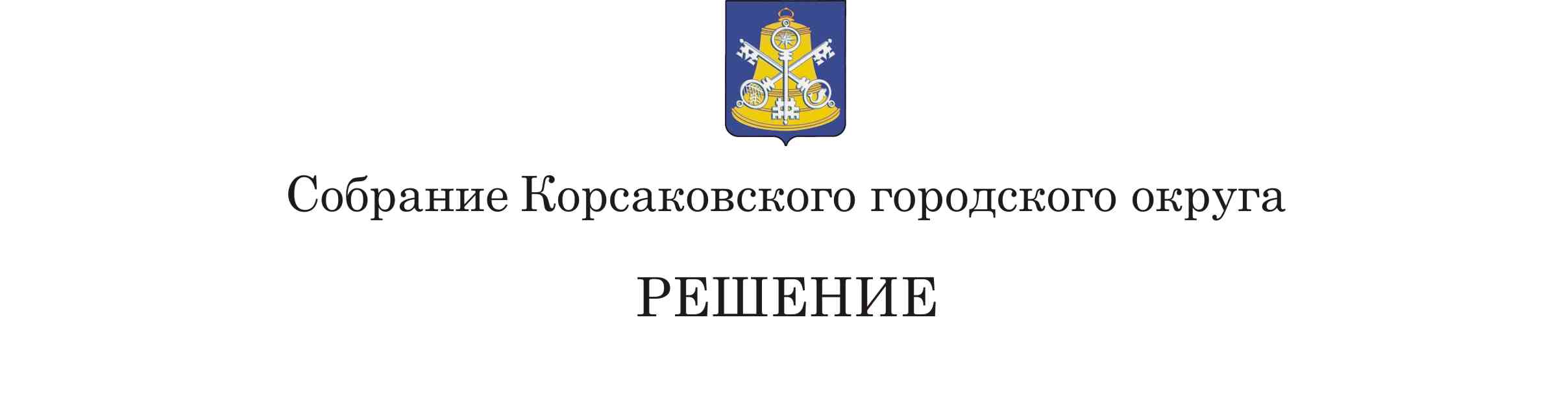 На основании статьи 27 Устава муниципального образования «Корсаковский городской округ» Сахалинской области Собрание РЕШИЛО:1. Внести в решение Собрания Корсаковского городского округа от 18.12.2020 № 138 «О бюджете Корсаковского городского округа на 2021 год и на плановый период 2022 и 2023 годов» (в редакции решений Собрания Корсаковского городского округа от 23.06.2021 № 153, от 01.07.2021 № 156)  следующие изменения:1) пункт 1 изложить в следующей редакции:«1. Утвердить основные характеристики бюджета Корсаковского городского округа (далее – местный бюджет) на 2021 год:1.1. Общий объем доходов местного бюджета в сумме 6482325,1 тыс. рублей.1.2. Общий объем расходов местного бюджета в сумме 6547590,8 тыс. рублей.1.3. Дефицит местного бюджета в сумме 65265,7 тыс. рублей.»; 2)  пункт 2 изложить в следующей редакции:«2. Утвердить основные характеристики местного бюджета на плановый период 2022 и 2023 годов:2.1. Прогнозируемый общий объем доходов местного бюджета на 2022 год в сумме 4629856,8 тыс. рублей и на 2023 год в сумме 3865291,3 тыс. рублей.2.2. Общий объем расходов местного бюджета на 2022 год в сумме 4732316,8 тыс. рублей, в том числе условно утвержденные расходы в сумме 41870,0 тыс. рублей и на 2023 год в сумме 3972831,3 тыс. рублей, в том числе условно утвержденные расходы в сумме  65427,0 тыс. рублей.2.3. Дефицит местного бюджета на 2022 год в сумме 102460,0 тыс. рублей и на 2023 год в сумме  107540,0 тыс. рублей.»;3) пункт 9 изложить в следующей редакции:«9. Утвердить общий объем бюджетных ассигнований, направляемых на исполнение публичных нормативных обязательств, на 2021 год в сумме 14637,9 тыс. рублей, на 2022 год в сумме 15088,5 тыс. рублей, на 2023 год в сумме 15309,7 тыс. рублей.»;4) пункт 10 изложить в следующей редакции: «10. Утвердить объем межбюджетных трансфертов, получаемых из других бюджетов бюджетной системы Российской Федерации, в 2021 году в размере 5447069,7 тыс. рублей, в 2022 году в размере 3605253,8 тыс. рублей, в 2023 году в размере 2789842,6 тыс. рублей.»;5) пункт 12 изложить в следующей редакции:«12. Утвердить верхний предел муниципального долга по состоянию:на 1 января 2022 года в сумме 364000,0 тыс. рублей, в том числе верхний предел муниципального долга по муниципальным гарантиям в сумме 160000,0 тыс. рублей;на 1 января 2023 года в сумме 480507,1 тыс. рублей, в том числе верхний предел муниципального долга по муниципальным гарантиям в сумме 160000,0 тыс. рублей;на 1 января 2024 года в сумме 360000,0 тыс. рублей, в том числе верхний предел муниципального долга по муниципальным гарантиям в сумме 160000,0 тыс. рублей.»;6) пункт 13 изложить в следующей редакции:«13. Установить предельный объем муниципального долга на 2021 год в размере 364000,0 тыс. рублей, на 2022 год в размере 480507,1 тыс. рублей, на 2023 год в размере 360000,0 тыс. рублей.»;7) пункт 14 изложить в следующей редакции:«14. Установить предельный объем расходов на обслуживание муниципального долга на 2021 год в размере 1996,0 тыс. рублей,  на 2022 год в размере 9561,2 тыс. рублей, на 2023 год в размере 305,0 тыс. рублей.»;8) пункт 17 изложить в следующей редакции:«17. Утвердить объем бюджетных ассигнований муниципального дорожного фонда Корсаковского городского округа на 2021 год в сумме 458554,9 тыс. рублей, в том числе за счет части общего объема доходов местного бюджета в размере 116928,5 тыс. рублей, на 2022 год в сумме 388060,7 тыс. рублей, в том числе за счет части общего объема доходов местного бюджета в размере 26574,1 тыс. рублей и на 2023 год в сумме 174170,8 тыс. рублей.»;9) приложение 1 изложить в следующей редакции:«Приложение 1к решению Собрания Корсаковского городского округа«О бюджете Корсаковского городского округа на 2021 годи на плановый период 2022 и 2023 годов»»;10) приложение 2 изложить в следующей редакции:«Приложение 2к решению Собрания Корсаковского городского округа«О бюджете Корсаковского городского округа на 2021 годи на плановый период 2022 и 2023 годов»Переченьглавных администраторов доходов местного бюджета »;11) приложение 4 изложить в следующей редакции:  »;12) приложение 5 изложить в следующей редакции:»;13) приложение 6 изложить в следующей редакции:»;14) приложение 7 изложить в следующей редакции:«Приложение 7к решению Собрания Корсаковского городского округа«О бюджете Корсаковского городского округа на 2021 годи на плановый период 2022 и 2023 годов»Источники финансирования дефицита местного бюджетана 2021 год и плановый период 2022 и 2023 годов(тыс. рублей)»;15) приложение 8 изложить в следующей редакции:«Приложение 8к решению Собрания Корсаковского городского округа«О бюджете Корсаковского городского округа на 2021 годи на плановый период 2022 и 2023 годов»Программамуниципальных заимствований Корсаковского городского округа на 2021 год и на плановый период 2022 и 2023 годов (тыс. рублей)».2. Опубликовать настоящее решение в газете «Восход».Председатель СобранияКорсаковского городского округа                                                                                                                             Л.Д. ХмызМэр Корсаковского городского округа                                                                                                                             А.В. ИвашовПринято№на -мзаседании6-госозываО внесении изменений в решение Собрания Корсаковского городского округа от 18.12.2020 № 138 «О бюджете Корсаковского городского округа на 2021 год и на плановый период 2022 и 2023 годов»Прогноз поступления доходов по группам, подгруппам и статьям классификации доходов бюджетов бюджетной системы Российской ФедерацииПрогноз поступления доходов по группам, подгруппам и статьям классификации доходов бюджетов бюджетной системы Российской ФедерацииПрогноз поступления доходов по группам, подгруппам и статьям классификации доходов бюджетов бюджетной системы Российской ФедерацииПрогноз поступления доходов по группам, подгруппам и статьям классификации доходов бюджетов бюджетной системы Российской ФедерацииПрогноз поступления доходов по группам, подгруппам и статьям классификации доходов бюджетов бюджетной системы Российской ФедерацииПрогноз поступления доходов по группам, подгруппам и статьям классификации доходов бюджетов бюджетной системы Российской ФедерацииПрогноз поступления доходов по группам, подгруппам и статьям классификации доходов бюджетов бюджетной системы Российской ФедерацииПрогноз поступления доходов по группам, подгруппам и статьям классификации доходов бюджетов бюджетной системы Российской Федерации(тыс. рублей)(тыс. рублей)(тыс. рублей)НаименованиеНаименованиеКод бюджетной классификации Код бюджетной классификации Прогноз поступления доходовПрогноз поступления доходовПрогноз поступления доходовПрогноз поступления доходовНаименованиеНаименованиеКод бюджетной классификации Код бюджетной классификации 2021 год2021 год2022 год2023 год12233345НАЛОГОВЫЕ И НЕНАЛОГОВЫЕ ДОХОДЫ1 00 00000 00 0000 0001 00 00000 00 0000 0001035255,41035255,41035255,41024603,01075448,7НАЛОГИ НА ПРИБЫЛЬ, ДОХОДЫ1 01 00000 00 0000 0001 01 00000 00 0000 000496813,1496813,1496813,1525946,8552204,0Налог на доходы физических лиц1 01 02000 01 0000 1101 01 02000 01 0000 110496813,1496813,1496813,1525946,8552204,0НАЛОГИ НА ТОВАРЫ (РАБОТЫ, УСЛУГИ), РЕАЛИЗУЕМЫЕ НА ТЕРРИТОРИИ РФ1 03 00000 00 0000 0001 03 00000 00 0000 00026673,026673,026673,029664,432620,6Акцизы по подакцизным товарам (продукции), производимым на территории Российской Федерации1 03 02000 01 0000 1101 03 02000 01 0000 11026673,026673,026673,029664,432620,6НАЛОГИ НА СОВОКУПНЫЙ ДОХОД1 05 00000 00 0000 0001 05 00000 00 0000 000236044,0236044,0236044,0222024,0236064,0Налог, взимаемый в связи с применением упрощенной системы налогообложения1 05 01000 00 0000 1101 05 01000 00 0000 110215000,0215000,0215000,0            210685,0225433,0Единый налог на вмененный доход для отдельных видов деятельности1 05 02000 02 0000 1101 05 02000 02 0000 1107400,07400,07400,01500,0103,0Единый сельскохозяйственный налог    1 05 03000 01 0000 110    1 05 03000 01 0000 1101825,01825,01825,05944,06360,0Налог, взимаемый в связи с применением патентной системы налогообложения1 05 04000 02 0000 1101 05 04000 02 0000 11011819,011819,011819,03895,04168,0НАЛОГИ НА ИМУЩЕСТВО1 06 00000 00 0000 0001 06 00000 00 0000 000139487,5139487,5139487,5145094,3151258,2Налог на имущество физических лиц1 06 01000 00 0000 1101 06 01000 00 0000 1106552,06552,06552,07087,67583,1Налог на имущество организаций1 06 02000 02 0000 1101 06 02000 02 0000 11049245,449245,449245,451314,053514,7Транспортный налог1 06 04000 02 0000 1101 06 04000 02 0000 11059952,159952,159952,162350,264844,2Земельный налог    1 06 06000 00 0000 110    1 06 06000 00 0000 11023738,023738,023738,024342,525316,2ГОСУДАРСТВЕННАЯ ПОШЛИНАГОСУДАРСТВЕННАЯ ПОШЛИНА1 08 00000 00 0000 0006700,06700,06700,07736,28045,2ДОХОДЫ ОТ ИСПОЛЬЗОВАНИЯ ИМУЩЕСТВА, НАХОДЯЩЕГОСЯ В ГОСУДАРСТВЕННОЙ И МУНИЦИПАЛЬНОЙ СОБСТВЕННОСТИДОХОДЫ ОТ ИСПОЛЬЗОВАНИЯ ИМУЩЕСТВА, НАХОДЯЩЕГОСЯ В ГОСУДАРСТВЕННОЙ И МУНИЦИПАЛЬНОЙ СОБСТВЕННОСТИ1 11 00000 00 0000 00083767,683767,683767,674297,675756,312233345Доходы, получаемые в виде арендной либо иной платы за передачу в возмездное пользование государственного и муниципального имущества (за исключением имущества бюджетных и автономных учреждений, а также имущества государственных и муниципальных унитарных предприятий, в том числе казенных)Доходы, получаемые в виде арендной либо иной платы за передачу в возмездное пользование государственного и муниципального имущества (за исключением имущества бюджетных и автономных учреждений, а также имущества государственных и муниципальных унитарных предприятий, в том числе казенных)1 11 05000 00 0000 12070528,070528,070528,060528,061435,9Платежи от государственных и муниципальных унитарных предприятийПлатежи от государственных и муниципальных унитарных предприятий1 11 07000 00 0000 12013,313,313,314,214,8Прочие доходы от использования имущества и прав, находящихся в государственной и муниципальной собственности (за исключением имущества бюджетных и автономных учреждений, а также имущества государственных и муниципальных унитарных предприятий, в том числе казенных)Прочие доходы от использования имущества и прав, находящихся в государственной и муниципальной собственности (за исключением имущества бюджетных и автономных учреждений, а также имущества государственных и муниципальных унитарных предприятий, в том числе казенных)1 11 09000 00 0000 12013226,313226,313226,313755,414305,6ПЛАТЕЖИ ПРИ ПОЛЬЗОВАНИИ ПРИРОДНЫМИ РЕСУРСАМИПЛАТЕЖИ ПРИ ПОЛЬЗОВАНИИ ПРИРОДНЫМИ РЕСУРСАМИ1 12 00000 00 0000 0001100,01100,01100,03809,03809,0Плата за негативное воздействие на окружающую средуПлата за негативное воздействие на окружающую среду1 12 01000 01 0000 1201100,01100,01100,03809,03809,0ДОХОДЫ ОТ ОКАЗАНИЯ ПЛАТНЫХ УСЛУ (РАБОТ) И КОМПЕНСАЦИИ ЗАТАРАТ ГОСУДАРСТВАДОХОДЫ ОТ ОКАЗАНИЯ ПЛАТНЫХ УСЛУ (РАБОТ) И КОМПЕНСАЦИИ ЗАТАРАТ ГОСУДАРСТВА1 13 00000 00 0000 000622,6622,6622,60,00,0Доходы от компенсации затрат государстваДоходы от компенсации затрат государства1 13 02000 00 0000 130622,6622,6622,60,00,0ДОХОДЫ ОТ ПРОДАЖИ МАТЕРИАЛЬНЫХ И НЕМАТЕРИАЛЬНЫХ АКТИВОВДОХОДЫ ОТ ПРОДАЖИ МАТЕРИАЛЬНЫХ И НЕМАТЕРИАЛЬНЫХ АКТИВОВ1 14 00000 00 0000 00033400,033400,033400,012062,711769,4Доходы от продажи квартирДоходы от продажи квартир1 14 01000 00 0000 4109100,09100,09100,03120,03245,0Доходы от реализации имущества, находящегося в государственной и муниципальной собственности (за исключением движимого имущества бюджетных и автономных учреждений, а также имущества государственных и муниципальных унитарных предприятий, в том числе казенных)Доходы от реализации имущества, находящегося в государственной и муниципальной собственности (за исключением движимого имущества бюджетных и автономных учреждений, а также имущества государственных и муниципальных унитарных предприятий, в том числе казенных)1 14 02000 00 0000 00017800,017800,017800,04400,03800,0Доходы от продажи земельных участков, находящихся в государственной и муниципальной собственностиДоходы от продажи земельных участков, находящихся в государственной и муниципальной собственности1 14 06000 00 0000 4306500,06500,06500,04542,74724,412233345ШТРАФЫ, САНКЦИИ, ВОЗМЕЩЕНИЕ УЩЕРБАШТРАФЫ, САНКЦИИ, ВОЗМЕЩЕНИЕ УЩЕРБА1 16 00000 00 0000 00010554,010554,010554,03968,03922,0ПРОЧИЕ НЕНАЛОГОВЫЕ ДОХОДЫПРОЧИЕ НЕНАЛОГОВЫЕ ДОХОДЫ1 17 00000 00 0000 00093,693,693,6БЕЗВОЗМЕЗДНЫЕ ПОСТУПЛЕНИЯБЕЗВОЗМЕЗДНЫЕ ПОСТУПЛЕНИЯ2 00 00000 00 0000 0005447069,75447069,75447069,73605253,82789842,6БЕЗВОЗМЕЗДНЫЕ ПОСТУПЛЕНИЯ ОТ ДРУГИХ БЮДЖЕТОВ БЮДЖЕТНОЙ СИСТЕМЫ РОССИЙСКОЙ ФЕДЕРАЦИИБЕЗВОЗМЕЗДНЫЕ ПОСТУПЛЕНИЯ ОТ ДРУГИХ БЮДЖЕТОВ БЮДЖЕТНОЙ СИСТЕМЫ РОССИЙСКОЙ ФЕДЕРАЦИИ2 02 00000 00 0000 0005447069,75447069,75447069,73605253,82789842,6Дотации бюджетам бюджетной системы Российской ФедерацииДотации бюджетам бюджетной системы Российской Федерации2 02 10000 00 0000 1501109879,11109879,11109879,1547732,0125535,5Субсидии бюджетам бюджетной системы Российской Федерации (межбюджетные субсидии)Субсидии бюджетам бюджетной системы Российской Федерации (межбюджетные субсидии)2 02 20000 00 0000 1502884382,02884382,02884382,01993557,91430158,2Субвенции бюджетам бюджетной системы Российской ФедерацииСубвенции бюджетам бюджетной системы Российской Федерации2 02 30000 00 0000 150224433,8224433,8224433,8186228,4223684,9Иные межбюджетные трансфертыИные межбюджетные трансферты2 02 40000 00 0000 1501228374,81228374,81228374,8877735,51010464,0ИтогоИтого6482325,16482325,16482325,14629856,83865291,3Код бюджетной классификации Российской ФедерацииКод бюджетной классификации Российской ФедерацииНаименование главного администраторадоходов местного бюджетаглавного админи-страторадохода местного бюджетаНаименование главного администраторадоходов местного бюджета123030Министерство экологии Сахалинской области0301 16 01083 01 0000 140Административные штрафы, установленные Главой 8 Кодекса Российской Федерации об административных правонарушениях, за административные правонарушения в области охраны окружающей среды и природопользования, налагаемые мировыми судьями, комиссиями по делам несовершеннолетних и защите их прав0301 16 01193 01 0000 140Административные штрафы, установленные Главой 19 Кодекса Российской Федерации об административных правонарушениях, за административные правонарушения против порядка управления, налагаемые мировыми судьями, комиссиями по делам несовершеннолетних и защите их прав0301 16 10123 01 0000 140Доходы от денежных взысканий (штрафов), поступающие в счет погашения задолженности, образовавшейся до 1 января 2020 года, подлежащие зачислению в бюджет муниципального образования по нормативам, действовавшим в 2019 году046Государственная жилищная инспекция Сахалинской области0461 16 10123 01 0000 140Доходы от денежных взысканий (штрафов), поступающие в счет погашения задолженности, образовавшейся до 1 января 2020 года, подлежащие зачислению в бюджет муниципального образования по нормативам, действовавшим в 2019 году047Агентство по обеспечению деятельности мировых судей Сахалинской области0471 16 01053 01 0000 140Административные штрафы, установленные Главой 5 Кодекса Российской Федерации об административных правонарушениях, за административные правонарушения, посягающие на права граждан, налагаемые мировыми судьями, комиссиями по делам несовершеннолетних и защите их прав0471 16 01063 01 0000 140Административные штрафы, установленные Главой 6 Кодекса Российской Федерации об административных правонарушениях, за административные правонарушения, посягающие на здоровье, санитарно-эпидемиологическое благополучие населения и общественную нравственность, налагаемые мировыми судьями, комиссиями по делам несовершеннолетних и защите их прав0471 16 01073 01 0000 140Административные штрафы, установленные главой 7 Кодекса Российской Федерации об административных правонарушениях, за административные правонарушения в области охраны собственности, налагаемые мировыми судьями, комиссиями по делам несовершеннолетних и защите их прав0471 16 01083 01 0000 140Административные штрафы, установленные Главой 8 Кодекса Российской Федерации об административных правонарушениях, за административные правонарушения в области охраны окружающей среды и природопользования, налагаемые мировыми судьями, комиссиями по делам несовершеннолетних и защите их прав0471 16 01093 01 0000 140Административные штрафы, установленные Главой 9 Кодекса Российской Федерации об административных правонарушениях, за административные правонарушения в промышленности, строительстве и энергетике, налагаемые мировыми судьями, комиссиями по делам несовершеннолетних и защите их прав0471 16 01103 01 0000 140Административные штрафы, установленные Главой 10 Кодекса Российской Федерации об административных правонарушениях, за административные правонарушения в сельском хозяйстве, ветеринарии и мелиорации земель, налагаемые мировыми судьями, комиссиями по делам несовершеннолетних и защите их прав0471 16 01133 01 0000 140Административные штрафы, установленные Главой 13 Кодекса Российской Федерации об административных правонарушениях, за административные правонарушения в области связи и информации, налагаемые мировыми судьями, комиссиями по делам несовершеннолетних и защите их прав0471 16 01143 01 0000 140Административные штрафы, установленные Главой 14 Кодекса Российской Федерации об административных правонарушениях, за административные правонарушения в области предпринимательской деятельности и деятельности саморегулируемых организаций, налагаемые мировыми судьями, комиссиями по делам несовершеннолетних и защите их прав0471 16 01153 01 0000 140Административные штрафы, установленные Главой 15 Кодекса Российской Федерации об административных правонарушениях, за административные правонарушения в области финансов, налогов и сборов, страхования, рынка ценных бумаг (за исключением штрафов, указанных в пункте 6 статьи 46 Бюджетного кодекса Российской Федерации), налагаемые мировыми судьями, комиссиями по делам несовершеннолетних и защите их прав0471 16 01173 01 0000 140Административные штрафы, установленные главой 17 Кодекса Российской Федерации об административных правонарушениях, за административные правонарушения, посягающие на институты государственной власти, налагаемые мировыми судьями, комиссиями по делам несовершеннолетних и защите их прав0471 16 01183 01 0000 140Административные штрафы, установленные главой 18 Кодекса Российской Федерации об административных правонарушениях, за административные правонарушения в области защиты государственной границы Российской Федерации и обеспечения режима пребывания иностранных граждан или лиц без гражданства на территории Российской Федерации, налагаемые мировыми судьями, комиссиями по делам несовершеннолетних и защите их прав0471 16 01193 01 0000 140Административные штрафы, установленные Главой 19 Кодекса Российской Федерации об административных правонарушениях, за административные правонарушения против порядка управления, налагаемые мировыми судьями, комиссиями по делам несовершеннолетних и защите их прав0471 16 01203 01 0000 140Административные штрафы, установленные Главой 20 Кодекса Российской Федерации об административных правонарушениях, за административные правонарушения, посягающие на общественный порядок и общественную безопасность, налагаемые мировыми судьями, комиссиями по делам несовершеннолетних и защите их прав0471 16 01333 01 0000 140Административные штрафы, установленные Кодексом Российской Федерации об административных правонарушениях, за административные правонарушения в области производства и оборота этилового спирта, алкогольной и спиртосодержащей продукции, а также за административные правонарушения порядка ценообразования в части регулирования цен на этиловый спирт, алкогольную и спиртосодержащую продукцию, налагаемые мировыми судьями, комиссиями по делам несовершеннолетних и защите их прав048Федеральная служба по надзору в сфере природопользования (Управление Росприроднадзора по Сахалинской области)0481 12 01010 01 0000 120Плата за выбросы загрязняющих веществ в атмосферный воздух стационарными объектами0481 12 01030 01 0000 120Плата за сбросы загрязняющих веществ в водные объекты0481 12 01041 01 0000 120Плата за размещение отходов производства048 1 12 01042 01 0000 120Плата за размещение твердых коммунальных отходов0481 12 01070 01 0000 120Плата за выбросы загрязняющих веществ, образующихся при сжигании на факельных установках и (или) рассеивании попутного нефтяного газа0481 16 10123 01 0000 140Доходы от денежных взысканий (штрафов), поступающие в счет погашения задолженности, образовавшейся до 1 января 2020 года, подлежащие зачислению в бюджет муниципального образования по нормативам, действовавшим в 2019 году057Управление делами Губернатора и Правительства Сахалинской области0571 16 01053 01 0000 140Административные штрафы, установленные Главой 5 Кодекса Российской Федерации об административных правонарушениях, за административные правонарушения, посягающие на права граждан, налагаемые мировыми судьями, комиссиями по делам несовершеннолетних и защите их прав0571 16 01063 01 0000 140Административные штрафы, установленные Главой 6 Кодекса Российской Федерации об административных правонарушениях, за административные правонарушения, посягающие на здоровье, санитарно-эпидемиологическое благополучие населения и общественную нравственность, налагаемые мировыми судьями, комиссиями по делам несовершеннолетних и защите их прав0571 16 01073 01 0000 140Административные штрафы, установленные главой 7 Кодекса Российской Федерации об административных правонарушениях, за административные правонарушения в области охраны собственности, налагаемые мировыми судьями, комиссиями по делам несовершеннолетних и защите их прав0571 16 01203 01 0000 140Административные штрафы, установленные Главой 20 Кодекса Российской Федерации об административных правонарушениях, за административные правонарушения, посягающие на общественный порядок и общественную безопасность, налагаемые мировыми судьями, комиссиями по делам несовершеннолетних и защите их прав063Агентство лесного и охотничьего хозяйства Сахалинской области0631 16 01083 01 0000 140Административные штрафы, установленные главой 8 Кодекса Российской Федерации об административных правонарушениях, за административные правонарушения в области охраны окружающей среды и природопользования, налагаемые мировыми судьями, комиссиями по делам несовершеннолетних и защите их прав0631 16 10123 01 0000 140Доходы от денежных взысканий (штрафов), поступающие в счет погашения задолженности, образовавшейся до 1 января 2020 года, подлежащие зачислению в бюджет муниципального образования по нормативам, действовавшим в 2019 году0631 16 11050 01 0000 140Платежи по искам о возмещении вреда, причиненного окружающей среде, а также платежи, уплачиваемые при добровольном возмещении вреда, причиненного окружающей среде (за исключением вреда, причиненного окружающей среде на особо охраняемых природных территориях, а также вреда, причиненного водным объектам), подлежащие зачислению в бюджет муниципального образования076Федеральное агентство по рыболовству (Сахалино-Курильское территориальное управление Федерального агентства по рыболовству)0761 16 10123 01 0000 140Доходы от денежных взысканий (штрафов), поступающие в счет погашения задолженности, образовавшейся до 1 января 2020 года, подлежащие зачислению в бюджет муниципального образования по нормативам, действовавшим в 2019 году0761 16 11050 01 0000 140Платежи по искам о возмещении вреда, причиненного окружающей среде, а также платежи, уплачиваемые при добровольном возмещении вреда, причиненного окружающей среде (за исключением вреда, причиненного окружающей среде на особо охраняемых природных территориях, а также вреда, причиненного водным объектам), подлежащие зачислению в бюджет муниципального образования100Федеральное казначейство (Управление Федерального казначейства по Сахалинской области, Межрегиональное операционное Управление Федерального казначейства)1001 03 02231 01 0000 110Доходы от уплаты акцизов на дизельное топливо, подлежащие распределению между бюджетами субъектов Российской Федерации и местными бюджетами с учетом установленных дифференцированных нормативов отчислений в местные бюджеты (по нормативам, установленным федеральным законом о федеральном бюджете в целях формирования дорожных фондов субъектов Российской Федерации)1001 03 02241 01 0000 110Доходы от уплаты акцизов на моторные масла для дизельных и (или) карбюраторных (инжекторных) двигателей, подлежащие распределению между бюджетами субъектов Российской Федерации и местными бюджетами с учетом установленных дифференцированных нормативов отчислений в местные бюджеты (по нормативам, установленным федеральным законом о федеральном бюджете в целях формирования дорожных фондов субъектов Российской Федерации)1001 03 02251 01 0000 110Доходы от уплаты акцизов на автомобильный бензин, подлежащие распределению между бюджетами субъектов Российской Федерации и местными бюджетами с учетом установленных дифференцированных нормативов отчислений в местные бюджеты (по нормативам, установленным федеральным законом о федеральном бюджете в целях формирования дорожных фондов субъектов Российской Федерации)1001 03 02261 01 0000 110Доходы от уплаты акцизов на прямогонный бензин, подлежащие распределению между бюджетами субъектов Российской Федерации и местными бюджетами с учетом установленных дифференцированных нормативов отчислений в местные бюджеты (по нормативам, установленным федеральным законом о федеральном бюджете в целях формирования дорожных фондов субъектов Российской Федерации)141Федеральная служба по надзору в сфере защиты прав потребителей и благополучия человека (Управление федеральной службы по надзору в сфере защиты прав потребителей и благополучие человека по Сахалинской области)1411 16 10123 01 0000 140Доходы от денежных взысканий (штрафов), поступающие в счет погашения задолженности, образовавшейся до 1 января 2020 года, подлежащие зачислению в бюджет муниципального образования по нормативам, действовавшим в 2019 году161Федеральная антимонопольная служба (Управление Федеральной антимонопольной службы по Сахалинской области)1611 16 10123 01 0000 140Доходы от денежных взысканий (штрафов), поступающие в счет погашения задолженности, образовавшейся до 1 января 2020 года, подлежащие зачислению в бюджет муниципального образования по нормативам, действовавшим в 2019 году182Федеральная налоговая служба (Межрайонная ИФНС России № 5 по Сахалинской области)1821 01 02000 01 0000 110Налог на доходы физических лиц1821 05 01000 01 0000 110Налог, взимаемый в связи с применением упрощенной системы налогообложения1821 05 02000 02 0000 110Единый налог на вмененный доход для отдельных видов деятельности1821 05 03010 01 0000 110Единый сельскохозяйственный налог1821 05 04010 02 0000 110Налог, взимаемый в связи с применением патентной системы налогообложения, зачисляемый в бюджеты городских округов1821 06 01020 04 0000 110Налог на имущество физических лиц, взимаемый по ставкам, применяемым к объектам налогообложения, расположенным в границах городских округов1821 06 02010 02 0000 110Налог на имущество организаций по имуществу, не входящему в Единую систему газоснабжения1821 06 04000 02 0000 110Транспортный налог1821 06 06000 00 0000 110Земельный налог1821 08 03010 01 0000 110Государственная пошлина по делам, рассматриваемым в судах общей юрисдикции, мировыми судьями (за исключением Верховного Суда Российской Федерации)1821 09 00000 00 0000 110Задолженность и перерасчеты по отмененным налогам, сборам и иным обязательным платежам1821 16 10123 01 0000 140Доходы от денежных взысканий (штрафов), поступающие в счет погашения задолженности, образовавшейся до 1 января 2020 года, подлежащие зачислению в бюджет муниципального образования по нормативам, действовавшим в 2019 году1821 16 10129 01 0000 140Доходы от денежных взысканий (штрафов), поступающие в счет погашения задолженности, образовавшейся до 1 января 2020 года, подлежащие зачислению в федеральный бюджет и бюджет муниципального образования по нормативам, действовавшим в 2019 году188Министерство внутренних дел Российской Федерации1881 16 10123 01 0000 140Доходы от денежных взысканий (штрафов), поступающие в счет погашения задолженности, образовавшейся до 1 января 2020 года, подлежащие зачислению в бюджет муниципального образования по нормативам, действовавшим в 2019 году189Федеральная служба безопасностиРоссийской Федерации1891 16 10123 01 0000 140Доходы от денежных взысканий (штрафов), поступающие в счет погашения задолженности, образовавшейся до 1 января 2020 года, подлежащие зачислению в бюджет муниципального образования по нормативам, действовавшим в 2019 году901Собрание Корсаковского городского округа901 1 13 02994 04 0000 130Прочие доходы от компенсации затрат бюджетов городских округов902Администрация Корсаковскогогородского округа9021 11 05034 04 0000 120Доходы от сдачи в аренду имущества, находящегося в оперативном управлении органов управления городских округов и созданных ими учреждений (за исключением имущества муниципальных бюджетных и автономных учреждений)9021 13 01994 04 0000 130Прочие доходы от оказания платных услуг (работ) получателями средств бюджетов городских округов9021 13 02994 04 0000 130Прочие доходы от компенсации затрат бюджетов городских округов9021 16 02020 02 0000 140Административные штрафы, установленные законами субъектов Российской Федерации об административных правонарушениях, за нарушение муниципальных правовых актов9021 16 07010 04 0000 140Штрафы, неустойки, пени, уплаченные в случае просрочки исполнения поставщиком (подрядчиком, исполнителем) обязательств, предусмотренных муниципальным контрактом, заключенным муниципальным органом, казенным учреждением городского округа9021 16 07090 04 0000 140Иные штрафы, неустойки, пени, уплаченные в соответствии с законом или договором в случае неисполнения или ненадлежащего исполнения обязательств перед муниципальным органом, (муниципальным казенным учреждением) городского округа9021 16 10030 04 0000 140Платежи по искам о возмещении ущерба, а также платежи, уплачиваемые при добровольном возмещении ущерба, причиненного муниципальному имуществу городского округа (за исключением имущества, закрепленного за муниципальными бюджетными (автономными) учреждениями, унитарными предприятиями)9021 16 10031 04 0000 140Возмещение ущерба при возникновении страховых случаев, когда выгодоприобретателями выступают получатели средств бюджета городского округа9021 16 10032 04 0000 140Прочее возмещение ущерба, причиненного муниципальному имуществу городского округа (за исключением имущества, закрепленного за муниципальными бюджетными (автономными) учреждениями, унитарными предприятиями)9021 16 10061 04 0000 140Платежи в целях возмещения убытков, причиненных уклонением от заключения с муниципальным органом городского округа (муниципальным казенным учреждением) муниципального контракта, а также иные денежные средства, подлежащие зачислению в бюджет городского округа за нарушение законодательства Российской Федерации о контрактной системе в сфере закупок товаров, работ, услуг для обеспечения государственных и муниципальных нужд (за исключением муниципального контракта, финансируемого за счет средств муниципального дорожного фонда)9021 16 10081 04 0000 140Платежи в целях возмещения ущерба при расторжении муниципального контракта, заключенного с муниципальным органом городского округа (муниципальным казенным учреждением), в связи с односторонним отказом исполнителя (подрядчика) от его исполнения (за исключением муниципального контракта, финансируемого за счет средств муниципального дорожного фонда)9021 16 10123 01 0041 140Доходы от денежных взысканий (штрафов), поступающие в счет погашения задолженности, образовавшейся до 1 января 2020 года, подлежащие зачислению в бюджет муниципального образования по нормативам, действовавшим в 2019 году  (доходы бюджетов городских округов за исключением доходов, направляемых на формирование муниципального дорожного фонда, а также иных платежей в случае принятия решения финансовым органом муниципального образования о раздельном учете задолженности)9021 17 01040 04 0000 180Невыясненные поступления, зачисляемые в бюджеты городских округов903Контрольно-счетная палатаКорсаковского городского округа903113 02994 04 0000 130Прочие доходы от компенсации затрат бюджетов городских округов904Департамент финансовадминистрации Корсаковского городского округа9041 11 03040 04 0000 120Проценты, полученные от предоставления бюджетных кредитов внутри страны за счет средств бюджетов городских округов9041 13 01994 04 0000 130Прочие доходы от оказания платных услуг (работ) получателями средств бюджетов городских округов9041 13 02994 04 0000 130Прочие доходы от компенсации затрат бюджетов городских округов9041 16 01157 01 0000 140Административные штрафы, установленные Главой 15 Кодекса Российской Федерации об административных правонарушениях, за административные правонарушения в области финансов, связанные с нецелевым использованием бюджетных средств, невозвратом либо несвоевременным возвратом бюджетного кредита, неперечислением либо несвоевременным перечислением платы за пользование бюджетным кредитом, нарушением условий предоставления бюджетного кредита, нарушением порядка и (или) условий предоставления (расходования) межбюджетных трансфертов, нарушением условий предоставления бюджетных инвестиций, субсидий юридическим лицам, индивидуальным предпринимателям и физическим лицам, подлежащие зачислению в бюджет муниципального образования9041 16 10100 04 0000 140Денежные взыскания, налагаемые в возмещение ущерба, причиненного в результате незаконного или нецелевого использования бюджетных средств (в части бюджетов городских округов)9041 17 01040 04 0000 180Невыясненные поступления, зачисляемые в бюджеты городских округов9041 17 05040 04 0000 180Прочие неналоговые доходы бюджетов городских округов9041 17 15020 04 0000 150Инициативные платежи, зачисляемые в бюджеты городских округов9041 17 15020 04 0105 150Инициативные платежи, зачисляемые в бюджеты городских округов (устройство многофункциональной детской площадки в с. Озерское) 9042 02 15001 04 0000 150Дотации бюджетам городских округов на выравнивание бюджетной обеспеченности из бюджета субъекта Российской Федерации9042 02 15002 04 0000 150Дотации бюджетам городских округов на поддержку мер по обеспечению сбалансированности бюджетов9042 02 19999 04 0000 150Прочие дотации бюджетам городских округов9042 02 20041 04 0000 150Субсидии бюджетам городских округов на строительство, модернизацию, ремонт и содержание автомобильных дорог общего пользования, в том числе дорог в поселениях (за исключением автомобильных дорог федерального значения)9042 02 20077 04 0000 150Субсидии бюджетам городских округов на софинансирование капитальных вложений в объекты муниципальной собственности9042 02 20216 04 0000 150Субсидии бюджетам городских округов на осуществление дорожной деятельности в отношении автомобильных дорог общего пользования, а также капитального ремонта  и ремонта дворовых территорий  многоквартирных домов, проездов к дворовым территориям многоквартирных домов населенных пунктов9042 02 20302 04 0000 150Субсидии бюджетам городских округов на обеспечение мероприятий по переселению граждан из аварийного жилищного фонда, в том числе переселению граждан из аварийного жилищного фонда с учетом необходимости развития малоэтажного жилищного строительства, за счет средств бюджетов9042 02 25027 04 0000 150Субсидии бюджетам городских округов на реализацию мероприятий государственной программы Российской Федерации «Доступная среда» 9042 02 25306 04 0000 150Субсидии бюджетам городских округов на софинансирование расходных обязательств субъектов Российской Федерации, возникающих при реализации мероприятий по модернизации региональных и муниципальных детских школ искусств по видам искусств9042 02 25497 04 0000 150Субсидии бюджетам городских округов на реализацию мероприятий по обеспечению жильем молодых семей9042 02 25511 04 0000 150Субсидии бюджетам городских округов на проведение комплексных кадастровых работ9042 02 25520 04 0000 150Субсидии бюджетам городских округов на реализацию мероприятий по созданию в субъектах Российской Федерации новых мест в общеобразовательных организациях9042 02 25555 04 0000 150Субсидии бюджетам городских округов на реализацию программ формирования современной городской среды9042 02 25567 04 0000 150Субсидии бюджетам городских округов на обеспечение устойчивого развития сельских территорий9042 02 29999 04 0000 150Прочие субсидии бюджетам городских округов9042 02 30024 04 0000 150Субвенции бюджетам городских округов на выполнение передаваемых полномочий субъектов Российской Федерации9042 02 30027 04 0000 150Субвенции бюджетам городских округов на содержание ребенка в семье опекуна и приемной семье, а также вознаграждение, причитающееся приемному родителю9042 02 30029 04 0000 150Субвенции бюджетам городских округов на компенсацию части платы, взимаемой с родителей (законных представителей) за присмотр и уход за детьми, посещающими образовательные организации, реализующие образовательные программы дошкольного образования9042 02 35082 04 0000 150Субвенции бюджетам городских округов на предоставление жилых помещений детям-сиротам и детям, оставшимся без попечения родителей, лицам из их числа по договорам найма специализированных жилых помещений9042 02 35120 04 0000 150Субвенции бюджетам городских округов на осуществление полномочий по составлению (изменению) списков кандидатов в присяжные заседатели федеральных судов общей юрисдикции в Российской Федерации9042 02 35304 04 0000 150Субвенции бюджетам городских округов на организацию бесплатного горячего питания обучающихся, получающих начальное общее образование в государственных и муниципальных образовательных организациях9042 02 35469 04 0000 150Субвенции бюджетам городских округов на проведение Всероссийской переписи населения 2020 года9042 02 39998 04 0000 150Единая субвенция бюджетам городских округов9042 02 45160 04 0000 150Межбюджетные трансферты, передаваемые бюджетам городских округов для компенсации дополнительных расходов, возникших в результате решений, принятых органами власти другого уровня9042 02 45303 04 0000 150Межбюджетные трансферты, передаваемые бюджетам городских округов на ежемесячное денежное вознаграждение за классное руководство педагогическим работникам государственных и муниципальных общеобразовательных организаций9042 02 45505 04 0000 150Межбюджетные трансферты, передаваемые бюджетам городских округов на реализацию мероприятий планов социального развития центров экономического роста субъектов Российской Федерации, входящих в состав Дальневосточного федерального округа9042 02 49999 04 0000 150Прочие межбюджетные трансферты, передаваемые бюджетам городских округов9042 07 04000 04 0000 150Прочие безвозмездные поступления в бюджеты городских округов9042 07 04010 04 0000 150Безвозмездные поступления от физических и юридических лиц на финансовое обеспечение дорожной деятельности, в том числе добровольных пожертвований, в отношении автомобильных дорог общего пользования местного значения городских округов9042 07 04050 04 0000 150Прочие безвозмездные поступления в бюджеты городских округов 9042 08 04000 04 0000 150Перечисления из бюджетов городских округов (в бюджеты городских округов) для осуществления возврата (зачета) излишне уплаченных или излишне взысканных сумм налогов, сборов и иных платежей, а также сумм процентов за несвоевременное осуществление такого возврата и процентов, начисленных на излишне взысканные суммы9042 18 04010 04 0000 150Доходы бюджетов городских округов от возврата бюджетными учреждениями остатков субсидий прошлых лет9042 18 04020 04 0000 150Доходы бюджетов городских округов от возврата автономными учреждениями остатков субсидий прошлых лет9042 19 25020 04 0000 150Возврат остатков субсидий на мероприятия подпрограммы «Обеспечение жильем молодых семей» федеральной целевой программы «Жилище» на 2015-2020 годы из бюджетов городских округов9042 19 25064 04 0000 150Возврат остатков субсидий на государственную поддержку малого и среднего предпринимательства, включая крестьянские (фермерские) хозяйства, из бюджетов городских округов9042 19 45146 04 0000 150Возврат остатков иных межбюджетных трансфертов на подключение общедоступных библиотек Российской Федерации к сети «Интернет» и развитие системы библиотечного дела с учетом задачи расширения информационных технологий и оцифровки из бюджетов городских округов9042 19 45160 04 0000 150Возврат остатков иных межбюджетных трансфертов, передаваемых для компенсации дополнительных расходов, возникших в результате решений, принятых органами власти другого уровня, из бюджетов городских округов9042 19 60010 04 0000 150Возврат прочих остатков субсидий, субвенций и иных межбюджетных трансфертов, имеющих целевое назначение, прошлых лет из бюджетов городских округов905Департамент имущественных отношений администрации Корсаковского городского округа9051 08 07150 01 0000 110Государственная пошлина за выдачу разрешения на установку рекламной конструкции9051 08 07150 01 1000 110Государственная пошлина за выдачу разрешения на установку рекламной конструкции (сумма платежа (перерасчеты, недоимка и задолженность по соответствующему платежу, в том числе по отмененному)9051 11 01040 04 0000 120Доходы в виде прибыли, приходящейся на доли в уставных (складочных) капиталах хозяйственных товариществ и обществ, или дивидендов по акциям,  принадлежащим городским округам 9051 11 05012 04 0000 120Доходы, получаемые в виде арендной платы за земельные участки, государственная собственность на которые не разграничена и которые расположены в границах городских округов, а также средства от продажи права на заключение договоров аренды указанных земельных участков 9051 11 05027 04 0000 120Доходы, получаемые в виде арендной платы за земельные  участки, расположенные в полосе отвода автомобильных дорог общего пользования местного значения, находящихся в собственности городских округов   9051 11 05034 04 0000 120Доходы от сдачи в аренду имущества, находящегося в оперативном управлении органов управления городских округов и созданных ими учреждений (за исключением имущества муниципальных бюджетных и автономных учреждений) 9051 11 05324 04 0000 120Плата по соглашениям об установлении сервитута, заключенным органами местного самоуправления городских округов, государственными или муниципальными предприятиями либо государственными или муниципальными учреждениями в отношении земельных участков, находящихся в собственности городских округов9051 11 07014 04 0000 120 Доходы от перечисления части прибыли,                              остающейся после уплаты налогов и иных                             обязательных платежей муниципальных                             унитарных предприятий, созданных                             городскими округами9051 11 09044 04 0000 120Прочие поступления от использования имущества, находящегося в собственности городских округов (за исключением имущества муниципальных бюджетных и автономных учреждений, а также имущества муниципальных унитарных предприятий, в том числе казенных) 9051 11 09044 04 0104 120Прочие поступления от использования имущества, находящегося в собственности городских округов (за исключением имущества муниципальных бюджетных и автономных учреждений, а также имущества муниципальных унитарных предприятий, в том числе казенных) (в части поступлений платы за наем жилых помещений муниципального жилищного фонда)9051 13 01530 04 0000 130Плата за оказание услуг по присоединению объектов дорожного сервиса к автомобильным дорогам общего пользования местного значения, зачисляемая в бюджеты городских округов9051 13 01994 04 0000 130Прочие доходы от оказания платных услуг (работ) получателями средств бюджетов городских округов9051 13 02064 04 0000 130Доходы, поступающие в порядке возмещения расходов, понесенных в связи с эксплуатацией имущества городских округов 9051 13 02994 04 0000 130Прочие доходы от компенсации затрат бюджетов городских округов9051 14 01040 04 0000 410Доходы от продажи квартир, находящихся в собственности городских округов9051 14 02040 04 0000 410Доходы от реализации имущества, находящегося в собственности городских округов (за исключением движимого имущества муниципальных бюджетных и автономных учреждений, а также имущества муниципальных унитарных предприятий, в том числе казенных), в части реализации основных средств по указанному имуществу9051 14 02043 04 0000 410Доходы от реализации иного имущества, находящегося в собственности городских округов (за исключением имущества муниципальных бюджетных и автономных учреждений, а также имущества муниципальных унитарных предприятий, в том числе казенных), в части реализации основных средств по указанному имуществу 9051 14 02048 04 0000 410Доходы от реализации недвижимого имущества бюджетных, автономных учреждений, находящегося в собственности городских округов, в части реализации основных средств9051 14 06012 04 0000 430Доходы от продажи земельных участков, государственная собственность на которые не разграничена и которые расположены в границах городских округов 9051 14 06024 04 0000 430Доходы от продажи земельных участков, находящихся в собственности городских округов (за исключением земельных участков муниципальных бюджетных и автономных учреждений)9051 14 06312 04 0000 430Плата за увеличение площади земельных участков, находящихся в частной собственности, в результате перераспределения таких земельных участков и земель (или) земельных участков, государственная собственность на которые не разграничена и которые расположены в границах городских округов9051 16 07010 04 0000 140Штрафы, неустойки, пени, уплаченные в случае просрочки исполнения поставщиком (подрядчиком, исполнителем) обязательств, предусмотренных муниципальным контрактом, заключенным муниципальным органом, казенным учреждением городского округа9051 16 07090 04 0000 140Иные штрафы, неустойки, пени, уплаченные в соответствии с законом или договором в случае неисполнения или ненадлежащего исполнения обязательств перед муниципальным органом, (муниципальным казенным учреждением) городского округа9051 16 10032 04 0000 140Прочее возмещение ущерба, причиненного муниципальному имуществу городского округа (за исключением имущества, закрепленного за муниципальными бюджетными (автономными) учреждениями, унитарными предприятиями)9051 16 10081 04 0000 140Платежи в целях возмещения ущерба при расторжении муниципального контракта, заключенного с муниципальным органом городского округа (муниципальным казенным учреждением), в связи с односторонним отказом исполнителя (подрядчика) от его исполнения (за исключением муниципального контракта, финансируемого за счет средств муниципального дорожного фонда)9051 16 10123 01 0041 140Доходы от денежных взысканий (штрафов), поступающие в счет погашения задолженности, образовавшейся до 1 января 2020 года, подлежащие зачислению в бюджет муниципального образования по нормативам, действовавшим в 2019 году (доходы бюджетов городских округов за исключением доходов, направляемых на формирование муниципального дорожного фонда, а также иных платежей в случае принятия решения финансовым органом муниципального образования о раздельном учете задолженности)9051 16 10123 01 0042 140Доходы от денежных взысканий (штрафов), поступающие в счет погашения задолженности, образовавшейся до 1 января 2020 года, подлежащие зачислению в бюджет муниципального образования по нормативам, действовавшим в 2019 году (доходы бюджетов городских округов, направляемые на формирование муниципального дорожного фонда)9051 17 01040 04 0000 180Невыясненные поступления, зачисляемые в бюджеты городских округов9051 17 05040 04 0000 180Прочие неналоговые доходы бюджетов городских округов911Муниципальное казенное учреждение «Управление по делам гражданской обороны и чрезвычайным ситуациям» Корсаковского городского округа Сахалинской области9111 13 02994 04 0000 130Прочие доходы от компенсации затрат бюджетов городских округов9111 16 07010 04 0000 140Штрафы, неустойки, пени, уплаченные в случае просрочки исполнения поставщиком (подрядчиком, исполнителем) обязательств, предусмотренных муниципальным контрактом, заключенным муниципальным органом, казенным учреждением городского округа9111 16 07090 04 0000 140Иные штрафы, неустойки, пени, уплаченные в соответствии с законом или договором в случае неисполнения или ненадлежащего исполнения обязательств перед муниципальным органом, (муниципальным казенным учреждением) городского округа9111 17 01040 04 0000 180Невыясненные поступления, зачисляемые в бюджеты городских округов9111 17 05040 04 0000 180Прочие неналоговые доходы бюджетов городских округов915Департамент городского хозяйства администрации Корсаковского городского округа9151 08 07173 01 1000 110Государственная пошлина за выдачу органом местного самоуправления городского округа специального разрешения на движение по автомобильным дорогам транспортных средств, осуществляющих перевозки опасных, тяжеловесных и (или) крупногабаритных грузов, зачисляемая в бюджеты городских округов (сумма платежа (перерасчеты, недоимка и задолженность по соответствующему платежу, в том числе по отмененному)9151 13 02994 04 0000 130Прочие доходы от компенсации затрат бюджетов городских округов9151 16 07010 04 0000 140Штрафы, неустойки, пени, уплаченные в случае просрочки исполнения поставщиком (подрядчиком, исполнителем) обязательств, предусмотренных муниципальным контрактом, заключенным муниципальным органом, казенным учреждением городского округа9151 16 07090 04 0000 140Иные штрафы, неустойки, пени, уплаченные в соответствии с законом или договором в случае неисполнения или ненадлежащего исполнения обязательств перед муниципальным органом, (муниципальным казенным учреждением) городского округа9151 16 10032 04 0000 140Прочее возмещение ущерба, причиненного муниципальному имуществу городского округа (за исключением имущества, закрепленного за муниципальными бюджетными (автономными) учреждениями, унитарными предприятиями)9151 16 10061 04 0000 140Платежи в целях возмещения убытков, причиненных уклонением от заключения с муниципальным органом городского округа (муниципальным казенным учреждением) муниципального контракта, а также иные денежные средства, подлежащие зачислению в бюджет городского округа за нарушение законодательства Российской Федерации о контрактной системе в сфере закупок товаров, работ, услуг для обеспечения государственных и муниципальных нужд (за исключением муниципального контракта, финансируемого за счет средств муниципального дорожного фонда)9151 16 10123 01 0041 140Доходы от денежных взысканий (штрафов), поступающие в счет погашения задолженности, образовавшейся до 1 января 2020 года, подлежащие зачислению в бюджет муниципального образования по нормативам, действовавшим в 2019 году (доходы бюджетов городских округов за исключением доходов, направляемых на формирование муниципального дорожного фонда, а также иных платежей в случае принятия решения финансовым органом муниципального образования о раздельном учете задолженности)9151 16 10123 01 0042 140Доходы от денежных взысканий (штрафов), поступающие в счет погашения задолженности, образовавшейся до 1 января 2020 года, подлежащие зачислению в бюджет муниципального образования по нормативам, действовавшим в 2019 году (доходы бюджетов городских округов, направляемые на формирование муниципального дорожного фонда)9151 16 11064 01 0000 140Платежи, уплачиваемые в целях возмещения вреда, причиняемого автомобильным дорогам местного значения транспортными средствами, осуществляющими перевозки тяжеловесных и (или) крупногабаритных грузов9151 17 01040 04 0000 180Невыясненные поступления, зачисляемые в бюджеты городских округов918Департамент социального развития администрации Корсаковского городского округа918 1 13 02994 04 0000 130Прочие доходы от компенсации затрат бюджетов городских округов9181 16 07090 04 0000 140Иные штрафы, неустойки, пени, уплаченные в соответствии с законом или договором в случае неисполнения или ненадлежащего исполнения обязательств перед муниципальным органом, (муниципальным казенным учреждением) городского округа9181 16 10123 01 0041 140Доходы от денежных взысканий (штрафов), поступающие в счет погашения задолженности, образовавшейся до 1 января 2020 года, подлежащие зачислению в бюджет муниципального образования по нормативам, действовавшим в 2019 году (доходы бюджетов городских округов за исключением доходов, направляемых на формирование муниципального дорожного фонда, а также иных платежей в случае принятия решения финансовым органом муниципального образования о раздельном учете задолженности)9181 16 10123 01 0042 140Доходы от денежных взысканий (штрафов), поступающие в счет погашения задолженности, образовавшейся до 1 января 2020 года, подлежащие зачислению в бюджет муниципального образования по нормативам, действовавшим в 2019 году (доходы бюджетов городских округов, направляемые на формирование муниципального дорожного фонда)9181 17 01040 04 0000 180Невыясненные поступления, зачисляемые в бюджеты городских округов9182 18 04010 04 0000 150Доходы бюджетов городских округов от возврата бюджетными учреждениями остатков субсидий прошлых лет9182 18 04020 04 0000 150Доходы бюджетов городских округов от возврата автономными учреждениями остатков субсидий прошлых лет925Департамент сельских территорий администрации Корсаковского городского округа9251 17 01040 04 0000 180Невыясненные поступления, зачисляемые в бюджеты городских округовИные доходы местного бюджета, администрирование которых может осуществляться главными администраторами доходов местного бюджета в пределах их компетенции0001 13 01994 04 0000 130Прочие доходы от оказания платных услуг (работ) получателями средств бюджетов городских округов0001 13 02064 04 0000 130Доходы, поступающие в порядке возмещения расходов, понесенных в связи с эксплуатацией имущества городских округов 0001 13 02994 04 0000 130Прочие доходы от компенсации затрат бюджетов городских округов0001 15 02040 04 0000 140Платежи, взимаемые органами местного самоуправления (организациями) городских округов за выполнение определенных функций0001 16 01054 01 0000 140Административные штрафы, установленные Главой 5 Кодекса Российской Федерации об административных правонарушениях, за административные правонарушения, посягающие на права граждан, выявленные должностными лицами органов муниципального контроля0001 16 01064 01 0000 140Административные штрафы, установленные Главой 6 Кодекса Российской Федерации об административных правонарушениях, за административные правонарушения, посягающие на здоровье, санитарно-эпидемиологическое благополучие населения и общественную нравственность, выявленные должностными лицами органов муниципального контроля0001 16 01074 01 0000 140Административные штрафы, установленные Главой 7 Кодекса Российской Федерации об административных правонарушениях, за административные правонарушения в области охраны собственности, выявленные должностными лицами органов муниципального контроля0001 16 01084 01 0000 140Административные штрафы, установленные Главой 8 Кодекса Российской Федерации об административных правонарушениях, за административные правонарушения в области охраны окружающей среды и природопользования, выявленные должностными лицами органов муниципального контроля0001 16 01094 01 0000 140Административные штрафы, установленные Главой 9 Кодекса Российской Федерации об административных правонарушениях, за административные правонарушения в промышленности, строительстве и энергетике, выявленные должностными лицами органов муниципального контроля0001 16 01104 01 0000 140Административные штрафы, установленные Главой 10 Кодекса Российской Федерации об административных правонарушениях, за административные правонарушения в сельском хозяйстве, ветеринарии и мелиорации земель, выявленные должностными лицами органов муниципального контроля0001 16 01114 01 0000 140Административные штрафы, установленные Главой 11 Кодекса Российской Федерации об административных правонарушениях, за административные правонарушения на транспорте, выявленные должностными лицами органов муниципального контроля0001 16 01134 01 0000 140Административные штрафы, установленные Главой 13 Кодекса Российской Федерации об административных правонарушениях, за административные правонарушения в области связи и информации, выявленные должностными лицами органов муниципального контроля0001 16 01144 01 0000 140Административные штрафы, установленные Главой 14 Кодекса Российской Федерации об административных правонарушениях, за административные правонарушения в области предпринимательской деятельности и деятельности саморегулируемых организаций, выявленные должностными лицами органов муниципального контроля0001 16 01154 01 0000 140Административные штрафы, установленные Главой 15 Кодекса Российской Федерации об административных правонарушениях, за административные правонарушения в области финансов, налогов и сборов, страхования, рынка ценных бумаг (за исключением штрафов, указанных в пункте 6 статьи 46 Бюджетного кодекса Российской Федерации), выявленные должностными лицами органов муниципального контроля0001 16 01157 01 0000 140Административные штрафы, установленные Главой 15 Кодекса Российской Федерации об административных правонарушениях, за административные правонарушения в области финансов, связанные с нецелевым использованием бюджетных средств, невозвратом либо несвоевременным возвратом бюджетного кредита, неперечислением либо несвоевременным перечислением платы за пользование бюджетным кредитом, нарушением условий предоставления бюджетного кредита, нарушением порядка и (или) условий предоставления (расходования) межбюджетных трансфертов, нарушением условий предоставления бюджетных инвестиций, субсидий юридическим лицам, индивидуальным предпринимателям и физическим лицам, подлежащие зачислению в бюджет муниципального образования0001 16 01174 01 0000 140Административные штрафы, установленные Главой 17 Кодекса Российской Федерации об административных правонарушениях, за административные правонарушения, посягающие на институты государственной власти, выявленные должностными лицами органов муниципального контроля0001 16 01184 01 0000 140Административные штрафы, установленные Главой 18 Кодекса Российской Федерации об административных правонарушениях, за административные правонарушения в области защиты государственной границы Российской Федерации и обеспечения режима пребывания иностранных граждан или лиц без гражданства на территории Российской Федерации, выявленные должностными лицами органов муниципального контроля0001 16 01194 01 0000 140Административные штрафы, установленные Главой 19 Кодекса Российской Федерации об административных правонарушениях, за административные правонарушения против порядка управления, выявленные должностными лицами органов муниципального контроля0001 16 01204 01 0000 140Административные штрафы, установленные Главой 20 Кодекса Российской Федерации об административных правонарушениях, за административные правонарушения, посягающие на общественный порядок и общественную безопасность, выявленные должностными лицами органов муниципального контроля0001 16 02020 02 0000 140Административные штрафы, установленные законами субъектов Российской Федерации об административных правонарушениях, за нарушение муниципальных правовых актов0001 16 07010 04 0000 140Штрафы, неустойки, пени, уплаченные в случае просрочки исполнения поставщиком (подрядчиком, исполнителем) обязательств, предусмотренных муниципальным контрактом, заключенным муниципальным органом, казенным учреждением городского округа0001 16 07030 04 0000 140Штрафы, неустойки, пени, уплаченные в соответствии с договором аренды лесного участка или договором купли-продажи лесных насаждений в случае неисполнения или ненадлежащего исполнения обязательств перед муниципальным органом (муниципальным казенным учреждением) городского округа0001 16 07040 04 0000 140Штрафы, неустойки, пени, уплаченные в соответствии с договором водопользования в случае неисполнения или ненадлежащего исполнения обязательств перед муниципальным органом (муниципальным казенным учреждением) городского округа0001 16 07090 04 0000 140Иные штрафы, неустойки, пени, уплаченные в соответствии с законом или договором в случае неисполнения или ненадлежащего исполнения обязательств перед муниципальным органом, (муниципальным казенным учреждением) городского округа0001 16 09040 04 0000 140Денежные средства, изымаемые в собственность городского округа в соответствии с решениями судов (за исключением обвинительных приговоров судов)0001 16 10030 04 0000 140Платежи по искам о возмещении ущерба, а также платежи, уплачиваемые при добровольном возмещении ущерба, причиненного муниципальному имуществу городского округа (за исключением имущества, закрепленного за муниципальными бюджетными (автономными) учреждениями, унитарными предприятиями)0001 16 10031 04 0000 140Возмещение ущерба при возникновении страховых случаев, когда выгодоприобретателями выступают получатели средств бюджета городского округа0001 16 10032 04 0000 140Прочее возмещение ущерба, причиненного муниципальному имуществу городского округа (за исключением имущества, закрепленного за муниципальными бюджетными (автономными) учреждениями, унитарными предприятиями)0001 16 10061 04 0000 140Платежи в целях возмещения убытков, причиненных уклонением от заключения с муниципальным органом городского округа (муниципальным казенным учреждением) муниципального контракта, а также иные денежные средства, подлежащие зачислению в бюджет городского округа за нарушение законодательства Российской Федерации о контрактной системе в сфере закупок товаров, работ, услуг для обеспечения государственных и муниципальных нужд (за исключением муниципального контракта, финансируемого за счет средств муниципального дорожного фонда)0001 16 10062 04 0000 140Платежи в целях возмещения убытков, причиненных уклонением от заключения с муниципальным органом городского округа (муниципальным казенным учреждением) муниципального контракта, финансируемого за счет средств муниципального дорожного фонда, а также иные денежные средства, подлежащие зачислению в бюджет городского округа за нарушение законодательства Российской Федерации о контрактной системе в сфере закупок товаров, работ, услуг для обеспечения государственных и муниципальных нужд0001 16 10081 04 0000 140Платежи в целях возмещения ущерба при расторжении муниципального контракта, заключенного с муниципальным органом городского округа (муниципальным казенным учреждением), в связи с односторонним отказом исполнителя (подрядчика) от его исполнения (за исключением муниципального контракта, финансируемого за счет средств муниципального дорожного фонда)0001 16 10082 04 0000 140Платежи в целях возмещения ущерба при расторжении муниципального контракта, финансируемого за счет средств муниципального дорожного фонда городского округа, в связи с односторонним отказом исполнителя (подрядчика) от его исполнения0001 16 10100 04 0000 140Денежные взыскания, налагаемые в возмещение ущерба, причиненного в результате незаконного или нецелевого использования бюджетных средств (в части бюджетов городских округов)0001 16 10123 01 0041 140Доходы от денежных взысканий (штрафов), поступающие в счет погашения задолженности, образовавшейся до 1 января 2020 года, подлежащие зачислению в бюджет муниципального образования по нормативам, действовавшим в 2019 году (доходы бюджетов городских округов за исключением доходов, направляемых на формирование муниципального дорожного фонда, а также иных платежей в случае принятия решения финансовым органом муниципального образования о раздельном учете задолженности)0001 16 10123 01 0042 140Доходы от денежных взысканий (штрафов), поступающие в счет погашения задолженности, образовавшейся до 1 января 2020 года, подлежащие зачислению в бюджет муниципального образования по нормативам, действовавшим в 2019 году (доходы бюджетов городских округов, направляемые на формирование муниципального дорожного фонда)0001 16 10129 01 0000 140Доходы от денежных взысканий (штрафов), поступающие в счет погашения задолженности, образовавшейся до 1 января 2020 года, подлежащие зачислению в федеральный бюджет и бюджет муниципального образования по нормативам, действовавшим в 2019 году0001 16 11030 01 0000 140Платежи по искам о возмещении вреда, причиненного окружающей среде, а также платежи, уплачиваемые при добровольном возмещении вреда, причиненного окружающей среде на особо охраняемых природных территориях местного значения0001 16 11050 01 0000 140Платежи по искам о возмещении вреда, причиненного окружающей среде, а также платежи, уплачиваемые при добровольном возмещении вреда, причиненного окружающей среде (за исключением вреда, причиненного окружающей среде на особо охраняемых природных территориях, а также вреда, причиненного водным объектам), подлежащие зачислению в бюджет муниципального образования0001 16 11064 01 0000 140Платежи, уплачиваемые в целях возмещения вреда, причиняемого автомобильным дорогам местного значения транспортными средствами, осуществляющими перевозки тяжеловесных и (или) крупногабаритных грузов0001 17 01040 04 0000 180Невыясненные поступления, зачисляемые в бюджеты городских округов0001 17 05040 04 0000 180Прочие неналоговые доходы бюджетов городских  округов«Приложение 4к решению Собрания Корсаковского городского округа«О бюджете Корсаковского городского округа на 2021 годи на плановый период 2022 и 2023 годов»«Приложение 4к решению Собрания Корсаковского городского округа«О бюджете Корсаковского городского округа на 2021 годи на плановый период 2022 и 2023 годов»«Приложение 4к решению Собрания Корсаковского городского округа«О бюджете Корсаковского городского округа на 2021 годи на плановый период 2022 и 2023 годов»«Приложение 4к решению Собрания Корсаковского городского округа«О бюджете Корсаковского городского округа на 2021 годи на плановый период 2022 и 2023 годов»«Приложение 4к решению Собрания Корсаковского городского округа«О бюджете Корсаковского городского округа на 2021 годи на плановый период 2022 и 2023 годов»Распределение бюджетных ассигнований по разделам, подразделам, целевым статьям (муниципальным программам и непрограммным направлениям деятельности), группам (группам и подгруппам) видов расходов классификации расходов местного бюджета на 2021 год и на плановый период 2022 и 2023 годовРаспределение бюджетных ассигнований по разделам, подразделам, целевым статьям (муниципальным программам и непрограммным направлениям деятельности), группам (группам и подгруппам) видов расходов классификации расходов местного бюджета на 2021 год и на плановый период 2022 и 2023 годовРаспределение бюджетных ассигнований по разделам, подразделам, целевым статьям (муниципальным программам и непрограммным направлениям деятельности), группам (группам и подгруппам) видов расходов классификации расходов местного бюджета на 2021 год и на плановый период 2022 и 2023 годовРаспределение бюджетных ассигнований по разделам, подразделам, целевым статьям (муниципальным программам и непрограммным направлениям деятельности), группам (группам и подгруппам) видов расходов классификации расходов местного бюджета на 2021 год и на плановый период 2022 и 2023 годовРаспределение бюджетных ассигнований по разделам, подразделам, целевым статьям (муниципальным программам и непрограммным направлениям деятельности), группам (группам и подгруппам) видов расходов классификации расходов местного бюджета на 2021 год и на плановый период 2022 и 2023 годов(тыс. рублей)НаименованиеРзПРЦСРЦСРВРСуммаСуммаСуммаНаименованиеРзПРЦСРЦСРВР2021 год2022 год2023 год123445678ОБЩЕГОСУДАРСТВЕННЫЕ ВОПРОСЫ0100476359,1400901,4373689,9Функционирование высшего должностного лица субъекта Российской Федерации и муниципального образования01024825,24027,03075,9Непрограммные расходы на обеспечение деятельности органов местного самоуправления010255000000004825,24027,03075,9Мэр Корсаковского городского округа010255600000004825,24027,03075,9Расходы на выплаты по оплате труда работников органов местного самоуправления010255600001104825,24027,03075,9Расходы на выплаты персоналу в целях обеспечения выполнения функций государственными (муниципальными) органами, казенными учреждениями, органами управления государственными внебюджетными фондами010255600001101004785,24027,03075,9Расходы на выплаты персоналу государственных (муниципальных) органов010255600001101204785,24027,03075,9Закупка товаров, работ и услуг для обеспечения государственных (муниципальных) нужд0102556000011020040,00,00,0Иные закупки товаров, работ и услуг для обеспечения государственных (муниципальных) нужд0102556000011024040,00,00,0Функционирование законодательных (представительных) органов государственной власти и представительных органов муниципальных образований01039458,57234,35526,0Непрограммные расходы на обеспечение деятельности органов местного самоуправления010355000000008493,77234,35526,0Представительные органы местного самоуправления010355300000008493,77234,35526,0Председатель Собрания Корсаковского городского округа010355301000004477,83913,02988,9Расходы на выплаты по оплате труда работников органов местного самоуправления010355301001104477,83913,02988,9Расходы на выплаты персоналу в целях обеспечения выполнения функций государственными (муниципальными) органами, казенными учреждениями, органами управления государственными внебюджетными фондами010355301001101004477,83913,02988,9Расходы на выплаты персоналу государственных (муниципальных) органов010355301001101204477,83913,02988,9Обеспечение деятельности Собрания Корсаковского городского округа010355303000004015,93321,32537,1Расходы на выплаты по оплате труда работников органов местного самоуправления010355303001104015,93321,32537,1Расходы на выплаты персоналу в целях обеспечения выполнения функций государственными (муниципальными) органами, казенными учреждениями, органами управления государственными внебюджетными фондами010355303001101004015,93321,32537,1Расходы на выплаты персоналу государственных (муниципальных) органов010355303001101204015,93321,32537,1Прочие непрограммные расходы01035600000000964,80,00,0Прочие непрограммные мероприятия01035600020560964,80,00,0Закупка товаров, работ и услуг для обеспечения государственных (муниципальных) нужд01035600020560200964,80,00,0Иные закупки товаров, работ и услуг для обеспечения государственных (муниципальных) нужд01035600020560240964,80,00,0Функционирование Правительства Российской Федерации, высших исполнительных органов государственной власти субъектов Российской Федерации, местных администраций0104167499,0140993,7113691,3Муниципальная программа «Совершенствование системы муниципального управления Корсаковского городского округа»010403000000004697,10,00,0Повышение качества предоставления муниципальных услуг посредством внедрения современных информационно-коммуникационных технологий010403002000004372,10,00,0Иные обязательства, возникающие при реализации муниципальных программ010403002205804372,10,00,0Закупка товаров, работ и услуг для обеспечения государственных (муниципальных) нужд010403002205802004372,10,00,0Иные закупки товаров, работ и услуг для обеспечения государственных (муниципальных) нужд010403002205802404372,10,00,0Совершенствование правовых и организационных основ муниципальной службы в администрации Корсаковского городского округа01040300400000325,00,00,0Иные обязательства, возникающие при реализации муниципальных программ01040300420580325,00,00,0Закупка товаров, работ и услуг для обеспечения государственных (муниципальных) нужд01040300420580200325,00,00,0Иные закупки товаров, работ и услуг для обеспечения государственных (муниципальных) нужд01040300420580240325,00,00,0Непрограммные расходы на обеспечение деятельности органов местного самоуправления01045500000000162801,9140993,7113691,3Исполнительные органы местного самоуправления01045520000000162801,9140993,7113691,3Обеспечение деятельности органов местного самоуправления01045520100000162801,9140993,7113691,3Расходы на выплаты по оплате труда работников органов местного самоуправления01045520100110142122,4119289,191116,7Расходы на выплаты персоналу в целях обеспечения выполнения функций государственными (муниципальными) органами, казенными учреждениями, органами управления государственными внебюджетными фондами01045520100110100142122,4119289,191116,7Расходы на выплаты персоналу государственных (муниципальных) органов01045520100110120142122,4119289,191116,7Субвенция на реализацию Закона Сахалинской области от 30 апреля 2004 года № 500 «Об административных комиссиях в Сахалинской области»010455201620101254,61302,11354,3Расходы на выплаты персоналу в целях обеспечения выполнения функций государственными (муниципальными) органами, казенными учреждениями, органами управления государственными внебюджетными фондами010455201620101001229,21275,91327,0Расходы на выплаты персоналу государственных (муниципальных) органов010455201620101201229,21275,91327,0Закупка товаров, работ и услуг для обеспечения государственных (муниципальных) нужд0104552016201020025,426,227,3Иные закупки товаров, работ и услуг для обеспечения государственных (муниципальных) нужд0104552016201024025,426,227,3Субвенция на реализацию Закона Сахалинской области от 7 июня 2006 года № 63-ЗО «О наделении органов местного самоуправления государственными полномочиями Сахалинской области по регистрации и учету граждан, имеющих право на получение жилищных субсидий в связи с переселением из районов Крайнего Севера и приравненных к ним местностей»010455201620801080,81121,51166,5Расходы на выплаты персоналу в целях обеспечения выполнения функций государственными (муниципальными) органами, казенными учреждениями, органами управления государственными внебюджетными фондами010455201620801001080,81121,51166,5Расходы на выплаты персоналу государственных (муниципальных) органов010455201620801201080,81121,51166,5Субвенция на реализацию Закона Сахалинской области от 30 января 2006 года № 4-ЗО «О наделении органов местного самоуправления государственными полномочиями Сахалинской области по созданию и организации деятельности комиссий по делам несовершеннолетних и защите их прав»010455201620903243,23366,33501,1Расходы на выплаты персоналу в целях обеспечения выполнения функций государственными (муниципальными) органами, казенными учреждениями, органами управления государственными внебюджетными фондами010455201620901002863,12988,33107,5Расходы на выплаты персоналу государственных (муниципальных) органов010455201620901202863,12988,33107,5Закупка товаров, работ и услуг для обеспечения государственных (муниципальных) нужд01045520162090200380,1378,0393,6Иные закупки товаров, работ и услуг для обеспечения государственных (муниципальных) нужд01045520162090240380,1378,0393,6Осуществление переданных полномочий Сахалинской области по предоставлению дополнительной гарантии молодежи, проживающей в Сахалинской области0104552016210063,20,00,0Расходы на выплаты персоналу в целях обеспечения выполнения функций государственными (муниципальными) органами, казенными учреждениями, органами управления государственными внебюджетными фондами0104552016210010063,20,00,0Расходы на выплаты персоналу государственных (муниципальных) органов0104552016210012063,20,00,0Субвенция на реализацию Закона Сахалинской области от 24 декабря 2012 года № 119-ЗО «О наделении органов местного самоуправления государственными полномочиями Сахалинской области по оказанию гражданам бесплатной юридической помощи»010455201622101091,11440,31498,0Расходы на выплаты персоналу в целях обеспечения выполнения функций государственными (муниципальными) органами, казенными учреждениями, органами управления государственными внебюджетными фондами01045520162210100981,81326,81379,7Расходы на выплаты персоналу государственных (муниципальных) органов01045520162210120981,81326,81379,7Закупка товаров, работ и услуг для обеспечения государственных (муниципальных) нужд01045520162210200109,3113,5118,3Иные закупки товаров, работ и услуг для обеспечения государственных (муниципальных) нужд01045520162210240109,3113,5118,3Субвенция на реализацию Закона Сахалинской области от 3 августа 2009 года № 80-ЗО «О наделении органов местного самоуправления государственными полномочиями Сахалинской области по опеке и попечительству»0104552016260013946,614474,415054,7Расходы на выплаты персоналу в целях обеспечения выполнения функций государственными (муниципальными) органами, казенными учреждениями, органами управления государственными внебюджетными фондами0104552016260010011362,811792,712263,9Расходы на выплаты персоналу государственных (муниципальных) органов0104552016260012011362,811792,712263,9Закупка товаров, работ и услуг для обеспечения государственных (муниципальных) нужд010455201626002002583,82681,72790,8Иные закупки товаров, работ и услуг для обеспечения государственных (муниципальных) нужд010455201626002402583,82681,72790,8Судебная система010522,9184,19,5Непрограммные расходы на обеспечение деятельности органов местного самоуправления0105550000000022,9184,19,5Исполнительные органы местного самоуправления0105552000000022,9184,19,5Обеспечение деятельности органов местного самоуправления0105552010000022,9184,19,5Осуществление полномочий по составлению (изменению) списков кандидатов в присяжные заседатели федеральных судов общей юрисдикции в Российской Федерации0105552015120022,9184,19,5Закупка товаров, работ и услуг для обеспечения государственных (муниципальных) нужд0105552015120020022,9184,19,5Иные закупки товаров, работ и услуг для обеспечения государственных (муниципальных) нужд0105552015120024022,9184,19,5Обеспечение деятельности финансовых, налоговых и таможенных органов и органов финансового (финансово-бюджетного) надзора010636759,820627,722781,7Муниципальная программа «Повышение эффективности управления муниципальными финансами Корсаковского городского округа»010601000000001210,40,00,0Организация управления муниципальными финансами010601003000001210,40,00,0Иные обязательства, возникающие при реализации муниципальных программ010601003205801210,40,00,0Закупка товаров, работ и услуг для обеспечения государственных (муниципальных) нужд010601003205802001210,40,00,0Иные закупки товаров, работ и услуг для обеспечения государственных (муниципальных) нужд010601003205802401210,40,00,0Непрограммные расходы на обеспечение деятельности органов местного самоуправления0106550000000035194,720627,722781,7Исполнительные органы местного самоуправления0106552000000026114,512708,516733,4Обеспечение деятельности органов местного самоуправления0106552010000026114,512708,516733,4Расходы на выплаты по оплате труда работников органов местного самоуправления0106552010011026114,512708,516733,4Расходы на выплаты персоналу в целях обеспечения выполнения функций государственными (муниципальными) органами, казенными учреждениями, органами управления государственными внебюджетными фондами0106552010011010026114,512708,516733,4Расходы на выплаты персоналу государственных (муниципальных) органов0106552010011012026114,512708,516733,4Контрольно-счетная палата Корсаковского городского округа010655400000009080,27919,26048,3Председатель контрольно-счетной палаты Корсаковского городского округа010655401000003898,02682,72048,9Расходы на выплаты по оплате труда работников органов местного самоуправления010655401001103898,02682,72048,9Расходы на выплаты персоналу в целях обеспечения выполнения функций государственными (муниципальными) органами, казенными учреждениями, органами управления государственными внебюджетными фондами010655401001101003898,02682,72048,9Расходы на выплаты персоналу государственных (муниципальных) органов010655401001101203898,02682,72048,9Заместитель председателя контрольно-счетной палаты Корсаковского городского округа010655402000001808,22395,81829,6Расходы на выплаты по оплате труда работников органов местного самоуправления010655402001101808,22395,81829,6Расходы на выплаты персоналу в целях обеспечения выполнения функций государственными (муниципальными) органами, казенными учреждениями, органами управления государственными внебюджетными фондами010655402001101001808,22395,81829,6Расходы на выплаты персоналу государственных (муниципальных) органов010655402001101201808,22395,81829,6Обеспечение деятельности контрольно-счетной палаты Корсаковского городского округа010655403000003374,02840,72169,8Расходы на выплаты по оплате труда работников органов местного самоуправления010655403001103374,02840,72169,8Расходы на выплаты персоналу в целях обеспечения выполнения функций государственными (муниципальными) органами, казенными учреждениями, органами управления государственными внебюджетными фондами010655403001101003374,02840,72169,8Расходы на выплаты персоналу государственных (муниципальных) органов010655403001101203374,02840,72169,8Прочие непрограммные расходы01065600000000354,70,00,0Прочие непрограммные мероприятия01065600020560354,70,00,0Закупка товаров, работ и услуг для обеспечения государственных (муниципальных) нужд01065600020560200354,70,00,0Иные закупки товаров, работ и услуг для обеспечения государственных (муниципальных) нужд01065600020560240354,70,00,0Резервные фонды011111000,00,00,0Прочие непрограммные расходы0111560000000011000,00,00,0Резервный фонд администрации Корсаковского городского округа0111560008700011000,00,00,0Иные бюджетные ассигнования0111560008700080011000,00,00,0Резервные средства0111560008700087011000,00,00,0Другие общегосударственные вопросы0113246793,7227834,6228605,5Муниципальная программа «Повышение эффективности управления муниципальными финансами Корсаковского городского округа»0113010000000010,010,410,8Организация управления муниципальными финансами0113010030000010,010,410,8Иные обязательства, возникающие при реализации муниципальных программ0113010032058010,010,410,8Закупка товаров, работ и услуг для обеспечения государственных (муниципальных) нужд0113010032058020010,010,410,8Иные закупки товаров, работ и услуг для обеспечения государственных (муниципальных) нужд0113010032058024010,010,410,8Муниципальная программа «Совершенствование системы управления муниципальным имуществом Корсаковского городского округа»011302000000006224,04250,04420,0Оптимизация состава муниципального имущества011302002000006224,04250,04420,0Оценка недвижимого имущества и земельных участков, техническая инвентаризация (изготовление технических паспортов) на объекты недвижимого имущества011302002200202509,64250,04420,0Закупка товаров, работ и услуг для обеспечения государственных (муниципальных) нужд011302002200202002049,93290,33460,3Иные закупки товаров, работ и услуг для обеспечения государственных (муниципальных) нужд011302002200202402049,93290,33460,3Иные бюджетные ассигнования01130200220020800459,7959,7959,7Уплата налогов, сборов и иных платежей01130200220020850459,7959,7959,7Иные обязательства, возникающие при реализации муниципальных программ011302002205803340,00,00,0Закупка товаров, работ и услуг для обеспечения государственных (муниципальных) нужд011302002205802003340,00,00,0Иные закупки товаров, работ и услуг для обеспечения государственных (муниципальных) нужд011302002205802403340,00,00,0Субсидия муниципальным образованиям на проведение комплексных кадастровых работ01130200263340370,60,00,0Закупка товаров, работ и услуг для обеспечения государственных (муниципальных) нужд01130200263340200370,60,00,0Иные закупки товаров, работ и услуг для обеспечения государственных (муниципальных) нужд01130200263340240370,60,00,0Софинансирование субсидии муниципальным образованиям на проведение комплексных кадастровых работ011302002S33403,80,00,0Закупка товаров, работ и услуг для обеспечения государственных (муниципальных) нужд011302002S33402003,80,00,0Иные закупки товаров, работ и услуг для обеспечения государственных (муниципальных) нужд011302002S33402403,80,00,0Муниципальная программа «Совершенствование системы муниципального управления Корсаковского городского округа»01130300000000238597,4222101,1222701,6Повышение качества предоставления муниципальных услуг посредством внедрения современных информационно-коммуникационных технологий01130300200000236048,5220090,3220677,2Расходы на обеспечение деятельности (оказание услуг) муниципальных учреждений01130300200590236048,5220003,5220588,2Расходы на выплаты персоналу в целях обеспечения выполнения функций государственными (муниципальными) органами, казенными учреждениями, органами управления государственными внебюджетными фондами01130300200590100205618,3199861,8199861,8Расходы на выплаты персоналу казенных учреждений01130300200590110205618,3199861,8199861,8Закупка товаров, работ и услуг для обеспечения государственных (муниципальных) нужд0113030020059020028453,719449,120044,2Иные закупки товаров, работ и услуг для обеспечения государственных (муниципальных) нужд0113030020059024028453,719449,120044,2Социальное обеспечение и иные выплаты населению011303002005903001491,10,00,0Социальные выплаты гражданам, кроме публичных нормативных социальных выплат011303002005903201491,10,00,0Иные бюджетные ассигнования01130300200590800485,4692,6682,2Уплата налогов, сборов и иных платежей01130300200590850485,4692,6682,2Иные обязательства, возникающие при реализации муниципальных программ011303002205800,086,889,0Закупка товаров, работ и услуг для обеспечения государственных (муниципальных) нужд011303002205802000,086,889,0Иные закупки товаров, работ и услуг для обеспечения государственных (муниципальных) нужд011303002205802400,086,889,0Обеспечение информационной безопасности муниципальных информационных систем,  защиты персональных данных граждан, защиты государственной тайны01130300300000882,0342,3355,9Расходы на обеспечение деятельности (оказание услуг) муниципальных учреждений01130300300590882,0342,3355,9Закупка товаров, работ и услуг для обеспечения государственных (муниципальных) нужд01130300300590200882,0342,3355,9Иные закупки товаров, работ и услуг для обеспечения государственных (муниципальных) нужд01130300300590240882,0342,3355,9Совершенствование правовых и организационных основ муниципальной службы в администрации Корсаковского городского округа01130300400000139,2846,0846,0Расходы на обеспечение деятельности (оказание услуг) муниципальных учреждений01130300400590139,2846,0846,0Расходы на выплаты персоналу в целях обеспечения выполнения функций государственными (муниципальными) органами, казенными учреждениями, органами управления государственными внебюджетными фондами0113030040059010062,4476,0460,0Расходы на выплаты персоналу казенных учреждений0113030040059011062,4476,0460,0Закупка товаров, работ и услуг для обеспечения государственных (муниципальных) нужд0113030040059020076,8370,0386,0Иные закупки товаров, работ и услуг для обеспечения государственных (муниципальных) нужд0113030040059024076,8370,0386,0Поддержка социально ориентированных некоммерческих организаций и содействие развитию институтов гражданского общества и формирование активной гражданской позиции011303005000001527,7822,5822,5Расходы на обеспечение деятельности (оказание услуг) муниципальных учреждений011303005005901303,1672,5672,5Закупка товаров, работ и услуг для обеспечения государственных (муниципальных) нужд011303005005902001185,8500,0500,0Иные закупки товаров, работ и услуг для обеспечения государственных (муниципальных) нужд011303005005902401185,8500,0500,0Социальное обеспечение и иные выплаты населению01130300500590300117,3172,5172,5Иные выплаты населению01130300500590360117,3172,5172,5Иные обязательства, возникающие при реализации муниципальных программ01130300520580224,6150,0150,0Закупка товаров, работ и услуг для обеспечения государственных (муниципальных) нужд01130300520580200224,6150,0150,0Иные закупки товаров, работ и услуг для обеспечения государственных (муниципальных) нужд01130300520580240224,6150,0150,0Муниципальная программа «Укрепление общественного здоровья населения Корсаковского городского округа»01131800000000200,00,00,0Мероприятия по укреплению общественного здоровья населения категории 65+01131800400000200,00,00,0Финансовое обеспечение организации и проведения мероприятий01131800420400200,00,00,0Закупка товаров, работ и услуг для обеспечения государственных (муниципальных) нужд01131800420400200200,00,00,0Иные закупки товаров, работ и услуг для обеспечения государственных (муниципальных) нужд01131800420400240200,00,00,0Непрограммные расходы на обеспечение деятельности органов местного самоуправления01135500000000614,80,00,0Исполнительные органы местного самоуправления01135520000000614,80,00,0Обеспечение деятельности органов местного самоуправления01135520100000614,80,00,0Проведение Всероссийской переписи населения 2020 года01135520154690614,80,00,0Закупка товаров, работ и услуг для обеспечения государственных (муниципальных) нужд01135520154690200614,80,00,0Иные закупки товаров, работ и услуг для обеспечения государственных (муниципальных) нужд01135520154690240614,80,00,0Прочие непрограммные расходы011356000000001147,51473,11473,1Прочие непрограммные мероприятия011356000205601147,51473,11473,1Закупка товаров, работ и услуг для обеспечения государственных (муниципальных) нужд01135600020560200240,0480,0480,0Иные закупки товаров, работ и услуг для обеспечения государственных (муниципальных) нужд01135600020560240240,0480,0480,0Иные бюджетные ассигнования01135600020560800907,5993,1993,1Исполнение судебных актов01135600020560830539,3600,0600,0Уплата налогов, сборов и иных платежей01135600020560850368,2393,1393,1НАЦИОНАЛЬНАЯ БЕЗОПАСНОСТЬ И ПРАВООХРАНИТЕЛЬНАЯ ДЕЯТЕЛЬНОСТЬ030063464,856966,358410,8Защита населения и территории от чрезвычайных ситуаций природного и техногенного характера, пожарная безопасность031051779,951370,552512,4Муниципальная программа «Обеспечение безопасности жизнедеятельности населения в Корсаковском городском округе»0310040000000022611,222998,723074,0Подпрограмма «Обеспечение первичных мер пожарной безопасности»03100430000000424,6443,3453,0Пропаганда и информирование населения по вопросам первичных мер пожарной безопасности0310043010000026,054,156,2Осуществление мероприятий по пропаганде и информированию населения по вопросам первичных мер пожарной безопасности0310043012029026,054,156,2Закупка товаров, работ и услуг для обеспечения государственных (муниципальных) нужд0310043012029020026,054,156,2Иные закупки товаров, работ и услуг для обеспечения государственных (муниципальных) нужд0310043012029024026,054,156,2Приобретение первичных средств пожаротушения и инвентаря, совершенствование системы оповещения03100430200000177,8167,6174,3Осуществление мероприятий по приобретению первичных средств пожаротушения и инвентаря и совершенствованию системы оповещения03100430220300177,8167,6174,3Закупка товаров, работ и услуг для обеспечения государственных (муниципальных) нужд03100430220300200177,8167,6174,3Иные закупки товаров, работ и услуг для обеспечения государственных (муниципальных) нужд03100430220300240177,8167,6174,3Организация работы по созданию дружин юных пожарных. Проведение мероприятий, направленных на обеспечение безопасности при возникновении угрозы пожара0310043030000020,821,622,5Осуществление мероприятий, направленных на обеспечение безопасности при возникновении угрозы пожара0310043032031020,821,622,5Закупка товаров, работ и услуг для обеспечения государственных (муниципальных) нужд0310043032031020020,821,622,5Иные закупки товаров, работ и услуг для обеспечения государственных (муниципальных) нужд0310043032031024020,821,622,5Организация работ по готовности и оснащению формирований для проведения мероприятий, направленных на ликвидацию природных пожаров03100430400000200,0200,0200,0Финансовое обеспечение организации и проведения мероприятий03100430420400200,0200,0200,0Закупка товаров, работ и услуг для обеспечения государственных (муниципальных) нужд03100430420400200200,0200,0200,0Иные закупки товаров, работ и услуг для обеспечения государственных (муниципальных) нужд03100430420400240200,0200,0200,0Подпрограмма «Обеспечение безопасности людей на водных объектах, охрана их жизни и здоровья»0310044000000052,0108,2112,4Пропаганда и информирование населения по вопросам безопасности жизни людей на водных объектах0310044010000026,054,156,2Осуществление мероприятий по пропаганде и информированию населения по вопросам безопасности жизни людей на водных объектах0310044012032026,054,156,2Закупка товаров, работ и услуг для обеспечения государственных (муниципальных) нужд0310044012032020026,054,156,2Иные закупки товаров, работ и услуг для обеспечения государственных (муниципальных) нужд0310044012032024026,054,156,2Организация работы по созданию дружин юных спасателей. Проведение мероприятий, направленных на обеспечение безопасности на водных объектах0310044030000026,054,156,2Осуществление мероприятий, направленных на обеспечение безопасности на водных объектах0310044032034026,054,156,2Закупка товаров, работ и услуг для обеспечения государственных (муниципальных) нужд0310044032034020026,054,156,2Иные закупки товаров, работ и услуг для обеспечения государственных (муниципальных) нужд0310044032034024026,054,156,2Подпрограмма «Построение, внедрение и эксплуатация аппаратно-программного комплекса «Безопасный город» на территории Корсаковского городского округа»0310047000000022134,622447,222508,6Создание автоматизированной информационно-аналитической системы АПК «Безопасный город»03100470100000312,0324,5337,5Финансовое обеспечение организации и проведения мероприятий03100470120400312,0324,5337,5Закупка товаров, работ и услуг для обеспечения государственных (муниципальных) нужд03100470120400200312,0324,5337,5Иные закупки товаров, работ и услуг для обеспечения государственных (муниципальных) нужд03100470120400240312,0324,5337,5Формирование объединенной системы оперативно - диспетчерского управления на базе ЕДДС - центрального органа управления системы АПК «Безопасный город»0310047020000021822,622122,722171,1Расходы на обеспечение деятельности (оказание услуг) муниципальных учреждений0310047020059021822,622122,722171,1Расходы на выплаты персоналу в целях обеспечения выполнения функций государственными (муниципальными) органами, казенными учреждениями, органами управления государственными внебюджетными фондами0310047020059010021258,421534,321559,2Расходы на выплаты персоналу казенных учреждений0310047020059011021258,421534,321559,2Закупка товаров, работ и услуг для обеспечения государственных (муниципальных) нужд03100470200590200564,2588,4611,9Иные закупки товаров, работ и услуг для обеспечения государственных (муниципальных) нужд03100470200590240564,2588,4611,9Муниципальная программа «Защита населения и территории Корсаковского городского округа от чрезвычайных ситуаций природного и техногенного характера»0310050000000029163,728371,829438,4Обновление материально-технического резерва в целях гражданской обороны и ликвидации чрезвычайных ситуаций03100500100000456,2865,3899,9Создание и использование материально-технического резерва для ликвидации чрезвычайных ситуаций природного и техногенного характера03100500120110456,2865,3899,9Закупка товаров, работ и услуг для обеспечения государственных (муниципальных) нужд03100500120110200456,2865,3899,9Иные закупки товаров, работ и услуг для обеспечения государственных (муниципальных) нужд03100500120110240456,2865,3899,9Формирование и проведение мероприятий в области гражданской обороны, защиты населения и территории от чрезвычайных ситуаций природного и техногенного характера0310050020000027887,126874,026821,8Расходы на обеспечение деятельности (оказание услуг) муниципальных учреждений0310050020059027887,126874,026821,8Расходы на выплаты персоналу в целях обеспечения выполнения функций государственными (муниципальными) органами, казенными учреждениями, органами управления государственными внебюджетными фондами0310050020059010025446,324097,324063,1Расходы на выплаты персоналу казенных учреждений0310050020059011025446,324097,324063,1Закупка товаров, работ и услуг для обеспечения государственных (муниципальных) нужд031005002005902002395,82573,42593,8Иные закупки товаров, работ и услуг для обеспечения государственных (муниципальных) нужд031005002005902402395,82573,42593,8Иные бюджетные ассигнования0310050020059080045,0203,3164,9Уплата налогов, сборов и иных платежей0310050020059085045,0203,3164,9Организация деятельности и материально-техническое оснащение аварийно-спасательных служб (формирований)03100500300000523,6535,2492,3Расходы на обеспечение деятельности (оказание услуг) муниципальных учреждений03100500300590523,6535,2492,3Закупка товаров, работ и услуг для обеспечения государственных (муниципальных) нужд03100500300590200523,6535,2492,3Иные закупки товаров, работ и услуг для обеспечения государственных (муниципальных) нужд03100500300590240523,6535,2492,3Информирование населения по вопросам предупреждения чрезвычайных ситуаций, их действий при чрезвычайных ситуациях0310050040000046,897,3101,2Расходы на обеспечение деятельности (оказание услуг) муниципальных учреждений0310050040059046,897,3101,2Закупка товаров, работ и услуг для обеспечения государственных (муниципальных) нужд0310050040059020046,897,3101,2Иные закупки товаров, работ и услуг для обеспечения государственных (муниципальных) нужд0310050040059024046,897,3101,2Обеспечение оперативного реагирования на чрезвычайные ситуации и происшествия, возникшие на территории Корсаковского городского округа03100500500000250,00,01123,2Финансовое обеспечение организации и проведения мероприятий03100500520400250,00,01123,2Закупка товаров, работ и услуг для обеспечения государственных (муниципальных) нужд03100500520400200250,00,01123,2Иные закупки товаров, работ и услуг для обеспечения государственных (муниципальных) нужд03100500520400240250,00,01123,2Прочие непрограммные расходы031056000000005,00,00,0Прочие непрограммные мероприятия031056000205605,00,00,0Иные бюджетные ассигнования031056000205608005,00,00,0Уплата налогов, сборов и иных платежей031056000205608505,00,00,0Другие вопросы в области национальной безопасности и правоохранительной деятельности031411684,95595,85898,4Муниципальная программа «Обеспечение безопасности жизнедеятельности населения в Корсаковском городском округе»0314040000000011684,95595,85898,4Подпрограмма «Совершенствование системы профилактики правонарушений, обеспечения общественного порядка в рамках полномочий Корсаковского городского округа»031404100000002343,12510,42610,7Профилактика правонарушений на улицах и в общественных местах031404101000001817,02228,12317,2Осуществление мероприятий по профилактике правонарушений на улицах и в общественных местах031404101203301817,02228,12317,2Закупка товаров, работ и услуг для обеспечения государственных (муниципальных) нужд03140410120330200150,0378,5393,7Иные закупки товаров, работ и услуг для обеспечения государственных (муниципальных) нужд03140410120330240150,0378,5393,7Социальное обеспечение и иные выплаты населению0314041012033030041,643,345,0Иные выплаты населению0314041012033036041,643,345,0Предоставление субсидий бюджетным, автономным учреждениям и иным некоммерческим организациям031404101203306001625,41806,31878,5Субсидии некоммерческим организациям (за исключением государственных (муниципальных) учреждений)031404101203306301625,41806,31878,5Профилактика правонарушений среди несовершеннолетних и молодежи03140410200000262,1272,6283,4Финансовое обеспечение организации и проведения мероприятий03140410220400262,1272,6283,4Закупка товаров, работ и услуг для обеспечения государственных (муниципальных) нужд0314041022040020015,616,216,9Иные закупки товаров, работ и услуг для обеспечения государственных (муниципальных) нужд0314041022040024015,616,216,9Предоставление субсидий бюджетным, автономным учреждениям и иным некоммерческим организациям03140410220400600246,5256,4266,5Субсидии автономным учреждениям03140410220400620246,5256,4266,5Информационно-методическое обеспечение профилактики правонарушений03140410300000264,09,710,1Финансовое обеспечение организации и проведения мероприятий03140410320400264,09,710,1Закупка товаров, работ и услуг для обеспечения государственных (муниципальных) нужд03140410320400200264,09,710,1Иные закупки товаров, работ и услуг для обеспечения государственных (муниципальных) нужд03140410320400240264,09,710,1Подпрограмма «Участие в профилактике терроризма и экстремизма в границах Корсаковского городского округа»0314042000000052,054,156,2Профилактика проявлений терроризма и экстремизма0314042030000052,054,156,2Финансовое обеспечение организации и проведения мероприятий0314042032040052,054,156,2Предоставление субсидий бюджетным, автономным учреждениям и иным некоммерческим организациям0314042032040060052,054,156,2Субсидии автономным учреждениям0314042032040062052,054,156,2Подпрограмма «Осуществление мер по противодействию коррупции в границах Корсаковского городского округа»031404500000009,4162,2168,7Антикоррупционное просвещение и пропаганда031404504000009,4162,2168,7Осуществление мероприятий по антикоррупционному просвещению и пропаганде031404504203609,4162,2168,7Закупка товаров, работ и услуг для обеспечения государственных (муниципальных) нужд031404504203602009,4162,2168,7Иные закупки товаров, работ и услуг для обеспечения государственных (муниципальных) нужд031404504203602409,4162,2168,7Подпрограмма «Обеспечение безопасности дорожного движения на автомобильных дорогах местного значения Корсаковского городского округа»03140460000000848,22186,61261,9Проведение мероприятий в образовательных учреждениях по безопасности дорожного движения среди детей0314046010000026,027,028,1Финансовое обеспечение организации и проведения мероприятий0314046012040026,027,028,1Предоставление субсидий бюджетным, автономным учреждениям и иным некоммерческим организациям0314046012040060026,027,028,1Субсидии автономным учреждениям0314046012040062026,027,028,1Изготовление и установка информационных знаков индивидуального проектирования в соответствии с проектом организации дорожного движения на автомобильных дорогах общего пользования г. Корсакова031404602000000,0114,7119,2Осуществление мероприятий по изготовлению и установке информационных знаков индивидуального проектирования в соответствии с проектом организации дорожного движения на автомобильных дорогах общего пользования г. Корсакова031404602203700,0114,7119,2Закупка товаров, работ и услуг для обеспечения государственных (муниципальных) нужд031404602203702000,0114,7119,2Иные закупки товаров, работ и услуг для обеспечения государственных (муниципальных) нужд031404602203702400,0114,7119,2Модернизация светофорных объектов03140460300000227,21081,6112,5Осуществление мероприятий по модернизации светофорных объектов03140460320380227,21081,6112,5Закупка товаров, работ и услуг для обеспечения государственных (муниципальных) нужд03140460320380200227,21081,6112,5Иные закупки товаров, работ и услуг для обеспечения государственных (муниципальных) нужд03140460320380240227,21081,6112,5Обустройство наиболее опасных участков  автомобильных дорог общего пользования местного значения  дорожными ограждениями03140460400000595,0963,31002,1Осуществление мероприятий по обустройству наиболее опасных участков автомобильных дорог общего пользования местного значения дорожными ограждениями03140460420390595,0963,31002,1Закупка товаров, работ и услуг для обеспечения государственных (муниципальных) нужд03140460420390200595,0963,31002,1Иные закупки товаров, работ и услуг для обеспечения государственных (муниципальных) нужд03140460420390240595,0963,31002,1Подпрограмма «Построение, внедрение и эксплуатация аппаратно-программного комплекса «Безопасный город» на территории Корсаковского городского округа»031404700000008432,2682,51800,9Создание и развитие комплексных систем видеонаблюдения, мониторинга и контроля031404703000007656,2682,5709,8Финансовое обеспечение организации и проведения мероприятий031404703204007656,2682,5709,8Закупка товаров, работ и услуг для обеспечения государственных (муниципальных) нужд031404703204002007656,2682,5709,8Иные закупки товаров, работ и услуг для обеспечения государственных (муниципальных) нужд031404703204002407656,2682,5709,8Обеспечение информационного обмена на муниципальном уровне через единое информационное пространство с учетом разграничения прав доступа к информатизации разного характера03140470400000776,00,01091,1Финансовое обеспечение организации и проведения мероприятий03140470420400776,00,01091,1Закупка товаров, работ и услуг для обеспечения государственных (муниципальных) нужд03140470420400200776,00,01091,1Иные закупки товаров, работ и услуг для обеспечения государственных (муниципальных) нужд03140470420400240776,00,01091,1НАЦИОНАЛЬНАЯ ЭКОНОМИКА0400859841,3455253,2250831,5Общеэкономические вопросы04015227,73549,83631,4Муниципальная программа «Социальная поддержка населения Корсаковского городского округа»040115000000005227,73549,83631,4Участие в организации проведения оплачиваемых общественных работ, временного трудоустройства несовершеннолетних в возрасте от 14 до 18 лет в свободное от учебы время, безработных граждан, испытывающих трудности в поиске работы, безработных граждан в возрасте от 18 до 20 лет из числа выпускников образовательных учреждений среднего профессионального образования, ищущих работу впервые040115004000005227,73549,83631,4Организация временного трудоустройства несовершеннолетних граждан в возрасте от 14 до 18 лет в свободное от учебы время и организация проведения оплачиваемых общественных работ040115004202303365,41687,51726,8Закупка товаров, работ и услуг для обеспечения государственных (муниципальных) нужд04011500420230200832,3791,1822,8Иные закупки товаров, работ и услуг для обеспечения государственных (муниципальных) нужд04011500420230240832,3791,1822,8Предоставление субсидий бюджетным, автономным учреждениям и иным некоммерческим организациям040115004202306002533,1896,4904,0Субсидии автономным учреждениям040115004202306202533,1896,4904,0Субвенция на реализацию Закона Сахалинской области от 24 ноября 2011 года № 125-ЗО «О содействии в создании временных рабочих мест для трудоустройства несовершеннолетних граждан в возрасте от 14 до 18 лет в свободное от учебы время и о наделении органов местного самоуправления отдельными государственными полномочиями Сахалинской области в сфере содействия занятости несовершеннолетних граждан в возрасте от 14 до 18 лет в свободное от учебы время»040115004621801862,31862,31904,6Предоставление субсидий бюджетным, автономным учреждениям и иным некоммерческим организациям040115004621806001862,31862,31904,6Субсидии автономным учреждениям040115004621806201862,31862,31904,6Топливно-энергетический комплекс0402293172,90,00,0Муниципальная программа «Газификация Корсаковского городского округа»04020800000000293172,90,00,0Развитие системы газификации в Корсаковском городском округе04020800100000293172,90,00,0Субсидии на софинансирование капитальных вложений в объекты муниципальной собственности04020800163500289766,80,00,0Капитальные вложения в объекты государственной (муниципальной) собственности04020800163500400289766,80,00,0Бюджетные инвестиции04020800163500410289766,80,00,0Финансовое обеспечение расходов на капитальные вложения в объекты муниципальной собственности040208001S35003406,10,00,0Капитальные вложения в объекты государственной (муниципальной) собственности040208001S35004003406,10,00,0Бюджетные инвестиции040208001S35004103406,10,00,0Сельское хозяйство и рыболовство040513259,44395,14956,1Муниципальная программа «Стимулирование экономической активности в Корсаковском городском округе»0405060000000013259,43672,14204,1Подпрограмма «Развитие сельского хозяйства, создание условий для расширения рынка сельскохозяйственной продукции, сырья и продовольствия в Корсаковском городском округе»0405064000000013259,43672,14204,1Финансовая поддержка сельскохозяйственных товаропроизводителей0405064010000013130,03111,33620,5Субсидия муниципальным образованиям на развитие агропромышленного комплекса0405064016318011566,0897,31348,5Иные бюджетные ассигнования0405064016318080011566,0897,31348,5Субсидии юридическим лицам (кроме некоммерческих организаций), индивидуальным предпринимателям, физическим лицам - производителям товаров, работ, услуг0405064016318081011566,0897,31348,5Субсидии на поддержку сельскохозяйственных товаропроизводителей040506401800101404,01460,01518,0Иные бюджетные ассигнования040506401800108001404,01460,01518,0Субсидии юридическим лицам (кроме некоммерческих организаций), индивидуальным предпринимателям, физическим лицам - производителям товаров, работ, услуг040506401800108101404,01460,01518,0Субсидии на поддержку животноводства в личных подсобных хозяйствах040506401S3180160,0754,0754,0Иные бюджетные ассигнования040506401S3180800160,0754,0754,0Субсидии юридическим лицам (кроме некоммерческих организаций), индивидуальным предпринимателям, физическим лицам - производителям товаров, работ, услуг040506401S3180810160,0754,0754,0Предоставление субсидий сельскохозяйственным товаропроизводителям на приобретение элитных и высокорепродуктивных семян картофеля040506403000000,0440,8458,4Субсидии на финансовое обеспечение (возмещение) затрат сельскохозяйственным товаропроизводителям  на приобретение элитных и высокорепродуктивных семян картофеля040506403800200,0440,8458,4Иные бюджетные ассигнования040506403800208000,0440,8458,4Субсидии юридическим лицам (кроме некоммерческих организаций), индивидуальным предпринимателям, физическим лицам - производителям товаров, работ, услуг040506403800208100,0440,8458,4Поддержка участников проекта «Дальневосточный гектар»0405064050000050,0104,0108,2Субсидии на поддержку участников проекта «Дальневосточный гектар»0405064058028050,0104,0108,2Иные бюджетные ассигнования0405064058028080050,0104,0108,2Субсидии юридическим лицам (кроме некоммерческих организаций), индивидуальным предпринимателям, физическим лицам - производителям товаров, работ, услуг0405064058028081050,0104,0108,2Приобретение программного обеспечения для осуществления похозяйственного учета владельцев личных подсобных хозяйств0405064060000079,416,017,0Финансовое обеспечение мероприятий по приобретению программного обеспечения для осуществления похозяйственного учета владельцев личных подсобных хозяйств0405064062069079,416,017,0Закупка товаров, работ и услуг для обеспечения государственных (муниципальных) нужд0405064062069020079,416,017,0Иные закупки товаров, работ и услуг для обеспечения государственных (муниципальных) нужд0405064062069024079,416,017,0Муниципальная программа «Обеспечение населения Корсаковского городского округа качественными услугами жилищно-коммунального хозяйства»040510000000000,0723,0752,0Предоставление субсидий садоводческим и огородническим некоммерческим объединениям граждан на возмещение затрат на инженерное обеспечение территорий данных объединений040510011000000,0723,0752,0Субсидии (гранты) садоводческим и огородническим некоммерческим объединениям граждан на возмещение затрат на инженерное обеспечение территорий данных объединений040510011S40600,0723,0752,0Предоставление субсидий бюджетным, автономным учреждениям и иным некоммерческим организациям040510011S40606000,0723,0752,0Субсидии некоммерческим организациям (за исключением государственных (муниципальных) учреждений)040510011S40606300,0723,0752,0Транспорт04085808,45000,75407,7Муниципальная программа «Развитие транспортной инфраструктуры, дорожного хозяйства и благоустройство Корсаковского городского округа»040807000000005808,45000,75407,7Обеспечение доступности для населения Корсаковского городского округа услуг в сфере транспортных перевозок040807001000005808,45000,75407,7Организация транспортного обслуживания населения в границах городского округа040807001207601,01,00,0Закупка товаров, работ и услуг для обеспечения государственных (муниципальных) нужд040807001207602001,01,00,0Иные закупки товаров, работ и услуг для обеспечения государственных (муниципальных) нужд040807001207602401,01,00,0Субсидии на возмещение недополученных доходов в связи с оказанием услуг по перевозке пассажиров автомобильным транспортом общего пользования по маршрутам «Корсаков-Новиково», «Корсаков-Озерское», «Корсаков-Охотское», «Корсаков-Чапаево»040807001802205807,44999,75407,7Иные бюджетные ассигнования040807001802208005807,44999,75407,7Субсидии юридическим лицам (кроме некоммерческих организаций), индивидуальным предпринимателям, физическим лицам - производителям товаров, работ, услуг040807001802208105807,44999,75407,7Дорожное хозяйство (дорожные фонды)0409458554,9388060,7174170,8Муниципальная программа «Развитие транспортной инфраструктуры, дорожного хозяйства и благоустройство Корсаковского городского округа»04090700000000416811,4365824,7141648,5Капитальный ремонт и (или) ремонт и содержание автомобильных дорог общего пользования местного значения04090700200000247546,1161968,8141648,5Иные обязательства, возникающие при реализации муниципальных программ040907002205804163,20,00,0Закупка товаров, работ и услуг для обеспечения государственных (муниципальных) нужд040907002205802004163,20,00,0Иные закупки товаров, работ и услуг для обеспечения государственных (муниципальных) нужд040907002205802404163,20,00,0Содержание улично-дорожной сети, автомобильных дорог общего пользования местного значения, элементов их обустройства и искусственных сооружений на них0409070022077023483,022762,122734,6Закупка товаров, работ и услуг для обеспечения государственных (муниципальных) нужд0409070022077020023483,022762,122734,6Иные закупки товаров, работ и услуг для обеспечения государственных (муниципальных) нужд0409070022077024023483,022762,122734,6Субсидия на софинансирование расходов муниципальных образований в сфере транспорта и дорожного хозяйства0409070026317046016,748579,651309,2Закупка товаров, работ и услуг для обеспечения государственных (муниципальных) нужд0409070026317020046016,748579,651309,2Иные закупки товаров, работ и услуг для обеспечения государственных (муниципальных) нужд0409070026317024046016,748579,651309,2Субсидии на финансовое обеспечение (возмещение) затрат, связанных с содержанием и ремонтом автомобильных дорог общего пользования местного значения04090700280130173418,390136,367086,4Иные бюджетные ассигнования04090700280130800173418,390136,367086,4Субсидии юридическим лицам (кроме некоммерческих организаций), индивидуальным предпринимателям, физическим лицам - производителям товаров, работ, услуг04090700280130810173418,390136,367086,4Софинансирование расходов в сфере транспорта и дорожного хозяйства040907002S3170464,9490,8518,3Закупка товаров, работ и услуг для обеспечения государственных (муниципальных) нужд040907002S3170200464,9490,8518,3Иные закупки товаров, работ и услуг для обеспечения государственных (муниципальных) нужд040907002S3170240464,9490,8518,3Строительство и реконструкция автомобильных дорог общего пользования местного значения04090700500000169265,3203855,90,0Субсидии на софинансирование капитальных вложений в объекты муниципальной собственности04090700563500167454,7201817,40,0Капитальные вложения в объекты государственной (муниципальной) собственности04090700563500400167454,7201817,40,0Бюджетные инвестиции04090700563500410167454,7201817,40,0Финансовое обеспечение расходов на капитальные вложения в объекты муниципальной собственности040907005S35001810,62038,50,0Капитальные вложения в объекты государственной (муниципальной) собственности040907005S35004001810,62038,50,0Бюджетные инвестиции040907005S35004101810,62038,50,0Муниципальная программа «Формирование современной городской среды на территории Корсаковского городского округа»0409160000000041743,522236,032522,3Благоустройство дворовых территорий, капитальный ремонт и ремонт дворовых территорий многоквартирных домов, проездов к дворовым территориям многоквартирных домов Корсаковского городского округа040916001000004719,23190,57100,0Софинансирование субсидии на поддержку муниципальных программ формирования современной городской среды040916001S33504719,23190,57100,0Закупка товаров, работ и услуг для обеспечения государственных (муниципальных) нужд040916001S33502004719,23190,57100,0Иные закупки товаров, работ и услуг для обеспечения государственных (муниципальных) нужд040916001S33502404719,23190,57100,0Федеральный проект «Формирование комфортной городской среды»0409160F20000037024,319045,525422,3Субсидия муниципальным образованиям на поддержку муниципальных программ формирования современной городской среды0409160F26335036654,018855,025168,0Закупка товаров, работ и услуг для обеспечения государственных (муниципальных) нужд0409160F26335020036654,018855,025168,0Иные закупки товаров, работ и услуг для обеспечения государственных (муниципальных) нужд0409160F26335024036654,018855,025168,0Софинансирование субсидии на поддержку муниципальных программ формирования современной городской среды0409160F2S3350370,3190,5254,3Закупка товаров, работ и услуг для обеспечения государственных (муниципальных) нужд0409160F2S3350200370,3190,5254,3Иные закупки товаров, работ и услуг для обеспечения государственных (муниципальных) нужд0409160F2S3350240370,3190,5254,3Другие вопросы в области национальной экономики041283818,054246,962665,5Муниципальная программа «Совершенствование системы управления муниципальным имуществом Корсаковского городского округа»0412020000000038607,630878,025570,0Оптимизация состава муниципального имущества0412020020000038607,630878,025570,0Расходы на обеспечение деятельности (оказание услуг) муниципальных учреждений0412020020059038012,630249,324916,2Расходы на выплаты персоналу в целях обеспечения выполнения функций государственными (муниципальными) органами, казенными учреждениями, органами управления государственными внебюджетными фондами0412020020059010031093,328624,121180,5Расходы на выплаты персоналу казенных учреждений0412020020059011031093,328624,121180,5Закупка товаров, работ и услуг для обеспечения государственных (муниципальных) нужд041202002005902004318,31625,23735,7Иные закупки товаров, работ и услуг для обеспечения государственных (муниципальных) нужд041202002005902404318,31625,23735,7Иные бюджетные ассигнования041202002005908002601,00,00,0Уплата налогов, сборов и иных платежей041202002005908502601,00,00,0Формирование земельных участков04120200220010595,0628,7653,8Закупка товаров, работ и услуг для обеспечения государственных (муниципальных) нужд04120200220010200595,0628,7653,8Иные закупки товаров, работ и услуг для обеспечения государственных (муниципальных) нужд04120200220010240595,0628,7653,8Муниципальная программа «Стимулирование экономической активности в Корсаковском городском округе»0412060000000032755,813706,113543,8Подпрограмма «Развитие малого и среднего предпринимательства Корсаковского городского округа»0412061000000027695,77685,67326,1Финансовая поддержка субъектов малого и среднего предпринимательства и организаций, образующих инфраструктуру поддержки субъектов малого и среднего предпринимательства0412061010000027695,77595,67232,7Субсидия муниципальным образованиям на софинансирование мероприятий муниципальных программ по поддержке и развитию субъектов малого и среднего предпринимательства0412061016332023345,54166,73666,7Иные бюджетные ассигнования0412061016332080023345,54166,73666,7Субсидии юридическим лицам (кроме некоммерческих организаций), индивидуальным предпринимателям, физическим лицам - производителям товаров, работ, услуг0412061016332081023345,54166,73666,7Субсидии на возмещение затрат по поддержке субъектов малого и среднего предпринимательства и организаций, образующих инфраструктуру поддержки субъектов малого и среднего предпринимательства041206101800404114,33386,83528,9Иные бюджетные ассигнования041206101800408004114,33386,83528,9Субсидии юридическим лицам (кроме некоммерческих организаций), индивидуальным предпринимателям, физическим лицам - производителям товаров, работ, услуг041206101800408104114,33386,83528,9Субсидии на мероприятия по поддержке и развитию субъектов малого и среднего предпринимательства041206101S3320235,942,137,1Иные бюджетные ассигнования041206101S3320800235,942,137,1Субсидии юридическим лицам (кроме некоммерческих организаций), индивидуальным предпринимателям, физическим лицам - производителям товаров, работ, услуг041206101S3320810235,942,137,1Развитие инфраструктуры поддержки субъектов малого и среднего предпринимательства, оказание консультационной поддержки субъектов малого и среднего предпринимательства041206102000000,036,037,4Субсидии на возмещение (компенсацию) затрат по поддержке субъектов малого и среднего предпринимательства, оказанию консультационной поддержки субъектам малого и среднего предпринимательства041206102800500,036,037,4Иные бюджетные ассигнования041206102800508000,036,037,4Субсидии юридическим лицам (кроме некоммерческих организаций), индивидуальным предпринимателям, физическим лицам - производителям товаров, работ, услуг041206102800508100,036,037,4Развитие кадрового потенциала в сфере предпринимательской деятельности041206104000000,054,056,0Финансовое обеспечение организации и проведения мероприятий041206104204000,054,056,0Закупка товаров, работ и услуг для обеспечения государственных (муниципальных) нужд041206104204002000,054,056,0Иные закупки товаров, работ и услуг для обеспечения государственных (муниципальных) нужд041206104204002400,054,056,0Подпрограмма «Развитие инвестиционного потенциала Корсаковского городского округа»041206200000001040,01148,01152,0Реализация мер муниципальной поддержки инвестиционной деятельности на территории Корсаковского городского округа041206202000001040,01040,01040,0Субсидии на поддержку инвестиционной деятельности на территории Корсаковского городского округа041206202800701040,01040,01040,0Иные бюджетные ассигнования041206202800708001040,01040,01040,0Субсидии юридическим лицам (кроме некоммерческих организаций), индивидуальным предпринимателям, физическим лицам - производителям товаров, работ, услуг041206202800708101040,01040,01040,0Повышение квалификации муниципальных служащих в сфере подготовки, реализации и сопровождения инвестиционных проектов, а также взаимодействия с субъектами  инвестиционной деятельности041206204000000,0108,0112,0Финансовое обеспечение организации и проведения мероприятий041206204204000,0108,0112,0Закупка товаров, работ и услуг для обеспечения государственных (муниципальных) нужд041206204204002000,0108,0112,0Иные закупки товаров, работ и услуг для обеспечения государственных (муниципальных) нужд041206204204002400,0108,0112,0Подпрограмма «Устойчивое развитие сельских территорий Корсаковского городского округа»041206300000001301,51689,61754,9Создание условий для развития пищевой промышленности в селах Корсаковского городского округа041206302000000,0161,6226,9Субсидии на финансовое обеспечение создания условий для развития пищевой промышленности в селах Корсаковского городского округа041206302800800,0161,6226,9Иные бюджетные ассигнования041206302800808000,0161,6226,9Субсидии юридическим лицам (кроме некоммерческих организаций), индивидуальным предпринимателям, физическим лицам - производителям товаров, работ, услуг041206302800808100,0161,6226,9Информационная поддержка населения и субъектов бизнеса0412063030000073,5800,0800,0Финансовое обеспечение организации и проведения мероприятий0412063032040073,5800,0800,0Закупка товаров, работ и услуг для обеспечения государственных (муниципальных) нужд0412063032040020073,5800,0800,0Иные закупки товаров, работ и услуг для обеспечения государственных (муниципальных) нужд0412063032040024073,5800,0800,0Создание условий для обеспечения жителей услугами торговли и бытового обслуживания041206305000001228,0728,0728,0Субсидии на финансовое обеспечение (возмещение) затрат, связанных с созданием условий для обеспечения жителей услугами торговли и бытового обслуживания041206305801001228,0728,0728,0Иные бюджетные ассигнования041206305801008001228,0728,0728,0Субсидии юридическим лицам (кроме некоммерческих организаций), индивидуальным предпринимателям, физическим лицам - производителям товаров, работ, услуг041206305801008101228,0728,0728,0Подпрограмма «Развитие торговли в Корсаковском городском округе»041206500000002718,63182,93310,8Повышение территориальной и ценовой доступности товаров и услуг для населения041206503000002518,63042,93164,8Финансовое обеспечение организации и проведения мероприятий04120650320400100,0216,0225,0Закупка товаров, работ и услуг для обеспечения государственных (муниципальных) нужд04120650320400200100,0216,0225,0Иные закупки товаров, работ и услуг для обеспечения государственных (муниципальных) нужд04120650320400240100,0216,0225,0Субсидии юридическим лицам и индивидуальным предпринимателям, предоставляющим населению услуги бань и душевых в объектах бытового обслуживания, которым присвоен статус «Социальный объект бытового обслуживания»041206503800901586,01649,01715,0Иные бюджетные ассигнования041206503800908001586,01649,01715,0Субсидии юридическим лицам (кроме некоммерческих организаций), индивидуальным предпринимателям, физическим лицам - производителям товаров, работ, услуг041206503800908101586,01649,01715,0Субсидии на возмещение затрат, связанных с осуществлением деятельности социально ориентированных объектов розничной торговли04120650380260832,61073,91116,8Иные бюджетные ассигнования04120650380260800832,61073,91116,8Субсидии юридическим лицам (кроме некоммерческих организаций), индивидуальным предпринимателям, физическим лицам - производителям товаров, работ, услуг04120650380260810832,61073,91116,8Субсидии на возмещение затрат, связанных с осуществлением деятельности социального объекта бытового обслуживания041206503802700,0104,0108,0Иные бюджетные ассигнования041206503802708000,0104,0108,0Субсидии юридическим лицам (кроме некоммерческих организаций), индивидуальным предпринимателям, физическим лицам - производителям товаров, работ, услуг041206503802708100,0104,0108,0Проведение конкурса «Новогодние огни» среди предприятий потребительского рынка04120650400000200,0140,0146,0Финансовое обеспечение организации и проведения мероприятий04120650420400200,0140,0146,0Закупка товаров, работ и услуг для обеспечения государственных (муниципальных) нужд04120650420400200200,0140,0146,0Иные закупки товаров, работ и услуг для обеспечения государственных (муниципальных) нужд04120650420400240200,0140,0146,0Муниципальная программа «Обеспечение населения Корсаковского городского округа качественным жильем»041209000000005391,41420,01476,0Формирование земельных участков для жилищного строительства, в том числе проведение рыночной оценки041209001000001000,01420,01476,0Выполнение работ по формированию земельных участков для жилищного строительства041209001200401000,01420,01476,0Закупка товаров, работ и услуг для обеспечения государственных (муниципальных) нужд041209001200402001000,01420,01476,0Иные закупки товаров, работ и услуг для обеспечения государственных (муниципальных) нужд041209001200402401000,01420,01476,0Стимулирование жилищного строительства041209008000004391,40,00,0Субсидия муниципальным образованиям на обеспечение населения Сахалинской области качественным жильем041209008630304317,00,00,0Закупка товаров, работ и услуг для обеспечения государственных (муниципальных) нужд041209008630302004317,00,00,0Иные закупки товаров, работ и услуг для обеспечения государственных (муниципальных) нужд041209008630302404317,00,00,0Софинансирование субсидии на реализацию мероприятий по обеспечению населения качественным жильем041209008S303074,40,00,0Закупка товаров, работ и услуг для обеспечения государственных (муниципальных) нужд041209008S303020074,40,00,0Иные закупки товаров, работ и услуг для обеспечения государственных (муниципальных) нужд041209008S303024074,40,00,0Муниципальная программа «Обеспечение населения Корсаковского городского округа качественными услугами жилищно-коммунального хозяйства»04121000000000600,0865,3899,9Формирование земельных участков под многоквартирными домами и иными объектами недвижимого имущества, входящими в состав многоквартирного дома04121000500000600,0865,3899,9Выполнение работ по формированию земельных участков под многоквартирными домами и иными объектами недвижимого имущества, входящими в состав многоквартирного дома04121000520100600,0865,3899,9Закупка товаров, работ и услуг для обеспечения государственных (муниципальных) нужд04121000520100200600,0865,3899,9Иные закупки товаров, работ и услуг для обеспечения государственных (муниципальных) нужд04121000520100240600,0865,3899,9Муниципальная программа «Развитие туризма в Корсаковском городском округе»041217000000006363,47277,721076,0Обустройство основных объектов туристско-рекреационного комплекса на территории Корсаковского городского округа041217001000005055,45612,519384,1Субсидия муниципальным образованиям на создание условий для развития туризма041217001633003500,05556,319190,2Предоставление субсидий бюджетным, автономным учреждениям и иным некоммерческим организациям041217001633006003500,05556,319190,2Субсидии автономным учреждениям041217001633006203500,05556,319190,2Софинансирование субсидии на реализацию мероприятий на создание условий для развития туризма041217001S33001555,456,2193,9Закупка товаров, работ и услуг для обеспечения государственных (муниципальных) нужд041217001S33002001520,00,00,0Иные закупки товаров, работ и услуг для обеспечения государственных (муниципальных) нужд041217001S33002401520,00,00,0Предоставление субсидий бюджетным, автономным учреждениям и иным некоммерческим организациям041217001S330060035,456,2193,9Субсидии автономным учреждениям041217001S330062035,456,2193,9Благоустройство и содержание объектов туристско-рекреационного комплекса на территории Корсаковского городского округа041217002000001200,01000,01000,0Финансовое обеспечение организации и проведения мероприятий041217002204001200,01000,01000,0Закупка товаров, работ и услуг для обеспечения государственных (муниципальных) нужд041217002204002001200,00,00,0Иные закупки товаров, работ и услуг для обеспечения государственных (муниципальных) нужд041217002204002401200,00,00,0Предоставление субсидий бюджетным, автономным учреждениям и иным некоммерческим организациям041217002204006000,01000,01000,0Субсидии автономным учреждениям041217002204006200,01000,01000,0Организация и проведение мероприятий, направленных на привлечение туристов в Корсаковский городской округ04121700300000108,0665,2691,9Финансовое обеспечение организации и проведения мероприятий04121700320400108,0665,2691,9Предоставление субсидий бюджетным, автономным учреждениям и иным некоммерческим организациям04121700320400600108,0665,2691,9Субсидии автономным учреждениям04121700320400620108,0665,2691,9Прочие непрограммные расходы0412560000000099,899,899,8Прочие непрограммные мероприятия0412560002056099,899,899,8Иные бюджетные ассигнования0412560002056080099,899,899,8Уплата налогов, сборов и иных платежей0412560002056085099,899,899,8ЖИЛИЩНО-КОММУНАЛЬНОЕ ХОЗЯЙСТВО05002465145,81652269,41297560,2Жилищное хозяйство0501865234,4145208,9481858,1Муниципальная программа «Обеспечение населения Корсаковского городского округа качественным жильем»05010900000000651697,2106101,4453510,3Ликвидация аварийного и непригодного для проживания жилищного фонда, неиспользуемых и бесхозяйных объектов производственного и непроизводственного назначения0501090020000016436,9969,01007,0Финансовое обеспечение  мероприятий, связанных со сносом ветхого и аварийного жилищного фонда, а также неиспользуемых и бесхозяйных объектов производственного и непроизводственного назначения050109002201204315,7969,01007,0Закупка товаров, работ и услуг для обеспечения государственных (муниципальных) нужд050109002201202004315,7969,01007,0Иные закупки товаров, работ и услуг для обеспечения государственных (муниципальных) нужд050109002201202404315,7969,01007,0Субсидия муниципальным образованиям на обеспечение населения Сахалинской области качественным жильем0501090026303012000,00,00,0Закупка товаров, работ и услуг для обеспечения государственных (муниципальных) нужд0501090026303020012000,00,00,0Иные закупки товаров, работ и услуг для обеспечения государственных (муниципальных) нужд0501090026303024012000,00,00,0Софинансирование субсидии на реализацию мероприятий по обеспечению населения качественным жильем050109002S3030121,20,00,0Закупка товаров, работ и услуг для обеспечения государственных (муниципальных) нужд050109002S3030200121,20,00,0Иные закупки товаров, работ и услуг для обеспечения государственных (муниципальных) нужд050109002S3030240121,20,00,0Обеспечение мероприятий по переселению граждан из аварийного жилищного фонда с учетом необходимости развития малоэтажного жилищного строительства, осуществляемых за счет средств бюджетов05010900700000449307,6105132,4452359,0Субсидия муниципальным образованиям на обеспечение населения Сахалинской области качественным жильем0501090076303019826,90,00,0Закупка товаров, работ и услуг для обеспечения государственных (муниципальных) нужд0501090076303020019826,90,00,0Иные закупки товаров, работ и услуг для обеспечения государственных (муниципальных) нужд0501090076303024019826,90,00,0Субсидии на софинансирование капитальных вложений в объекты муниципальной собственности05010900763500424987,5104081,0447835,4Капитальные вложения в объекты государственной (муниципальной) собственности05010900763500400424987,5104081,0447835,4Бюджетные инвестиции05010900763500410424987,5104081,0447835,4Софинансирование субсидии на реализацию мероприятий по обеспечению населения качественным жильем050109007S3030200,30,00,0Закупка товаров, работ и услуг для обеспечения государственных (муниципальных) нужд050109007S3030200200,30,00,0Иные закупки товаров, работ и услуг для обеспечения государственных (муниципальных) нужд050109007S3030240200,30,00,0Финансовое обеспечение расходов на капитальные вложения в объекты муниципальной собственности050109007S35004292,91051,44523,6Капитальные вложения в объекты государственной (муниципальной) собственности050109007S35004004292,91051,44523,6Бюджетные инвестиции050109007S35004104292,91051,44523,6Повышение сейсмоустойчивости жилых домов, основных объектов и систем жизнеобеспечения050109009000000,00,0144,3Обеспечение мероприятий по строительству отдельных объектов муниципальной собственности050109009431000,00,0144,3Капитальные вложения в объекты государственной (муниципальной) собственности050109009431004000,00,0144,3Бюджетные инвестиции050109009431004100,00,0144,3Федеральный проект «Жилье»0501090F100000185952,70,00,0Софинансирование капитальных вложений в объекты муниципальной собственности0501090F163500184093,20,00,0Капитальные вложения в объекты государственной (муниципальной) собственности0501090F163500400184093,20,00,0Бюджетные инвестиции0501090F163500410184093,20,00,0Финансовое обеспечение расходов на капитальные вложения в объекты муниципальной собственности0501090F1S35001859,50,00,0Капитальные вложения в объекты государственной (муниципальной) собственности0501090F1S35004001859,50,00,0Бюджетные инвестиции0501090F1S35004101859,50,00,0Муниципальная программа «Обеспечение населения Корсаковского городского округа качественными услугами жилищно-коммунального хозяйства»05011000000000213537,239107,528347,8Капитальные и текущие ремонты жилищного фонда05011000200000213537,239107,528347,8Финансовое обеспечение мероприятий, связанных с капитальным ремонтом жилых помещений, находящихся в муниципальной собственности и предоставляемых в качестве служебных жилых помещений или по договору социального найма050110002204401390,41273,11324,0Закупка товаров, работ и услуг для обеспечения государственных (муниципальных) нужд050110002204402001390,41273,11324,0Иные закупки товаров, работ и услуг для обеспечения государственных (муниципальных) нужд050110002204402401390,41273,11324,0Плата за капитальный ремонт жилых помещений, находящихся в муниципальной собственности050110002205304300,03420,63971,4Закупка товаров, работ и услуг для обеспечения государственных (муниципальных) нужд050110002205302004300,03420,63971,4Иные закупки товаров, работ и услуг для обеспечения государственных (муниципальных) нужд050110002205302404300,03420,63971,4Субсидия муниципальным образованиям на осуществление мероприятий по повышению качества предоставляемых жилищно-коммунальных услуг05011000263060184695,14816,95505,0Иные бюджетные ассигнования05011000263060800184695,14816,95505,0Субсидии юридическим лицам (кроме некоммерческих организаций), индивидуальным предпринимателям, физическим лицам - производителям товаров, работ, услуг05011000263060810184695,14816,95505,0Субсидии на финансовое обеспечение (возмещение) затрат, связанных с оказанием услуг по начислению, сбору, взысканию и перечислению платы за пользование жилым помещением (платы за наем)  по договорам социального найма и договорам найма жилых помещений муниципального жилищного фонда05011000280120519,6540,4562,0Иные бюджетные ассигнования05011000280120800519,6540,4562,0Субсидии юридическим лицам (кроме некоммерческих организаций), индивидуальным предпринимателям, физическим лицам - производителям товаров, работ, услуг05011000280120810519,6540,4562,0Субсидии на финансовое обеспечение (возмещение) затрат, связанных с ремонтом общего имущества многоквартирных домов050110002801400,01000,01000,0Иные бюджетные ассигнования050110002801408000,01000,01000,0Субсидии юридическим лицам (кроме некоммерческих организаций), индивидуальным предпринимателям, физическим лицам - производителям товаров, работ, услуг050110002801408100,01000,01000,0Субсидии на осуществление деятельности регионального оператора, обеспечивающего формирование средств для организации и проведения капитального ремонта общего имущества в многоквартирных домах, расположенных на территории Корсаковского городского округа0501100028302020766,428007,815929,7Предоставление субсидий бюджетным, автономным учреждениям и иным некоммерческим организациям0501100028302060020766,428007,815929,7Субсидии некоммерческим организациям (за исключением государственных (муниципальных) учреждений)0501100028302063020766,428007,815929,7Финансовое обеспечение мероприятий по повышению качества предоставляемых жилищно-коммунальных услуг050110002S30601865,748,755,7Иные бюджетные ассигнования050110002S30608001865,748,755,7Субсидии юридическим лицам (кроме некоммерческих организаций), индивидуальным предпринимателям, физическим лицам - производителям товаров, работ, услуг050110002S30608101865,748,755,7Коммунальное хозяйство05021278255,91433510,0756556,2Муниципальная программа «Совершенствование системы управления муниципальным имуществом Корсаковского городского округа»050202000000001523,60,00,0Оптимизация состава муниципального имущества050202002000001523,60,00,0Приобретение транспорта и специализированной техники050202002205201523,60,00,0Закупка товаров, работ и услуг для обеспечения государственных (муниципальных) нужд050202002205202001523,60,00,0Иные закупки товаров, работ и услуг для обеспечения государственных (муниципальных) нужд050202002205202401523,60,00,0Муниципальная программа «Газификация Корсаковского городского округа»05020800000000294081,5649401,9206000,0Развитие системы газификации в Корсаковском городском округе05020800100000286000,6649401,9206000,0Субсидии муниципальным образованиям Сахалинской области на софинансирование капитальных вложений в объекты муниципальной собственности, реализуемые в рамках концессионных соглашений0502080016340058740,0642511,0203940,0Капитальные вложения в объекты государственной (муниципальной) собственности0502080016340040058740,0642511,0203940,0Бюджетные инвестиции0502080016340041058740,0642511,0203940,0Субсидии на софинансирование капитальных вложений в объекты муниципальной собственности05020800163500221623,80,00,0Капитальные вложения в объекты государственной (муниципальной) собственности05020800163500400221623,80,00,0Бюджетные инвестиции05020800163500410221623,80,00,0Софинансирование субсидии на капитальные вложения в объекты муниципальной собственности, реализуемые в рамках концессионных соглашений050208001S3400593,46490,12060,0Капитальные вложения в объекты государственной (муниципальной) собственности050208001S3400400593,46490,12060,0Бюджетные инвестиции050208001S3400410593,46490,12060,0Финансовое обеспечение расходов на капитальные вложения в объекты муниципальной собственности050208001S35005043,4400,80,0Капитальные вложения в объекты государственной (муниципальной) собственности050208001S35004005043,4400,80,0Бюджетные инвестиции050208001S35004105043,4400,80,0Организация электро-, тепло- и газоснабжения050208003000008080,90,00,0Субсидия муниципальным образованиям на организацию электро-, тепло-, газоснабжения050208003631608000,00,00,0Закупка товаров, работ и услуг для обеспечения государственных (муниципальных) нужд050208003631602008000,00,00,0Иные закупки товаров, работ и услуг для обеспечения государственных (муниципальных) нужд050208003631602408000,00,00,0Софинансирование субсидии на организацию электро-, тепло- и газоснабжения050208003S316080,90,00,0Закупка товаров, работ и услуг для обеспечения государственных (муниципальных) нужд050208003S316020080,90,00,0Иные закупки товаров, работ и услуг для обеспечения государственных (муниципальных) нужд050208003S316024080,90,00,0Муниципальная программа «Обеспечение населения Корсаковского городского округа качественными услугами жилищно-коммунального хозяйства»05021000000000972912,4784108,1550556,2Строительство, реконструкция (техническое перевооружение), модернизация объектов коммунальной инфраструктуры05021000100000484185,5495746,1496122,6Субсидии на софинансирование капитальных вложений в объекты муниципальной собственности05021000163500478278,0490788,6491161,3Капитальные вложения в объекты государственной (муниципальной) собственности05021000163500400478278,0490788,6491161,3Бюджетные инвестиции05021000163500410478278,0490788,6491161,3Финансовое обеспечение расходов на капитальные вложения в объекты муниципальной собственности050210001S35005907,54957,54961,3Капитальные вложения в объекты государственной (муниципальной) собственности050210001S35004005907,54957,54961,3Бюджетные инвестиции050210001S35004105907,54957,54961,3Энергосбережение и повышение энергетической эффективности на территории Корсаковского городского округа05021000300000317325,6219031,041120,1Работы по ремонту и восстановлению бесхозяйных и муниципальных распределительных сетей и подстанций, установке приборов учета на муниципальных распределительных сетях05021000320130824,4857,4927,4Закупка товаров, работ и услуг для обеспечения государственных (муниципальных) нужд05021000320130200824,4857,4927,4Иные закупки товаров, работ и услуг для обеспечения государственных (муниципальных) нужд05021000320130240824,4857,4927,4Технологическое присоединение энергопринимающих устройств0502100032065011,90,00,0Закупка товаров, работ и услуг для обеспечения государственных (муниципальных) нужд0502100032065020011,90,00,0Иные закупки товаров, работ и услуг для обеспечения государственных (муниципальных) нужд0502100032065024011,90,00,0Обеспечение мероприятий по строительству отдельных объектов муниципальной собственности050210003431004200,00,00,0Капитальные вложения в объекты государственной (муниципальной) собственности050210003431004004200,00,00,0Бюджетные инвестиции050210003431004104200,00,00,0Субсидии на софинансирование капитальных вложений в объекты муниципальной собственности05021000363500308852,2215991,839790,7Капитальные вложения в объекты государственной (муниципальной) собственности05021000363500400308852,2215991,839790,7Бюджетные инвестиции05021000363500410308852,2215991,839790,7Финансовое обеспечение расходов на капитальные вложения в объекты муниципальной собственности050210003S35003437,12181,8402,0Капитальные вложения в объекты государственной (муниципальной) собственности050210003S35004003437,12181,8402,0Бюджетные инвестиции050210003S35004103437,12181,8402,0Поддержка жилищно-коммунального хозяйства: субсидии юридическим лицам (кроме некоммерческих организаций), индивидуальным предпринимателям, физическим лицам0502100060000027413,92805,22812,2Субсидии на финансовое обеспечение возмещения недополученных доходов в связи с производством (реализацией) товаров, выполнением работ, оказанием услуг в сфере жилищно-коммунального хозяйства0502100068015027413,92805,22812,2Иные бюджетные ассигнования0502100068015080027413,92805,22812,2Субсидии юридическим лицам (кроме некоммерческих организаций), индивидуальным предпринимателям, физическим лицам - производителям товаров, работ, услуг0502100068015081027413,92805,22812,2Мероприятия по повышению качества предоставляемых жилищно-коммунальных услуг05021000700000135994,565635,69484,1Выполнение работ в сфере коммунального хозяйства по повышению качества предоставляемых жилищно-коммунальных услуг050210007201408450,63992,03585,7Закупка товаров, работ и услуг для обеспечения государственных (муниципальных) нужд050210007201402008450,63992,03585,7Иные закупки товаров, работ и услуг для обеспечения государственных (муниципальных) нужд050210007201402408450,63992,03585,7Субсидия муниципальным образованиям на осуществление мероприятий по повышению качества предоставляемых жилищно-коммунальных услуг05021000763060126268,360948,75000,0Закупка товаров, работ и услуг для обеспечения государственных (муниципальных) нужд05021000763060200126268,360948,75000,0Иные закупки товаров, работ и услуг для обеспечения государственных (муниципальных) нужд05021000763060240126268,360948,75000,0Финансовое обеспечение мероприятий по повышению качества предоставляемых жилищно-коммунальных услуг050210007S30601275,6694,9898,4Закупка товаров, работ и услуг для обеспечения государственных (муниципальных) нужд050210007S30602001275,6694,9898,4Иные закупки товаров, работ и услуг для обеспечения государственных (муниципальных) нужд050210007S30602401275,6694,9898,4Организация деятельности в сфере обращения с твердыми коммунальными отходами050210010000007992,9890,21017,2Мероприятия по обустройству (созданию) мест (площадок) накопления твердых коммунальных отходов050210010207901952,30,00,0Закупка товаров, работ и услуг для обеспечения государственных (муниципальных) нужд050210010207902001952,30,00,0Иные закупки товаров, работ и услуг для обеспечения государственных (муниципальных) нужд050210010207902401952,30,00,0Субсидии на реализацию мероприятий по обустройству (созданию) мест (площадок) накопления твердых коммунальных отходов050210010633605980,1881,21007,0Закупка товаров, работ и услуг для обеспечения государственных (муниципальных) нужд050210010633602005980,1881,21007,0Иные закупки товаров, работ и услуг для обеспечения государственных (муниципальных) нужд050210010633602405980,1881,21007,0Софинансирование субсидии на реализацию мероприятий по обустройству (созданию) мест (площадок) накопления твердых коммунальных отходов050210010S336060,59,010,2Закупка товаров, работ и услуг для обеспечения государственных (муниципальных) нужд050210010S336020060,59,010,2Иные закупки товаров, работ и услуг для обеспечения государственных (муниципальных) нужд050210010S336024060,59,010,2Прочие непрограммные расходы050256000000009738,40,00,0Иные обязательства при реализации непрограммных направлений050256002000009738,40,00,0Субсидии на финансовое обеспечение затрат, связанных с реализацией мероприятий по предупреждению банкротства050256002803009738,40,00,0Иные бюджетные ассигнования050256002803008009738,40,00,0Субсидии юридическим лицам (кроме некоммерческих организаций), индивидуальным предпринимателям, физическим лицам - производителям товаров, работ, услуг050256002803008109738,40,00,0Благоустройство0503316745,571962,757494,6Муниципальная программа «Развитие транспортной инфраструктуры, дорожного хозяйства и благоустройство Корсаковского городского округа»05030700000000231109,934117,127404,3Благоустройство территории Корсаковского городского округа05030700300000231109,934117,127404,3Ремонт уличного освещения Корсаковского городского округа050307003201605000,04360,04534,4Закупка товаров, работ и услуг для обеспечения государственных (муниципальных) нужд050307003201602005000,04360,04534,4Иные закупки товаров, работ и услуг для обеспечения государственных (муниципальных) нужд050307003201602405000,04360,04534,4Мероприятия по благоустройству территории Корсаковского городского округа0503070032017050609,7779,0811,1Закупка товаров, работ и услуг для обеспечения государственных (муниципальных) нужд05030700320170200553,3779,0811,1Иные закупки товаров, работ и услуг для обеспечения государственных (муниципальных) нужд05030700320170240553,3779,0811,1Предоставление субсидий бюджетным, автономным учреждениям и иным некоммерческим организациям0503070032017060050056,40,00,0Субсидии автономным учреждениям0503070032017062050056,40,00,0Обустройство и содержание детских игровых и (или) спортивных площадок многоквартирных домов, расположенных на территории Корсаковского городского округа050307003207101500,00,00,0Закупка товаров, работ и услуг для обеспечения государственных (муниципальных) нужд050307003207102001500,00,00,0Иные закупки товаров, работ и услуг для обеспечения государственных (муниципальных) нужд050307003207102401500,00,00,0Субсидия муниципальным образованиям на реализацию инициативных проектов в Сахалинской области050307003632803000,00,00,0Закупка товаров, работ и услуг для обеспечения государственных (муниципальных) нужд050307003632802003000,00,00,0Иные закупки товаров, работ и услуг для обеспечения государственных (муниципальных) нужд050307003632802403000,00,00,0Субсидия муниципальным образованиям на проведение комплекса мероприятий по борьбе с борщевиком Сосновского05030700363380374,4128,7186,1Иные бюджетные ассигнования05030700363380800374,4128,7186,1Субсидии юридическим лицам (кроме некоммерческих организаций), индивидуальным предпринимателям, физическим лицам - производителям товаров, работ, услуг05030700363380810374,4128,7186,1Софинансирование капитальных вложений в объекты муниципальной собственности0503070036350051974,10,00,0Капитальные вложения в объекты государственной (муниципальной) собственности0503070036350040051974,10,00,0Бюджетные инвестиции0503070036350041051974,10,00,0Субсидии на финансовое обеспечение (возмещение) затрат, связанных с содержанием и ремонтом объектов уличного освещения в границах Корсаковского городского округа0503070038016046445,017445,010215,2Иные бюджетные ассигнования0503070038016080046445,017445,010215,2Субсидии юридическим лицам (кроме некоммерческих организаций), индивидуальным предпринимателям, физическим лицам - производителям товаров, работ, услуг0503070038016081046445,017445,010215,2Субсидии на финансовое обеспечение (возмещение) затрат, связанных с благоустройством территории Корсаковского городского округа0503070038017025253,79290,09290,0Иные бюджетные ассигнования0503070038017080025253,79290,09290,0Субсидии юридическим лицам (кроме некоммерческих организаций), индивидуальным предпринимателям, физическим лицам - производителям товаров, работ, услуг0503070038017081025253,79290,09290,0Субсидии на финансовое обеспечение (возмещение) затрат, связанных с озеленением территории Корсаковского городского округа0503070038018029773,62113,12365,6Иные бюджетные ассигнования0503070038018080029773,62113,12365,6Субсидии юридическим лицам (кроме некоммерческих организаций), индивидуальным предпринимателям, физическим лицам - производителям товаров, работ, услуг0503070038018081029773,62113,12365,6Субсидии на финансовое обеспечение (возмещение) затрат по расчистке снега (с вывозом на площадки для складирования и утилизации снежных масс, проведением противогололедных мероприятий) детских игровых площадок и (или) подъездов к многоквартирным жилым домам0503070038025014837,40,00,0Иные бюджетные ассигнования0503070038025080014837,40,00,0Субсидии юридическим лицам (кроме некоммерческих организаций), индивидуальным предпринимателям, физическим лицам - производителям товаров, работ, услуг0503070038025081014837,40,00,0Софинансирование субсидии муниципальным образованиям на реализацию инициативных проектов в Сахалинской области050307003S32801763,10,00,0Закупка товаров, работ и услуг для обеспечения государственных (муниципальных) нужд050307003S32802001678,70,00,0Иные закупки товаров, работ и услуг для обеспечения государственных (муниципальных) нужд050307003S32802401678,70,00,0Предоставление субсидий бюджетным, автономным учреждениям и иным некоммерческим организациям050307003S328060084,40,00,0Субсидии автономным учреждениям050307003S328062084,40,00,0Софинансирование местного бюджета на проведение комплекса мероприятий по борьбе с борщевиком Сосновского050307003S33803,81,31,9Иные бюджетные ассигнования050307003S33808003,81,31,9Субсидии юридическим лицам (кроме некоммерческих организаций), индивидуальным предпринимателям, физическим лицам - производителям товаров, работ, услуг050307003S33808103,81,31,9Финансовое обеспечение расходов на капитальные вложения в объекты муниципальной собственности050307003S3500575,10,00,0Капитальные вложения в объекты государственной (муниципальной) собственности050307003S3500400575,10,00,0Бюджетные инвестиции050307003S3500410575,10,00,0Муниципальная программа «Обеспечение населения Корсаковского городского округа качественными услугами жилищно-коммунального хозяйства»0503100000000028618,32878,82921,2Мероприятия по регулированию численности безнадзорных животных0503100080000016818,91818,81818,8Субвенция на реализацию Закона Сахалинской области от 30 июля 2020 года № 56-ЗО «О наделении органов местного самоуправления государственными полномочиями Сахалинской области по организации мероприятий при осуществлении деятельности по обращению с животными без владельцев»0503100086220016818,91818,81818,8Закупка товаров, работ и услуг для обеспечения государственных (муниципальных) нужд0503100086220020016818,91818,81818,8Иные закупки товаров, работ и услуг для обеспечения государственных (муниципальных) нужд0503100086220024016818,91818,81818,8Мероприятия по осуществлению территориального общественного самоуправления в Корсаковском городском округе0503100090000011799,41060,01102,4Иные межбюджетные трансферты на мероприятия по осуществлению территориального общественного самоуправления0503100096408010799,40,00,0Предоставление субсидий бюджетным, автономным учреждениям и иным некоммерческим организациям0503100096408060010799,40,00,0Субсидии некоммерческим организациям (за исключением государственных (муниципальных) учреждений)0503100096408063010799,40,00,0Субсидии некоммерческим организациям на мероприятия по осуществлению территориального общественного самоуправления050310009831201000,01060,01102,4Предоставление субсидий бюджетным, автономным учреждениям и иным некоммерческим организациям050310009831206001000,01060,01102,4Субсидии некоммерческим организациям (за исключением государственных (муниципальных) учреждений)050310009831206301000,01060,01102,4Муниципальная программа «Охрана окружающей среды в Корсаковском городском округе»0503110000000013420,115510,59301,9Сбор, вывоз и утилизация отходов с мест массового отдыха и несанкционированных свалок050311001000007297,84265,72894,4Осуществление мероприятий по сбору, вывозу и утилизации отходов с мест массового отдыха и несанкционированных свалок050311001207802500,00,00,0Закупка товаров, работ и услуг для обеспечения государственных (муниципальных) нужд050311001207802002500,00,00,0Иные закупки товаров, работ и услуг для обеспечения государственных (муниципальных) нужд050311001207802402500,00,00,0Субсидии на финансовое обеспечение (возмещение) затрат, связанных с оказанием услуг по сбору, транспортировке, обработке, обезвреживанию, утилизации и захоронению отходов с мест массового отдыха, а также несанкционированных свалок050311001801904797,84265,72894,4Иные бюджетные ассигнования050311001801908004797,84265,72894,4Субсидии юридическим лицам (кроме некоммерческих организаций), индивидуальным предпринимателям, физическим лицам - производителям товаров, работ, услуг050311001801908104797,84265,72894,4Приобретение бункеров и контейнеров для сбора твердых коммунальных отходов05031100300000500,01000,01000,0Осуществление мероприятий по приобретению бункеров и контейнеров для сбора твердых коммунальных отходов05031100320200500,01000,01000,0Закупка товаров, работ и услуг для обеспечения государственных (муниципальных) нужд05031100320200200500,01000,01000,0Иные закупки товаров, работ и услуг для обеспечения государственных (муниципальных) нужд05031100320200240500,01000,01000,0Организация и содержание мест захоронений050311006000005622,37968,45407,5Субсидии на финансовое обеспечение (возмещение) затрат, связанных с организацией и содержанием мест захоронения050311006802005622,37968,45407,5Иные бюджетные ассигнования050311006802008005622,37968,45407,5Субсидии юридическим лицам (кроме некоммерческих организаций), индивидуальным предпринимателям, физическим лицам - производителям товаров, работ, услуг050311006802008105622,37968,45407,5Полигон твердых коммунальных отходов в Корсаковском городском округе050311007000000,02276,40,0Финансовое обеспечение расходов на капитальные вложения в объекты муниципальной собственности050311007S35000,02276,40,0Капитальные вложения в объекты государственной (муниципальной) собственности050311007S35004000,02276,40,0Бюджетные инвестиции050311007S35004100,02276,40,0Муниципальная программа «Формирование современной городской среды на территории Корсаковского городского округа»0503160000000043597,219456,317867,2Благоустройство дворовых территорий, капитальный ремонт и ремонт дворовых территорий многоквартирных домов, проездов к дворовым территориям многоквартирных домов Корсаковского городского округа050316001000005600,00,00,0Субсидия муниципальным образованиям на поддержку муниципальных программ формирования современной городской среды050316001633502000,00,00,0Закупка товаров, работ и услуг для обеспечения государственных (муниципальных) нужд050316001633502002000,00,00,0Иные закупки товаров, работ и услуг для обеспечения государственных (муниципальных) нужд050316001633502402000,00,00,0Софинансирование субсидии на поддержку муниципальных программ формирования современной городской среды050316001S33503600,00,00,0Закупка товаров, работ и услуг для обеспечения государственных (муниципальных) нужд050316001S33502003600,00,00,0Иные закупки товаров, работ и услуг для обеспечения государственных (муниципальных) нужд050316001S33502403600,00,00,0Благоустройство общественных территорий Корсаковского городского округа050316003000002044,41682,82683,1Софинансирование субсидии на поддержку муниципальных программ формирования современной городской среды050316003S555F2044,41682,82683,1Закупка товаров, работ и услуг для обеспечения государственных (муниципальных) нужд050316003S555F2002044,41682,82683,1Иные закупки товаров, работ и услуг для обеспечения государственных (муниципальных) нужд050316003S555F2402044,41682,82683,1Федеральный проект «Формирование комфортной городской среды»0503160F20000035952,817773,515184,1Реализация программ формирования современной городской среды0503160F25555011944,99375,67292,1Предоставление субсидий бюджетным, автономным учреждениям и иным некоммерческим организациям0503160F25555060011944,99375,67292,1Субсидии автономным учреждениям0503160F25555062011944,99375,67292,1Реализация программ формирования современной городской среды0503160F2Д555016894,68397,97892,0Закупка товаров, работ и услуг для обеспечения государственных (муниципальных) нужд0503160F2Д55502004477,70,00,0Иные закупки товаров, работ и услуг для обеспечения государственных (муниципальных) нужд0503160F2Д55502404477,70,00,0Предоставление субсидий бюджетным, автономным учреждениям и иным некоммерческим организациям0503160F2Д555060012416,98397,97892,0Субсидии автономным учреждениям0503160F2Д555062012416,98397,97892,0Софинансирование субсидии на реализацию программ формирования современной городской среды0503160F2Д555S7113,30,00,0Закупка товаров, работ и услуг для обеспечения государственных (муниципальных) нужд0503160F2Д555S20045,30,00,0Иные закупки товаров, работ и услуг для обеспечения государственных (муниципальных) нужд0503160F2Д555S24045,30,00,0Предоставление субсидий бюджетным, автономным учреждениям и иным некоммерческим организациям0503160F2Д555S6007068,00,00,0Субсидии автономным учреждениям0503160F2Д555S6207068,00,00,0Другие вопросы в области жилищно-коммунального хозяйства05054910,01587,81651,3Муниципальная программа «Обеспечение населения Корсаковского городского округа качественными услугами жилищно-коммунального хозяйства»050510000000004910,01587,81651,3Организация услуг по приему и оформлению документов для регистрационного учета граждан по месту пребывания и месту жительства050510004000004910,01587,81651,3Субсидии на финансовое обеспечение (возмещение) затрат, связанных с оказанием услуг по приему и оформлению документов для регистрационного учета граждан по месту пребывания и месту жительства050510004802104910,01587,81651,3Иные бюджетные ассигнования050510004802108004910,01587,81651,3Субсидии юридическим лицам (кроме некоммерческих организаций), индивидуальным предпринимателям, физическим лицам - производителям товаров, работ, услуг050510004802108104910,01587,81651,3ОБРАЗОВАНИЕ07001905621,01427727,61394014,4Дошкольное образование0701726544,6642953,0577391,0Муниципальная программа «Развитие образования в Корсаковском городском округе»07011200000000726544,6642953,0577391,0Повышение качества и доступности дошкольного образования07011200100000722024,6638696,2572980,7Расходы на обеспечение деятельности (оказание услуг) муниципальных учреждений07011200100590206665,3137260,453303,7Предоставление субсидий бюджетным, автономным учреждениям и иным некоммерческим организациям07011200100590600206665,3137260,453303,7Субсидии автономным учреждениям07011200100590620206665,3137260,453303,7Финансовое обеспечение работ по проведению независимой оценки качества оказания услуг070112001206200,020,0260,0Закупка товаров, работ и услуг для обеспечения государственных (муниципальных) нужд070112001206202000,020,0260,0Иные закупки товаров, работ и услуг для обеспечения государственных (муниципальных) нужд070112001206202400,020,0260,0Субвенция на реализацию Закона Сахалинской области от 23 декабря 2005 года № 106-ЗО «О дополнительной гарантии молодежи, проживающей и работающей в Сахалинской области»07011200162100989,21092,21135,9Предоставление субсидий бюджетным, автономным учреждениям и иным некоммерческим организациям07011200162100600989,21092,21135,9Субсидии автономным учреждениям07011200162100620989,21092,21135,9Субвенция на реализацию Закона Сахалинской области от 18 марта 2014 года № 9-ЗО «Об образовании в Сахалинской области» в части обеспечения государственных гарантий реализации прав на получение общедоступного и бесплатного дошкольного образования в муниципальных дошкольных образовательных организациях07011200162240500175,4500323,6518281,1Предоставление субсидий бюджетным, автономным учреждениям и иным некоммерческим организациям07011200162240600500175,4500323,6518281,1Субсидии автономным учреждениям07011200162240620500175,4500323,6518281,1Субсидия муниципальным образованиям на развитие образования0701120016301014052,70,00,0Предоставление субсидий бюджетным, автономным учреждениям и иным некоммерческим организациям0701120016301060014052,70,00,0Субсидии автономным учреждениям0701120016301062014052,70,00,0Софинансирование местного бюджета на развитие образования070112001S3010142,00,00,0Предоставление субсидий бюджетным, автономным учреждениям и иным некоммерческим организациям070112001S3010600142,00,00,0Субсидии автономным учреждениям070112001S3010620142,00,00,0Повышение доступности и качества начального общего, основного общего, среднего общего образования070112002000004520,04256,84410,3Субвенция на реализацию Закона Сахалинской области от 18 марта 2014 года № 9-ЗО «Об образовании в Сахалинской области» в части обеспечения государственных гарантий реализации прав на получение общедоступного и бесплатного дошкольного, начального общего, основного общего, среднего общего образования в муниципальных общеобразовательных организациях, обеспечение дополнительного образования детей в муниципальных общеобразовательных организациях Сахалинской области070112002622304520,04256,84410,3Предоставление субсидий бюджетным, автономным учреждениям и иным некоммерческим организациям070112002622306004520,04256,84410,3Субсидии автономным учреждениям070112002622306204520,04256,84410,3Общее образование0702923388,5558170,7646901,1Муниципальная программа «Развитие образования в Корсаковском городском округе»07021200000000923388,5558170,7646901,1Повышение доступности и качества начального общего, основного общего, среднего общего образования07021200200000923081,2557593,1646300,4Расходы на обеспечение деятельности (оказание услуг) муниципальных учреждений07021200200590118548,496408,767243,4Предоставление субсидий бюджетным, автономным учреждениям и иным некоммерческим организациям07021200200590600118548,496408,767243,4Субсидии автономным учреждениям07021200200590620118548,496408,767243,4Финансовое обеспечение организации и проведения мероприятий07021200220400741,3775,3780,4Закупка товаров, работ и услуг для обеспечения государственных (муниципальных) нужд07021200220400200121,4126,7131,8Иные закупки товаров, работ и услуг для обеспечения государственных (муниципальных) нужд07021200220400240121,4126,7131,8Предоставление субсидий бюджетным, автономным учреждениям и иным некоммерческим организациям07021200220400600619,9648,6648,6Субсидии автономным учреждениям07021200220400620619,9648,6648,6Организация питания обучающихся в общеобразовательных учреждениях0702120022043026774,728454,425533,3Предоставление субсидий бюджетным, автономным учреждениям и иным некоммерческим организациям0702120022043060026774,728454,425533,3Субсидии автономным учреждениям0702120022043062026774,728454,425533,3Финансовое обеспечение работ по проведению независимой оценки качества оказания услуг070212002206200,0240,00,0Закупка товаров, работ и услуг для обеспечения государственных (муниципальных) нужд070212002206202000,0240,00,0Иные закупки товаров, работ и услуг для обеспечения государственных (муниципальных) нужд070212002206202400,0240,00,0Иные межбюджетные трансферты на ежемесячное денежное вознаграждение за классное руководство педагогическим работникам государственных и муниципальных общеобразовательных организаций0702120025303030576,229834,029834,0Предоставление субсидий бюджетным, автономным учреждениям и иным некоммерческим организациям0702120025303060030576,229834,029834,0Субсидии автономным учреждениям0702120025303062030576,229834,029834,0Субвенция на реализацию Закона Сахалинской области от 23 декабря 2005 года № 106-ЗО «О дополнительной гарантии молодежи, проживающей и работающей в Сахалинской области»070212002621002059,72137,52223,0Предоставление субсидий бюджетным, автономным учреждениям и иным некоммерческим организациям070212002621006002059,72137,52223,0Субсидии автономным учреждениям070212002621006202059,72137,52223,0Субвенция на реализацию Закона Сахалинской области от 8 октября 2008 года № 98-ЗО «О наделении органов местного самоуправления государственными полномочиями Сахалинской области по обеспечению питанием и молоком обучающихся в образовательных организациях»0702120026219021080,313657,419469,3Предоставление субсидий бюджетным, автономным учреждениям и иным некоммерческим организациям0702120026219060021080,313657,419469,3Субсидии автономным учреждениям0702120026219062021080,313657,419469,3Субвенция на реализацию Закона Сахалинской области от 18 марта 2014 года № 9-ЗО «Об образовании в Сахалинской области» в части обеспечения государственных гарантий реализации прав на получение общедоступного и бесплатного дошкольного, начального общего, основного общего, среднего общего образования в муниципальных общеобразовательных организациях, обеспечение дополнительного образования детей в муниципальных общеобразовательных организациях Сахалинской области07021200262230659175,5324193,9438873,7Предоставление субсидий бюджетным, автономным учреждениям и иным некоммерческим организациям07021200262230600659175,5324193,9438873,7Субсидии автономным учреждениям07021200262230620659175,5324193,9438873,7Субсидия муниципальным образованиям на развитие образования070212002630109163,50,00,0Предоставление субсидий бюджетным, автономным учреждениям и иным некоммерческим организациям070212002630106009163,50,00,0Субсидии автономным учреждениям070212002630106209163,50,00,0Субсидия муниципальным образованиям на реализацию в Сахалинской области общественно значимых проектов в рамках проекта «Молодежный бюджет»0702120026333027500,033000,033000,0Предоставление субсидий бюджетным, автономным учреждениям и иным некоммерческим организациям0702120026333060027500,033000,033000,0Субсидии автономным учреждениям0702120026333062027500,033000,033000,0Организация бесплатного горячего питания обучающихся, получающих начальное общее образование в государственных и муниципальных образовательных организациях070212002R304027072,128558,529009,9Предоставление субсидий бюджетным, автономным учреждениям и иным некоммерческим организациям070212002R304060027072,128558,529009,9Субсидии автономным учреждениям070212002R304062027072,128558,529009,9Софинансирование местного бюджета на развитие образования070212002S301092,60,00,0Предоставление субсидий бюджетным, автономным учреждениям и иным некоммерческим организациям070212002S301060092,60,00,0Субсидии автономным учреждениям070212002S301062092,60,00,0Софинансирование субсидии на реализацию в Сахалинской области общественно значимых проектов в рамках проекта «Молодежный бюджет»070212002S3330296,9333,4333,4Предоставление субсидий бюджетным, автономным учреждениям и иным некоммерческим организациям070212002S3330600296,9333,4333,4Субсидии автономным учреждениям070212002S3330620296,9333,4333,4Выявление и поддержка обучающихся, проявивших выдающиеся способности07021200400000307,3577,6600,7Финансовое обеспечение организации и проведения мероприятий07021200420400307,3577,6600,7Предоставление субсидий бюджетным, автономным учреждениям и иным некоммерческим организациям07021200420400600307,3577,6600,7Субсидии автономным учреждениям07021200420400620307,3577,6600,7Дополнительное образование детей0703171391,6147374,8103287,9Муниципальная программа «Развитие образования в Корсаковском городском округе»0703120000000093588,575819,354951,0Повышение доступности и качества начального общего, основного общего, среднего общего образования0703120020000023128,319127,219064,9Субвенция на реализацию Закона Сахалинской области от 18 марта 2014 года № 9-ЗО «Об образовании в Сахалинской области» в части обеспечения государственных гарантий реализации прав на получение общедоступного и бесплатного дошкольного, начального общего, основного общего, среднего общего образования в муниципальных общеобразовательных организациях, обеспечение дополнительного образования детей в муниципальных общеобразовательных организациях Сахалинской области0703120026223023128,319127,219064,9Предоставление субсидий бюджетным, автономным учреждениям и иным некоммерческим организациям0703120026223060023128,319127,219064,9Субсидии автономным учреждениям0703120026223062023128,319127,219064,9Развитие системы воспитания и дополнительного образования детей0703120030000070254,156417,335600,3Расходы на обеспечение деятельности (оказание услуг) муниципальных учреждений0703120030059057072,651397,334600,3Предоставление субсидий бюджетным, автономным учреждениям и иным некоммерческим организациям0703120030059060057072,651397,334600,3Субсидии автономным учреждениям0703120030059062057072,651397,334600,3Иные обязательства, возникающие при реализации муниципальных программ070312003205802623,50,00,0Предоставление субсидий бюджетным, автономным учреждениям и иным некоммерческим организациям070312003205806002623,50,00,0Субсидии автономным учреждениям070312003205806202623,50,00,0Финансовое обеспечение работ по проведению независимой оценки качества оказания услуг070312003206200,020,00,0Закупка товаров, работ и услуг для обеспечения государственных (муниципальных) нужд070312003206202000,020,00,0Иные закупки товаров, работ и услуг для обеспечения государственных (муниципальных) нужд070312003206202400,020,00,0Субсидия муниципальным образованиям на развитие образования07031200363010552,40,00,0Предоставление субсидий бюджетным, автономным учреждениям и иным некоммерческим организациям07031200363010600552,40,00,0Субсидии автономным учреждениям07031200363010620552,40,00,0Субсидии некоммерческим организациям на развитие научно-технического творчества детей и молодежи0703120038309010000,05000,01000,0Предоставление субсидий бюджетным, автономным учреждениям и иным некоммерческим организациям0703120038309060010000,05000,01000,0Субсидии некоммерческим организациям (за исключением государственных (муниципальных) учреждений)0703120038309063010000,05000,01000,0Софинансирование местного бюджета на развитие образования070312003S30105,60,00,0Предоставление субсидий бюджетным, автономным учреждениям и иным некоммерческим организациям070312003S30106005,60,00,0Субсидии автономным учреждениям070312003S30106205,60,00,0Выявление и поддержка обучающихся, проявивших выдающиеся способности07031200400000206,1274,8285,8Финансовое обеспечение организации и проведения мероприятий07031200420400206,1274,8285,8Предоставление субсидий бюджетным, автономным учреждениям и иным некоммерческим организациям07031200420400600206,1274,8285,8Субсидии автономным учреждениям07031200420400620206,1274,8285,8Муниципальная программа «Развитие культуры в Корсаковском городском округе»0703130000000077803,171555,548336,9Обеспечение деятельности учреждений дополнительного образования детей в сфере культуры0703130040000077803,171555,548336,9Расходы на обеспечение деятельности (оказание услуг) муниципальных учреждений0703130040059077572,371138,047881,9Предоставление субсидий бюджетным, автономным учреждениям и иным некоммерческим организациям0703130040059060077572,371138,047881,9Субсидии автономным учреждениям0703130040059062077572,371138,047881,9Поддержка талантливых и одаренных детей07031300420080230,8417,5434,2Предоставление субсидий бюджетным, автономным учреждениям и иным некоммерческим организациям07031300420080600230,8417,5434,2Субсидии автономным учреждениям07031300420080620230,8417,5434,2Финансовое обеспечение работ по проведению независимой оценки качества оказания услуг070313004206200,00,020,8Закупка товаров, работ и услуг для обеспечения государственных (муниципальных) нужд070313004206202000,00,020,8Иные закупки товаров, работ и услуг для обеспечения государственных (муниципальных) нужд070313004206202400,00,020,8Молодежная политика070723609,223805,424719,8Муниципальная программа «Обеспечение безопасности жизнедеятельности населения в Корсаковском городском округе»07070400000000204,8213,1221,6Подпрограмма «Профилактика незаконного потребления наркотических средств и психотропных веществ, наркомании, токсикомании, алкоголизма на территории Корсаковского городского округа»07070480000000204,8213,1221,6Организационные мероприятия0707048010000034,235,637,0Финансовое обеспечение организации и проведения мероприятий0707048012040034,235,637,0Предоставление субсидий бюджетным, автономным учреждениям и иным некоммерческим организациям0707048012040060034,235,637,0Субсидии автономным учреждениям0707048012040062034,235,637,0Организация профилактических мероприятий0707048020000034,235,637,0Финансовое обеспечение организации и проведения мероприятий0707048022040034,235,637,0Предоставление субсидий бюджетным, автономным учреждениям и иным некоммерческим организациям0707048022040060034,235,637,0Субсидии автономным учреждениям0707048022040062034,235,637,0Проведение тематических массовых мероприятий в сфере профилактики наркомании, токсикомании, алкоголизма и пропаганды здорового образа жизни07070480400000136,4141,9147,6Финансовое обеспечение организации и проведения мероприятий07070480420400136,4141,9147,6Предоставление субсидий бюджетным, автономным учреждениям и иным некоммерческим организациям07070480420400600136,4141,9147,6Субсидии автономным учреждениям07070480420400620136,4141,9147,6Муниципальная программа «Развитие образования в Корсаковском городском округе»070712000000009414,88289,48621,0Организация отдыха, оздоровления и занятости детей и молодежи на базе образовательных учреждений070712007000009414,88289,48621,0Расходы на обеспечение деятельности (оказание услуг) муниципальных учреждений070712007005909414,88289,48621,0Предоставление субсидий бюджетным, автономным учреждениям и иным некоммерческим организациям070712007005906009414,88289,48621,0Субсидии автономным учреждениям070712007005906209414,88289,48621,0Муниципальная программа «Развитие физической культуры, спорта и молодежной политики в Корсаковском городском округе»0707140000000013989,615302,915877,2Подпрограмма «Развитие молодежной политики в Корсаковском городском округе»0707143000000013989,615302,915877,2Совершенствование системы патриотического воспитания молодежи07071430100000517,0537,4558,9Финансовое обеспечение организации и проведения мероприятий07071430120400517,0537,4558,9Предоставление субсидий бюджетным, автономным учреждениям и иным некоммерческим организациям07071430120400600517,0537,4558,9Субсидии автономным учреждениям07071430120400620517,0537,4558,9Проведение мероприятий, направленных на развитие творческого и интеллектуального потенциала молодежи и пропаганду семейных ценностей0707143020000013342,014558,915103,4Расходы на обеспечение деятельности (оказание услуг) муниципальных учреждений0707143020059012536,213739,614271,3Предоставление субсидий бюджетным, автономным учреждениям и иным некоммерческим организациям0707143020059060012536,213739,614271,3Субсидии автономным учреждениям0707143020059062012536,213739,614271,3Финансовое обеспечение организации и проведения мероприятий07071430220400202,4212,0220,5Предоставление субсидий бюджетным, автономным учреждениям и иным некоммерческим организациям07071430220400600202,4212,0220,5Субсидии автономным учреждениям07071430220400620202,4212,0220,5Субвенция на реализацию Закона Сахалинской области от 23 декабря 2005 года № 106-ЗО «О дополнительной гарантии молодежи, проживающей и работающей в Сахалинской области»07071430262100103,4107,3111,6Предоставление субсидий бюджетным, автономным учреждениям и иным некоммерческим организациям07071430262100600103,4107,3111,6Субсидии автономным учреждениям07071430262100620103,4107,3111,6Субсидии некоммерческим организациям, осуществляющим деятельность в области молодежной политики07071430283100500,0500,0500,0Предоставление субсидий бюджетным, автономным учреждениям и иным некоммерческим организациям07071430283100600500,0500,0500,0Субсидии некоммерческим организациям (за исключением государственных (муниципальных) учреждений)07071430283100630500,0500,0500,0Формирование здорового образа жизни, профилактика асоциальных явлений среди детей и молодежи07071430300000130,6206,6214,9Финансовое обеспечение организации и проведения мероприятий07071430320400130,6206,6214,9Предоставление субсидий бюджетным, автономным учреждениям и иным некоммерческим организациям07071430320400600130,6206,6214,9Субсидии автономным учреждениям07071430320400620130,6206,6214,9Другие вопросы в области образования070960687,155423,741714,6Муниципальная программа «Развитие образования в Корсаковском городском округе»0709120000000060685,455423,741714,6Повышение доступности и качества начального общего, основного общего, среднего общего образования070912002000002300,42300,42300,4Субвенция на реализацию Закона Сахалинской области от 29 марта 2006 года № 20-ЗО «О наделении органов местного самоуправления государственными полномочиями Сахалинской области в сфере образования»070912002625002300,42300,42300,4Расходы на выплаты персоналу в целях обеспечения выполнения функций государственными (муниципальными) органами, казенными учреждениями, органами управления государственными внебюджетными фондами070912002625001002300,42300,42300,4Расходы на выплаты персоналу государственных (муниципальных) органов070912002625001202300,42300,42300,4Выявление и поддержка обучающихся, проявивших выдающиеся способности0709120040000036,538,540,0Финансовое обеспечение организации и проведения мероприятий0709120042040036,538,540,0Закупка товаров, работ и услуг для обеспечения государственных (муниципальных) нужд0709120042040020020,321,222,0Иные закупки товаров, работ и услуг для обеспечения государственных (муниципальных) нужд0709120042040024020,321,222,0Предоставление субсидий бюджетным, автономным учреждениям и иным некоммерческим организациям0709120042040060016,217,318,0Субсидии автономным учреждениям0709120042040062016,217,318,0Выявление и поддержка лучших образцов педагогического опыта, лучших педагогических практик07091200500000299,3494,5514,2Финансовое обеспечение организации и проведения мероприятий07091200520400299,3494,5514,2Закупка товаров, работ и услуг для обеспечения государственных (муниципальных) нужд0709120052040020039,040,742,3Иные закупки товаров, работ и услуг для обеспечения государственных (муниципальных) нужд0709120052040024039,040,742,3Предоставление субсидий бюджетным, автономным учреждениям и иным некоммерческим организациям07091200520400600260,3453,8471,9Субсидии автономным учреждениям07091200520400620260,3453,8471,9Развитие кадрового потенциала070912006000005095,84762,74796,6Финансовое обеспечение организации и проведения мероприятий0709120062040026,728,329,4Предоставление субсидий бюджетным, автономным учреждениям и иным некоммерческим организациям0709120062040060026,728,329,4Субсидии автономным учреждениям0709120062040062026,728,329,4Поддержка учителей общеобразовательных учреждений при ипотечном жилищном кредитовании07091200620480102,695,285,9Социальное обеспечение и иные выплаты населению07091200620480300102,695,285,9Социальные выплаты гражданам, кроме публичных нормативных социальных выплат07091200620480320102,695,285,9Поддержка и развитие кадрового потенциала в сфере образования070912006205902253,02337,02287,0Социальное обеспечение и иные выплаты населению070912006205903002253,02337,02287,0Социальные выплаты гражданам, кроме публичных нормативных социальных выплат070912006205903201848,01782,01732,0Стипендии07091200620590340405,0555,0555,0Приобретение служебного жилья для педагогических работников образовательных учреждений, проживающих в сельской местности Корсаковского городского округа070912006431102019,42302,22394,3Капитальные вложения в объекты государственной (муниципальной) собственности070912006431104002019,42302,22394,3Бюджетные инвестиции070912006431104102019,42302,22394,3Субсидия муниципальным образованиям на развитие образования07091200663010687,10,00,0Предоставление субсидий бюджетным, автономным учреждениям и иным некоммерческим организациям07091200663010600687,10,00,0Субсидии автономным учреждениям07091200663010620687,10,00,0Софинансирование местного бюджета на развитие образования070912006S30107,00,00,0Предоставление субсидий бюджетным, автономным учреждениям и иным некоммерческим организациям070912006S30106007,00,00,0Субсидии автономным учреждениям070912006S30106207,00,00,0Сопровождение и обеспечение текущих процессов финансово-экономической деятельности, ведения бухгалтерского учета и формирования отчетности муниципальных бюджетных учреждений0709120080000047953,442827,629063,4Расходы на обеспечение деятельности (оказание услуг) муниципальных учреждений0709120080059047953,442827,629063,4Расходы на выплаты персоналу в целях обеспечения выполнения функций государственными (муниципальными) органами, казенными учреждениями, органами управления государственными внебюджетными фондами0709120080059010044790,839663,325899,1Расходы на выплаты персоналу казенных учреждений0709120080059011044790,839663,325899,1Закупка товаров, работ и услуг для обеспечения государственных (муниципальных) нужд070912008005902003153,33153,33153,3Иные закупки товаров, работ и услуг для обеспечения государственных (муниципальных) нужд070912008005902403153,33153,33153,3Иные бюджетные ассигнования070912008005908009,311,011,0Уплата налогов, сборов и иных платежей070912008005908509,311,011,0Поддержка некоммерческих организаций в области образования070912010000005000,05000,05000,0Субсидия на осуществление деятельности по оказанию услуг в сфере образования по присмотру и уходу за детьми, в том числе за детьми с ограниченными возможностями здоровья070912010831105000,05000,05000,0Предоставление субсидий бюджетным, автономным учреждениям и иным некоммерческим организациям070912010831106005000,05000,05000,0Субсидии некоммерческим организациям (за исключением государственных (муниципальных) учреждений)070912010831106305000,05000,05000,0Прочие непрограммные расходы070956000000001,70,00,0Прочие непрограммные мероприятия070956000205601,70,00,0Иные бюджетные ассигнования070956000205608001,70,00,0Уплата налогов, сборов и иных платежей070956000205608501,70,00,0КУЛЬТУРА, КИНЕМАТОГРАФИЯ0800321071,9257782,7204653,3Культура0801321071,9257782,7204653,3Муниципальная программа «Развитие культуры в Корсаковском городском округе»08011300000000321071,9257782,7204653,3Развитие музейного дела0801130010000014118,212968,58925,7Расходы на обеспечение деятельности (оказание услуг) муниципальных учреждений0801130010059014118,212968,58904,9Предоставление субсидий бюджетным, автономным учреждениям и иным некоммерческим организациям0801130010059060014118,212968,58904,9Субсидии автономным учреждениям0801130010059062014118,212968,58904,9Финансовое обеспечение работ по проведению независимой оценки качества оказания услуг080113001206200,00,020,8Закупка товаров, работ и услуг для обеспечения государственных (муниципальных) нужд080113001206202000,00,020,8Иные закупки товаров, работ и услуг для обеспечения государственных (муниципальных) нужд080113001206202400,00,020,8Развитие библиотечного дела0801130020000072251,365717,145557,3Расходы на обеспечение деятельности (оказание услуг) муниципальных учреждений0801130020059071509,365122,244897,0Предоставление субсидий бюджетным, автономным учреждениям и иным некоммерческим организациям0801130020059060071509,365122,244897,0Субсидии автономным учреждениям0801130020059062071509,365122,244897,0Финансовое обеспечение работ по проведению независимой оценки качества оказания услуг080113002206200,00,041,6Закупка товаров, работ и услуг для обеспечения государственных (муниципальных) нужд080113002206202000,00,041,6Иные закупки товаров, работ и услуг для обеспечения государственных (муниципальных) нужд080113002206202400,00,041,6Пополнение книжного фонда библиотек08011300220680400,0594,9618,7Предоставление субсидий бюджетным, автономным учреждениям и иным некоммерческим организациям08011300220680600400,0594,9618,7Субсидии автономным учреждениям08011300220680620400,0594,9618,7Поддержка отрасли культуры080113002R5190342,00,00,0Предоставление субсидий бюджетным, автономным учреждениям и иным некоммерческим организациям080113002R5190600342,00,00,0Субсидии автономным учреждениям080113002R5190620342,00,00,0Развитие культурно-досугового обслуживания населения08011300300000145783,6115195,286108,6Расходы на обеспечение деятельности (оказание услуг) муниципальных учреждений08011300300590144403,8114155,685026,6Предоставление субсидий бюджетным, автономным учреждениям и иным некоммерческим организациям08011300300590600144403,8114155,685026,6Субсидии автономным учреждениям08011300300590620144403,8114155,685026,6Поддержка талантливых и одаренных детей08011300320080269,9282,3293,6Предоставление субсидий бюджетным, автономным учреждениям и иным некоммерческим организациям08011300320080600269,9282,3293,6Субсидии автономным учреждениям08011300320080620269,9282,3293,6Реализация мероприятий по развитию инфраструктуры объектов социально-культурной сферы08011300320250362,00,00,0Закупка товаров, работ и услуг для обеспечения государственных (муниципальных) нужд08011300320250200362,00,00,0Иные закупки товаров, работ и услуг для обеспечения государственных (муниципальных) нужд08011300320250240362,00,00,0Финансовое обеспечение работ по проведению независимой оценки качества оказания услуг080113003206200,00,020,8Закупка товаров, работ и услуг для обеспечения государственных (муниципальных) нужд080113003206202000,00,020,8Иные закупки товаров, работ и услуг для обеспечения государственных (муниципальных) нужд080113003206202400,00,020,8Субвенция на реализацию Закона Сахалинской области от 23 декабря 2005 года № 106-ЗО «О дополнительной гарантии молодежи, проживающей и работающей в Сахалинской области»08011300362100247,9257,3267,6Предоставление субсидий бюджетным, автономным учреждениям и иным некоммерческим организациям08011300362100600247,9257,3267,6Субсидии автономным учреждениям08011300362100620247,9257,3267,6Субсидии некоммерческим организациям, не являющимся государственными (муниципальными) учреждениями, на развитие культурно-досуговой деятельности на территории Корсаковского городского округа08011300383080500,0500,0500,0Предоставление субсидий бюджетным, автономным учреждениям и иным некоммерческим организациям08011300383080600500,0500,0500,0Субсидии некоммерческим организациям (за исключением государственных (муниципальных) учреждений)08011300383080630500,0500,0500,0Организация и проведение мероприятий, посвященных праздничным и памятным датам0801130050000017743,95000,01000,0Финансовое обеспечение организации и проведения мероприятий0801130052040017743,95000,01000,0Предоставление субсидий бюджетным, автономным учреждениям и иным некоммерческим организациям0801130052040060017743,95000,01000,0Субсидии автономным учреждениям0801130052040062017743,95000,01000,0Укрепление материально-технической базы, капитальный ремонт зданий и помещений учреждений культуры и учреждения отраслевого образования0801130060000028750,60,00,0Расходы на обеспечение деятельности (оказание услуг) муниципальных учреждений08011300600590562,80,00,0Предоставление субсидий бюджетным, автономным учреждениям и иным некоммерческим организациям08011300600590600562,80,00,0Субсидии автономным учреждениям08011300600590620562,80,00,0Финансовое обеспечение расходов по капитальному ремонту учреждений социально-культурной сферы080113006202601016,00,00,0Предоставление субсидий бюджетным, автономным учреждениям и иным некоммерческим организациям080113006202606001016,00,00,0Субсидии автономным учреждениям080113006202606201016,00,00,0Субсидия муниципальным образованиям на развитие культуры0801130066311026900,00,00,0Предоставление субсидий бюджетным, автономным учреждениям и иным некоммерческим организациям0801130066311060026900,00,00,0Субсидии автономным учреждениям0801130066311062026900,00,00,0Софинансирование местного бюджета на развитие культуры080113006S3110271,80,00,0Предоставление субсидий бюджетным, автономным учреждениям и иным некоммерческим организациям080113006S3110600271,80,00,0Субсидии автономным учреждениям080113006S3110620271,80,00,0Федеральный проект «Культурная среда»0801130A10000042424,358901,963061,7Субсидии на софинансирование капитальных вложений в объекты муниципальной собственности0801130A16350042000,050638,062081,0Капитальные вложения в объекты государственной (муниципальной) собственности0801130A16350040042000,050638,062081,0Бюджетные инвестиции0801130A16350041042000,050638,062081,0Финансовое обеспечение расходов на капитальные вложения в объекты муниципальной собственности0801130A1S3500424,38263,9980,7Капитальные вложения в объекты государственной (муниципальной) собственности0801130A1S3500400424,38263,9980,7Бюджетные инвестиции0801130A1S3500410424,38263,9980,7СОЦИАЛЬНАЯ ПОЛИТИКА1000242288,9191012,2213289,1Пенсионное обеспечение100130029,319749,119749,1Муниципальная программа «Социальная поддержка населения Корсаковского городского округа»1001150000000030029,319749,119749,1Оказание социальной поддержки и социальной помощи гражданам, проживающим в Корсаковском  городском округе1001150010000030029,319749,119749,1Пенсионное обеспечение муниципальных служащих и лиц, замещавших муниципальные должности1001150012054030029,319749,119749,1Социальное обеспечение и иные выплаты населению1001150012054030030029,319749,119749,1Социальные выплаты гражданам, кроме публичных нормативных социальных выплат1001150012054032030029,319749,119749,1Социальное обслуживание населения10020,017400,718097,0Муниципальная программа «Социальная поддержка населения Корсаковского городского округа»100215000000000,017400,718097,0Федеральный проект «Старшее поколение»1002150P3000000,017400,718097,0Субвенция на реализацию Закона Сахалинской области от 3 августа 2009 года № 80-ЗО «О наделении органов местного самоуправления государственными полномочиями Сахалинской области по опеке и попечительству»1002150P3626000,017400,718097,0Социальное обеспечение и иные выплаты населению1002150P3626003000,017400,718097,0Социальные выплаты гражданам, кроме публичных нормативных социальных выплат1002150P3626003200,017400,718097,0Социальное обеспечение населения100370179,844725,538752,2Муниципальная программа «Стимулирование экономической активности в Корсаковском городском округе»100306000000000,0678,0678,0Подпрограмма «Устойчивое развитие сельских территорий Корсаковского городского округа»100306300000000,0678,0678,0Улучшение жилищных условий граждан, проживающих в  сельской местности, в том числе молодых семей и молодых специалистов100306301000000,0678,0678,0Финансовое обеспечение расходов на улучшение жилищных условий граждан, проживающих в сельской местности100306301S32000,0678,0678,0Социальное обеспечение и иные выплаты населению100306301S32003000,030,040,0Социальные выплаты гражданам, кроме публичных нормативных социальных выплат100306301S32003200,030,040,0Капитальные вложения в объекты государственной (муниципальной) собственности100306301S32004000,0648,0638,0Бюджетные инвестиции100306301S32004100,0648,0638,0Муниципальная программа «Газификация Корсаковского городского округа»1003080000000012692,53946,33894,4Поддержка населения Корсаковского городского округа при газификации жилищного фонда100308002000003624,33846,33894,4Субсидия муниципальным образованиям на организацию электро-, тепло- и газоснабжения100308002631603588,03807,83855,4Социальное обеспечение и иные выплаты населению100308002631603003588,03807,83855,4Иные выплаты населению100308002631603603588,03807,83855,4Софинансирование субсидии на организацию электро-, тепло- и газоснабжения100308002S316036,338,539,0Социальное обеспечение и иные выплаты населению100308002S316030036,338,539,0Иные выплаты населению100308002S316036036,338,539,0Организация электро-, тепло- и газоснабжения100308003000009068,2100,00,0Субсидия муниципальным образованиям на организацию электро-, тепло-, газоснабжения100308003631608977,599,00,0Социальное обеспечение и иные выплаты населению100308003631603008977,599,00,0Иные выплаты населению100308003631603608977,599,00,0Софинансирование субсидии на организацию электро-, тепло- и газоснабжения100308003S316090,71,00,0Социальное обеспечение и иные выплаты населению100308003S316030090,71,00,0Иные выплаты населению100308003S316036090,71,00,0Муниципальная программа «Обеспечение населения Корсаковского городского округа качественным жильем»1003090000000022498,40,00,0Федеральный проект «Жилье»1003090F10000022498,40,00,0Субсидия муниципальным образованиям на обеспечение населения Сахалинской области качественным жильем1003090F16303022273,40,00,0Социальное обеспечение и иные выплаты населению1003090F16303030022273,40,00,0Социальные выплаты гражданам, кроме публичных нормативных социальных выплат1003090F16303032022273,40,00,0Софинансирование субсидии на реализацию мероприятий по обеспечению населения качественным жильем1003090F1S3030225,00,00,0Социальное обеспечение и иные выплаты населению1003090F1S3030300225,00,00,0Социальные выплаты гражданам, кроме публичных нормативных социальных выплат1003090F1S3030320225,00,00,0Муниципальная программа «Развитие образования в Корсаковском городском округе»100312000000001535,21700,21719,3Социальные гарантии работникам образовательных учреждений100312009000001535,21700,21719,3Ежемесячная денежная выплата работникам образовательных учреждений, которым присвоено почетное звание «Заслуженный педагог Сахалинской области»100312009705011163,61221,71221,7Социальное обеспечение и иные выплаты населению100312009705013001163,61221,71221,7Публичные нормативные социальные выплаты гражданам100312009705013101163,61221,71221,7Ежемесячная денежная выплата работникам образовательных учреждений, имеющим государственные награды Российской Федерации10031200970601371,6478,5497,6Социальное обеспечение и иные выплаты населению10031200970601300371,6478,5497,6Публичные нормативные социальные выплаты гражданам10031200970601310371,6478,5497,6Муниципальная программа «Развитие культуры в Корсаковском городском округе»10031300000000762,6762,6762,6Обеспечение деятельности учреждений дополнительного образования детей в сфере культуры10031300400000174,6174,6174,6Ежемесячная денежная выплата работникам образовательных учреждений, которым присвоено почетное звание «Заслуженный педагог Сахалинской области»10031300470501174,6174,6174,6Социальное обеспечение и иные выплаты населению10031300470501300174,6174,6174,6Публичные нормативные социальные выплаты гражданам10031300470501310174,6174,6174,6Развитие кадрового потенциала10031300700000588,0588,0588,0Поддержка и развитие кадрового потенциала в сфере культуры, физической культуры  и спорта10031300720730588,0588,0588,0Социальное обеспечение и иные выплаты населению10031300720730300588,0588,0588,0Социальные выплаты гражданам, кроме публичных нормативных социальных выплат10031300720730320588,0588,0588,0Муниципальная программа «Развитие физической культуры, спорта и молодежной политики в Корсаковском городском округе»10031400000000204,0204,0204,0Подпрограмма «Развитие физической культуры и спорта в Корсаковском городском округе»10031410000000204,0204,0204,0Развитие кадрового потенциала10031410500000204,0204,0204,0Поддержка и развитие кадрового потенциала в сфере культуры, физической культуры и спорта10031410520730204,0204,0204,0Социальное обеспечение и иные выплаты населению10031410520730300204,0204,0204,0Социальные выплаты гражданам, кроме публичных нормативных социальных выплат10031410520730320204,0204,0204,0Муниципальная программа «Социальная поддержка населения Корсаковского городского округа»1003150000000032487,137434,431493,9Оказание социальной поддержки и социальной помощи гражданам, проживающим в Корсаковском  городском округе1003150010000030657,934642,728600,3Предоставление дополнительных мер социальной поддержки многодетным семьям в целях строительства индивидуального жилого дома на территории Корсаковского городского округа100315001200600,02000,02000,0Социальное обеспечение и иные выплаты населению100315001200603000,02000,02000,0Социальные выплаты гражданам, кроме публичных нормативных социальных выплат100315001200603200,02000,02000,0Предоставление  дополнительных мер социальной поддержки врачам амбулаторно-поликлинического звена учреждений здравоохранения Сахалинской области, расположенных на территории Корсаковского городского округа100315001204603024,03024,03024,0Социальное обеспечение и иные выплаты населению100315001204603003024,03024,03024,0Публичные нормативные социальные выплаты гражданам100315001204603103024,03024,03024,0Предоставление мер социальной поддержки отдельным категориям граждан, проживающих и работающих в сельской местности на территории Корсаковского городского округа100315001205101094,01139,01220,4Социальное обеспечение и иные выплаты населению100315001205103001094,01139,01220,4Публичные нормативные социальные выплаты гражданам100315001205103101094,01139,01220,4Меры социальной поддержки лиц, имеющих звание «Почетный гражданин Корсаковского городского округа»100315001205501360,01600,01720,0Социальное обеспечение и иные выплаты населению100315001205503001360,01600,01720,0Публичные нормативные социальные выплаты гражданам100315001205503101360,01600,01720,0Субвенция на реализацию Закона Сахалинской области от 17 июня 2008 года № 51-ЗО «О дополнительных мерах социальной поддержки отдельной категории педагогических работников, проживающих и работающих в Сахалинской области»100315001621201225,71225,71225,7Социальное обеспечение и иные выплаты населению100315001621203001225,71225,71225,7Публичные нормативные социальные выплаты гражданам100315001621203101225,71225,71225,7Ежемесячные денежные выплаты и компенсации специалистам, проживающим и работающим в сельской местности, поселках городского типа на территории Сахалинской области, в том числе вышедшим на пенсию100315001709016224,46225,06225,7Социальное обеспечение и иные выплаты населению100315001709013006224,46225,06225,7Публичные нормативные социальные выплаты гражданам100315001709013106224,46225,06225,7Субсидии на возмещение недополученных доходов в связи  с предоставлением дополнительных мер социальной поддержки отдельным категориям граждан, проживающих на территории Корсаковского городского округа, связанных с приобретением льготного проездного билета для проезда в пассажирском транспорте общего пользования1003150018023017729,819429,013184,5Иные бюджетные ассигнования1003150018023080017729,819429,013184,5Субсидии юридическим лицам (кроме некоммерческих организаций), индивидуальным предпринимателям, физическим лицам - производителям товаров, работ, услуг1003150018023081017729,819429,013184,5Оказание социальной поддержки ветеранам Великой Отечественной войны, инвалидам, а также оказание поддержки общественным организациям инвалидов и общественным организациям ветеранов100315003000001529,22541,72643,6Финансовое обеспечение оказания социальной поддержки ветеранам Великой Отечественной войны, инвалидам10031500320420950,01717,51786,3Закупка товаров, работ и услуг для обеспечения государственных (муниципальных) нужд10031500320420200550,01317,51336,3Иные закупки товаров, работ и услуг для обеспечения государственных (муниципальных) нужд10031500320420240550,01317,51336,3Социальное обеспечение и иные выплаты населению10031500320420300400,0400,0450,0Иные выплаты населению10031500320420360400,0400,0450,0Субсидии некоммерческим организациям на оказание поддержки общественным организациям инвалидов и общественным организациям ветеранов10031500383030579,2824,2857,3Предоставление субсидий бюджетным, автономным учреждениям и иным некоммерческим организациям10031500383030600579,2824,2857,3Субсидии некоммерческим организациям (за исключением государственных (муниципальных) учреждений)10031500383030630579,2824,2857,3Совершенствование социальной поддержки семьи и детей10031500500000300,0250,0250,0Предоставление дополнительных мер социальной поддержки лицам, сопровождающим ребенка-инвалида на лечение (реабилитацию, консультацию, обследование) за пределы Сахалинской области10031500520070300,0250,0250,0Социальное обеспечение и иные выплаты населению10031500520070300300,0250,0250,0Социальные выплаты гражданам, кроме публичных нормативных социальных выплат10031500520070320300,0250,0250,0Охрана семьи и детства1004141045,5108096,7135636,0Муниципальная программа «Обеспечение населения Корсаковского городского округа качественным жильем»1004090000000069291,940057,643816,7Государственная поддержка на улучшение жилищных условий молодых семей1004090040000019991,822657,620616,6Реализация мероприятий по обеспечению жильем молодых семей100409004R497019991,822657,620616,6Социальное обеспечение и иные выплаты населению100409004R497030019991,822657,620616,6Социальные выплаты гражданам, кроме публичных нормативных социальных выплат100409004R497032019991,822657,620616,6Обеспечение  детей-сирот и детей, оставшихся без попечения родителей, лиц из числа детей-сирот и детей, оставшихся без попечения родителей, жилыми помещениями1004090100000049300,117400,023200,1Субвенция на реализацию Закона Сахалинской области от 3 августа 2009 года № 80-ЗО «О наделении органов местного самоуправления государственными полномочиями Сахалинской области по опеке и попечительству»1004090106260026497,017400,05800,0Капитальные вложения в объекты государственной (муниципальной) собственности1004090106260040026497,017400,05800,0Бюджетные инвестиции1004090106260041026497,017400,05800,0Субвенция на предоставление  жилых помещений детям-сиротам и детям, оставшимся без попечения родителей, лицам из их числа по договорам найма специализированных жилых помещений100409010R082022803,10,017400,1Капитальные вложения в объекты государственной (муниципальной) собственности100409010R082040022803,10,017400,1Бюджетные инвестиции100409010R082041022803,10,017400,1Муниципальная программа «Социальная поддержка населения Корсаковского городского округа»1004150000000071753,668039,191819,3Совершенствование социальной поддержки семьи и детей1004150050000071753,668039,191819,3Субвенция на реализацию Закона Сахалинской области от 29 марта 2006 года № 20-ЗО «О наделении органов местного самоуправления государственными полномочиями Сахалинской области в сфере образования»1004150056250015465,015544,315544,3Социальное обеспечение и иные выплаты населению1004150056250030015465,015544,315544,3Социальные выплаты гражданам, кроме публичных нормативных социальных выплат1004150056250032015465,015544,315544,3Субвенция на реализацию Закона Сахалинской области от 3 августа 2009 года № 80-ЗО «О наделении органов местного самоуправления государственными полномочиями Сахалинской области по опеке и попечительству»1004150056260056288,652494,876275,0Социальное обеспечение и иные выплаты населению1004150056260030056288,652494,876275,0Социальные выплаты гражданам, кроме публичных нормативных социальных выплат1004150056260032021362,127119,428140,5Иные выплаты населению1004150056260036034926,525375,448134,5Другие вопросы в области социальной политики10061034,31040,21054,8Муниципальная программа «Социальная поддержка населения Корсаковского городского округа»100615000000001034,31040,21054,8Создание условий для беспрепятственного доступа инвалидов и других маломобильных групп населения Корсаковского городского округа к объектам и услугам10061500200000870,2870,4878,2Финансовое обеспечение организации и проведения мероприятий10061500220400192,2192,4200,2Предоставление субсидий бюджетным, автономным учреждениям и иным некоммерческим организациям10061500220400600192,2192,4200,2Субсидии автономным учреждениям10061500220400620192,2192,4200,2Субсидия муниципальным образованиям на обеспечение доступности приоритетных объектов и услуг в приоритетных сферах жизнедеятельности на территории  муниципальных образований Сахалинской области10061500263020671,2671,2671,2Закупка товаров, работ и услуг для обеспечения государственных (муниципальных) нужд100615002630202000,0671,2671,2Иные закупки товаров, работ и услуг для обеспечения государственных (муниципальных) нужд100615002630202400,0671,2671,2Предоставление субсидий бюджетным, автономным учреждениям и иным некоммерческим организациям10061500263020600671,20,00,0Субсидии автономным учреждениям10061500263020620671,20,00,0Софинансирование субсидии на обеспечение доступности приоритетных объектов и услуг в приоритетных сферах жизнедеятельности на территории муниципальных образований Сахалинской области100615002S30206,86,86,8Закупка товаров, работ и услуг для обеспечения государственных (муниципальных) нужд100615002S30202000,06,86,8Иные закупки товаров, работ и услуг для обеспечения государственных (муниципальных) нужд100615002S30202400,06,86,8Предоставление субсидий бюджетным, автономным учреждениям и иным некоммерческим организациям100615002S30206006,80,00,0Субсидии автономным учреждениям100615002S30206206,80,00,0Совершенствование социальной поддержки семьи и детей10061500500000164,1169,8176,6Финансовое обеспечение организации и проведения мероприятий для детей из семей, находящихся в социально опасном положении, и выпускников детских учреждений и учреждений профессионального образования из числа детей-сирот и детей, оставшихся без попечения родителей10061500520500164,1169,8176,6Закупка товаров, работ и услуг для обеспечения государственных (муниципальных) нужд10061500520500200164,1169,8176,6Иные закупки товаров, работ и услуг для обеспечения государственных (муниципальных) нужд10061500520500240164,1169,8176,6ФИЗИЧЕСКАЯ КУЛЬТУРА И СПОРТ1100195939,6223110,498787,7Физическая культура110121000,013427,30,0Муниципальная программа «Развитие физической культуры, спорта и молодежной политики в Корсаковском городском округе»1101140000000021000,013427,30,0Подпрограмма «Развитие физической культуры и спорта в Корсаковском городском округе»1101141000000021000,013427,30,0Строительство, реконструкция, капитальный ремонт спортивных объектов и сооружений1101141040000021000,013427,30,0Обеспечение мероприятий по строительству отдельных объектов муниципальной собственности1101141044310021000,013427,30,0Капитальные вложения в объекты государственной (муниципальной) собственности1101141044310040021000,013427,30,0Бюджетные инвестиции1101141044310041021000,013427,30,0Массовый спорт11029295,872547,46842,6Муниципальная программа «Развитие физической культуры, спорта и молодежной политики в Корсаковском городском округе»110214000000009295,872547,46842,6Подпрограмма «Развитие физической культуры и спорта в Корсаковском городском округе»110214100000009295,872547,46842,6Развитие физической культуры и массового спорта на территории Корсаковского городского округа110214101000009295,86134,56842,6Финансовое обеспечение организации и проведения мероприятий110214101204003546,23076,83662,6Закупка товаров, работ и услуг для обеспечения государственных (муниципальных) нужд11021410120400200350,0216,3225,0Иные закупки товаров, работ и услуг для обеспечения государственных (муниципальных) нужд11021410120400240350,0216,3225,0Предоставление субсидий бюджетным, автономным учреждениям и иным некоммерческим организациям110214101204006003196,22860,53437,6Субсидии автономным учреждениям110214101204006203196,22860,53437,6Содержание спортивных объектов и сооружений110214101204702385,82493,12592,8Предоставление субсидий бюджетным, автономным учреждениям и иным некоммерческим организациям110214101204706002385,82493,12592,8Субсидии автономным учреждениям110214101204706202385,82493,12592,8Субсидия муниципальным образованиям на развитие физической культуры и спорта110214101631301350,10,00,0Предоставление субсидий бюджетным, автономным учреждениям и иным некоммерческим организациям110214101631306001350,10,00,0Субсидии автономным учреждениям110214101631306201350,10,00,0Субсидии некоммерческим организациям на развитие физической культуры и спорта на территории Корсаковского городского округа110214101830702000,0564,6587,2Предоставление субсидий бюджетным, автономным учреждениям и иным некоммерческим организациям110214101830706002000,0564,6587,2Субсидии некоммерческим организациям (за исключением государственных (муниципальных) учреждений)110214101830706302000,0564,6587,2Софинансирование субсидии на развитие физической культуры и спорта110214101S313013,70,00,0Предоставление субсидий бюджетным, автономным учреждениям и иным некоммерческим организациям110214101S313060013,70,00,0Субсидии автономным учреждениям110214101S313062013,70,00,0Национальный проект «Демография» Федеральный проект «Спорт - норма жизни»1102141P5000000,066412,90,0Создание и модернизация объектов спортивной инфраструктуры региональной собственности для занятий физической культурой и спортом1102141P5513900,066412,90,0Капитальные вложения в объекты государственной (муниципальной) собственности1102141P5513904000,066412,90,0Бюджетные инвестиции1102141P5513904100,066412,90,0Спорт высших достижений1103165643,8137135,791945,1Муниципальная программа «Развитие физической культуры, спорта и молодежной политики в Корсаковском городском округе»11031400000000165643,8137135,791945,1Подпрограмма «Развитие физической культуры и спорта в Корсаковском городском округе»11031410000000165643,8137135,791945,1Развитие детско-юношеского спорта и системы подготовки спортивного резерва для спортивных сборных команд Сахалинской области11031410200000163377,0136229,391002,4Расходы на обеспечение деятельности (оказание услуг) муниципальных учреждений11031410200590158839,0135846,690604,4Предоставление субсидий бюджетным, автономным учреждениям и иным некоммерческим организациям11031410200590600158839,0135846,690604,4Субсидии автономным учреждениям11031410200590620158839,0135846,690604,4Субвенция на реализацию Закона Сахалинской области от 23 декабря 2005 года № 106-ЗО «О дополнительной гарантии молодежи, проживающей и работающей в Сахалинской области»11031410262100368,8382,7398,0Предоставление субсидий бюджетным, автономным учреждениям и иным некоммерческим организациям11031410262100600368,8382,7398,0Субсидии автономным учреждениям11031410262100620368,8382,7398,0Субсидия муниципальным образованиям на развитие физической культуры и спорта110314102631304127,40,00,0Предоставление субсидий бюджетным, автономным учреждениям и иным некоммерческим организациям110314102631306004127,40,00,0Субсидии автономным учреждениям110314102631306204127,40,00,0Софинансирование субсидии на развитие физической культуры и спорта110314102S313041,80,00,0Предоставление субсидий бюджетным, автономным учреждениям и иным некоммерческим организациям110314102S313060041,80,00,0Субсидии автономным учреждениям110314102S313062041,80,00,0Развитие инфраструктуры и укрепление материально-технической базы спортивных организаций и сборных команд Корсаковского городского округа110314103000001616,8906,4942,7Расходы на обеспечение деятельности (оказание услуг) муниципальных учреждений11031410300590866,8906,4942,7Предоставление субсидий бюджетным, автономным учреждениям и иным некоммерческим организациям11031410300590600866,8906,4942,7Субсидии автономным учреждениям11031410300590620866,8906,4942,7Реализация мероприятий по развитию инфраструктуры объектов социально-культурной сферы11031410320250750,00,00,0Предоставление субсидий бюджетным, автономным учреждениям и иным некоммерческим организациям11031410320250600750,00,00,0Субсидии автономным учреждениям11031410320250620750,00,00,0Строительство, реконструкция, капитальный ремонт спортивных объектов и сооружений11031410400000650,00,00,0Реализация мероприятий по развитию инфраструктуры объектов социально-культурной сферы11031410420250650,00,00,0Предоставление субсидий бюджетным, автономным учреждениям и иным некоммерческим организациям11031410420250600650,00,00,0Субсидии автономным учреждениям11031410420250620650,00,00,0СРЕДСТВА МАССОВОЙ ИНФОРМАЦИИ120015862,415862,415862,4Периодическая печать и издательства120215862,415862,415862,4Муниципальная программа «Совершенствование системы муниципального управления Корсаковского городского округа»1202030000000015862,415862,415862,4Повышение открытости и доступности информации о деятельности органов местного самоуправления Корсаковского городского округа1202030010000015862,415862,415862,4Расходы на обеспечение деятельности (оказание услуг) муниципальных учреждений1202030010059015862,415862,415862,4Предоставление субсидий бюджетным, автономным учреждениям и иным некоммерческим организациям1202030010059060015862,415862,415862,4Субсидии автономным учреждениям1202030010059062015862,415862,415862,4ОБСЛУЖИВАНИЕ ГОСУДАРСТВЕННОГО (МУНИЦИПАЛЬНОГО) ДОЛГА13001996,09561,2305,0Обслуживание государственного (муниципального) внутреннего долга13011996,09561,2305,0Муниципальная программа «Повышение эффективности управления муниципальными финансами Корсаковского городского округа»130101000000001996,09561,2305,0Осуществление эффективного управления муниципальным долгом130101004000001996,09561,2305,0Управление муниципальным долгом130101004100101996,09561,2305,0Обслуживание государственного (муниципального) долга130101004100107001996,09561,2305,0Обслуживание муниципального долга130101004100107301996,09561,2305,0Итого6547590,84690446,83907404,3«Приложение 5к решению Собрания Корсаковского городского округа«О бюджете Корсаковского городского округа на 2021 годи на плановый период 2022 и 2023 годов»«Приложение 5к решению Собрания Корсаковского городского округа«О бюджете Корсаковского городского округа на 2021 годи на плановый период 2022 и 2023 годов»«Приложение 5к решению Собрания Корсаковского городского округа«О бюджете Корсаковского городского округа на 2021 годи на плановый период 2022 и 2023 годов»«Приложение 5к решению Собрания Корсаковского городского округа«О бюджете Корсаковского городского округа на 2021 годи на плановый период 2022 и 2023 годов»«Приложение 5к решению Собрания Корсаковского городского округа«О бюджете Корсаковского городского округа на 2021 годи на плановый период 2022 и 2023 годов»Распределение бюджетных ассигнований по целевым статьям (муниципальным программам и непрограммным направлениям деятельности), группам (группам и подгруппам) видов расходов классификации расходов местного бюджета на 2021 год и на плановый период 2022 и 2023 годовРаспределение бюджетных ассигнований по целевым статьям (муниципальным программам и непрограммным направлениям деятельности), группам (группам и подгруппам) видов расходов классификации расходов местного бюджета на 2021 год и на плановый период 2022 и 2023 годовРаспределение бюджетных ассигнований по целевым статьям (муниципальным программам и непрограммным направлениям деятельности), группам (группам и подгруппам) видов расходов классификации расходов местного бюджета на 2021 год и на плановый период 2022 и 2023 годовРаспределение бюджетных ассигнований по целевым статьям (муниципальным программам и непрограммным направлениям деятельности), группам (группам и подгруппам) видов расходов классификации расходов местного бюджета на 2021 год и на плановый период 2022 и 2023 годовРаспределение бюджетных ассигнований по целевым статьям (муниципальным программам и непрограммным направлениям деятельности), группам (группам и подгруппам) видов расходов классификации расходов местного бюджета на 2021 год и на плановый период 2022 и 2023 годов(тыс. рублей)НаименованиеЦСРЦСРВРСуммаСуммаСуммаНаименованиеЦСРЦСРВР2021 год2022 год2023 год1223456Муниципальная программа «Повышение эффективности управления муниципальными финансами Корсаковского городского округа»01000000003216,49571,6315,8Организация управления муниципальными финансами01003000001220,410,410,8Иные обязательства, возникающие при реализации муниципальных программ01003205801220,410,410,8Закупка товаров, работ и услуг для обеспечения государственных (муниципальных) нужд01003205802001220,410,410,8Иные закупки товаров, работ и услуг для обеспечения государственных (муниципальных) нужд01003205802401220,410,410,8Осуществление эффективного управления муниципальным долгом01004000001996,09561,2305,0Управление муниципальным долгом01004100101996,09561,2305,0Обслуживание государственного (муниципального) долга01004100107001996,09561,2305,0Обслуживание муниципального долга01004100107301996,09561,2305,0Муниципальная программа «Совершенствование системы управления муниципальным имуществом Корсаковского городского округа»020000000046355,235128,029990,0Оптимизация состава муниципального имущества020020000046355,235128,029990,0Расходы на обеспечение деятельности (оказание услуг) муниципальных учреждений020020059038012,630249,324916,2Расходы на выплаты персоналу в целях обеспечения выполнения функций государственными (муниципальными) органами, казенными учреждениями, органами управления государственными внебюджетными фондами020020059010031093,328624,121180,5Расходы на выплаты персоналу казенных учреждений020020059011031093,328624,121180,5Закупка товаров, работ и услуг для обеспечения государственных (муниципальных) нужд02002005902004318,31625,23735,7Иные закупки товаров, работ и услуг для обеспечения государственных (муниципальных) нужд02002005902404318,31625,23735,7Иные бюджетные ассигнования02002005908002601,00,00,0Уплата налогов, сборов и иных платежей02002005908502601,00,00,0Формирование земельных участков0200220010595,0628,7653,8Закупка товаров, работ и услуг для обеспечения государственных (муниципальных) нужд0200220010200595,0628,7653,8Иные закупки товаров, работ и услуг для обеспечения государственных (муниципальных) нужд0200220010240595,0628,7653,8Оценка недвижимого имущества и земельных участков, техническая инвентаризация (изготовление технических паспортов) на объекты недвижимого имущества02002200202509,64250,04420,0Закупка товаров, работ и услуг для обеспечения государственных (муниципальных) нужд02002200202002049,93290,33460,3Иные закупки товаров, работ и услуг для обеспечения государственных (муниципальных) нужд02002200202402049,93290,33460,3Иные бюджетные ассигнования0200220020800459,7959,7959,7Уплата налогов, сборов и иных платежей0200220020850459,7959,7959,7Приобретение транспорта и специализированной техники02002205201523,60,00,0Закупка товаров, работ и услуг для обеспечения государственных (муниципальных) нужд02002205202001523,60,00,0Иные закупки товаров, работ и услуг для обеспечения государственных (муниципальных) нужд02002205202401523,60,00,0Иные обязательства, возникающие при реализации муниципальных программ02002205803340,00,00,0Закупка товаров, работ и услуг для обеспечения государственных (муниципальных) нужд02002205802003340,00,00,0Иные закупки товаров, работ и услуг для обеспечения государственных (муниципальных) нужд02002205802403340,00,00,0Субсидия муниципальным образованиям на проведение комплексных кадастровых работ0200263340370,60,00,0Закупка товаров, работ и услуг для обеспечения государственных (муниципальных) нужд0200263340200370,60,00,0Иные закупки товаров, работ и услуг для обеспечения государственных (муниципальных) нужд0200263340240370,60,00,0Софинансирование субсидии муниципальным образованиям на проведение комплексных кадастровых работ02002S33403,80,00,0Закупка товаров, работ и услуг для обеспечения государственных (муниципальных) нужд02002S33402003,80,00,0Иные закупки товаров, работ и услуг для обеспечения государственных (муниципальных) нужд02002S33402403,80,00,0Муниципальная программа «Совершенствование системы муниципального управления Корсаковского городского округа»0300000000259156,9237963,5238564,0Повышение открытости и доступности информации о деятельности органов местного самоуправления Корсаковского городского округа030010000015862,415862,415862,4Расходы на обеспечение деятельности (оказание услуг) муниципальных учреждений030010059015862,415862,415862,4Предоставление субсидий бюджетным, автономным учреждениям и иным некоммерческим организациям030010059060015862,415862,415862,4Субсидии автономным учреждениям030010059062015862,415862,415862,4Повышение качества предоставления муниципальных услуг посредством внедрения современных информационно-коммуникационных технологий0300200000240420,6220090,3220677,2Расходы на обеспечение деятельности (оказание услуг) муниципальных учреждений0300200590236048,5220003,5220588,2Расходы на выплаты персоналу в целях обеспечения выполнения функций государственными (муниципальными) органами, казенными учреждениями, органами управления государственными внебюджетными фондами0300200590100205618,3199861,8199861,8Расходы на выплаты персоналу казенных учреждений0300200590110205618,3199861,8199861,8Закупка товаров, работ и услуг для обеспечения государственных (муниципальных) нужд030020059020028453,719449,120044,2Иные закупки товаров, работ и услуг для обеспечения государственных (муниципальных) нужд030020059024028453,719449,120044,2Социальное обеспечение и иные выплаты населению03002005903001491,10,00,0Социальные выплаты гражданам, кроме публичных нормативных социальных выплат03002005903201491,10,00,0Иные бюджетные ассигнования0300200590800485,4692,6682,2Уплата налогов, сборов и иных платежей0300200590850485,4692,6682,2Иные обязательства, возникающие при реализации муниципальных программ03002205804372,186,889,0Закупка товаров, работ и услуг для обеспечения государственных (муниципальных) нужд03002205802004372,186,889,0Иные закупки товаров, работ и услуг для обеспечения государственных (муниципальных) нужд03002205802404372,186,889,0Обеспечение информационной безопасности муниципальных информационных систем,  защиты персональных данных граждан, защиты государственной тайны0300300000882,0342,3355,9Расходы на обеспечение деятельности (оказание услуг) муниципальных учреждений0300300590882,0342,3355,9Закупка товаров, работ и услуг для обеспечения государственных (муниципальных) нужд0300300590200882,0342,3355,9Иные закупки товаров, работ и услуг для обеспечения государственных (муниципальных) нужд0300300590240882,0342,3355,9Совершенствование правовых и организационных основ муниципальной службы в администрации Корсаковского городского округа0300400000464,2846,0846,0Расходы на обеспечение деятельности (оказание услуг) муниципальных учреждений0300400590139,2846,0846,0Расходы на выплаты персоналу в целях обеспечения выполнения функций государственными (муниципальными) органами, казенными учреждениями, органами управления государственными внебюджетными фондами030040059010062,4476,0460,0Расходы на выплаты персоналу казенных учреждений030040059011062,4476,0460,0Закупка товаров, работ и услуг для обеспечения государственных (муниципальных) нужд030040059020076,8370,0386,0Иные закупки товаров, работ и услуг для обеспечения государственных (муниципальных) нужд030040059024076,8370,0386,0Иные обязательства, возникающие при реализации муниципальных программ0300420580325,00,00,0Закупка товаров, работ и услуг для обеспечения государственных (муниципальных) нужд0300420580200325,00,00,0Иные закупки товаров, работ и услуг для обеспечения государственных (муниципальных) нужд0300420580240325,00,00,0Поддержка социально ориентированных некоммерческих организаций и содействие развитию институтов гражданского общества и формирование активной гражданской позиции03005000001527,7822,5822,5Расходы на обеспечение деятельности (оказание услуг) муниципальных учреждений03005005901303,1672,5672,5Закупка товаров, работ и услуг для обеспечения государственных (муниципальных) нужд03005005902001185,8500,0500,0Иные закупки товаров, работ и услуг для обеспечения государственных (муниципальных) нужд03005005902401185,8500,0500,0Социальное обеспечение и иные выплаты населению0300500590300117,3172,5172,5Иные выплаты населению0300500590360117,3172,5172,5Иные обязательства, возникающие при реализации муниципальных программ0300520580224,6150,0150,0Закупка товаров, работ и услуг для обеспечения государственных (муниципальных) нужд0300520580200224,6150,0150,0Иные закупки товаров, работ и услуг для обеспечения государственных (муниципальных) нужд0300520580240224,6150,0150,0Муниципальная программа «Обеспечение безопасности жизнедеятельности населения в Корсаковском городском округе»040000000034500,928807,629194,0Подпрограмма «Совершенствование системы профилактики правонарушений, обеспечения общественного порядка в рамках полномочий Корсаковского городского округа»04100000002343,12510,42610,7Профилактика правонарушений на улицах и в общественных местах04101000001817,02228,12317,2Осуществление мероприятий по профилактике правонарушений на улицах и в общественных местах04101203301817,02228,12317,2Закупка товаров, работ и услуг для обеспечения государственных (муниципальных) нужд0410120330200150,0378,5393,7Иные закупки товаров, работ и услуг для обеспечения государственных (муниципальных) нужд0410120330240150,0378,5393,7Социальное обеспечение и иные выплаты населению041012033030041,643,345,0Иные выплаты населению041012033036041,643,345,0Предоставление субсидий бюджетным, автономным учреждениям и иным некоммерческим организациям04101203306001625,41806,31878,5Субсидии некоммерческим организациям (за исключением государственных (муниципальных) учреждений)04101203306301625,41806,31878,5Профилактика правонарушений среди несовершеннолетних и молодежи0410200000262,1272,6283,4Финансовое обеспечение организации и проведения мероприятий0410220400262,1272,6283,4Закупка товаров, работ и услуг для обеспечения государственных (муниципальных) нужд041022040020015,616,216,9Иные закупки товаров, работ и услуг для обеспечения государственных (муниципальных) нужд041022040024015,616,216,9Предоставление субсидий бюджетным, автономным учреждениям и иным некоммерческим организациям0410220400600246,5256,4266,5Субсидии автономным учреждениям0410220400620246,5256,4266,5Информационно-методическое обеспечение профилактики правонарушений0410300000264,09,710,1Финансовое обеспечение организации и проведения мероприятий0410320400264,09,710,1Закупка товаров, работ и услуг для обеспечения государственных (муниципальных) нужд0410320400200264,09,710,1Иные закупки товаров, работ и услуг для обеспечения государственных (муниципальных) нужд0410320400240264,09,710,1Подпрограмма «Участие в профилактике терроризма и экстремизма в границах Корсаковского городского округа»042000000052,054,156,2Профилактика проявлений терроризма и экстремизма042030000052,054,156,2Финансовое обеспечение организации и проведения мероприятий042032040052,054,156,2Предоставление субсидий бюджетным, автономным учреждениям и иным некоммерческим организациям042032040060052,054,156,2Субсидии автономным учреждениям042032040062052,054,156,2Подпрограмма «Обеспечение первичных мер пожарной безопасности»0430000000424,6443,3453,0Пропаганда и информирование населения по вопросам первичных мер пожарной безопасности043010000026,054,156,2Осуществление мероприятий по пропаганде и информированию населения по вопросам первичных мер пожарной безопасности043012029026,054,156,2Закупка товаров, работ и услуг для обеспечения государственных (муниципальных) нужд043012029020026,054,156,2Иные закупки товаров, работ и услуг для обеспечения государственных (муниципальных) нужд043012029024026,054,156,2Приобретение первичных средств пожаротушения и инвентаря, совершенствование системы оповещения0430200000177,8167,6174,3Осуществление мероприятий по приобретению первичных средств пожаротушения и инвентаря и совершенствованию системы оповещения0430220300177,8167,6174,3Закупка товаров, работ и услуг для обеспечения государственных (муниципальных) нужд0430220300200177,8167,6174,3Иные закупки товаров, работ и услуг для обеспечения государственных (муниципальных) нужд0430220300240177,8167,6174,3Организация работы по созданию дружин юных пожарных. Проведение мероприятий, направленных на обеспечение безопасности при возникновении угрозы пожара043030000020,821,622,5Осуществление мероприятий, направленных на обеспечение безопасности при возникновении угрозы пожара043032031020,821,622,5Закупка товаров, работ и услуг для обеспечения государственных (муниципальных) нужд043032031020020,821,622,5Иные закупки товаров, работ и услуг для обеспечения государственных (муниципальных) нужд043032031024020,821,622,5Организация работ по готовности и оснащению формирований для проведения мероприятий, направленных на ликвидацию природных пожаров0430400000200,0200,0200,0Финансовое обеспечение организации и проведения мероприятий0430420400200,0200,0200,0Закупка товаров, работ и услуг для обеспечения государственных (муниципальных) нужд0430420400200200,0200,0200,0Иные закупки товаров, работ и услуг для обеспечения государственных (муниципальных) нужд0430420400240200,0200,0200,0Подпрограмма «Обеспечение безопасности людей на водных объектах, охрана их жизни и здоровья»044000000052,0108,2112,4Пропаганда и информирование населения по вопросам безопасности жизни людей на водных объектах044010000026,054,156,2Осуществление мероприятий по пропаганде и информированию населения по вопросам безопасности жизни людей на водных объектах044012032026,054,156,2Закупка товаров, работ и услуг для обеспечения государственных (муниципальных) нужд044012032020026,054,156,2Иные закупки товаров, работ и услуг для обеспечения государственных (муниципальных) нужд044012032024026,054,156,2Организация работы по созданию дружин юных спасателей. Проведение мероприятий, направленных на обеспечение безопасности на водных объектах044030000026,054,156,2Осуществление мероприятий, направленных на обеспечение безопасности на водных объектах044032034026,054,156,2Закупка товаров, работ и услуг для обеспечения государственных (муниципальных) нужд044032034020026,054,156,2Иные закупки товаров, работ и услуг для обеспечения государственных (муниципальных) нужд044032034024026,054,156,2Подпрограмма «Осуществление мер по противодействию коррупции в границах Корсаковского городского округа»04500000009,4162,2168,7Антикоррупционное просвещение и пропаганда04504000009,4162,2168,7Осуществление мероприятий по антикоррупционному просвещению и пропаганде04504203609,4162,2168,7Закупка товаров, работ и услуг для обеспечения государственных (муниципальных) нужд04504203602009,4162,2168,7Иные закупки товаров, работ и услуг для обеспечения государственных (муниципальных) нужд04504203602409,4162,2168,7Подпрограмма «Обеспечение безопасности дорожного движения на автомобильных дорогах местного значения Корсаковского городского округа»0460000000848,22186,61261,9Проведение мероприятий в образовательных учреждениях по безопасности дорожного движения среди детей046010000026,027,028,1Финансовое обеспечение организации и проведения мероприятий046012040026,027,028,1Предоставление субсидий бюджетным, автономным учреждениям и иным некоммерческим организациям046012040060026,027,028,1Субсидии автономным учреждениям046012040062026,027,028,1Изготовление и установка информационных знаков индивидуального проектирования в соответствии с проектом организации дорожного движения на автомобильных дорогах общего пользования г. Корсакова04602000000,0114,7119,2Осуществление мероприятий по изготовлению и установке информационных знаков индивидуального проектирования в соответствии с проектом организации дорожного движения на автомобильных дорогах общего пользования г. Корсакова04602203700,0114,7119,2Закупка товаров, работ и услуг для обеспечения государственных (муниципальных) нужд04602203702000,0114,7119,2Иные закупки товаров, работ и услуг для обеспечения государственных (муниципальных) нужд04602203702400,0114,7119,2Модернизация светофорных объектов0460300000227,21081,6112,5Осуществление мероприятий по модернизации светофорных объектов0460320380227,21081,6112,5Закупка товаров, работ и услуг для обеспечения государственных (муниципальных) нужд0460320380200227,21081,6112,5Иные закупки товаров, работ и услуг для обеспечения государственных (муниципальных) нужд0460320380240227,21081,6112,5Обустройство наиболее опасных участков  автомобильных дорог общего пользования местного значения  дорожными ограждениями0460400000595,0963,31002,1Осуществление мероприятий по обустройству наиболее опасных участков автомобильных дорог общего пользования местного значения дорожными ограждениями0460420390595,0963,31002,1Закупка товаров, работ и услуг для обеспечения государственных (муниципальных) нужд0460420390200595,0963,31002,1Иные закупки товаров, работ и услуг для обеспечения государственных (муниципальных) нужд0460420390240595,0963,31002,1Подпрограмма «Построение, внедрение и эксплуатация аппаратно-программного комплекса «Безопасный город» на территории Корсаковского городского округа»047000000030566,823129,724309,5Создание автоматизированной информационно-аналитической системы АПК «Безопасный город»0470100000312,0324,5337,5Финансовое обеспечение организации и проведения мероприятий0470120400312,0324,5337,5Закупка товаров, работ и услуг для обеспечения государственных (муниципальных) нужд0470120400200312,0324,5337,5Иные закупки товаров, работ и услуг для обеспечения государственных (муниципальных) нужд0470120400240312,0324,5337,5Формирование объединенной системы оперативно - диспетчерского управления на базе ЕДДС - центрального органа управления системы АПК «Безопасный город»047020000021822,622122,722171,1Расходы на обеспечение деятельности (оказание услуг) муниципальных учреждений047020059021822,622122,722171,1Расходы на выплаты персоналу в целях обеспечения выполнения функций государственными (муниципальными) органами, казенными учреждениями, органами управления государственными внебюджетными фондами047020059010021258,421534,321559,2Расходы на выплаты персоналу казенных учреждений047020059011021258,421534,321559,2Закупка товаров, работ и услуг для обеспечения государственных (муниципальных) нужд0470200590200564,2588,4611,9Иные закупки товаров, работ и услуг для обеспечения государственных (муниципальных) нужд0470200590240564,2588,4611,9Создание и развитие комплексных систем видеонаблюдения, мониторинга и контроля04703000007656,2682,5709,8Финансовое обеспечение организации и проведения мероприятий04703204007656,2682,5709,8Закупка товаров, работ и услуг для обеспечения государственных (муниципальных) нужд04703204002007656,2682,5709,8Иные закупки товаров, работ и услуг для обеспечения государственных (муниципальных) нужд04703204002407656,2682,5709,8Обеспечение информационного обмена на муниципальном уровне через единое информационное пространство с учетом разграничения прав доступа к информатизации разного характера0470400000776,00,01091,1Финансовое обеспечение организации и проведения мероприятий0470420400776,00,01091,1Закупка товаров, работ и услуг для обеспечения государственных (муниципальных) нужд0470420400200776,00,01091,1Иные закупки товаров, работ и услуг для обеспечения государственных (муниципальных) нужд0470420400240776,00,01091,1Подпрограмма «Профилактика незаконного потребления наркотических средств и психотропных веществ, наркомании, токсикомании, алкоголизма на территории Корсаковского городского округа»0480000000204,8213,1221,6Организационные мероприятия048010000034,235,637,0Финансовое обеспечение организации и проведения мероприятий048012040034,235,637,0Предоставление субсидий бюджетным, автономным учреждениям и иным некоммерческим организациям048012040060034,235,637,0Субсидии автономным учреждениям048012040062034,235,637,0Организация профилактических мероприятий048020000034,235,637,0Финансовое обеспечение организации и проведения мероприятий048022040034,235,637,0Предоставление субсидий бюджетным, автономным учреждениям и иным некоммерческим организациям048022040060034,235,637,0Субсидии автономным учреждениям048022040062034,235,637,0Проведение тематических массовых мероприятий в сфере профилактики наркомании, токсикомании, алкоголизма и пропаганды здорового образа жизни0480400000136,4141,9147,6Финансовое обеспечение организации и проведения мероприятий0480420400136,4141,9147,6Предоставление субсидий бюджетным, автономным учреждениям и иным некоммерческим организациям0480420400600136,4141,9147,6Субсидии автономным учреждениям0480420400620136,4141,9147,6Муниципальная программа «Защита населения и территории Корсаковского городского округа от чрезвычайных ситуаций природного и техногенного характера»050000000029163,728371,829438,4Обновление материально-технического резерва в целях гражданской обороны и ликвидации чрезвычайных ситуаций0500100000456,2865,3899,9Создание и использование материально-технического резерва для ликвидации чрезвычайных ситуаций природного и техногенного характера0500120110456,2865,3899,9Закупка товаров, работ и услуг для обеспечения государственных (муниципальных) нужд0500120110200456,2865,3899,9Иные закупки товаров, работ и услуг для обеспечения государственных (муниципальных) нужд0500120110240456,2865,3899,9Формирование и проведение мероприятий в области гражданской обороны, защиты населения и территории от чрезвычайных ситуаций природного и техногенного характера050020000027887,126874,026821,8Расходы на обеспечение деятельности (оказание услуг) муниципальных учреждений050020059027887,126874,026821,8Расходы на выплаты персоналу в целях обеспечения выполнения функций государственными (муниципальными) органами, казенными учреждениями, органами управления государственными внебюджетными фондами050020059010025446,324097,324063,1Расходы на выплаты персоналу казенных учреждений050020059011025446,324097,324063,1Закупка товаров, работ и услуг для обеспечения государственных (муниципальных) нужд05002005902002395,82573,42593,8Иные закупки товаров, работ и услуг для обеспечения государственных (муниципальных) нужд05002005902402395,82573,42593,8Иные бюджетные ассигнования050020059080045,0203,3164,9Уплата налогов, сборов и иных платежей050020059085045,0203,3164,9Организация деятельности и материально-техническое оснащение аварийно-спасательных служб (формирований)0500300000523,6535,2492,3Расходы на обеспечение деятельности (оказание услуг) муниципальных учреждений0500300590523,6535,2492,3Закупка товаров, работ и услуг для обеспечения государственных (муниципальных) нужд0500300590200523,6535,2492,3Иные закупки товаров, работ и услуг для обеспечения государственных (муниципальных) нужд0500300590240523,6535,2492,3Информирование населения по вопросам предупреждения чрезвычайных ситуаций, их действий при чрезвычайных ситуациях050040000046,897,3101,2Расходы на обеспечение деятельности (оказание услуг) муниципальных учреждений050040059046,897,3101,2Закупка товаров, работ и услуг для обеспечения государственных (муниципальных) нужд050040059020046,897,3101,2Иные закупки товаров, работ и услуг для обеспечения государственных (муниципальных) нужд050040059024046,897,3101,2Обеспечение оперативного реагирования на чрезвычайные ситуации и происшествия, возникшие на территории Корсаковского городского округа0500500000250,00,01123,2Финансовое обеспечение организации и проведения мероприятий0500520400250,00,01123,2Закупка товаров, работ и услуг для обеспечения государственных (муниципальных) нужд0500520400200250,00,01123,2Иные закупки товаров, работ и услуг для обеспечения государственных (муниципальных) нужд0500520400240250,00,01123,2Муниципальная программа «Стимулирование экономической активности в Корсаковском городском округе»060000000046015,218056,218425,9Подпрограмма «Развитие малого и среднего предпринимательства Корсаковского городского округа»061000000027695,77685,67326,1Финансовая поддержка субъектов малого и среднего предпринимательства и организаций, образующих инфраструктуру поддержки субъектов малого и среднего предпринимательства061010000027695,77595,67232,7Субсидия муниципальным образованиям на софинансирование мероприятий муниципальных программ по поддержке и развитию субъектов малого и среднего предпринимательства061016332023345,54166,73666,7Иные бюджетные ассигнования061016332080023345,54166,73666,7Субсидии юридическим лицам (кроме некоммерческих организаций), индивидуальным предпринимателям, физическим лицам - производителям товаров, работ, услуг061016332081023345,54166,73666,7Субсидии на возмещение затрат по поддержке субъектов малого и среднего предпринимательства и организаций, образующих инфраструктуру поддержки субъектов малого и среднего предпринимательства06101800404114,33386,83528,9Иные бюджетные ассигнования06101800408004114,33386,83528,9Субсидии юридическим лицам (кроме некоммерческих организаций), индивидуальным предпринимателям, физическим лицам - производителям товаров, работ, услуг06101800408104114,33386,83528,9Субсидии на мероприятия по поддержке и развитию субъектов малого и среднего предпринимательства06101S3320235,942,137,1Иные бюджетные ассигнования06101S3320800235,942,137,1Субсидии юридическим лицам (кроме некоммерческих организаций), индивидуальным предпринимателям, физическим лицам - производителям товаров, работ, услуг06101S3320810235,942,137,1Развитие инфраструктуры поддержки субъектов малого и среднего предпринимательства, оказание консультационной поддержки субъектов малого и среднего предпринимательства06102000000,036,037,4Субсидии на возмещение (компенсацию) затрат по поддержке субъектов малого и среднего предпринимательства, оказанию консультационной поддержки субъектам малого и среднего предпринимательства06102800500,036,037,4Иные бюджетные ассигнования06102800508000,036,037,4Субсидии юридическим лицам (кроме некоммерческих организаций), индивидуальным предпринимателям, физическим лицам - производителям товаров, работ, услуг06102800508100,036,037,4Развитие кадрового потенциала в сфере предпринимательской деятельности06104000000,054,056,0Финансовое обеспечение организации и проведения мероприятий06104204000,054,056,0Закупка товаров, работ и услуг для обеспечения государственных (муниципальных) нужд06104204002000,054,056,0Иные закупки товаров, работ и услуг для обеспечения государственных (муниципальных) нужд06104204002400,054,056,0Подпрограмма «Развитие инвестиционного потенциала Корсаковского городского округа»06200000001040,01148,01152,0Реализация мер муниципальной поддержки инвестиционной деятельности на территории Корсаковского городского округа06202000001040,01040,01040,0Субсидии на поддержку инвестиционной деятельности на территории Корсаковского городского округа06202800701040,01040,01040,0Иные бюджетные ассигнования06202800708001040,01040,01040,0Субсидии юридическим лицам (кроме некоммерческих организаций), индивидуальным предпринимателям, физическим лицам - производителям товаров, работ, услуг06202800708101040,01040,01040,0Повышение квалификации муниципальных служащих в сфере подготовки, реализации и сопровождения инвестиционных проектов, а также взаимодействия с субъектами  инвестиционной деятельности06204000000,0108,0112,0Финансовое обеспечение организации и проведения мероприятий06204204000,0108,0112,0Закупка товаров, работ и услуг для обеспечения государственных (муниципальных) нужд06204204002000,0108,0112,0Иные закупки товаров, работ и услуг для обеспечения государственных (муниципальных) нужд06204204002400,0108,0112,0Подпрограмма «Устойчивое развитие сельских территорий Корсаковского городского округа»06300000001301,52367,62432,9Улучшение жилищных условий граждан, проживающих в  сельской местности, в том числе молодых семей и молодых специалистов06301000000,0678,0678,0Финансовое обеспечение расходов на улучшение жилищных условий граждан, проживающих в сельской местности06301S32000,0678,0678,0Социальное обеспечение и иные выплаты населению06301S32003000,030,040,0Социальные выплаты гражданам, кроме публичных нормативных социальных выплат06301S32003200,030,040,0Капитальные вложения в объекты государственной (муниципальной) собственности06301S32004000,0648,0638,0Бюджетные инвестиции06301S32004100,0648,0638,0Создание условий для развития пищевой промышленности в селах Корсаковского городского округа06302000000,0161,6226,9Субсидии на финансовое обеспечение создания условий для развития пищевой промышленности в селах Корсаковского городского округа06302800800,0161,6226,9Иные бюджетные ассигнования06302800808000,0161,6226,9Субсидии юридическим лицам (кроме некоммерческих организаций), индивидуальным предпринимателям, физическим лицам - производителям товаров, работ, услуг06302800808100,0161,6226,9Информационная поддержка населения и субъектов бизнеса063030000073,5800,0800,0Финансовое обеспечение организации и проведения мероприятий063032040073,5800,0800,0Закупка товаров, работ и услуг для обеспечения государственных (муниципальных) нужд063032040020073,5800,0800,0Иные закупки товаров, работ и услуг для обеспечения государственных (муниципальных) нужд063032040024073,5800,0800,0Создание условий для обеспечения жителей услугами торговли и бытового обслуживания06305000001228,0728,0728,0Субсидии на финансовое обеспечение (возмещение) затрат, связанных с созданием условий для обеспечения жителей услугами торговли и бытового обслуживания06305801001228,0728,0728,0Иные бюджетные ассигнования06305801008001228,0728,0728,0Субсидии юридическим лицам (кроме некоммерческих организаций), индивидуальным предпринимателям, физическим лицам - производителям товаров, работ, услуг06305801008101228,0728,0728,0Подпрограмма «Развитие сельского хозяйства, создание условий для расширения рынка сельскохозяйственной продукции, сырья и продовольствия в Корсаковском городском округе»064000000013259,43672,14204,1Финансовая поддержка сельскохозяйственных товаропроизводителей064010000013130,03111,33620,5Субсидия муниципальным образованиям на развитие агропромышленного комплекса064016318011566,0897,31348,5Иные бюджетные ассигнования064016318080011566,0897,31348,5Субсидии юридическим лицам (кроме некоммерческих организаций), индивидуальным предпринимателям, физическим лицам - производителям товаров, работ, услуг064016318081011566,0897,31348,5Субсидии на поддержку сельскохозяйственных товаропроизводителей06401800101404,01460,01518,0Иные бюджетные ассигнования06401800108001404,01460,01518,0Субсидии юридическим лицам (кроме некоммерческих организаций), индивидуальным предпринимателям, физическим лицам - производителям товаров, работ, услуг06401800108101404,01460,01518,0Субсидии на поддержку животноводства в личных подсобных хозяйствах06401S3180160,0754,0754,0Иные бюджетные ассигнования06401S3180800160,0754,0754,0Субсидии юридическим лицам (кроме некоммерческих организаций), индивидуальным предпринимателям, физическим лицам - производителям товаров, работ, услуг06401S3180810160,0754,0754,0Предоставление субсидий сельскохозяйственным товаропроизводителям на приобретение элитных и высокорепродуктивных семян картофеля06403000000,0440,8458,4Субсидии на финансовое обеспечение (возмещение) затрат сельскохозяйственным товаропроизводителям  на приобретение элитных и высокорепродуктивных семян картофеля06403800200,0440,8458,4Иные бюджетные ассигнования06403800208000,0440,8458,4Субсидии юридическим лицам (кроме некоммерческих организаций), индивидуальным предпринимателям, физическим лицам - производителям товаров, работ, услуг06403800208100,0440,8458,4Поддержка участников проекта «Дальневосточный гектар»064050000050,0104,0108,2Субсидии на поддержку участников проекта «Дальневосточный гектар»064058028050,0104,0108,2Иные бюджетные ассигнования064058028080050,0104,0108,2Субсидии юридическим лицам (кроме некоммерческих организаций), индивидуальным предпринимателям, физическим лицам - производителям товаров, работ, услуг064058028081050,0104,0108,2Приобретение программного обеспечения для осуществления похозяйственного учета владельцев личных подсобных хозяйств064060000079,416,017,0Финансовое обеспечение мероприятий по приобретению программного обеспечения для осуществления похозяйственного учета владельцев личных подсобных хозяйств064062069079,416,017,0Закупка товаров, работ и услуг для обеспечения государственных (муниципальных) нужд064062069020079,416,017,0Иные закупки товаров, работ и услуг для обеспечения государственных (муниципальных) нужд064062069024079,416,017,0Подпрограмма «Развитие торговли в Корсаковском городском округе»06500000002718,63182,93310,8Повышение территориальной и ценовой доступности товаров и услуг для населения06503000002518,63042,93164,8Финансовое обеспечение организации и проведения мероприятий0650320400100,0216,0225,0Закупка товаров, работ и услуг для обеспечения государственных (муниципальных) нужд0650320400200100,0216,0225,0Иные закупки товаров, работ и услуг для обеспечения государственных (муниципальных) нужд0650320400240100,0216,0225,0Субсидии юридическим лицам и индивидуальным предпринимателям, предоставляющим населению услуги бань и душевых в объектах бытового обслуживания, которым присвоен статус «Социальный объект бытового обслуживания»06503800901586,01649,01715,0Иные бюджетные ассигнования06503800908001586,01649,01715,0Субсидии юридическим лицам (кроме некоммерческих организаций), индивидуальным предпринимателям, физическим лицам - производителям товаров, работ, услуг06503800908101586,01649,01715,0Субсидии на возмещение затрат, связанных с осуществлением деятельности социально ориентированных объектов розничной торговли0650380260832,61073,91116,8Иные бюджетные ассигнования0650380260800832,61073,91116,8Субсидии юридическим лицам (кроме некоммерческих организаций), индивидуальным предпринимателям, физическим лицам - производителям товаров, работ, услуг0650380260810832,61073,91116,8Субсидии на возмещение затрат, связанных с осуществлением деятельности социального объекта бытового обслуживания06503802700,0104,0108,0Иные бюджетные ассигнования06503802708000,0104,0108,0Субсидии юридическим лицам (кроме некоммерческих организаций), индивидуальным предпринимателям, физическим лицам - производителям товаров, работ, услуг06503802708100,0104,0108,0Проведение конкурса «Новогодние огни» среди предприятий потребительского рынка0650400000200,0140,0146,0Финансовое обеспечение организации и проведения мероприятий0650420400200,0140,0146,0Закупка товаров, работ и услуг для обеспечения государственных (муниципальных) нужд0650420400200200,0140,0146,0Иные закупки товаров, работ и услуг для обеспечения государственных (муниципальных) нужд0650420400240200,0140,0146,0Муниципальная программа «Развитие транспортной инфраструктуры, дорожного хозяйства и благоустройство Корсаковского городского округа»0700000000653729,7404942,5174460,5Обеспечение доступности для населения Корсаковского городского округа услуг в сфере транспортных перевозок07001000005808,45000,75407,7Организация транспортного обслуживания населения в границах городского округа07001207601,01,00,0Закупка товаров, работ и услуг для обеспечения государственных (муниципальных) нужд07001207602001,01,00,0Иные закупки товаров, работ и услуг для обеспечения государственных (муниципальных) нужд07001207602401,01,00,0Субсидии на возмещение недополученных доходов в связи с оказанием услуг по перевозке пассажиров автомобильным транспортом общего пользования по маршрутам «Корсаков-Новиково», «Корсаков-Озерское», «Корсаков-Охотское», «Корсаков-Чапаево»07001802205807,44999,75407,7Иные бюджетные ассигнования07001802208005807,44999,75407,7Субсидии юридическим лицам (кроме некоммерческих организаций), индивидуальным предпринимателям, физическим лицам - производителям товаров, работ, услуг07001802208105807,44999,75407,7Капитальный ремонт и (или) ремонт и содержание автомобильных дорог общего пользования местного значения0700200000247546,1161968,8141648,5Иные обязательства, возникающие при реализации муниципальных программ07002205804163,20,00,0Закупка товаров, работ и услуг для обеспечения государственных (муниципальных) нужд07002205802004163,20,00,0Иные закупки товаров, работ и услуг для обеспечения государственных (муниципальных) нужд07002205802404163,20,00,0Содержание улично-дорожной сети, автомобильных дорог общего пользования местного значения, элементов их обустройства и искусственных сооружений на них070022077023483,022762,122734,6Закупка товаров, работ и услуг для обеспечения государственных (муниципальных) нужд070022077020023483,022762,122734,6Иные закупки товаров, работ и услуг для обеспечения государственных (муниципальных) нужд070022077024023483,022762,122734,6Субсидия на софинансирование расходов муниципальных образований в сфере транспорта и дорожного хозяйства070026317046016,748579,651309,2Закупка товаров, работ и услуг для обеспечения государственных (муниципальных) нужд070026317020046016,748579,651309,2Иные закупки товаров, работ и услуг для обеспечения государственных (муниципальных) нужд070026317024046016,748579,651309,2Субсидии на финансовое обеспечение (возмещение) затрат, связанных с содержанием и ремонтом автомобильных дорог общего пользования местного значения0700280130173418,390136,367086,4Иные бюджетные ассигнования0700280130800173418,390136,367086,4Субсидии юридическим лицам (кроме некоммерческих организаций), индивидуальным предпринимателям, физическим лицам - производителям товаров, работ, услуг0700280130810173418,390136,367086,4Софинансирование расходов в сфере транспорта и дорожного хозяйства07002S3170464,9490,8518,3Закупка товаров, работ и услуг для обеспечения государственных (муниципальных) нужд07002S3170200464,9490,8518,3Иные закупки товаров, работ и услуг для обеспечения государственных (муниципальных) нужд07002S3170240464,9490,8518,3Благоустройство территории Корсаковского городского округа0700300000231109,934117,127404,3Ремонт уличного освещения Корсаковского городского округа07003201605000,04360,04534,4Закупка товаров, работ и услуг для обеспечения государственных (муниципальных) нужд07003201602005000,04360,04534,4Иные закупки товаров, работ и услуг для обеспечения государственных (муниципальных) нужд07003201602405000,04360,04534,4Мероприятия по благоустройству территории Корсаковского городского округа070032017050609,7779,0811,1Закупка товаров, работ и услуг для обеспечения государственных (муниципальных) нужд0700320170200553,3779,0811,1Иные закупки товаров, работ и услуг для обеспечения государственных (муниципальных) нужд0700320170240553,3779,0811,1Предоставление субсидий бюджетным, автономным учреждениям и иным некоммерческим организациям070032017060050056,40,00,0Субсидии автономным учреждениям070032017062050056,40,00,0Обустройство и содержание детских игровых и (или) спортивных площадок многоквартирных домов, расположенных на территории Корсаковского городского округа07003207101500,00,00,0Закупка товаров, работ и услуг для обеспечения государственных (муниципальных) нужд07003207102001500,00,00,0Иные закупки товаров, работ и услуг для обеспечения государственных (муниципальных) нужд07003207102401500,00,00,0Субсидия муниципальным образованиям на реализацию инициативных проектов в Сахалинской области07003632803000,00,00,0Закупка товаров, работ и услуг для обеспечения государственных (муниципальных) нужд07003632802003000,00,00,0Иные закупки товаров, работ и услуг для обеспечения государственных (муниципальных) нужд07003632802403000,00,00,0Субсидия муниципальным образованиям на проведение комплекса мероприятий по борьбе с борщевиком Сосновского0700363380374,4128,7186,1Иные бюджетные ассигнования0700363380800374,4128,7186,1Субсидии юридическим лицам (кроме некоммерческих организаций), индивидуальным предпринимателям, физическим лицам - производителям товаров, работ, услуг0700363380810374,4128,7186,1Софинансирование капитальных вложений в объекты муниципальной собственности070036350051974,10,00,0Капитальные вложения в объекты государственной (муниципальной) собственности070036350040051974,10,00,0Бюджетные инвестиции070036350041051974,10,00,0Субсидии на финансовое обеспечение (возмещение) затрат, связанных с содержанием и ремонтом объектов уличного освещения в границах Корсаковского городского округа070038016046445,017445,010215,2Иные бюджетные ассигнования070038016080046445,017445,010215,2Субсидии юридическим лицам (кроме некоммерческих организаций), индивидуальным предпринимателям, физическим лицам - производителям товаров, работ, услуг070038016081046445,017445,010215,2Субсидии на финансовое обеспечение (возмещение) затрат, связанных с благоустройством территории Корсаковского городского округа070038017025253,79290,09290,0Иные бюджетные ассигнования070038017080025253,79290,09290,0Субсидии юридическим лицам (кроме некоммерческих организаций), индивидуальным предпринимателям, физическим лицам - производителям товаров, работ, услуг070038017081025253,79290,09290,0Субсидии на финансовое обеспечение (возмещение) затрат, связанных с озеленением территории Корсаковского городского округа070038018029773,62113,12365,6Иные бюджетные ассигнования070038018080029773,62113,12365,6Субсидии юридическим лицам (кроме некоммерческих организаций), индивидуальным предпринимателям, физическим лицам - производителям товаров, работ, услуг070038018081029773,62113,12365,6Субсидии на финансовое обеспечение (возмещение) затрат по расчистке снега (с вывозом на площадки для складирования и утилизации снежных масс, проведением противогололедных мероприятий) детских игровых площадок и (или) подъездов к многоквартирным жилым домам070038025014837,40,00,0Иные бюджетные ассигнования070038025080014837,40,00,0Субсидии юридическим лицам (кроме некоммерческих организаций), индивидуальным предпринимателям, физическим лицам - производителям товаров, работ, услуг070038025081014837,40,00,0Софинансирование субсидии муниципальным образованиям на реализацию инициативных проектов в Сахалинской области07003S32801763,10,00,0Закупка товаров, работ и услуг для обеспечения государственных (муниципальных) нужд07003S32802001678,70,00,0Иные закупки товаров, работ и услуг для обеспечения государственных (муниципальных) нужд07003S32802401678,70,00,0Предоставление субсидий бюджетным, автономным учреждениям и иным некоммерческим организациям07003S328060084,40,00,0Субсидии автономным учреждениям07003S328062084,40,00,0Софинансирование местного бюджета на проведение комплекса мероприятий по борьбе с борщевиком Сосновского07003S33803,81,31,9Иные бюджетные ассигнования07003S33808003,81,31,9Субсидии юридическим лицам (кроме некоммерческих организаций), индивидуальным предпринимателям, физическим лицам - производителям товаров, работ, услуг07003S33808103,81,31,9Финансовое обеспечение расходов на капитальные вложения в объекты муниципальной собственности07003S3500575,10,00,0Капитальные вложения в объекты государственной (муниципальной) собственности07003S3500400575,10,00,0Бюджетные инвестиции07003S3500410575,10,00,0Строительство и реконструкция автомобильных дорог общего пользования местного значения0700500000169265,3203855,90,0Субсидии на софинансирование капитальных вложений в объекты муниципальной собственности0700563500167454,7201817,40,0Капитальные вложения в объекты государственной (муниципальной) собственности0700563500400167454,7201817,40,0Бюджетные инвестиции0700563500410167454,7201817,40,0Финансовое обеспечение расходов на капитальные вложения в объекты муниципальной собственности07005S35001810,62038,50,0Капитальные вложения в объекты государственной (муниципальной) собственности07005S35004001810,62038,50,0Бюджетные инвестиции07005S35004101810,62038,50,0Муниципальная программа «Газификация Корсаковского городского округа»0800000000599946,9653348,2209894,4Развитие системы газификации в Корсаковском городском округе0800100000579173,5649401,9206000,0Субсидии муниципальным образованиям Сахалинской области на софинансирование капитальных вложений в объекты муниципальной собственности, реализуемые в рамках концессионных соглашений080016340058740,0642511,0203940,0Капитальные вложения в объекты государственной (муниципальной) собственности080016340040058740,0642511,0203940,0Бюджетные инвестиции080016340041058740,0642511,0203940,0Субсидии на софинансирование капитальных вложений в объекты муниципальной собственности0800163500511390,60,00,0Капитальные вложения в объекты государственной (муниципальной) собственности0800163500400511390,60,00,0Бюджетные инвестиции0800163500410511390,60,00,0Софинансирование субсидии на капитальные вложения в объекты муниципальной собственности, реализуемые в рамках концессионных соглашений08001S3400593,46490,12060,0Капитальные вложения в объекты государственной (муниципальной) собственности08001S3400400593,46490,12060,0Бюджетные инвестиции08001S3400410593,46490,12060,0Финансовое обеспечение расходов на капитальные вложения в объекты муниципальной собственности08001S35008449,5400,80,0Капитальные вложения в объекты государственной (муниципальной) собственности08001S35004008449,5400,80,0Бюджетные инвестиции08001S35004108449,5400,80,0Поддержка населения Корсаковского городского округа при газификации жилищного фонда08002000003624,33846,33894,4Субсидия муниципальным образованиям на организацию электро-, тепло- и газоснабжения08002631603588,03807,83855,4Социальное обеспечение и иные выплаты населению08002631603003588,03807,83855,4Иные выплаты населению08002631603603588,03807,83855,4Софинансирование субсидии на организацию электро-, тепло- и газоснабжения08002S316036,338,539,0Социальное обеспечение и иные выплаты населению08002S316030036,338,539,0Иные выплаты населению08002S316036036,338,539,0Организация электро-, тепло- и газоснабжения080030000017149,1100,00,0Субсидия муниципальным образованиям на организацию электро-, тепло-, газоснабжения080036316016977,599,00,0Закупка товаров, работ и услуг для обеспечения государственных (муниципальных) нужд08003631602008000,00,00,0Иные закупки товаров, работ и услуг для обеспечения государственных (муниципальных) нужд08003631602408000,00,00,0Социальное обеспечение и иные выплаты населению08003631603008977,599,00,0Иные выплаты населению08003631603608977,599,00,0Софинансирование субсидии на организацию электро-, тепло- и газоснабжения08003S3160171,61,00,0Закупка товаров, работ и услуг для обеспечения государственных (муниципальных) нужд08003S316020080,90,00,0Иные закупки товаров, работ и услуг для обеспечения государственных (муниципальных) нужд08003S316024080,90,00,0Социальное обеспечение и иные выплаты населению08003S316030090,71,00,0Иные выплаты населению08003S316036090,71,00,0Муниципальная программа «Обеспечение населения Корсаковского городского округа качественным жильем»0900000000748878,9147579,0498803,0Формирование земельных участков для жилищного строительства, в том числе проведение рыночной оценки09001000001000,01420,01476,0Выполнение работ по формированию земельных участков для жилищного строительства09001200401000,01420,01476,0Закупка товаров, работ и услуг для обеспечения государственных (муниципальных) нужд09001200402001000,01420,01476,0Иные закупки товаров, работ и услуг для обеспечения государственных (муниципальных) нужд09001200402401000,01420,01476,0Ликвидация аварийного и непригодного для проживания жилищного фонда, неиспользуемых и бесхозяйных объектов производственного и непроизводственного назначения090020000016436,9969,01007,0Финансовое обеспечение  мероприятий, связанных со сносом ветхого и аварийного жилищного фонда, а также неиспользуемых и бесхозяйных объектов производственного и непроизводственного назначения09002201204315,7969,01007,0Закупка товаров, работ и услуг для обеспечения государственных (муниципальных) нужд09002201202004315,7969,01007,0Иные закупки товаров, работ и услуг для обеспечения государственных (муниципальных) нужд09002201202404315,7969,01007,0Субсидия муниципальным образованиям на обеспечение населения Сахалинской области качественным жильем090026303012000,00,00,0Закупка товаров, работ и услуг для обеспечения государственных (муниципальных) нужд090026303020012000,00,00,0Иные закупки товаров, работ и услуг для обеспечения государственных (муниципальных) нужд090026303024012000,00,00,0Софинансирование субсидии на реализацию мероприятий по обеспечению населения качественным жильем09002S3030121,20,00,0Закупка товаров, работ и услуг для обеспечения государственных (муниципальных) нужд09002S3030200121,20,00,0Иные закупки товаров, работ и услуг для обеспечения государственных (муниципальных) нужд09002S3030240121,20,00,0Государственная поддержка на улучшение жилищных условий молодых семей090040000019991,822657,620616,6Реализация мероприятий по обеспечению жильем молодых семей09004R497019991,822657,620616,6Социальное обеспечение и иные выплаты населению09004R497030019991,822657,620616,6Социальные выплаты гражданам, кроме публичных нормативных социальных выплат09004R497032019991,822657,620616,6Обеспечение мероприятий по переселению граждан из аварийного жилищного фонда с учетом необходимости развития малоэтажного жилищного строительства, осуществляемых за счет средств бюджетов0900700000449307,6105132,4452359,0Субсидия муниципальным образованиям на обеспечение населения Сахалинской области качественным жильем090076303019826,90,00,0Закупка товаров, работ и услуг для обеспечения государственных (муниципальных) нужд090076303020019826,90,00,0Иные закупки товаров, работ и услуг для обеспечения государственных (муниципальных) нужд090076303024019826,90,00,0Субсидии на софинансирование капитальных вложений в объекты муниципальной собственности0900763500424987,5104081,0447835,4Капитальные вложения в объекты государственной (муниципальной) собственности0900763500400424987,5104081,0447835,4Бюджетные инвестиции0900763500410424987,5104081,0447835,4Софинансирование субсидии на реализацию мероприятий по обеспечению населения качественным жильем09007S3030200,30,00,0Закупка товаров, работ и услуг для обеспечения государственных (муниципальных) нужд09007S3030200200,30,00,0Иные закупки товаров, работ и услуг для обеспечения государственных (муниципальных) нужд09007S3030240200,30,00,0Финансовое обеспечение расходов на капитальные вложения в объекты муниципальной собственности09007S35004292,91051,44523,6Капитальные вложения в объекты государственной (муниципальной) собственности09007S35004004292,91051,44523,6Бюджетные инвестиции09007S35004104292,91051,44523,6Стимулирование жилищного строительства09008000004391,40,00,0Субсидия муниципальным образованиям на обеспечение населения Сахалинской области качественным жильем09008630304317,00,00,0Закупка товаров, работ и услуг для обеспечения государственных (муниципальных) нужд09008630302004317,00,00,0Иные закупки товаров, работ и услуг для обеспечения государственных (муниципальных) нужд09008630302404317,00,00,0Софинансирование субсидии на реализацию мероприятий по обеспечению населения качественным жильем09008S303074,40,00,0Закупка товаров, работ и услуг для обеспечения государственных (муниципальных) нужд09008S303020074,40,00,0Иные закупки товаров, работ и услуг для обеспечения государственных (муниципальных) нужд09008S303024074,40,00,0Повышение сейсмоустойчивости жилых домов, основных объектов и систем жизнеобеспечения09009000000,00,0144,3Обеспечение мероприятий по строительству отдельных объектов муниципальной собственности09009431000,00,0144,3Капитальные вложения в объекты государственной (муниципальной) собственности09009431004000,00,0144,3Бюджетные инвестиции09009431004100,00,0144,3Обеспечение  детей-сирот и детей, оставшихся без попечения родителей, лиц из числа детей-сирот и детей, оставшихся без попечения родителей, жилыми помещениями090100000049300,117400,023200,1Субвенция на реализацию Закона Сахалинской области от 3 августа 2009 года № 80-ЗО «О наделении органов местного самоуправления государственными полномочиями Сахалинской области по опеке и попечительству»090106260026497,017400,05800,0Капитальные вложения в объекты государственной (муниципальной) собственности090106260040026497,017400,05800,0Бюджетные инвестиции090106260041026497,017400,05800,0Субвенция на предоставление  жилых помещений детям-сиротам и детям, оставшимся без попечения родителей, лицам из их числа по договорам найма специализированных жилых помещений09010R082022803,10,017400,1Капитальные вложения в объекты государственной (муниципальной) собственности09010R082040022803,10,017400,1Бюджетные инвестиции09010R082041022803,10,017400,1Федеральный проект «Жилье»090F100000208451,10,00,0Субсидия муниципальным образованиям на обеспечение населения Сахалинской области качественным жильем090F16303022273,40,00,0Социальное обеспечение и иные выплаты населению090F16303030022273,40,00,0Социальные выплаты гражданам, кроме публичных нормативных социальных выплат090F16303032022273,40,00,0Софинансирование капитальных вложений в объекты муниципальной собственности090F163500184093,20,00,0Капитальные вложения в объекты государственной (муниципальной) собственности090F163500400184093,20,00,0Бюджетные инвестиции090F163500410184093,20,00,0Софинансирование субсидии на реализацию мероприятий по обеспечению населения качественным жильем090F1S3030225,00,00,0Социальное обеспечение и иные выплаты населению090F1S3030300225,00,00,0Социальные выплаты гражданам, кроме публичных нормативных социальных выплат090F1S3030320225,00,00,0Финансовое обеспечение расходов на капитальные вложения в объекты муниципальной собственности090F1S35001859,50,00,0Капитальные вложения в объекты государственной (муниципальной) собственности090F1S35004001859,50,00,0Бюджетные инвестиции090F1S35004101859,50,00,0Муниципальная программа «Обеспечение населения Корсаковского городского округа качественными услугами жилищно-коммунального хозяйства»10000000001220577,9829270,5585128,4Строительство, реконструкция (техническое перевооружение), модернизация объектов коммунальной инфраструктуры1000100000484185,5495746,1496122,6Субсидии на софинансирование капитальных вложений в объекты муниципальной собственности1000163500478278,0490788,6491161,3Капитальные вложения в объекты государственной (муниципальной) собственности1000163500400478278,0490788,6491161,3Бюджетные инвестиции1000163500410478278,0490788,6491161,3Финансовое обеспечение расходов на капитальные вложения в объекты муниципальной собственности10001S35005907,54957,54961,3Капитальные вложения в объекты государственной (муниципальной) собственности10001S35004005907,54957,54961,3Бюджетные инвестиции10001S35004105907,54957,54961,3Капитальные и текущие ремонты жилищного фонда1000200000213537,239107,528347,8Финансовое обеспечение мероприятий, связанных с капитальным ремонтом жилых помещений, находящихся в муниципальной собственности и предоставляемых в качестве служебных жилых помещений или по договору социального найма10002204401390,41273,11324,0Закупка товаров, работ и услуг для обеспечения государственных (муниципальных) нужд10002204402001390,41273,11324,0Иные закупки товаров, работ и услуг для обеспечения государственных (муниципальных) нужд10002204402401390,41273,11324,0Плата за капитальный ремонт жилых помещений, находящихся в муниципальной собственности10002205304300,03420,63971,4Закупка товаров, работ и услуг для обеспечения государственных (муниципальных) нужд10002205302004300,03420,63971,4Иные закупки товаров, работ и услуг для обеспечения государственных (муниципальных) нужд10002205302404300,03420,63971,4Субсидия муниципальным образованиям на осуществление мероприятий по повышению качества предоставляемых жилищно-коммунальных услуг1000263060184695,14816,95505,0Иные бюджетные ассигнования1000263060800184695,14816,95505,0Субсидии юридическим лицам (кроме некоммерческих организаций), индивидуальным предпринимателям, физическим лицам - производителям товаров, работ, услуг1000263060810184695,14816,95505,0Субсидии на финансовое обеспечение (возмещение) затрат, связанных с оказанием услуг по начислению, сбору, взысканию и перечислению платы за пользование жилым помещением (платы за наем)  по договорам социального найма и договорам найма жилых помещений муниципального жилищного фонда1000280120519,6540,4562,0Иные бюджетные ассигнования1000280120800519,6540,4562,0Субсидии юридическим лицам (кроме некоммерческих организаций), индивидуальным предпринимателям, физическим лицам - производителям товаров, работ, услуг1000280120810519,6540,4562,0Субсидии на финансовое обеспечение (возмещение) затрат, связанных с ремонтом общего имущества многоквартирных домов10002801400,01000,01000,0Иные бюджетные ассигнования10002801408000,01000,01000,0Субсидии юридическим лицам (кроме некоммерческих организаций), индивидуальным предпринимателям, физическим лицам - производителям товаров, работ, услуг10002801408100,01000,01000,0Субсидии на осуществление деятельности регионального оператора, обеспечивающего формирование средств для организации и проведения капитального ремонта общего имущества в многоквартирных домах, расположенных на территории Корсаковского городского округа100028302020766,428007,815929,7Предоставление субсидий бюджетным, автономным учреждениям и иным некоммерческим организациям100028302060020766,428007,815929,7Субсидии некоммерческим организациям (за исключением государственных (муниципальных) учреждений)100028302063020766,428007,815929,7Финансовое обеспечение мероприятий по повышению качества предоставляемых жилищно-коммунальных услуг10002S30601865,748,755,7Иные бюджетные ассигнования10002S30608001865,748,755,7Субсидии юридическим лицам (кроме некоммерческих организаций), индивидуальным предпринимателям, физическим лицам - производителям товаров, работ, услуг10002S30608101865,748,755,7Энергосбережение и повышение энергетической эффективности на территории Корсаковского городского округа1000300000317325,6219031,041120,1Работы по ремонту и восстановлению бесхозяйных и муниципальных распределительных сетей и подстанций, установке приборов учета на муниципальных распределительных сетях1000320130824,4857,4927,4Закупка товаров, работ и услуг для обеспечения государственных (муниципальных) нужд1000320130200824,4857,4927,4Иные закупки товаров, работ и услуг для обеспечения государственных (муниципальных) нужд1000320130240824,4857,4927,4Технологическое присоединение энергопринимающих устройств100032065011,90,00,0Закупка товаров, работ и услуг для обеспечения государственных (муниципальных) нужд100032065020011,90,00,0Иные закупки товаров, работ и услуг для обеспечения государственных (муниципальных) нужд100032065024011,90,00,0Обеспечение мероприятий по строительству отдельных объектов муниципальной собственности10003431004200,00,00,0Капитальные вложения в объекты государственной (муниципальной) собственности10003431004004200,00,00,0Бюджетные инвестиции10003431004104200,00,00,0Субсидии на софинансирование капитальных вложений в объекты муниципальной собственности1000363500308852,2215991,839790,7Капитальные вложения в объекты государственной (муниципальной) собственности1000363500400308852,2215991,839790,7Бюджетные инвестиции1000363500410308852,2215991,839790,7Финансовое обеспечение расходов на капитальные вложения в объекты муниципальной собственности10003S35003437,12181,8402,0Капитальные вложения в объекты государственной (муниципальной) собственности10003S35004003437,12181,8402,0Бюджетные инвестиции10003S35004103437,12181,8402,0Организация услуг по приему и оформлению документов для регистрационного учета граждан по месту пребывания и месту жительства10004000004910,01587,81651,3Субсидии на финансовое обеспечение (возмещение) затрат, связанных с оказанием услуг по приему и оформлению документов для регистрационного учета граждан по месту пребывания и месту жительства10004802104910,01587,81651,3Иные бюджетные ассигнования10004802108004910,01587,81651,3Субсидии юридическим лицам (кроме некоммерческих организаций), индивидуальным предпринимателям, физическим лицам - производителям товаров, работ, услуг10004802108104910,01587,81651,3Формирование земельных участков под многоквартирными домами и иными объектами недвижимого имущества, входящими в состав многоквартирного дома1000500000600,0865,3899,9Выполнение работ по формированию земельных участков под многоквартирными домами и иными объектами недвижимого имущества, входящими в состав многоквартирного дома1000520100600,0865,3899,9Закупка товаров, работ и услуг для обеспечения государственных (муниципальных) нужд1000520100200600,0865,3899,9Иные закупки товаров, работ и услуг для обеспечения государственных (муниципальных) нужд1000520100240600,0865,3899,9Поддержка жилищно-коммунального хозяйства: субсидии юридическим лицам (кроме некоммерческих организаций), индивидуальным предпринимателям, физическим лицам100060000027413,92805,22812,2Субсидии на финансовое обеспечение возмещения недополученных доходов в связи с производством (реализацией) товаров, выполнением работ, оказанием услуг в сфере жилищно-коммунального хозяйства100068015027413,92805,22812,2Иные бюджетные ассигнования100068015080027413,92805,22812,2Субсидии юридическим лицам (кроме некоммерческих организаций), индивидуальным предпринимателям, физическим лицам - производителям товаров, работ, услуг100068015081027413,92805,22812,2Мероприятия по повышению качества предоставляемых жилищно-коммунальных услуг1000700000135994,565635,69484,1Выполнение работ в сфере коммунального хозяйства по повышению качества предоставляемых жилищно-коммунальных услуг10007201408450,63992,03585,7Закупка товаров, работ и услуг для обеспечения государственных (муниципальных) нужд10007201402008450,63992,03585,7Иные закупки товаров, работ и услуг для обеспечения государственных (муниципальных) нужд10007201402408450,63992,03585,7Субсидия муниципальным образованиям на осуществление мероприятий по повышению качества предоставляемых жилищно-коммунальных услуг1000763060126268,360948,75000,0Закупка товаров, работ и услуг для обеспечения государственных (муниципальных) нужд1000763060200126268,360948,75000,0Иные закупки товаров, работ и услуг для обеспечения государственных (муниципальных) нужд1000763060240126268,360948,75000,0Финансовое обеспечение мероприятий по повышению качества предоставляемых жилищно-коммунальных услуг10007S30601275,6694,9898,4Закупка товаров, работ и услуг для обеспечения государственных (муниципальных) нужд10007S30602001275,6694,9898,4Иные закупки товаров, работ и услуг для обеспечения государственных (муниципальных) нужд10007S30602401275,6694,9898,4Мероприятия по регулированию численности безнадзорных животных100080000016818,91818,81818,8Субвенция на реализацию Закона Сахалинской области от 30 июля 2020 года № 56-ЗО «О наделении органов местного самоуправления государственными полномочиями Сахалинской области по организации мероприятий при осуществлении деятельности по обращению с животными без владельцев»100086220016818,91818,81818,8Закупка товаров, работ и услуг для обеспечения государственных (муниципальных) нужд100086220020016818,91818,81818,8Иные закупки товаров, работ и услуг для обеспечения государственных (муниципальных) нужд100086220024016818,91818,81818,8Мероприятия по осуществлению территориального общественного самоуправления в Корсаковском городском округе100090000011799,41060,01102,4Иные межбюджетные трансферты на мероприятия по осуществлению территориального общественного самоуправления100096408010799,40,00,0Предоставление субсидий бюджетным, автономным учреждениям и иным некоммерческим организациям100096408060010799,40,00,0Субсидии некоммерческим организациям (за исключением государственных (муниципальных) учреждений)100096408063010799,40,00,0Субсидии некоммерческим организациям на мероприятия по осуществлению территориального общественного самоуправления10009831201000,01060,01102,4Предоставление субсидий бюджетным, автономным учреждениям и иным некоммерческим организациям10009831206001000,01060,01102,4Субсидии некоммерческим организациям (за исключением государственных (муниципальных) учреждений)10009831206301000,01060,01102,4Организация деятельности в сфере обращения с твердыми коммунальными отходами10010000007992,9890,21017,2Мероприятия по обустройству (созданию) мест (площадок) накопления твердых коммунальных отходов10010207901952,30,00,0Закупка товаров, работ и услуг для обеспечения государственных (муниципальных) нужд10010207902001952,30,00,0Иные закупки товаров, работ и услуг для обеспечения государственных (муниципальных) нужд10010207902401952,30,00,0Субсидии на реализацию мероприятий по обустройству (созданию) мест (площадок) накопления твердых коммунальных отходов10010633605980,1881,21007,0Закупка товаров, работ и услуг для обеспечения государственных (муниципальных) нужд10010633602005980,1881,21007,0Иные закупки товаров, работ и услуг для обеспечения государственных (муниципальных) нужд10010633602405980,1881,21007,0Софинансирование субсидии на реализацию мероприятий по обустройству (созданию) мест (площадок) накопления твердых коммунальных отходов10010S336060,59,010,2Закупка товаров, работ и услуг для обеспечения государственных (муниципальных) нужд10010S336020060,59,010,2Иные закупки товаров, работ и услуг для обеспечения государственных (муниципальных) нужд10010S336024060,59,010,2Предоставление субсидий садоводческим и огородническим некоммерческим объединениям граждан на возмещение затрат на инженерное обеспечение территорий данных объединений10011000000,0723,0752,0Субсидии (гранты) садоводческим и огородническим некоммерческим объединениям граждан на возмещение затрат на инженерное обеспечение территорий данных объединений10011S40600,0723,0752,0Предоставление субсидий бюджетным, автономным учреждениям и иным некоммерческим организациям10011S40606000,0723,0752,0Субсидии некоммерческим организациям (за исключением государственных (муниципальных) учреждений)10011S40606300,0723,0752,0Муниципальная программа «Охрана окружающей среды в Корсаковском городском округе»110000000013420,115510,59301,9Сбор, вывоз и утилизация отходов с мест массового отдыха и несанкционированных свалок11001000007297,84265,72894,4Осуществление мероприятий по сбору, вывозу и утилизации отходов с мест массового отдыха и несанкционированных свалок11001207802500,00,00,0Закупка товаров, работ и услуг для обеспечения государственных (муниципальных) нужд11001207802002500,00,00,0Иные закупки товаров, работ и услуг для обеспечения государственных (муниципальных) нужд11001207802402500,00,00,0Субсидии на финансовое обеспечение (возмещение) затрат, связанных с оказанием услуг по сбору, транспортировке, обработке, обезвреживанию, утилизации и захоронению отходов с мест массового отдыха, а также несанкционированных свалок11001801904797,84265,72894,4Иные бюджетные ассигнования11001801908004797,84265,72894,4Субсидии юридическим лицам (кроме некоммерческих организаций), индивидуальным предпринимателям, физическим лицам - производителям товаров, работ, услуг11001801908104797,84265,72894,4Приобретение бункеров и контейнеров для сбора твердых коммунальных отходов1100300000500,01000,01000,0Осуществление мероприятий по приобретению бункеров и контейнеров для сбора твердых коммунальных отходов1100320200500,01000,01000,0Закупка товаров, работ и услуг для обеспечения государственных (муниципальных) нужд1100320200200500,01000,01000,0Иные закупки товаров, работ и услуг для обеспечения государственных (муниципальных) нужд1100320200240500,01000,01000,0Организация и содержание мест захоронений11006000005622,37968,45407,5Субсидии на финансовое обеспечение (возмещение) затрат, связанных с организацией и содержанием мест захоронения11006802005622,37968,45407,5Иные бюджетные ассигнования11006802008005622,37968,45407,5Субсидии юридическим лицам (кроме некоммерческих организаций), индивидуальным предпринимателям, физическим лицам - производителям товаров, работ, услуг11006802008105622,37968,45407,5Полигон твердых коммунальных отходов в Корсаковском городском округе11007000000,02276,40,0Финансовое обеспечение расходов на капитальные вложения в объекты муниципальной собственности11007S35000,02276,40,0Капитальные вложения в объекты государственной (муниципальной) собственности11007S35004000,02276,40,0Бюджетные инвестиции11007S35004100,02276,40,0Муниципальная программа «Развитие образования в Корсаковском городском округе»12000000001815157,01342356,31331298,0Повышение качества и доступности дошкольного образования1200100000722024,6638696,2572980,7Расходы на обеспечение деятельности (оказание услуг) муниципальных учреждений1200100590206665,3137260,453303,7Предоставление субсидий бюджетным, автономным учреждениям и иным некоммерческим организациям1200100590600206665,3137260,453303,7Субсидии автономным учреждениям1200100590620206665,3137260,453303,7Финансовое обеспечение работ по проведению независимой оценки качества оказания услуг12001206200,020,0260,0Закупка товаров, работ и услуг для обеспечения государственных (муниципальных) нужд12001206202000,020,0260,0Иные закупки товаров, работ и услуг для обеспечения государственных (муниципальных) нужд12001206202400,020,0260,0Субвенция на реализацию Закона Сахалинской области от 23 декабря 2005 года № 106-ЗО «О дополнительной гарантии молодежи, проживающей и работающей в Сахалинской области»1200162100989,21092,21135,9Предоставление субсидий бюджетным, автономным учреждениям и иным некоммерческим организациям1200162100600989,21092,21135,9Субсидии автономным учреждениям1200162100620989,21092,21135,9Субвенция на реализацию Закона Сахалинской области от 18 марта 2014 года № 9-ЗО «Об образовании в Сахалинской области» в части обеспечения государственных гарантий реализации прав на получение общедоступного и бесплатного дошкольного образования в муниципальных дошкольных образовательных организациях1200162240500175,4500323,6518281,1Предоставление субсидий бюджетным, автономным учреждениям и иным некоммерческим организациям1200162240600500175,4500323,6518281,1Субсидии автономным учреждениям1200162240620500175,4500323,6518281,1Субсидия муниципальным образованиям на развитие образования120016301014052,70,00,0Предоставление субсидий бюджетным, автономным учреждениям и иным некоммерческим организациям120016301060014052,70,00,0Субсидии автономным учреждениям120016301062014052,70,00,0Софинансирование местного бюджета на развитие образования12001S3010142,00,00,0Предоставление субсидий бюджетным, автономным учреждениям и иным некоммерческим организациям12001S3010600142,00,00,0Субсидии автономным учреждениям12001S3010620142,00,00,0Повышение доступности и качества начального общего, основного общего, среднего общего образования1200200000953029,9583277,5672076,0Расходы на обеспечение деятельности (оказание услуг) муниципальных учреждений1200200590118548,496408,767243,4Предоставление субсидий бюджетным, автономным учреждениям и иным некоммерческим организациям1200200590600118548,496408,767243,4Субсидии автономным учреждениям1200200590620118548,496408,767243,4Финансовое обеспечение организации и проведения мероприятий1200220400741,3775,3780,4Закупка товаров, работ и услуг для обеспечения государственных (муниципальных) нужд1200220400200121,4126,7131,8Иные закупки товаров, работ и услуг для обеспечения государственных (муниципальных) нужд1200220400240121,4126,7131,8Предоставление субсидий бюджетным, автономным учреждениям и иным некоммерческим организациям1200220400600619,9648,6648,6Субсидии автономным учреждениям1200220400620619,9648,6648,6Организация питания обучающихся в общеобразовательных учреждениях120022043026774,728454,425533,3Предоставление субсидий бюджетным, автономным учреждениям и иным некоммерческим организациям120022043060026774,728454,425533,3Субсидии автономным учреждениям120022043062026774,728454,425533,3Финансовое обеспечение работ по проведению независимой оценки качества оказания услуг12002206200,0240,00,0Закупка товаров, работ и услуг для обеспечения государственных (муниципальных) нужд12002206202000,0240,00,0Иные закупки товаров, работ и услуг для обеспечения государственных (муниципальных) нужд12002206202400,0240,00,0Иные межбюджетные трансферты на ежемесячное денежное вознаграждение за классное руководство педагогическим работникам государственных и муниципальных общеобразовательных организаций120025303030576,229834,029834,0Предоставление субсидий бюджетным, автономным учреждениям и иным некоммерческим организациям120025303060030576,229834,029834,0Субсидии автономным учреждениям120025303062030576,229834,029834,0Субвенция на реализацию Закона Сахалинской области от 23 декабря 2005 года № 106-ЗО «О дополнительной гарантии молодежи, проживающей и работающей в Сахалинской области»12002621002059,72137,52223,0Предоставление субсидий бюджетным, автономным учреждениям и иным некоммерческим организациям12002621006002059,72137,52223,0Субсидии автономным учреждениям12002621006202059,72137,52223,0Субвенция на реализацию Закона Сахалинской области от 8 октября 2008 года № 98-ЗО «О наделении органов местного самоуправления государственными полномочиями Сахалинской области по обеспечению питанием и молоком обучающихся в образовательных организациях»120026219021080,313657,419469,3Предоставление субсидий бюджетным, автономным учреждениям и иным некоммерческим организациям120026219060021080,313657,419469,3Субсидии автономным учреждениям120026219062021080,313657,419469,3Субвенция на реализацию Закона Сахалинской области от 18 марта 2014 года № 9-ЗО «Об образовании в Сахалинской области» в части обеспечения государственных гарантий реализации прав на получение общедоступного и бесплатного дошкольного, начального общего, основного общего, среднего общего образования в муниципальных общеобразовательных организациях, обеспечение дополнительного образования детей в муниципальных общеобразовательных организациях Сахалинской области1200262230686823,8347577,9462348,9Предоставление субсидий бюджетным, автономным учреждениям и иным некоммерческим организациям1200262230600686823,8347577,9462348,9Субсидии автономным учреждениям1200262230620686823,8347577,9462348,9Субвенция на реализацию Закона Сахалинской области от 29 марта 2006 года № 20-ЗО «О наделении органов местного самоуправления государственными полномочиями Сахалинской области в сфере образования»12002625002300,42300,42300,4Расходы на выплаты персоналу в целях обеспечения выполнения функций государственными (муниципальными) органами, казенными учреждениями, органами управления государственными внебюджетными фондами12002625001002300,42300,42300,4Расходы на выплаты персоналу государственных (муниципальных) органов12002625001202300,42300,42300,4Субсидия муниципальным образованиям на развитие образования12002630109163,50,00,0Предоставление субсидий бюджетным, автономным учреждениям и иным некоммерческим организациям12002630106009163,50,00,0Субсидии автономным учреждениям12002630106209163,50,00,0Субсидия муниципальным образованиям на реализацию в Сахалинской области общественно значимых проектов в рамках проекта «Молодежный бюджет»120026333027500,033000,033000,0Предоставление субсидий бюджетным, автономным учреждениям и иным некоммерческим организациям120026333060027500,033000,033000,0Субсидии автономным учреждениям120026333062027500,033000,033000,0Организация бесплатного горячего питания обучающихся, получающих начальное общее образование в государственных и муниципальных образовательных организациях12002R304027072,128558,529009,9Предоставление субсидий бюджетным, автономным учреждениям и иным некоммерческим организациям12002R304060027072,128558,529009,9Субсидии автономным учреждениям12002R304062027072,128558,529009,9Софинансирование местного бюджета на развитие образования12002S301092,60,00,0Предоставление субсидий бюджетным, автономным учреждениям и иным некоммерческим организациям12002S301060092,60,00,0Субсидии автономным учреждениям12002S301062092,60,00,0Софинансирование субсидии на реализацию в Сахалинской области общественно значимых проектов в рамках проекта «Молодежный бюджет»12002S3330296,9333,4333,4Предоставление субсидий бюджетным, автономным учреждениям и иным некоммерческим организациям12002S3330600296,9333,4333,4Субсидии автономным учреждениям12002S3330620296,9333,4333,4Развитие системы воспитания и дополнительного образования детей120030000070254,156417,335600,3Расходы на обеспечение деятельности (оказание услуг) муниципальных учреждений120030059057072,651397,334600,3Предоставление субсидий бюджетным, автономным учреждениям и иным некоммерческим организациям120030059060057072,651397,334600,3Субсидии автономным учреждениям120030059062057072,651397,334600,3Иные обязательства, возникающие при реализации муниципальных программ12003205802623,50,00,0Предоставление субсидий бюджетным, автономным учреждениям и иным некоммерческим организациям12003205806002623,50,00,0Субсидии автономным учреждениям12003205806202623,50,00,0Финансовое обеспечение работ по проведению независимой оценки качества оказания услуг12003206200,020,00,0Закупка товаров, работ и услуг для обеспечения государственных (муниципальных) нужд12003206202000,020,00,0Иные закупки товаров, работ и услуг для обеспечения государственных (муниципальных) нужд12003206202400,020,00,0Субсидия муниципальным образованиям на развитие образования1200363010552,40,00,0Предоставление субсидий бюджетным, автономным учреждениям и иным некоммерческим организациям1200363010600552,40,00,0Субсидии автономным учреждениям1200363010620552,40,00,0Субсидии некоммерческим организациям на развитие научно-технического творчества детей и молодежи120038309010000,05000,01000,0Предоставление субсидий бюджетным, автономным учреждениям и иным некоммерческим организациям120038309060010000,05000,01000,0Субсидии некоммерческим организациям (за исключением государственных (муниципальных) учреждений)120038309063010000,05000,01000,0Софинансирование местного бюджета на развитие образования12003S30105,60,00,0Предоставление субсидий бюджетным, автономным учреждениям и иным некоммерческим организациям12003S30106005,60,00,0Субсидии автономным учреждениям12003S30106205,60,00,0Выявление и поддержка обучающихся, проявивших выдающиеся способности1200400000549,9890,9926,5Финансовое обеспечение организации и проведения мероприятий1200420400549,9890,9926,5Закупка товаров, работ и услуг для обеспечения государственных (муниципальных) нужд120042040020020,321,222,0Иные закупки товаров, работ и услуг для обеспечения государственных (муниципальных) нужд120042040024020,321,222,0Предоставление субсидий бюджетным, автономным учреждениям и иным некоммерческим организациям1200420400600529,6869,7904,5Субсидии автономным учреждениям1200420400620529,6869,7904,5Выявление и поддержка лучших образцов педагогического опыта, лучших педагогических практик1200500000299,3494,5514,2Финансовое обеспечение организации и проведения мероприятий1200520400299,3494,5514,2Закупка товаров, работ и услуг для обеспечения государственных (муниципальных) нужд120052040020039,040,742,3Иные закупки товаров, работ и услуг для обеспечения государственных (муниципальных) нужд120052040024039,040,742,3Предоставление субсидий бюджетным, автономным учреждениям и иным некоммерческим организациям1200520400600260,3453,8471,9Субсидии автономным учреждениям1200520400620260,3453,8471,9Развитие кадрового потенциала12006000005095,84762,74796,6Финансовое обеспечение организации и проведения мероприятий120062040026,728,329,4Предоставление субсидий бюджетным, автономным учреждениям и иным некоммерческим организациям120062040060026,728,329,4Субсидии автономным учреждениям120062040062026,728,329,4Поддержка учителей общеобразовательных учреждений при ипотечном жилищном кредитовании1200620480102,695,285,9Социальное обеспечение и иные выплаты населению1200620480300102,695,285,9Социальные выплаты гражданам, кроме публичных нормативных социальных выплат1200620480320102,695,285,9Поддержка и развитие кадрового потенциала в сфере образования12006205902253,02337,02287,0Социальное обеспечение и иные выплаты населению12006205903002253,02337,02287,0Социальные выплаты гражданам, кроме публичных нормативных социальных выплат12006205903201848,01782,01732,0Стипендии1200620590340405,0555,0555,0Приобретение служебного жилья для педагогических работников образовательных учреждений, проживающих в сельской местности Корсаковского городского округа12006431102019,42302,22394,3Капитальные вложения в объекты государственной (муниципальной) собственности12006431104002019,42302,22394,3Бюджетные инвестиции12006431104102019,42302,22394,3Субсидия муниципальным образованиям на развитие образования1200663010687,10,00,0Предоставление субсидий бюджетным, автономным учреждениям и иным некоммерческим организациям1200663010600687,10,00,0Субсидии автономным учреждениям1200663010620687,10,00,0Софинансирование местного бюджета на развитие образования12006S30107,00,00,0Предоставление субсидий бюджетным, автономным учреждениям и иным некоммерческим организациям12006S30106007,00,00,0Субсидии автономным учреждениям12006S30106207,00,00,0Организация отдыха, оздоровления и занятости детей и молодежи на базе образовательных учреждений12007000009414,88289,48621,0Расходы на обеспечение деятельности (оказание услуг) муниципальных учреждений12007005909414,88289,48621,0Предоставление субсидий бюджетным, автономным учреждениям и иным некоммерческим организациям12007005906009414,88289,48621,0Субсидии автономным учреждениям12007005906209414,88289,48621,0Сопровождение и обеспечение текущих процессов финансово-экономической деятельности, ведения бухгалтерского учета и формирования отчетности муниципальных бюджетных учреждений120080000047953,442827,629063,4Расходы на обеспечение деятельности (оказание услуг) муниципальных учреждений120080059047953,442827,629063,4Расходы на выплаты персоналу в целях обеспечения выполнения функций государственными (муниципальными) органами, казенными учреждениями, органами управления государственными внебюджетными фондами120080059010044790,839663,325899,1Расходы на выплаты персоналу казенных учреждений120080059011044790,839663,325899,1Закупка товаров, работ и услуг для обеспечения государственных (муниципальных) нужд12008005902003153,33153,33153,3Иные закупки товаров, работ и услуг для обеспечения государственных (муниципальных) нужд12008005902403153,33153,33153,3Иные бюджетные ассигнования12008005908009,311,011,0Уплата налогов, сборов и иных платежей12008005908509,311,011,0Социальные гарантии работникам образовательных учреждений12009000001535,21700,21719,3Ежемесячная денежная выплата работникам образовательных учреждений, которым присвоено почетное звание «Заслуженный педагог Сахалинской области»12009705011163,61221,71221,7Социальное обеспечение и иные выплаты населению12009705013001163,61221,71221,7Публичные нормативные социальные выплаты гражданам12009705013101163,61221,71221,7Ежемесячная денежная выплата работникам образовательных учреждений, имеющим государственные награды Российской Федерации1200970601371,6478,5497,6Социальное обеспечение и иные выплаты населению1200970601300371,6478,5497,6Публичные нормативные социальные выплаты гражданам1200970601310371,6478,5497,6Поддержка некоммерческих организаций в области образования12010000005000,05000,05000,0Субсидия на осуществление деятельности по оказанию услуг в сфере образования по присмотру и уходу за детьми, в том числе за детьми с ограниченными возможностями здоровья12010831105000,05000,05000,0Предоставление субсидий бюджетным, автономным учреждениям и иным некоммерческим организациям12010831106005000,05000,05000,0Субсидии некоммерческим организациям (за исключением государственных (муниципальных) учреждений)12010831106305000,05000,05000,0Муниципальная программа «Развитие культуры в Корсаковском городском округе»1300000000399637,6330100,8253752,8Развитие музейного дела130010000014118,212968,58925,7Расходы на обеспечение деятельности (оказание услуг) муниципальных учреждений130010059014118,212968,58904,9Предоставление субсидий бюджетным, автономным учреждениям и иным некоммерческим организациям130010059060014118,212968,58904,9Субсидии автономным учреждениям130010059062014118,212968,58904,9Финансовое обеспечение работ по проведению независимой оценки качества оказания услуг13001206200,00,020,8Закупка товаров, работ и услуг для обеспечения государственных (муниципальных) нужд13001206202000,00,020,8Иные закупки товаров, работ и услуг для обеспечения государственных (муниципальных) нужд13001206202400,00,020,8Развитие библиотечного дела130020000072251,365717,145557,3Расходы на обеспечение деятельности (оказание услуг) муниципальных учреждений130020059071509,365122,244897,0Предоставление субсидий бюджетным, автономным учреждениям и иным некоммерческим организациям130020059060071509,365122,244897,0Субсидии автономным учреждениям130020059062071509,365122,244897,0Финансовое обеспечение работ по проведению независимой оценки качества оказания услуг13002206200,00,041,6Закупка товаров, работ и услуг для обеспечения государственных (муниципальных) нужд13002206202000,00,041,6Иные закупки товаров, работ и услуг для обеспечения государственных (муниципальных) нужд13002206202400,00,041,6Пополнение книжного фонда библиотек1300220680400,0594,9618,7Предоставление субсидий бюджетным, автономным учреждениям и иным некоммерческим организациям1300220680600400,0594,9618,7Субсидии автономным учреждениям1300220680620400,0594,9618,7Поддержка отрасли культуры13002R5190342,00,00,0Предоставление субсидий бюджетным, автономным учреждениям и иным некоммерческим организациям13002R5190600342,00,00,0Субсидии автономным учреждениям13002R5190620342,00,00,0Развитие культурно-досугового обслуживания населения1300300000145783,6115195,286108,6Расходы на обеспечение деятельности (оказание услуг) муниципальных учреждений1300300590144403,8114155,685026,6Предоставление субсидий бюджетным, автономным учреждениям и иным некоммерческим организациям1300300590600144403,8114155,685026,6Субсидии автономным учреждениям1300300590620144403,8114155,685026,6Поддержка талантливых и одаренных детей1300320080269,9282,3293,6Предоставление субсидий бюджетным, автономным учреждениям и иным некоммерческим организациям1300320080600269,9282,3293,6Субсидии автономным учреждениям1300320080620269,9282,3293,6Реализация мероприятий по развитию инфраструктуры объектов социально-культурной сферы1300320250362,00,00,0Закупка товаров, работ и услуг для обеспечения государственных (муниципальных) нужд1300320250200362,00,00,0Иные закупки товаров, работ и услуг для обеспечения государственных (муниципальных) нужд1300320250240362,00,00,0Финансовое обеспечение работ по проведению независимой оценки качества оказания услуг13003206200,00,020,8Закупка товаров, работ и услуг для обеспечения государственных (муниципальных) нужд13003206202000,00,020,8Иные закупки товаров, работ и услуг для обеспечения государственных (муниципальных) нужд13003206202400,00,020,8Субвенция на реализацию Закона Сахалинской области от 23 декабря 2005 года № 106-ЗО «О дополнительной гарантии молодежи, проживающей и работающей в Сахалинской области»1300362100247,9257,3267,6Предоставление субсидий бюджетным, автономным учреждениям и иным некоммерческим организациям1300362100600247,9257,3267,6Субсидии автономным учреждениям1300362100620247,9257,3267,6Субсидии некоммерческим организациям, не являющимся государственными (муниципальными) учреждениями, на развитие культурно-досуговой деятельности на территории Корсаковского городского округа1300383080500,0500,0500,0Предоставление субсидий бюджетным, автономным учреждениям и иным некоммерческим организациям1300383080600500,0500,0500,0Субсидии некоммерческим организациям (за исключением государственных (муниципальных) учреждений)1300383080630500,0500,0500,0Обеспечение деятельности учреждений дополнительного образования детей в сфере культуры130040000077977,771730,148511,5Расходы на обеспечение деятельности (оказание услуг) муниципальных учреждений130040059077572,371138,047881,9Предоставление субсидий бюджетным, автономным учреждениям и иным некоммерческим организациям130040059060077572,371138,047881,9Субсидии автономным учреждениям130040059062077572,371138,047881,9Поддержка талантливых и одаренных детей1300420080230,8417,5434,2Предоставление субсидий бюджетным, автономным учреждениям и иным некоммерческим организациям1300420080600230,8417,5434,2Субсидии автономным учреждениям1300420080620230,8417,5434,2Финансовое обеспечение работ по проведению независимой оценки качества оказания услуг13004206200,00,020,8Закупка товаров, работ и услуг для обеспечения государственных (муниципальных) нужд13004206202000,00,020,8Иные закупки товаров, работ и услуг для обеспечения государственных (муниципальных) нужд13004206202400,00,020,8Ежемесячная денежная выплата работникам образовательных учреждений, которым присвоено почетное звание «Заслуженный педагог Сахалинской области»1300470501174,6174,6174,6Социальное обеспечение и иные выплаты населению1300470501300174,6174,6174,6Публичные нормативные социальные выплаты гражданам1300470501310174,6174,6174,6Организация и проведение мероприятий, посвященных праздничным и памятным датам130050000017743,95000,01000,0Финансовое обеспечение организации и проведения мероприятий130052040017743,95000,01000,0Предоставление субсидий бюджетным, автономным учреждениям и иным некоммерческим организациям130052040060017743,95000,01000,0Субсидии автономным учреждениям130052040062017743,95000,01000,0Укрепление материально-технической базы, капитальный ремонт зданий и помещений учреждений культуры и учреждения отраслевого образования130060000028750,60,00,0Расходы на обеспечение деятельности (оказание услуг) муниципальных учреждений1300600590562,80,00,0Предоставление субсидий бюджетным, автономным учреждениям и иным некоммерческим организациям1300600590600562,80,00,0Субсидии автономным учреждениям1300600590620562,80,00,0Финансовое обеспечение расходов по капитальному ремонту учреждений социально-культурной сферы13006202601016,00,00,0Предоставление субсидий бюджетным, автономным учреждениям и иным некоммерческим организациям13006202606001016,00,00,0Субсидии автономным учреждениям13006202606201016,00,00,0Субсидия муниципальным образованиям на развитие культуры130066311026900,00,00,0Предоставление субсидий бюджетным, автономным учреждениям и иным некоммерческим организациям130066311060026900,00,00,0Субсидии автономным учреждениям130066311062026900,00,00,0Софинансирование местного бюджета на развитие культуры13006S3110271,80,00,0Предоставление субсидий бюджетным, автономным учреждениям и иным некоммерческим организациям13006S3110600271,80,00,0Субсидии автономным учреждениям13006S3110620271,80,00,0Развитие кадрового потенциала1300700000588,0588,0588,0Поддержка и развитие кадрового потенциала в сфере культуры, физической культуры  и спорта1300720730588,0588,0588,0Социальное обеспечение и иные выплаты населению1300720730300588,0588,0588,0Социальные выплаты гражданам, кроме публичных нормативных социальных выплат1300720730320588,0588,0588,0Федеральный проект «Культурная среда»130A10000042424,358901,963061,7Субсидии на софинансирование капитальных вложений в объекты муниципальной собственности130A16350042000,050638,062081,0Капитальные вложения в объекты государственной (муниципальной) собственности130A16350040042000,050638,062081,0Бюджетные инвестиции130A16350041042000,050638,062081,0Финансовое обеспечение расходов на капитальные вложения в объекты муниципальной собственности130A1S3500424,38263,9980,7Капитальные вложения в объекты государственной (муниципальной) собственности130A1S3500400424,38263,9980,7Бюджетные инвестиции130A1S3500410424,38263,9980,7Муниципальная программа «Развитие физической культуры, спорта и молодежной политики в Корсаковском городском округе»1400000000210133,2238617,3114868,9Подпрограмма «Развитие физической культуры и спорта в Корсаковском городском округе»1410000000196143,6223314,498991,7Развитие физической культуры и массового спорта на территории Корсаковского городского округа14101000009295,86134,56842,6Финансовое обеспечение организации и проведения мероприятий14101204003546,23076,83662,6Закупка товаров, работ и услуг для обеспечения государственных (муниципальных) нужд1410120400200350,0216,3225,0Иные закупки товаров, работ и услуг для обеспечения государственных (муниципальных) нужд1410120400240350,0216,3225,0Предоставление субсидий бюджетным, автономным учреждениям и иным некоммерческим организациям14101204006003196,22860,53437,6Субсидии автономным учреждениям14101204006203196,22860,53437,6Содержание спортивных объектов и сооружений14101204702385,82493,12592,8Предоставление субсидий бюджетным, автономным учреждениям и иным некоммерческим организациям14101204706002385,82493,12592,8Субсидии автономным учреждениям14101204706202385,82493,12592,8Субсидия муниципальным образованиям на развитие физической культуры и спорта14101631301350,10,00,0Предоставление субсидий бюджетным, автономным учреждениям и иным некоммерческим организациям14101631306001350,10,00,0Субсидии автономным учреждениям14101631306201350,10,00,0Субсидии некоммерческим организациям на развитие физической культуры и спорта на территории Корсаковского городского округа14101830702000,0564,6587,2Предоставление субсидий бюджетным, автономным учреждениям и иным некоммерческим организациям14101830706002000,0564,6587,2Субсидии некоммерческим организациям (за исключением государственных (муниципальных) учреждений)14101830706302000,0564,6587,2Софинансирование субсидии на развитие физической культуры и спорта14101S313013,70,00,0Предоставление субсидий бюджетным, автономным учреждениям и иным некоммерческим организациям14101S313060013,70,00,0Субсидии автономным учреждениям14101S313062013,70,00,0Развитие детско-юношеского спорта и системы подготовки спортивного резерва для спортивных сборных команд Сахалинской области1410200000163377,0136229,391002,4Расходы на обеспечение деятельности (оказание услуг) муниципальных учреждений1410200590158839,0135846,690604,4Предоставление субсидий бюджетным, автономным учреждениям и иным некоммерческим организациям1410200590600158839,0135846,690604,4Субсидии автономным учреждениям1410200590620158839,0135846,690604,4Субвенция на реализацию Закона Сахалинской области от 23 декабря 2005 года № 106-ЗО «О дополнительной гарантии молодежи, проживающей и работающей в Сахалинской области»1410262100368,8382,7398,0Предоставление субсидий бюджетным, автономным учреждениям и иным некоммерческим организациям1410262100600368,8382,7398,0Субсидии автономным учреждениям1410262100620368,8382,7398,0Субсидия муниципальным образованиям на развитие физической культуры и спорта14102631304127,40,00,0Предоставление субсидий бюджетным, автономным учреждениям и иным некоммерческим организациям14102631306004127,40,00,0Субсидии автономным учреждениям14102631306204127,40,00,0Софинансирование субсидии на развитие физической культуры и спорта14102S313041,80,00,0Предоставление субсидий бюджетным, автономным учреждениям и иным некоммерческим организациям14102S313060041,80,00,0Субсидии автономным учреждениям14102S313062041,80,00,0Развитие инфраструктуры и укрепление материально-технической базы спортивных организаций и сборных команд Корсаковского городского округа14103000001616,8906,4942,7Расходы на обеспечение деятельности (оказание услуг) муниципальных учреждений1410300590866,8906,4942,7Предоставление субсидий бюджетным, автономным учреждениям и иным некоммерческим организациям1410300590600866,8906,4942,7Субсидии автономным учреждениям1410300590620866,8906,4942,7Реализация мероприятий по развитию инфраструктуры объектов социально-культурной сферы1410320250750,00,00,0Предоставление субсидий бюджетным, автономным учреждениям и иным некоммерческим организациям1410320250600750,00,00,0Субсидии автономным учреждениям1410320250620750,00,00,0Строительство, реконструкция, капитальный ремонт спортивных объектов и сооружений141040000021650,013427,30,0Реализация мероприятий по развитию инфраструктуры объектов социально-культурной сферы1410420250650,00,00,0Предоставление субсидий бюджетным, автономным учреждениям и иным некоммерческим организациям1410420250600650,00,00,0Субсидии автономным учреждениям1410420250620650,00,00,0Обеспечение мероприятий по строительству отдельных объектов муниципальной собственности141044310021000,013427,30,0Капитальные вложения в объекты государственной (муниципальной) собственности141044310040021000,013427,30,0Бюджетные инвестиции141044310041021000,013427,30,0Развитие кадрового потенциала1410500000204,0204,0204,0Поддержка и развитие кадрового потенциала в сфере культуры, физической культуры и спорта1410520730204,0204,0204,0Социальное обеспечение и иные выплаты населению1410520730300204,0204,0204,0Социальные выплаты гражданам, кроме публичных нормативных социальных выплат1410520730320204,0204,0204,0Национальный проект «Демография» Федеральный проект «Спорт - норма жизни»141P5000000,066412,90,0Создание и модернизация объектов спортивной инфраструктуры региональной собственности для занятий физической культурой и спортом141P5513900,066412,90,0Капитальные вложения в объекты государственной (муниципальной) собственности141P5513904000,066412,90,0Бюджетные инвестиции141P5513904100,066412,90,0Подпрограмма «Развитие молодежной политики в Корсаковском городском округе»143000000013989,615302,915877,2Совершенствование системы патриотического воспитания молодежи1430100000517,0537,4558,9Финансовое обеспечение организации и проведения мероприятий1430120400517,0537,4558,9Предоставление субсидий бюджетным, автономным учреждениям и иным некоммерческим организациям1430120400600517,0537,4558,9Субсидии автономным учреждениям1430120400620517,0537,4558,9Проведение мероприятий, направленных на развитие творческого и интеллектуального потенциала молодежи и пропаганду семейных ценностей143020000013342,014558,915103,4Расходы на обеспечение деятельности (оказание услуг) муниципальных учреждений143020059012536,213739,614271,3Предоставление субсидий бюджетным, автономным учреждениям и иным некоммерческим организациям143020059060012536,213739,614271,3Субсидии автономным учреждениям143020059062012536,213739,614271,3Финансовое обеспечение организации и проведения мероприятий1430220400202,4212,0220,5Предоставление субсидий бюджетным, автономным учреждениям и иным некоммерческим организациям1430220400600202,4212,0220,5Субсидии автономным учреждениям1430220400620202,4212,0220,5Субвенция на реализацию Закона Сахалинской области от 23 декабря 2005 года № 106-ЗО «О дополнительной гарантии молодежи, проживающей и работающей в Сахалинской области»1430262100103,4107,3111,6Предоставление субсидий бюджетным, автономным учреждениям и иным некоммерческим организациям1430262100600103,4107,3111,6Субсидии автономным учреждениям1430262100620103,4107,3111,6Субсидии некоммерческим организациям, осуществляющим деятельность в области молодежной политики1430283100500,0500,0500,0Предоставление субсидий бюджетным, автономным учреждениям и иным некоммерческим организациям1430283100600500,0500,0500,0Субсидии некоммерческим организациям (за исключением государственных (муниципальных) учреждений)1430283100630500,0500,0500,0Формирование здорового образа жизни, профилактика асоциальных явлений среди детей и молодежи1430300000130,6206,6214,9Финансовое обеспечение организации и проведения мероприятий1430320400130,6206,6214,9Предоставление субсидий бюджетным, автономным учреждениям и иным некоммерческим организациям1430320400600130,6206,6214,9Субсидии автономным учреждениям1430320400620130,6206,6214,9Муниципальная программа «Социальная поддержка населения Корсаковского городского округа»1500000000140532,0147213,3165845,5Оказание социальной поддержки и социальной помощи гражданам, проживающим в Корсаковском  городском округе150010000060687,254391,848349,4Предоставление дополнительных мер социальной поддержки многодетным семьям в целях строительства индивидуального жилого дома на территории Корсаковского городского округа15001200600,02000,02000,0Социальное обеспечение и иные выплаты населению15001200603000,02000,02000,0Социальные выплаты гражданам, кроме публичных нормативных социальных выплат15001200603200,02000,02000,0Предоставление  дополнительных мер социальной поддержки врачам амбулаторно-поликлинического звена учреждений здравоохранения Сахалинской области, расположенных на территории Корсаковского городского округа15001204603024,03024,03024,0Социальное обеспечение и иные выплаты населению15001204603003024,03024,03024,0Публичные нормативные социальные выплаты гражданам15001204603103024,03024,03024,0Предоставление мер социальной поддержки отдельным категориям граждан, проживающих и работающих в сельской местности на территории Корсаковского городского округа15001205101094,01139,01220,4Социальное обеспечение и иные выплаты населению15001205103001094,01139,01220,4Публичные нормативные социальные выплаты гражданам15001205103101094,01139,01220,4Пенсионное обеспечение муниципальных служащих и лиц, замещавших муниципальные должности150012054030029,319749,119749,1Социальное обеспечение и иные выплаты населению150012054030030029,319749,119749,1Социальные выплаты гражданам, кроме публичных нормативных социальных выплат150012054032030029,319749,119749,1Меры социальной поддержки лиц, имеющих звание «Почетный гражданин Корсаковского городского округа»15001205501360,01600,01720,0Социальное обеспечение и иные выплаты населению15001205503001360,01600,01720,0Публичные нормативные социальные выплаты гражданам15001205503101360,01600,01720,0Субвенция на реализацию Закона Сахалинской области от 17 июня 2008 года № 51-ЗО «О дополнительных мерах социальной поддержки отдельной категории педагогических работников, проживающих и работающих в Сахалинской области»15001621201225,71225,71225,7Социальное обеспечение и иные выплаты населению15001621203001225,71225,71225,7Публичные нормативные социальные выплаты гражданам15001621203101225,71225,71225,7Ежемесячные денежные выплаты и компенсации специалистам, проживающим и работающим в сельской местности, поселках городского типа на территории Сахалинской области, в том числе вышедшим на пенсию15001709016224,46225,06225,7Социальное обеспечение и иные выплаты населению15001709013006224,46225,06225,7Публичные нормативные социальные выплаты гражданам15001709013106224,46225,06225,7Субсидии на возмещение недополученных доходов в связи  с предоставлением дополнительных мер социальной поддержки отдельным категориям граждан, проживающих на территории Корсаковского городского округа, связанных с приобретением льготного проездного билета для проезда в пассажирском транспорте общего пользования150018023017729,819429,013184,5Иные бюджетные ассигнования150018023080017729,819429,013184,5Субсидии юридическим лицам (кроме некоммерческих организаций), индивидуальным предпринимателям, физическим лицам - производителям товаров, работ, услуг150018023081017729,819429,013184,5Создание условий для беспрепятственного доступа инвалидов и других маломобильных групп населения Корсаковского городского округа к объектам и услугам1500200000870,2870,4878,2Финансовое обеспечение организации и проведения мероприятий1500220400192,2192,4200,2Предоставление субсидий бюджетным, автономным учреждениям и иным некоммерческим организациям1500220400600192,2192,4200,2Субсидии автономным учреждениям1500220400620192,2192,4200,2Субсидия муниципальным образованиям на обеспечение доступности приоритетных объектов и услуг в приоритетных сферах жизнедеятельности на территории  муниципальных образований Сахалинской области1500263020671,2671,2671,2Закупка товаров, работ и услуг для обеспечения государственных (муниципальных) нужд15002630202000,0671,2671,2Иные закупки товаров, работ и услуг для обеспечения государственных (муниципальных) нужд15002630202400,0671,2671,2Предоставление субсидий бюджетным, автономным учреждениям и иным некоммерческим организациям1500263020600671,20,00,0Субсидии автономным учреждениям1500263020620671,20,00,0Софинансирование субсидии на обеспечение доступности приоритетных объектов и услуг в приоритетных сферах жизнедеятельности на территории муниципальных образований Сахалинской области15002S30206,86,86,8Закупка товаров, работ и услуг для обеспечения государственных (муниципальных) нужд15002S30202000,06,86,8Иные закупки товаров, работ и услуг для обеспечения государственных (муниципальных) нужд15002S30202400,06,86,8Предоставление субсидий бюджетным, автономным учреждениям и иным некоммерческим организациям15002S30206006,80,00,0Субсидии автономным учреждениям15002S30206206,80,00,0Оказание социальной поддержки ветеранам Великой Отечественной войны, инвалидам, а также оказание поддержки общественным организациям инвалидов и общественным организациям ветеранов15003000001529,22541,72643,6Финансовое обеспечение оказания социальной поддержки ветеранам Великой Отечественной войны, инвалидам1500320420950,01717,51786,3Закупка товаров, работ и услуг для обеспечения государственных (муниципальных) нужд1500320420200550,01317,51336,3Иные закупки товаров, работ и услуг для обеспечения государственных (муниципальных) нужд1500320420240550,01317,51336,3Социальное обеспечение и иные выплаты населению1500320420300400,0400,0450,0Иные выплаты населению1500320420360400,0400,0450,0Субсидии некоммерческим организациям на оказание поддержки общественным организациям инвалидов и общественным организациям ветеранов1500383030579,2824,2857,3Предоставление субсидий бюджетным, автономным учреждениям и иным некоммерческим организациям1500383030600579,2824,2857,3Субсидии некоммерческим организациям (за исключением государственных (муниципальных) учреждений)1500383030630579,2824,2857,3Участие в организации проведения оплачиваемых общественных работ, временного трудоустройства несовершеннолетних в возрасте от 14 до 18 лет в свободное от учебы время, безработных граждан, испытывающих трудности в поиске работы, безработных граждан в возрасте от 18 до 20 лет из числа выпускников образовательных учреждений среднего профессионального образования, ищущих работу впервые15004000005227,73549,83631,4Организация временного трудоустройства несовершеннолетних граждан в возрасте от 14 до 18 лет в свободное от учебы время и организация проведения оплачиваемых общественных работ15004202303365,41687,51726,8Закупка товаров, работ и услуг для обеспечения государственных (муниципальных) нужд1500420230200832,3791,1822,8Иные закупки товаров, работ и услуг для обеспечения государственных (муниципальных) нужд1500420230240832,3791,1822,8Предоставление субсидий бюджетным, автономным учреждениям и иным некоммерческим организациям15004202306002533,1896,4904,0Субсидии автономным учреждениям15004202306202533,1896,4904,0Субвенция на реализацию Закона Сахалинской области от 24 ноября 2011 года № 125-ЗО «О содействии в создании временных рабочих мест для трудоустройства несовершеннолетних граждан в возрасте от 14 до 18 лет в свободное от учебы время и о наделении органов местного самоуправления отдельными государственными полномочиями Сахалинской области в сфере содействия занятости несовершеннолетних граждан в возрасте от 14 до 18 лет в свободное от учебы время»15004621801862,31862,31904,6Предоставление субсидий бюджетным, автономным учреждениям и иным некоммерческим организациям15004621806001862,31862,31904,6Субсидии автономным учреждениям15004621806201862,31862,31904,6Совершенствование социальной поддержки семьи и детей150050000072217,768458,992245,9Предоставление дополнительных мер социальной поддержки лицам, сопровождающим ребенка-инвалида на лечение (реабилитацию, консультацию, обследование) за пределы Сахалинской области1500520070300,0250,0250,0Социальное обеспечение и иные выплаты населению1500520070300300,0250,0250,0Социальные выплаты гражданам, кроме публичных нормативных социальных выплат1500520070320300,0250,0250,0Финансовое обеспечение организации и проведения мероприятий для детей из семей, находящихся в социально опасном положении, и выпускников детских учреждений и учреждений профессионального образования из числа детей-сирот и детей, оставшихся без попечения родителей1500520500164,1169,8176,6Закупка товаров, работ и услуг для обеспечения государственных (муниципальных) нужд1500520500200164,1169,8176,6Иные закупки товаров, работ и услуг для обеспечения государственных (муниципальных) нужд1500520500240164,1169,8176,6Субвенция на реализацию Закона Сахалинской области от 29 марта 2006 года № 20-ЗО «О наделении органов местного самоуправления государственными полномочиями Сахалинской области в сфере образования»150056250015465,015544,315544,3Социальное обеспечение и иные выплаты населению150056250030015465,015544,315544,3Социальные выплаты гражданам, кроме публичных нормативных социальных выплат150056250032015465,015544,315544,3Субвенция на реализацию Закона Сахалинской области от 3 августа 2009 года № 80-ЗО «О наделении органов местного самоуправления государственными полномочиями Сахалинской области по опеке и попечительству»150056260056288,652494,876275,0Социальное обеспечение и иные выплаты населению150056260030056288,652494,876275,0Социальные выплаты гражданам, кроме публичных нормативных социальных выплат150056260032021362,127119,428140,5Иные выплаты населению150056260036034926,525375,448134,5Федеральный проект «Старшее поколение»150P3000000,017400,718097,0Субвенция на реализацию Закона Сахалинской области от 3 августа 2009 года № 80-ЗО «О наделении органов местного самоуправления государственными полномочиями Сахалинской области по опеке и попечительству»150P3626000,017400,718097,0Социальное обеспечение и иные выплаты населению150P3626003000,017400,718097,0Социальные выплаты гражданам, кроме публичных нормативных социальных выплат150P3626003200,017400,718097,0Муниципальная программа «Формирование современной городской среды на территории Корсаковского городского округа»160000000085340,741692,350389,5Благоустройство дворовых территорий, капитальный ремонт и ремонт дворовых территорий многоквартирных домов, проездов к дворовым территориям многоквартирных домов Корсаковского городского округа160010000010319,23190,57100,0Субсидия муниципальным образованиям на поддержку муниципальных программ формирования современной городской среды16001633502000,00,00,0Закупка товаров, работ и услуг для обеспечения государственных (муниципальных) нужд16001633502002000,00,00,0Иные закупки товаров, работ и услуг для обеспечения государственных (муниципальных) нужд16001633502402000,00,00,0Софинансирование субсидии на поддержку муниципальных программ формирования современной городской среды16001S33508319,23190,57100,0Закупка товаров, работ и услуг для обеспечения государственных (муниципальных) нужд16001S33502008319,23190,57100,0Иные закупки товаров, работ и услуг для обеспечения государственных (муниципальных) нужд16001S33502408319,23190,57100,0Благоустройство общественных территорий Корсаковского городского округа16003000002044,41682,82683,1Софинансирование субсидии на поддержку муниципальных программ формирования современной городской среды16003S555F2044,41682,82683,1Закупка товаров, работ и услуг для обеспечения государственных (муниципальных) нужд16003S555F2002044,41682,82683,1Иные закупки товаров, работ и услуг для обеспечения государственных (муниципальных) нужд16003S555F2402044,41682,82683,1Федеральный проект «Формирование комфортной городской среды»160F20000072977,136819,040606,4Реализация программ формирования современной городской среды160F25555011944,99375,67292,1Предоставление субсидий бюджетным, автономным учреждениям и иным некоммерческим организациям160F25555060011944,99375,67292,1Субсидии автономным учреждениям160F25555062011944,99375,67292,1Субсидия муниципальным образованиям на поддержку муниципальных программ формирования современной городской среды160F26335036654,018855,025168,0Закупка товаров, работ и услуг для обеспечения государственных (муниципальных) нужд160F26335020036654,018855,025168,0Иные закупки товаров, работ и услуг для обеспечения государственных (муниципальных) нужд160F26335024036654,018855,025168,0Софинансирование субсидии на поддержку муниципальных программ формирования современной городской среды160F2S3350370,3190,5254,3Закупка товаров, работ и услуг для обеспечения государственных (муниципальных) нужд160F2S3350200370,3190,5254,3Иные закупки товаров, работ и услуг для обеспечения государственных (муниципальных) нужд160F2S3350240370,3190,5254,3Реализация программ формирования современной городской среды160F2Д555016894,68397,97892,0Закупка товаров, работ и услуг для обеспечения государственных (муниципальных) нужд160F2Д55502004477,70,00,0Иные закупки товаров, работ и услуг для обеспечения государственных (муниципальных) нужд160F2Д55502404477,70,00,0Предоставление субсидий бюджетным, автономным учреждениям и иным некоммерческим организациям160F2Д555060012416,98397,97892,0Субсидии автономным учреждениям160F2Д555062012416,98397,97892,0Софинансирование субсидии на реализацию программ формирования современной городской среды160F2Д555S7113,30,00,0Закупка товаров, работ и услуг для обеспечения государственных (муниципальных) нужд160F2Д555S20045,30,00,0Иные закупки товаров, работ и услуг для обеспечения государственных (муниципальных) нужд160F2Д555S24045,30,00,0Предоставление субсидий бюджетным, автономным учреждениям и иным некоммерческим организациям160F2Д555S6007068,00,00,0Субсидии автономным учреждениям160F2Д555S6207068,00,00,0Муниципальная программа «Развитие туризма в Корсаковском городском округе»17000000006363,47277,721076,0Обустройство основных объектов туристско-рекреационного комплекса на территории Корсаковского городского округа17001000005055,45612,519384,1Субсидия муниципальным образованиям на создание условий для развития туризма17001633003500,05556,319190,2Предоставление субсидий бюджетным, автономным учреждениям и иным некоммерческим организациям17001633006003500,05556,319190,2Субсидии автономным учреждениям17001633006203500,05556,319190,2Софинансирование субсидии на реализацию мероприятий на создание условий для развития туризма17001S33001555,456,2193,9Закупка товаров, работ и услуг для обеспечения государственных (муниципальных) нужд17001S33002001520,00,00,0Иные закупки товаров, работ и услуг для обеспечения государственных (муниципальных) нужд17001S33002401520,00,00,0Предоставление субсидий бюджетным, автономным учреждениям и иным некоммерческим организациям17001S330060035,456,2193,9Субсидии автономным учреждениям17001S330062035,456,2193,9Благоустройство и содержание объектов туристско-рекреационного комплекса на территории Корсаковского городского округа17002000001200,01000,01000,0Финансовое обеспечение организации и проведения мероприятий17002204001200,01000,01000,0Закупка товаров, работ и услуг для обеспечения государственных (муниципальных) нужд17002204002001200,00,00,0Иные закупки товаров, работ и услуг для обеспечения государственных (муниципальных) нужд17002204002401200,00,00,0Предоставление субсидий бюджетным, автономным учреждениям и иным некоммерческим организациям17002204006000,01000,01000,0Субсидии автономным учреждениям17002204006200,01000,01000,0Организация и проведение мероприятий, направленных на привлечение туристов в Корсаковский городской округ1700300000108,0665,2691,9Финансовое обеспечение организации и проведения мероприятий1700320400108,0665,2691,9Предоставление субсидий бюджетным, автономным учреждениям и иным некоммерческим организациям1700320400600108,0665,2691,9Субсидии автономным учреждениям1700320400620108,0665,2691,9Муниципальная программа «Укрепление общественного здоровья населения Корсаковского городского округа»1800000000200,00,00,0Мероприятия по укреплению общественного здоровья населения категории 65+1800400000200,00,00,0Финансовое обеспечение организации и проведения мероприятий1800420400200,00,00,0Закупка товаров, работ и услуг для обеспечения государственных (муниципальных) нужд1800420400200200,00,00,0Иные закупки товаров, работ и услуг для обеспечения государственных (муниципальных) нужд1800420400240200,00,00,0Непрограммные расходы на обеспечение деятельности органов местного самоуправления5500000000211953,2173066,8145084,4Исполнительные органы местного самоуправления5520000000189554,1153886,3130434,2Обеспечение деятельности органов местного самоуправления5520100000189554,1153886,3130434,2Расходы на выплаты по оплате труда работников органов местного самоуправления5520100110168236,9131997,6107850,1Расходы на выплаты персоналу в целях обеспечения выполнения функций государственными (муниципальными) органами, казенными учреждениями, органами управления государственными внебюджетными фондами5520100110100168236,9131997,6107850,1Расходы на выплаты персоналу государственных (муниципальных) органов5520100110120168236,9131997,6107850,1Осуществление полномочий по составлению (изменению) списков кандидатов в присяжные заседатели федеральных судов общей юрисдикции в Российской Федерации552015120022,9184,19,5Закупка товаров, работ и услуг для обеспечения государственных (муниципальных) нужд552015120020022,9184,19,5Иные закупки товаров, работ и услуг для обеспечения государственных (муниципальных) нужд552015120024022,9184,19,5Проведение Всероссийской переписи населения 2020 года5520154690614,80,00,0Закупка товаров, работ и услуг для обеспечения государственных (муниципальных) нужд5520154690200614,80,00,0Иные закупки товаров, работ и услуг для обеспечения государственных (муниципальных) нужд5520154690240614,80,00,0Субвенция на реализацию Закона Сахалинской области от 30 апреля 2004 года № 500 «Об административных комиссиях в Сахалинской области»55201620101254,61302,11354,3Расходы на выплаты персоналу в целях обеспечения выполнения функций государственными (муниципальными) органами, казенными учреждениями, органами управления государственными внебюджетными фондами55201620101001229,21275,91327,0Расходы на выплаты персоналу государственных (муниципальных) органов55201620101201229,21275,91327,0Закупка товаров, работ и услуг для обеспечения государственных (муниципальных) нужд552016201020025,426,227,3Иные закупки товаров, работ и услуг для обеспечения государственных (муниципальных) нужд552016201024025,426,227,3Субвенция на реализацию Закона Сахалинской области от 7 июня 2006 года № 63-ЗО «О наделении органов местного самоуправления государственными полномочиями Сахалинской области по регистрации и учету граждан, имеющих право на получение жилищных субсидий в связи с переселением из районов Крайнего Севера и приравненных к ним местностей»55201620801080,81121,51166,5Расходы на выплаты персоналу в целях обеспечения выполнения функций государственными (муниципальными) органами, казенными учреждениями, органами управления государственными внебюджетными фондами55201620801001080,81121,51166,5Расходы на выплаты персоналу государственных (муниципальных) органов55201620801201080,81121,51166,5Субвенция на реализацию Закона Сахалинской области от 30 января 2006 года № 4-ЗО «О наделении органов местного самоуправления государственными полномочиями Сахалинской области по созданию и организации деятельности комиссий по делам несовершеннолетних и защите их прав»55201620903243,23366,33501,1Расходы на выплаты персоналу в целях обеспечения выполнения функций государственными (муниципальными) органами, казенными учреждениями, органами управления государственными внебюджетными фондами55201620901002863,12988,33107,5Расходы на выплаты персоналу государственных (муниципальных) органов55201620901202863,12988,33107,5Закупка товаров, работ и услуг для обеспечения государственных (муниципальных) нужд5520162090200380,1378,0393,6Иные закупки товаров, работ и услуг для обеспечения государственных (муниципальных) нужд5520162090240380,1378,0393,6Осуществление переданных полномочий Сахалинской области по предоставлению дополнительной гарантии молодежи, проживающей в Сахалинской области552016210063,20,00,0Расходы на выплаты персоналу в целях обеспечения выполнения функций государственными (муниципальными) органами, казенными учреждениями, органами управления государственными внебюджетными фондами552016210010063,20,00,0Расходы на выплаты персоналу государственных (муниципальных) органов552016210012063,20,00,0Субвенция на реализацию Закона Сахалинской области от 24 декабря 2012 года № 119-ЗО «О наделении органов местного самоуправления государственными полномочиями Сахалинской области по оказанию гражданам бесплатной юридической помощи»55201622101091,11440,31498,0Расходы на выплаты персоналу в целях обеспечения выполнения функций государственными (муниципальными) органами, казенными учреждениями, органами управления государственными внебюджетными фондами5520162210100981,81326,81379,7Расходы на выплаты персоналу государственных (муниципальных) органов5520162210120981,81326,81379,7Закупка товаров, работ и услуг для обеспечения государственных (муниципальных) нужд5520162210200109,3113,5118,3Иные закупки товаров, работ и услуг для обеспечения государственных (муниципальных) нужд5520162210240109,3113,5118,3Субвенция на реализацию Закона Сахалинской области от 3 августа 2009 года № 80-ЗО «О наделении органов местного самоуправления государственными полномочиями Сахалинской области по опеке и попечительству»552016260013946,614474,415054,7Расходы на выплаты персоналу в целях обеспечения выполнения функций государственными (муниципальными) органами, казенными учреждениями, органами управления государственными внебюджетными фондами552016260010011362,811792,712263,9Расходы на выплаты персоналу государственных (муниципальных) органов552016260012011362,811792,712263,9Закупка товаров, работ и услуг для обеспечения государственных (муниципальных) нужд55201626002002583,82681,72790,8Иные закупки товаров, работ и услуг для обеспечения государственных (муниципальных) нужд55201626002402583,82681,72790,8Представительные органы местного самоуправления55300000008493,77234,35526,0Председатель Собрания Корсаковского городского округа55301000004477,83913,02988,9Расходы на выплаты по оплате труда работников органов местного самоуправления55301001104477,83913,02988,9Расходы на выплаты персоналу в целях обеспечения выполнения функций государственными (муниципальными) органами, казенными учреждениями, органами управления государственными внебюджетными фондами55301001101004477,83913,02988,9Расходы на выплаты персоналу государственных (муниципальных) органов55301001101204477,83913,02988,9Обеспечение деятельности Собрания Корсаковского городского округа55303000004015,93321,32537,1Расходы на выплаты по оплате труда работников органов местного самоуправления55303001104015,93321,32537,1Расходы на выплаты персоналу в целях обеспечения выполнения функций государственными (муниципальными) органами, казенными учреждениями, органами управления государственными внебюджетными фондами55303001101004015,93321,32537,1Расходы на выплаты персоналу государственных (муниципальных) органов55303001101204015,93321,32537,1Контрольно-счетная палата Корсаковского городского округа55400000009080,27919,26048,3Председатель контрольно-счетной палаты Корсаковского городского округа55401000003898,02682,72048,9Расходы на выплаты по оплате труда работников органов местного самоуправления55401001103898,02682,72048,9Расходы на выплаты персоналу в целях обеспечения выполнения функций государственными (муниципальными) органами, казенными учреждениями, органами управления государственными внебюджетными фондами55401001101003898,02682,72048,9Расходы на выплаты персоналу государственных (муниципальных) органов55401001101203898,02682,72048,9Заместитель председателя контрольно-счетной палаты Корсаковского городского округа55402000001808,22395,81829,6Расходы на выплаты по оплате труда работников органов местного самоуправления55402001101808,22395,81829,6Расходы на выплаты персоналу в целях обеспечения выполнения функций государственными (муниципальными) органами, казенными учреждениями, органами управления государственными внебюджетными фондами55402001101001808,22395,81829,6Расходы на выплаты персоналу государственных (муниципальных) органов55402001101201808,22395,81829,6Обеспечение деятельности контрольно-счетной палаты Корсаковского городского округа55403000003374,02840,72169,8Расходы на выплаты по оплате труда работников органов местного самоуправления55403001103374,02840,72169,8Расходы на выплаты персоналу в целях обеспечения выполнения функций государственными (муниципальными) органами, казенными учреждениями, органами управления государственными внебюджетными фондами55403001101003374,02840,72169,8Расходы на выплаты персоналу государственных (муниципальных) органов55403001101203374,02840,72169,8Мэр Корсаковского городского округа55600000004825,24027,03075,9Расходы на выплаты по оплате труда работников органов местного самоуправления55600001104825,24027,03075,9Расходы на выплаты персоналу в целях обеспечения выполнения функций государственными (муниципальными) органами, казенными учреждениями, органами управления государственными внебюджетными фондами55600001101004785,24027,03075,9Расходы на выплаты персоналу государственных (муниципальных) органов55600001101204785,24027,03075,9Закупка товаров, работ и услуг для обеспечения государственных (муниципальных) нужд556000011020040,00,00,0Иные закупки товаров, работ и услуг для обеспечения государственных (муниципальных) нужд556000011024040,00,00,0Прочие непрограммные расходы560000000023311,91572,91572,9Прочие непрограммные мероприятия56000205602573,51572,91572,9Закупка товаров, работ и услуг для обеспечения государственных (муниципальных) нужд56000205602001559,5480,0480,0Иные закупки товаров, работ и услуг для обеспечения государственных (муниципальных) нужд56000205602401559,5480,0480,0Иные бюджетные ассигнования56000205608001014,01092,91092,9Исполнение судебных актов5600020560830539,3600,0600,0Уплата налогов, сборов и иных платежей5600020560850474,7492,9492,9Резервный фонд администрации Корсаковского городского округа560008700011000,00,00,0Иные бюджетные ассигнования560008700080011000,00,00,0Резервные средства560008700087011000,00,00,0Иные обязательства при реализации непрограммных направлений56002000009738,40,00,0Субсидии на финансовое обеспечение затрат, связанных с реализацией мероприятий по предупреждению банкротства56002803009738,40,00,0Иные бюджетные ассигнования56002803008009738,40,00,0Субсидии юридическим лицам (кроме некоммерческих организаций), индивидуальным предпринимателям, физическим лицам - производителям товаров, работ, услуг56002803008109738,40,00,0Итого6547590,84690446,83907404,3«Приложение 6к решению Собрания Корсаковского городского округа«О бюджете Корсаковского городского округа на 2021 годи на плановый период 2022 и 2023 годов»«Приложение 6к решению Собрания Корсаковского городского округа«О бюджете Корсаковского городского округа на 2021 годи на плановый период 2022 и 2023 годов»«Приложение 6к решению Собрания Корсаковского городского округа«О бюджете Корсаковского городского округа на 2021 годи на плановый период 2022 и 2023 годов»«Приложение 6к решению Собрания Корсаковского городского округа«О бюджете Корсаковского городского округа на 2021 годи на плановый период 2022 и 2023 годов»«Приложение 6к решению Собрания Корсаковского городского округа«О бюджете Корсаковского городского округа на 2021 годи на плановый период 2022 и 2023 годов»Ведомственная структура расходов местного бюджета на 2021 год и на плановый период 2022 и 2023 годовВедомственная структура расходов местного бюджета на 2021 год и на плановый период 2022 и 2023 годовВедомственная структура расходов местного бюджета на 2021 год и на плановый период 2022 и 2023 годовВедомственная структура расходов местного бюджета на 2021 год и на плановый период 2022 и 2023 годовВедомственная структура расходов местного бюджета на 2021 год и на плановый период 2022 и 2023 годов(тыс. рублей)НаименованиеКод ГРБСРзПРЦСРЦСРВРСуммаСуммаСуммаНаименованиеКод ГРБСРзПРЦСРЦСРВР2021 год2022 год2023 год1234556789Собрание Корсаковского городского округа90114751,112768,911060,6ОБЩЕГОСУДАРСТВЕННЫЕ ВОПРОСЫ90101009698,57716,36008,0Функционирование законодательных (представительных) органов государственной власти и представительных органов муниципальных образований90101039458,57234,35526,0Непрограммные расходы на обеспечение деятельности органов местного самоуправления901010355000000008493,77234,35526,0Представительные органы местного самоуправления901010355300000008493,77234,35526,0Председатель Собрания Корсаковского городского округа901010355301000004477,83913,02988,9Расходы на выплаты по оплате труда работников органов местного самоуправления901010355301001104477,83913,02988,9Расходы на выплаты персоналу в целях обеспечения выполнения функций государственными (муниципальными) органами, казенными учреждениями, органами управления государственными внебюджетными фондами901010355301001101004477,83913,02988,9Расходы на выплаты персоналу государственных (муниципальных) органов901010355301001101204477,83913,02988,9Обеспечение деятельности Собрания Корсаковского городского округа901010355303000004015,93321,32537,1Расходы на выплаты по оплате труда работников органов местного самоуправления901010355303001104015,93321,32537,1Расходы на выплаты персоналу в целях обеспечения выполнения функций государственными (муниципальными) органами, казенными учреждениями, органами управления государственными внебюджетными фондами901010355303001101004015,93321,32537,1Расходы на выплаты персоналу государственных (муниципальных) органов901010355303001101204015,93321,32537,1Прочие непрограммные расходы90101035600000000964,80,00,0Прочие непрограммные мероприятия90101035600020560964,80,00,0Закупка товаров, работ и услуг для обеспечения государственных (муниципальных) нужд90101035600020560200964,80,00,0Иные закупки товаров, работ и услуг для обеспечения государственных (муниципальных) нужд90101035600020560240964,80,00,0Другие общегосударственные вопросы9010113240,0482,0482,0Прочие непрограммные расходы90101135600000000240,0482,0482,0Прочие непрограммные мероприятия90101135600020560240,0482,0482,0Закупка товаров, работ и услуг для обеспечения государственных (муниципальных) нужд90101135600020560200240,0480,0480,0Иные закупки товаров, работ и услуг для обеспечения государственных (муниципальных) нужд90101135600020560240240,0480,0480,0Иные бюджетные ассигнования901011356000205608000,02,02,0Уплата налогов, сборов и иных платежей901011356000205608500,02,02,0СОЦИАЛЬНАЯ ПОЛИТИКА90110005052,65052,65052,6Пенсионное обеспечение90110015052,65052,65052,6Муниципальная программа «Социальная поддержка населения Корсаковского городского округа»901100115000000005052,65052,65052,6Оказание социальной поддержки и социальной помощи гражданам, проживающим в Корсаковском  городском округе901100115001000005052,65052,65052,6Пенсионное обеспечение муниципальных служащих и лиц, замещавших муниципальные должности901100115001205405052,65052,65052,6Социальное обеспечение и иные выплаты населению901100115001205403005052,65052,65052,6Социальные выплаты гражданам, кроме публичных нормативных социальных выплат901100115001205403205052,65052,65052,6Администрация Корсаковского городского округа902493599,9407131,8380005,2ОБЩЕГОСУДАРСТВЕННЫЕ ВОПРОСЫ9020100412580,6368152,8340325,2Функционирование высшего должностного лица субъекта Российской Федерации и муниципального образования90201024825,24027,03075,9Непрограммные расходы на обеспечение деятельности органов местного самоуправления902010255000000004825,24027,03075,9Мэр Корсаковского городского округа902010255600000004825,24027,03075,9Расходы на выплаты по оплате труда работников органов местного самоуправления902010255600001104825,24027,03075,9Расходы на выплаты персоналу в целях обеспечения выполнения функций государственными (муниципальными) органами, казенными учреждениями, органами управления государственными внебюджетными фондами902010255600001101004785,24027,03075,9Расходы на выплаты персоналу государственных (муниципальных) органов902010255600001101204785,24027,03075,9Закупка товаров, работ и услуг для обеспечения государственных (муниципальных) нужд9020102556000011020040,00,00,0Иные закупки товаров, работ и услуг для обеспечения государственных (муниципальных) нужд9020102556000011024040,00,00,0Функционирование Правительства Российской Федерации, высших исполнительных органов государственной власти субъектов Российской Федерации, местных администраций9020104167499,0140993,7113691,3Муниципальная программа «Совершенствование системы муниципального управления Корсаковского городского округа»902010403000000004697,10,00,0Повышение качества предоставления муниципальных услуг посредством внедрения современных информационно-коммуникационных технологий902010403002000004372,10,00,0Иные обязательства, возникающие при реализации муниципальных программ902010403002205804372,10,00,0Закупка товаров, работ и услуг для обеспечения государственных (муниципальных) нужд902010403002205802004372,10,00,0Иные закупки товаров, работ и услуг для обеспечения государственных (муниципальных) нужд902010403002205802404372,10,00,0Совершенствование правовых и организационных основ муниципальной службы в администрации Корсаковского городского округа90201040300400000325,00,00,0Иные обязательства, возникающие при реализации муниципальных программ90201040300420580325,00,00,0Закупка товаров, работ и услуг для обеспечения государственных (муниципальных) нужд90201040300420580200325,00,00,0Иные закупки товаров, работ и услуг для обеспечения государственных (муниципальных) нужд90201040300420580240325,00,00,0Непрограммные расходы на обеспечение деятельности органов местного самоуправления90201045500000000162801,9140993,7113691,3Исполнительные органы местного самоуправления90201045520000000162801,9140993,7113691,3Обеспечение деятельности органов местного самоуправления90201045520100000162801,9140993,7113691,3Расходы на выплаты по оплате труда работников органов местного самоуправления90201045520100110142122,4119289,191116,7Расходы на выплаты персоналу в целях обеспечения выполнения функций государственными (муниципальными) органами, казенными учреждениями, органами управления государственными внебюджетными фондами90201045520100110100142122,4119289,191116,7Расходы на выплаты персоналу государственных (муниципальных) органов90201045520100110120142122,4119289,191116,7Субвенция на реализацию Закона Сахалинской области от 30 апреля 2004 года № 500 «Об административных комиссиях в Сахалинской области»902010455201620101254,61302,11354,3Расходы на выплаты персоналу в целях обеспечения выполнения функций государственными (муниципальными) органами, казенными учреждениями, органами управления государственными внебюджетными фондами902010455201620101001229,21275,91327,0Расходы на выплаты персоналу государственных (муниципальных) органов902010455201620101201229,21275,91327,0Закупка товаров, работ и услуг для обеспечения государственных (муниципальных) нужд9020104552016201020025,426,227,3Иные закупки товаров, работ и услуг для обеспечения государственных (муниципальных) нужд9020104552016201024025,426,227,3Субвенция на реализацию Закона Сахалинской области от 7 июня 2006 года № 63-ЗО «О наделении органов местного самоуправления государственными полномочиями Сахалинской области по регистрации и учету граждан, имеющих право на получение жилищных субсидий в связи с переселением из районов Крайнего Севера и приравненных к ним местностей»902010455201620801080,81121,51166,5Расходы на выплаты персоналу в целях обеспечения выполнения функций государственными (муниципальными) органами, казенными учреждениями, органами управления государственными внебюджетными фондами902010455201620801001080,81121,51166,5Расходы на выплаты персоналу государственных (муниципальных) органов902010455201620801201080,81121,51166,5Субвенция на реализацию Закона Сахалинской области от 30 января 2006 года № 4-ЗО «О наделении органов местного самоуправления государственными полномочиями Сахалинской области по созданию и организации деятельности комиссий по делам несовершеннолетних и защите их прав»902010455201620903243,23366,33501,1Расходы на выплаты персоналу в целях обеспечения выполнения функций государственными (муниципальными) органами, казенными учреждениями, органами управления государственными внебюджетными фондами902010455201620901002863,12988,33107,5Расходы на выплаты персоналу государственных (муниципальных) органов902010455201620901202863,12988,33107,5Закупка товаров, работ и услуг для обеспечения государственных (муниципальных) нужд90201045520162090200380,1378,0393,6Иные закупки товаров, работ и услуг для обеспечения государственных (муниципальных) нужд90201045520162090240380,1378,0393,6Осуществление переданных полномочий Сахалинской области по предоставлению дополнительной гарантии молодежи, проживающей в Сахалинской области9020104552016210063,20,00,0Расходы на выплаты персоналу в целях обеспечения выполнения функций государственными (муниципальными) органами, казенными учреждениями, органами управления государственными внебюджетными фондами9020104552016210010063,20,00,0Расходы на выплаты персоналу государственных (муниципальных) органов9020104552016210012063,20,00,0Субвенция на реализацию Закона Сахалинской области от 24 декабря 2012 года № 119-ЗО «О наделении органов местного самоуправления государственными полномочиями Сахалинской области по оказанию гражданам бесплатной юридической помощи»902010455201622101091,11440,31498,0Расходы на выплаты персоналу в целях обеспечения выполнения функций государственными (муниципальными) органами, казенными учреждениями, органами управления государственными внебюджетными фондами90201045520162210100981,81326,81379,7Расходы на выплаты персоналу государственных (муниципальных) органов90201045520162210120981,81326,81379,7Закупка товаров, работ и услуг для обеспечения государственных (муниципальных) нужд90201045520162210200109,3113,5118,3Иные закупки товаров, работ и услуг для обеспечения государственных (муниципальных) нужд90201045520162210240109,3113,5118,3Субвенция на реализацию Закона Сахалинской области от 3 августа 2009 года № 80-ЗО «О наделении органов местного самоуправления государственными полномочиями Сахалинской области по опеке и попечительству»9020104552016260013946,614474,415054,7Расходы на выплаты персоналу в целях обеспечения выполнения функций государственными (муниципальными) органами, казенными учреждениями, органами управления государственными внебюджетными фондами9020104552016260010011362,811792,712263,9Расходы на выплаты персоналу государственных (муниципальных) органов9020104552016260012011362,811792,712263,9Закупка товаров, работ и услуг для обеспечения государственных (муниципальных) нужд902010455201626002002583,82681,72790,8Иные закупки товаров, работ и услуг для обеспечения государственных (муниципальных) нужд902010455201626002402583,82681,72790,8Судебная система902010522,9184,19,5Непрограммные расходы на обеспечение деятельности органов местного самоуправления9020105550000000022,9184,19,5Исполнительные органы местного самоуправления9020105552000000022,9184,19,5Обеспечение деятельности органов местного самоуправления9020105552010000022,9184,19,5Осуществление полномочий по составлению (изменению) списков кандидатов в присяжные заседатели федеральных судов общей юрисдикции в Российской Федерации9020105552015120022,9184,19,5Закупка товаров, работ и услуг для обеспечения государственных (муниципальных) нужд9020105552015120020022,9184,19,5Иные закупки товаров, работ и услуг для обеспечения государственных (муниципальных) нужд9020105552015120024022,9184,19,5Другие общегосударственные вопросы9020113240233,5222948,0223548,5Муниципальная программа «Совершенствование системы управления муниципальным имуществом Корсаковского городского округа»90201130200000000374,40,00,0Оптимизация состава муниципального имущества90201130200200000374,40,00,0Субсидия муниципальным образованиям на проведение комплексных кадастровых работ90201130200263340370,60,00,0Закупка товаров, работ и услуг для обеспечения государственных (муниципальных) нужд90201130200263340200370,60,00,0Иные закупки товаров, работ и услуг для обеспечения государственных (муниципальных) нужд90201130200263340240370,60,00,0Софинансирование субсидии муниципальным образованиям на проведение комплексных кадастровых работ902011302002S33403,80,00,0Закупка товаров, работ и услуг для обеспечения государственных (муниципальных) нужд902011302002S33402003,80,00,0Иные закупки товаров, работ и услуг для обеспечения государственных (муниципальных) нужд902011302002S33402403,80,00,0Муниципальная программа «Совершенствование системы муниципального управления Корсаковского городского округа»90201130300000000238597,4222101,1222701,6Повышение качества предоставления муниципальных услуг посредством внедрения современных информационно-коммуникационных технологий90201130300200000236048,5220090,3220677,2Расходы на обеспечение деятельности (оказание услуг) муниципальных учреждений90201130300200590236048,5220003,5220588,2Расходы на выплаты персоналу в целях обеспечения выполнения функций государственными (муниципальными) органами, казенными учреждениями, органами управления государственными внебюджетными фондами90201130300200590100205618,3199861,8199861,8Расходы на выплаты персоналу казенных учреждений90201130300200590110205618,3199861,8199861,8Закупка товаров, работ и услуг для обеспечения государственных (муниципальных) нужд9020113030020059020028453,719449,120044,2Иные закупки товаров, работ и услуг для обеспечения государственных (муниципальных) нужд9020113030020059024028453,719449,120044,2Социальное обеспечение и иные выплаты населению902011303002005903001491,10,00,0Социальные выплаты гражданам, кроме публичных нормативных социальных выплат902011303002005903201491,10,00,0Иные бюджетные ассигнования90201130300200590800485,4692,6682,2Уплата налогов, сборов и иных платежей90201130300200590850485,4692,6682,2Иные обязательства, возникающие при реализации муниципальных программ902011303002205800,086,889,0Закупка товаров, работ и услуг для обеспечения государственных (муниципальных) нужд902011303002205802000,086,889,0Иные закупки товаров, работ и услуг для обеспечения государственных (муниципальных) нужд902011303002205802400,086,889,0Обеспечение информационной безопасности муниципальных информационных систем,  защиты персональных данных граждан, защиты государственной тайны90201130300300000882,0342,3355,9Расходы на обеспечение деятельности (оказание услуг) муниципальных учреждений90201130300300590882,0342,3355,9Закупка товаров, работ и услуг для обеспечения государственных (муниципальных) нужд90201130300300590200882,0342,3355,9Иные закупки товаров, работ и услуг для обеспечения государственных (муниципальных) нужд90201130300300590240882,0342,3355,9Совершенствование правовых и организационных основ муниципальной службы в администрации Корсаковского городского округа90201130300400000139,2846,0846,0Расходы на обеспечение деятельности (оказание услуг) муниципальных учреждений90201130300400590139,2846,0846,0Расходы на выплаты персоналу в целях обеспечения выполнения функций государственными (муниципальными) органами, казенными учреждениями, органами управления государственными внебюджетными фондами9020113030040059010062,4476,0460,0Расходы на выплаты персоналу казенных учреждений9020113030040059011062,4476,0460,0Закупка товаров, работ и услуг для обеспечения государственных (муниципальных) нужд9020113030040059020076,8370,0386,0Иные закупки товаров, работ и услуг для обеспечения государственных (муниципальных) нужд9020113030040059024076,8370,0386,0Поддержка социально ориентированных некоммерческих организаций и содействие развитию институтов гражданского общества и формирование активной гражданской позиции902011303005000001527,7822,5822,5Расходы на обеспечение деятельности (оказание услуг) муниципальных учреждений902011303005005901303,1672,5672,5Закупка товаров, работ и услуг для обеспечения государственных (муниципальных) нужд902011303005005902001185,8500,0500,0Иные закупки товаров, работ и услуг для обеспечения государственных (муниципальных) нужд902011303005005902401185,8500,0500,0Социальное обеспечение и иные выплаты населению90201130300500590300117,3172,5172,5Иные выплаты населению90201130300500590360117,3172,5172,5Иные обязательства, возникающие при реализации муниципальных программ90201130300520580224,6150,0150,0Закупка товаров, работ и услуг для обеспечения государственных (муниципальных) нужд90201130300520580200224,6150,0150,0Иные закупки товаров, работ и услуг для обеспечения государственных (муниципальных) нужд90201130300520580240224,6150,0150,0Непрограммные расходы на обеспечение деятельности органов местного самоуправления90201135500000000614,80,00,0Исполнительные органы местного самоуправления90201135520000000614,80,00,0Обеспечение деятельности органов местного самоуправления90201135520100000614,80,00,0Проведение Всероссийской переписи населения 2020 года90201135520154690614,80,00,0Закупка товаров, работ и услуг для обеспечения государственных (муниципальных) нужд90201135520154690200614,80,00,0Иные закупки товаров, работ и услуг для обеспечения государственных (муниципальных) нужд90201135520154690240614,80,00,0Прочие непрограммные расходы90201135600000000646,9846,9846,9Прочие непрограммные мероприятия90201135600020560646,9846,9846,9Иные бюджетные ассигнования90201135600020560800646,9846,9846,9Исполнение судебных актов90201135600020560830300,0500,0500,0Уплата налогов, сборов и иных платежей90201135600020560850346,9346,9346,9НАЦИОНАЛЬНАЯ БЕЗОПАСНОСТЬ И ПРАВООХРАНИТЕЛЬНАЯ ДЕЯТЕЛЬНОСТЬ90203002081,02390,32485,9Другие вопросы в области национальной безопасности и правоохранительной деятельности90203142081,02390,32485,9Муниципальная программа «Обеспечение безопасности жизнедеятельности населения в Корсаковском городском округе»902031404000000002081,02390,32485,9Подпрограмма «Совершенствование системы профилактики правонарушений, обеспечения общественного порядка в рамках полномочий Корсаковского городского округа»902031404100000002071,62228,12317,2Профилактика правонарушений на улицах и в общественных местах902031404101000001817,02228,12317,2Осуществление мероприятий по профилактике правонарушений на улицах и в общественных местах902031404101203301817,02228,12317,2Закупка товаров, работ и услуг для обеспечения государственных (муниципальных) нужд90203140410120330200150,0378,5393,7Иные закупки товаров, работ и услуг для обеспечения государственных (муниципальных) нужд90203140410120330240150,0378,5393,7Социальное обеспечение и иные выплаты населению9020314041012033030041,643,345,0Иные выплаты населению9020314041012033036041,643,345,0Предоставление субсидий бюджетным, автономным учреждениям и иным некоммерческим организациям902031404101203306001625,41806,31878,5Субсидии некоммерческим организациям (за исключением государственных (муниципальных) учреждений)902031404101203306301625,41806,31878,5Информационно-методическое обеспечение профилактики правонарушений90203140410300000254,60,00,0Финансовое обеспечение организации и проведения мероприятий90203140410320400254,60,00,0Закупка товаров, работ и услуг для обеспечения государственных (муниципальных) нужд90203140410320400200254,60,00,0Иные закупки товаров, работ и услуг для обеспечения государственных (муниципальных) нужд90203140410320400240254,60,00,0Подпрограмма «Осуществление мер по противодействию коррупции в границах Корсаковского городского округа»902031404500000009,4162,2168,7Антикоррупционное просвещение и пропаганда902031404504000009,4162,2168,7Осуществление мероприятий по антикоррупционному просвещению и пропаганде902031404504203609,4162,2168,7Закупка товаров, работ и услуг для обеспечения государственных (муниципальных) нужд902031404504203602009,4162,2168,7Иные закупки товаров, работ и услуг для обеспечения государственных (муниципальных) нужд902031404504203602409,4162,2168,7НАЦИОНАЛЬНАЯ ЭКОНОМИКА902040052601,620292,220777,6Сельское хозяйство и рыболовство902040513259,43672,14204,1Муниципальная программа «Стимулирование экономической активности в Корсаковском городском округе»9020405060000000013259,43672,14204,1Подпрограмма «Развитие сельского хозяйства, создание условий для расширения рынка сельскохозяйственной продукции, сырья и продовольствия в Корсаковском городском округе»9020405064000000013259,43672,14204,1Финансовая поддержка сельскохозяйственных товаропроизводителей9020405064010000013130,03111,33620,5Субсидия муниципальным образованиям на развитие агропромышленного комплекса9020405064016318011566,0897,31348,5Иные бюджетные ассигнования9020405064016318080011566,0897,31348,5Субсидии юридическим лицам (кроме некоммерческих организаций), индивидуальным предпринимателям, физическим лицам - производителям товаров, работ, услуг9020405064016318081011566,0897,31348,5Субсидии на поддержку сельскохозяйственных товаропроизводителей902040506401800101404,01460,01518,0Иные бюджетные ассигнования902040506401800108001404,01460,01518,0Субсидии юридическим лицам (кроме некоммерческих организаций), индивидуальным предпринимателям, физическим лицам - производителям товаров, работ, услуг902040506401800108101404,01460,01518,0Субсидии на поддержку животноводства в личных подсобных хозяйствах902040506401S3180160,0754,0754,0Иные бюджетные ассигнования902040506401S3180800160,0754,0754,0Субсидии юридическим лицам (кроме некоммерческих организаций), индивидуальным предпринимателям, физическим лицам - производителям товаров, работ, услуг902040506401S3180810160,0754,0754,0Предоставление субсидий сельскохозяйственным товаропроизводителям на приобретение элитных и высокорепродуктивных семян картофеля902040506403000000,0440,8458,4Субсидии на финансовое обеспечение (возмещение) затрат сельскохозяйственным товаропроизводителям  на приобретение элитных и высокорепродуктивных семян картофеля902040506403800200,0440,8458,4Иные бюджетные ассигнования902040506403800208000,0440,8458,4Субсидии юридическим лицам (кроме некоммерческих организаций), индивидуальным предпринимателям, физическим лицам - производителям товаров, работ, услуг902040506403800208100,0440,8458,4Поддержка участников проекта «Дальневосточный гектар»9020405064050000050,0104,0108,2Субсидии на поддержку участников проекта «Дальневосточный гектар»9020405064058028050,0104,0108,2Иные бюджетные ассигнования9020405064058028080050,0104,0108,2Субсидии юридическим лицам (кроме некоммерческих организаций), индивидуальным предпринимателям, физическим лицам - производителям товаров, работ, услуг9020405064058028081050,0104,0108,2Приобретение программного обеспечения для осуществления похозяйственного учета владельцев личных подсобных хозяйств9020405064060000079,416,017,0Финансовое обеспечение мероприятий по приобретению программного обеспечения для осуществления похозяйственного учета владельцев личных подсобных хозяйств9020405064062069079,416,017,0Закупка товаров, работ и услуг для обеспечения государственных (муниципальных) нужд9020405064062069020079,416,017,0Иные закупки товаров, работ и услуг для обеспечения государственных (муниципальных) нужд9020405064062069024079,416,017,0Другие вопросы в области национальной экономики902041239342,216620,116573,5Муниципальная программа «Совершенствование системы управления муниципальным имуществом Корсаковского городского округа»90204120200000000595,0628,7653,8Оптимизация состава муниципального имущества90204120200200000595,0628,7653,8Формирование земельных участков90204120200220010595,0628,7653,8Закупка товаров, работ и услуг для обеспечения государственных (муниципальных) нужд90204120200220010200595,0628,7653,8Иные закупки товаров, работ и услуг для обеспечения государственных (муниципальных) нужд90204120200220010240595,0628,7653,8Муниципальная программа «Стимулирование экономической активности в Корсаковском городском округе»9020412060000000032755,813706,113543,8Подпрограмма «Развитие малого и среднего предпринимательства Корсаковского городского округа»9020412061000000027695,77685,67326,1Финансовая поддержка субъектов малого и среднего предпринимательства и организаций, образующих инфраструктуру поддержки субъектов малого и среднего предпринимательства9020412061010000027695,77595,67232,7Субсидия муниципальным образованиям на софинансирование мероприятий муниципальных программ по поддержке и развитию субъектов малого и среднего предпринимательства9020412061016332023345,54166,73666,7Иные бюджетные ассигнования9020412061016332080023345,54166,73666,7Субсидии юридическим лицам (кроме некоммерческих организаций), индивидуальным предпринимателям, физическим лицам - производителям товаров, работ, услуг9020412061016332081023345,54166,73666,7Субсидии на возмещение затрат по поддержке субъектов малого и среднего предпринимательства и организаций, образующих инфраструктуру поддержки субъектов малого и среднего предпринимательства902041206101800404114,33386,83528,9Иные бюджетные ассигнования902041206101800408004114,33386,83528,9Субсидии юридическим лицам (кроме некоммерческих организаций), индивидуальным предпринимателям, физическим лицам - производителям товаров, работ, услуг902041206101800408104114,33386,83528,9Субсидии на мероприятия по поддержке и развитию субъектов малого и среднего предпринимательства902041206101S3320235,942,137,1Иные бюджетные ассигнования902041206101S3320800235,942,137,1Субсидии юридическим лицам (кроме некоммерческих организаций), индивидуальным предпринимателям, физическим лицам - производителям товаров, работ, услуг902041206101S3320810235,942,137,1Развитие инфраструктуры поддержки субъектов малого и среднего предпринимательства, оказание консультационной поддержки субъектов малого и среднего предпринимательства902041206102000000,036,037,4Субсидии на возмещение (компенсацию) затрат по поддержке субъектов малого и среднего предпринимательства, оказанию консультационной поддержки субъектам малого и среднего предпринимательства902041206102800500,036,037,4Иные бюджетные ассигнования902041206102800508000,036,037,4Субсидии юридическим лицам (кроме некоммерческих организаций), индивидуальным предпринимателям, физическим лицам - производителям товаров, работ, услуг902041206102800508100,036,037,4Развитие кадрового потенциала в сфере предпринимательской деятельности902041206104000000,054,056,0Финансовое обеспечение организации и проведения мероприятий902041206104204000,054,056,0Закупка товаров, работ и услуг для обеспечения государственных (муниципальных) нужд902041206104204002000,054,056,0Иные закупки товаров, работ и услуг для обеспечения государственных (муниципальных) нужд902041206104204002400,054,056,0Подпрограмма «Развитие инвестиционного потенциала Корсаковского городского округа»902041206200000001040,01148,01152,0Реализация мер муниципальной поддержки инвестиционной деятельности на территории Корсаковского городского округа902041206202000001040,01040,01040,0Субсидии на поддержку инвестиционной деятельности на территории Корсаковского городского округа902041206202800701040,01040,01040,0Иные бюджетные ассигнования902041206202800708001040,01040,01040,0Субсидии юридическим лицам (кроме некоммерческих организаций), индивидуальным предпринимателям, физическим лицам - производителям товаров, работ, услуг902041206202800708101040,01040,01040,0Повышение квалификации муниципальных служащих в сфере подготовки, реализации и сопровождения инвестиционных проектов, а также взаимодействия с субъектами  инвестиционной деятельности902041206204000000,0108,0112,0Финансовое обеспечение организации и проведения мероприятий902041206204204000,0108,0112,0Закупка товаров, работ и услуг для обеспечения государственных (муниципальных) нужд902041206204204002000,0108,0112,0Иные закупки товаров, работ и услуг для обеспечения государственных (муниципальных) нужд902041206204204002400,0108,0112,0Подпрограмма «Устойчивое развитие сельских территорий Корсаковского городского округа»902041206300000001301,51689,61754,9Создание условий для развития пищевой промышленности в селах Корсаковского городского округа902041206302000000,0161,6226,9Субсидии на финансовое обеспечение создания условий для развития пищевой промышленности в селах Корсаковского городского округа902041206302800800,0161,6226,9Иные бюджетные ассигнования902041206302800808000,0161,6226,9Субсидии юридическим лицам (кроме некоммерческих организаций), индивидуальным предпринимателям, физическим лицам - производителям товаров, работ, услуг902041206302800808100,0161,6226,9Информационная поддержка населения и субъектов бизнеса9020412063030000073,5800,0800,0Финансовое обеспечение организации и проведения мероприятий9020412063032040073,5800,0800,0Закупка товаров, работ и услуг для обеспечения государственных (муниципальных) нужд9020412063032040020073,5800,0800,0Иные закупки товаров, работ и услуг для обеспечения государственных (муниципальных) нужд9020412063032040024073,5800,0800,0Создание условий для обеспечения жителей услугами торговли и бытового обслуживания902041206305000001228,0728,0728,0Субсидии на финансовое обеспечение (возмещение) затрат, связанных с созданием условий для обеспечения жителей услугами торговли и бытового обслуживания902041206305801001228,0728,0728,0Иные бюджетные ассигнования902041206305801008001228,0728,0728,0Субсидии юридическим лицам (кроме некоммерческих организаций), индивидуальным предпринимателям, физическим лицам - производителям товаров, работ, услуг902041206305801008101228,0728,0728,0Подпрограмма «Развитие торговли в Корсаковском городском округе»902041206500000002718,63182,93310,8Повышение территориальной и ценовой доступности товаров и услуг для населения902041206503000002518,63042,93164,8Финансовое обеспечение организации и проведения мероприятий90204120650320400100,0216,0225,0Закупка товаров, работ и услуг для обеспечения государственных (муниципальных) нужд90204120650320400200100,0216,0225,0Иные закупки товаров, работ и услуг для обеспечения государственных (муниципальных) нужд90204120650320400240100,0216,0225,0Субсидии юридическим лицам и индивидуальным предпринимателям, предоставляющим населению услуги бань и душевых в объектах бытового обслуживания, которым присвоен статус «Социальный объект бытового обслуживания»902041206503800901586,01649,01715,0Иные бюджетные ассигнования902041206503800908001586,01649,01715,0Субсидии юридическим лицам (кроме некоммерческих организаций), индивидуальным предпринимателям, физическим лицам - производителям товаров, работ, услуг902041206503800908101586,01649,01715,0Субсидии на возмещение затрат, связанных с осуществлением деятельности социально ориентированных объектов розничной торговли90204120650380260832,61073,91116,8Иные бюджетные ассигнования90204120650380260800832,61073,91116,8Субсидии юридическим лицам (кроме некоммерческих организаций), индивидуальным предпринимателям, физическим лицам - производителям товаров, работ, услуг90204120650380260810832,61073,91116,8Субсидии на возмещение затрат, связанных с осуществлением деятельности социального объекта бытового обслуживания902041206503802700,0104,0108,0Иные бюджетные ассигнования902041206503802708000,0104,0108,0Субсидии юридическим лицам (кроме некоммерческих организаций), индивидуальным предпринимателям, физическим лицам - производителям товаров, работ, услуг902041206503802708100,0104,0108,0Проведение конкурса «Новогодние огни» среди предприятий потребительского рынка90204120650400000200,0140,0146,0Финансовое обеспечение организации и проведения мероприятий90204120650420400200,0140,0146,0Закупка товаров, работ и услуг для обеспечения государственных (муниципальных) нужд90204120650420400200200,0140,0146,0Иные закупки товаров, работ и услуг для обеспечения государственных (муниципальных) нужд90204120650420400240200,0140,0146,0Муниципальная программа «Обеспечение населения Корсаковского городского округа качественным жильем»902041209000000005391,41420,01476,0Формирование земельных участков для жилищного строительства, в том числе проведение рыночной оценки902041209001000001000,01420,01476,0Выполнение работ по формированию земельных участков для жилищного строительства902041209001200401000,01420,01476,0Закупка товаров, работ и услуг для обеспечения государственных (муниципальных) нужд902041209001200402001000,01420,01476,0Иные закупки товаров, работ и услуг для обеспечения государственных (муниципальных) нужд902041209001200402401000,01420,01476,0Стимулирование жилищного строительства902041209008000004391,40,00,0Субсидия муниципальным образованиям на обеспечение населения Сахалинской области качественным жильем902041209008630304317,00,00,0Закупка товаров, работ и услуг для обеспечения государственных (муниципальных) нужд902041209008630302004317,00,00,0Иные закупки товаров, работ и услуг для обеспечения государственных (муниципальных) нужд902041209008630302404317,00,00,0Софинансирование субсидии на реализацию мероприятий по обеспечению населения качественным жильем902041209008S303074,40,00,0Закупка товаров, работ и услуг для обеспечения государственных (муниципальных) нужд902041209008S303020074,40,00,0Иные закупки товаров, работ и услуг для обеспечения государственных (муниципальных) нужд902041209008S303024074,40,00,0Муниципальная программа «Обеспечение населения Корсаковского городского округа качественными услугами жилищно-коммунального хозяйства»90204121000000000600,0865,3899,9Формирование земельных участков под многоквартирными домами и иными объектами недвижимого имущества, входящими в состав многоквартирного дома90204121000500000600,0865,3899,9Выполнение работ по формированию земельных участков под многоквартирными домами и иными объектами недвижимого имущества, входящими в состав многоквартирного дома90204121000520100600,0865,3899,9Закупка товаров, работ и услуг для обеспечения государственных (муниципальных) нужд90204121000520100200600,0865,3899,9Иные закупки товаров, работ и услуг для обеспечения государственных (муниципальных) нужд90204121000520100240600,0865,3899,9СОЦИАЛЬНАЯ ПОЛИТИКА902100026336,716296,516416,5Пенсионное обеспечение902100124976,714696,514696,5Муниципальная программа «Социальная поддержка населения Корсаковского городского округа»9021001150000000024976,714696,514696,5Оказание социальной поддержки и социальной помощи гражданам, проживающим в Корсаковском  городском округе9021001150010000024976,714696,514696,5Пенсионное обеспечение муниципальных служащих и лиц, замещавших муниципальные должности9021001150012054024976,714696,514696,5Социальное обеспечение и иные выплаты населению9021001150012054030024976,714696,514696,5Социальные выплаты гражданам, кроме публичных нормативных социальных выплат9021001150012054032024976,714696,514696,5Социальное обеспечение населения90210031360,01600,01720,0Муниципальная программа «Социальная поддержка населения Корсаковского городского округа»902100315000000001360,01600,01720,0Оказание социальной поддержки и социальной помощи гражданам, проживающим в Корсаковском  городском округе902100315001000001360,01600,01720,0Меры социальной поддержки лиц, имеющих звание «Почетный гражданин Корсаковского городского округа»902100315001205501360,01600,01720,0Социальное обеспечение и иные выплаты населению902100315001205503001360,01600,01720,0Публичные нормативные социальные выплаты гражданам902100315001205503101360,01600,01720,0Контрольно-счетная палата Корсаковского городского округа9039434,97919,26048,3ОБЩЕГОСУДАРСТВЕННЫЕ ВОПРОСЫ90301009434,97919,26048,3Обеспечение деятельности финансовых, налоговых и таможенных органов и органов финансового (финансово-бюджетного) надзора90301069434,97919,26048,3Непрограммные расходы на обеспечение деятельности органов местного самоуправления903010655000000009080,27919,26048,3Контрольно-счетная палата Корсаковского городского округа903010655400000009080,27919,26048,3Председатель контрольно-счетной палаты Корсаковского городского округа903010655401000003898,02682,72048,9Расходы на выплаты по оплате труда работников органов местного самоуправления903010655401001103898,02682,72048,9Расходы на выплаты персоналу в целях обеспечения выполнения функций государственными (муниципальными) органами, казенными учреждениями, органами управления государственными внебюджетными фондами903010655401001101003898,02682,72048,9Расходы на выплаты персоналу государственных (муниципальных) органов903010655401001101203898,02682,72048,9Заместитель председателя контрольно-счетной палаты Корсаковского городского округа903010655402000001808,22395,81829,6Расходы на выплаты по оплате труда работников органов местного самоуправления903010655402001101808,22395,81829,6Расходы на выплаты персоналу в целях обеспечения выполнения функций государственными (муниципальными) органами, казенными учреждениями, органами управления государственными внебюджетными фондами903010655402001101001808,22395,81829,6Расходы на выплаты персоналу государственных (муниципальных) органов903010655402001101201808,22395,81829,6Обеспечение деятельности контрольно-счетной палаты Корсаковского городского округа903010655403000003374,02840,72169,8Расходы на выплаты по оплате труда работников органов местного самоуправления903010655403001103374,02840,72169,8Расходы на выплаты персоналу в целях обеспечения выполнения функций государственными (муниципальными) органами, казенными учреждениями, органами управления государственными внебюджетными фондами903010655403001101003374,02840,72169,8Расходы на выплаты персоналу государственных (муниципальных) органов903010655403001101203374,02840,72169,8Прочие непрограммные расходы90301065600000000354,70,00,0Прочие непрограммные мероприятия90301065600020560354,70,00,0Закупка товаров, работ и услуг для обеспечения государственных (муниципальных) нужд90301065600020560200354,70,00,0Иные закупки товаров, работ и услуг для обеспечения государственных (муниципальных) нужд90301065600020560240354,70,00,0Департамент финансов администрации Корсаковского городского округа90440386,122424,317193,4ОБЩЕГОСУДАРСТВЕННЫЕ ВОПРОСЫ904010038390,112863,116888,4Обеспечение деятельности финансовых, налоговых и таможенных органов и органов финансового (финансово-бюджетного) надзора904010627324,912708,516733,4Муниципальная программа «Повышение эффективности управления муниципальными финансами Корсаковского городского округа»904010601000000001210,40,00,0Организация управления муниципальными финансами904010601003000001210,40,00,0Иные обязательства, возникающие при реализации муниципальных программ904010601003205801210,40,00,0Закупка товаров, работ и услуг для обеспечения государственных (муниципальных) нужд904010601003205802001210,40,00,0Иные закупки товаров, работ и услуг для обеспечения государственных (муниципальных) нужд904010601003205802401210,40,00,0Непрограммные расходы на обеспечение деятельности органов местного самоуправления9040106550000000026114,512708,516733,4Исполнительные органы местного самоуправления9040106552000000026114,512708,516733,4Обеспечение деятельности органов местного самоуправления9040106552010000026114,512708,516733,4Расходы на выплаты по оплате труда работников органов местного самоуправления9040106552010011026114,512708,516733,4Расходы на выплаты персоналу в целях обеспечения выполнения функций государственными (муниципальными) органами, казенными учреждениями, органами управления государственными внебюджетными фондами9040106552010011010026114,512708,516733,4Расходы на выплаты персоналу государственных (муниципальных) органов9040106552010011012026114,512708,516733,4Резервные фонды904011111000,00,00,0Прочие непрограммные расходы9040111560000000011000,00,00,0Резервный фонд администрации Корсаковского городского округа9040111560008700011000,00,00,0Иные бюджетные ассигнования9040111560008700080011000,00,00,0Резервные средства9040111560008700087011000,00,00,0Другие общегосударственные вопросы904011365,2154,6155,0Муниципальная программа «Повышение эффективности управления муниципальными финансами Корсаковского городского округа»9040113010000000010,010,410,8Организация управления муниципальными финансами9040113010030000010,010,410,8Иные обязательства, возникающие при реализации муниципальных программ9040113010032058010,010,410,8Закупка товаров, работ и услуг для обеспечения государственных (муниципальных) нужд9040113010032058020010,010,410,8Иные закупки товаров, работ и услуг для обеспечения государственных (муниципальных) нужд9040113010032058024010,010,410,8Прочие непрограммные расходы9040113560000000055,2144,2144,2Прочие непрограммные мероприятия9040113560002056055,2144,2144,2Иные бюджетные ассигнования9040113560002056080055,2144,2144,2Исполнение судебных актов9040113560002056083050,0100,0100,0Уплата налогов, сборов и иных платежей904011356000205608505,244,244,2ОБСЛУЖИВАНИЕ ГОСУДАРСТВЕННОГО (МУНИЦИПАЛЬНОГО) ДОЛГА90413001996,09561,2305,0Обслуживание государственного (муниципального) внутреннего долга90413011996,09561,2305,0Муниципальная программа «Повышение эффективности управления муниципальными финансами Корсаковского городского округа»904130101000000001996,09561,2305,0Осуществление эффективного управления муниципальным долгом904130101004000001996,09561,2305,0Управление муниципальным долгом904130101004100101996,09561,2305,0Обслуживание государственного (муниципального) долга904130101004100107001996,09561,2305,0Обслуживание муниципального долга904130101004100107301996,09561,2305,0Департамент имущественных отношений администрации Корсаковского городского округа9052493149,41294850,31186137,5ОБЩЕГОСУДАРСТВЕННЫЕ ВОПРОСЫ90501005865,34250,04420,0Другие общегосударственные вопросы90501135865,34250,04420,0Муниципальная программа «Совершенствование системы управления муниципальным имуществом Корсаковского городского округа»905011302000000005849,64250,04420,0Оптимизация состава муниципального имущества905011302002000005849,64250,04420,0Оценка недвижимого имущества и земельных участков, техническая инвентаризация (изготовление технических паспортов) на объекты недвижимого имущества905011302002200202509,64250,04420,0Закупка товаров, работ и услуг для обеспечения государственных (муниципальных) нужд905011302002200202002049,93290,33460,3Иные закупки товаров, работ и услуг для обеспечения государственных (муниципальных) нужд905011302002200202402049,93290,33460,3Иные бюджетные ассигнования90501130200220020800459,7959,7959,7Уплата налогов, сборов и иных платежей90501130200220020850459,7959,7959,7Иные обязательства, возникающие при реализации муниципальных программ905011302002205803340,00,00,0Закупка товаров, работ и услуг для обеспечения государственных (муниципальных) нужд905011302002205802003340,00,00,0Иные закупки товаров, работ и услуг для обеспечения государственных (муниципальных) нужд905011302002205802403340,00,00,0Прочие непрограммные расходы9050113560000000015,70,00,0Прочие непрограммные мероприятия9050113560002056015,70,00,0Иные бюджетные ассигнования9050113560002056080015,70,00,0Уплата налогов, сборов и иных платежей9050113560002056085015,70,00,0НАЦИОНАЛЬНАЯ ЭКОНОМИКА9050400545438,3256441,057538,3Топливно-энергетический комплекс9050402293172,90,00,0Муниципальная программа «Газификация Корсаковского городского округа»90504020800000000293172,90,00,0Развитие системы газификации в Корсаковском городском округе90504020800100000293172,90,00,0Субсидии на софинансирование капитальных вложений в объекты муниципальной собственности90504020800163500289766,80,00,0Капитальные вложения в объекты государственной (муниципальной) собственности90504020800163500400289766,80,00,0Бюджетные инвестиции90504020800163500410289766,80,00,0Финансовое обеспечение расходов на капитальные вложения в объекты муниципальной собственности905040208001S35003406,10,00,0Капитальные вложения в объекты государственной (муниципальной) собственности905040208001S35004003406,10,00,0Бюджетные инвестиции905040208001S35004103406,10,00,0Дорожное хозяйство (дорожные фонды)9050409212633,0226091,932522,3Муниципальная программа «Развитие транспортной инфраструктуры, дорожного хозяйства и благоустройство Корсаковского городского округа»90504090700000000170889,5203855,90,0Капитальный ремонт и (или) ремонт и содержание автомобильных дорог общего пользования местного значения905040907002000001624,20,00,0Иные обязательства, возникающие при реализации муниципальных программ905040907002205801624,20,00,0Закупка товаров, работ и услуг для обеспечения государственных (муниципальных) нужд905040907002205802001624,20,00,0Иные закупки товаров, работ и услуг для обеспечения государственных (муниципальных) нужд905040907002205802401624,20,00,0Строительство и реконструкция автомобильных дорог общего пользования местного значения90504090700500000169265,3203855,90,0Субсидии на софинансирование капитальных вложений в объекты муниципальной собственности90504090700563500167454,7201817,40,0Капитальные вложения в объекты государственной (муниципальной) собственности90504090700563500400167454,7201817,40,0Бюджетные инвестиции90504090700563500410167454,7201817,40,0Финансовое обеспечение расходов на капитальные вложения в объекты муниципальной собственности905040907005S35001810,62038,50,0Капитальные вложения в объекты государственной (муниципальной) собственности905040907005S35004001810,62038,50,0Бюджетные инвестиции905040907005S35004101810,62038,50,0Муниципальная программа «Формирование современной городской среды на территории Корсаковского городского округа»9050409160000000041743,522236,032522,3Благоустройство дворовых территорий, капитальный ремонт и ремонт дворовых территорий многоквартирных домов, проездов к дворовым территориям многоквартирных домов Корсаковского городского округа905040916001000004719,23190,57100,0Софинансирование субсидии на поддержку муниципальных программ формирования современной городской среды905040916001S33504719,23190,57100,0Закупка товаров, работ и услуг для обеспечения государственных (муниципальных) нужд905040916001S33502004719,23190,57100,0Иные закупки товаров, работ и услуг для обеспечения государственных (муниципальных) нужд905040916001S33502404719,23190,57100,0Федеральный проект «Формирование комфортной городской среды»9050409160F20000037024,319045,525422,3Субсидия муниципальным образованиям на поддержку муниципальных программ формирования современной городской среды9050409160F26335036654,018855,025168,0Закупка товаров, работ и услуг для обеспечения государственных (муниципальных) нужд9050409160F26335020036654,018855,025168,0Иные закупки товаров, работ и услуг для обеспечения государственных (муниципальных) нужд9050409160F26335024036654,018855,025168,0Софинансирование субсидии на поддержку муниципальных программ формирования современной городской среды9050409160F2S3350370,3190,5254,3Закупка товаров, работ и услуг для обеспечения государственных (муниципальных) нужд9050409160F2S3350200370,3190,5254,3Иные закупки товаров, работ и услуг для обеспечения государственных (муниципальных) нужд9050409160F2S3350240370,3190,5254,3Другие вопросы в области национальной экономики905041239632,430349,125016,0Муниципальная программа «Совершенствование системы управления муниципальным имуществом Корсаковского городского округа»9050412020000000038012,630249,324916,2Оптимизация состава муниципального имущества9050412020020000038012,630249,324916,2Расходы на обеспечение деятельности (оказание услуг) муниципальных учреждений9050412020020059038012,630249,324916,2Расходы на выплаты персоналу в целях обеспечения выполнения функций государственными (муниципальными) органами, казенными учреждениями, органами управления государственными внебюджетными фондами9050412020020059010031093,328624,121180,5Расходы на выплаты персоналу казенных учреждений9050412020020059011031093,328624,121180,5Закупка товаров, работ и услуг для обеспечения государственных (муниципальных) нужд905041202002005902004318,31625,23735,7Иные закупки товаров, работ и услуг для обеспечения государственных (муниципальных) нужд905041202002005902404318,31625,23735,7Иные бюджетные ассигнования905041202002005908002601,00,00,0Уплата налогов, сборов и иных платежей905041202002005908502601,00,00,0Муниципальная программа «Развитие туризма в Корсаковском городском округе»905041217000000001520,00,00,0Обустройство основных объектов туристско-рекреационного комплекса на территории Корсаковского городского округа905041217001000001520,00,00,0Софинансирование субсидии на реализацию мероприятий на создание условий для развития туризма905041217001S33001520,00,00,0Закупка товаров, работ и услуг для обеспечения государственных (муниципальных) нужд905041217001S33002001520,00,00,0Иные закупки товаров, работ и услуг для обеспечения государственных (муниципальных) нужд905041217001S33002401520,00,00,0Прочие непрограммные расходы9050412560000000099,899,899,8Прочие непрограммные мероприятия9050412560002056099,899,899,8Иные бюджетные ассигнования9050412560002056080099,899,899,8Уплата налогов, сборов и иных платежей9050412560002056085099,899,899,8ЖИЛИЩНО-КОММУНАЛЬНОЕ ХОЗЯЙСТВО90505001768387,4836517,0998366,1Жилищное хозяйство9050501657907,2111335,5459367,7Муниципальная программа «Обеспечение населения Корсаковского городского округа качественным жильем»90505010900000000651697,2106101,4453510,3Ликвидация аварийного и непригодного для проживания жилищного фонда, неиспользуемых и бесхозяйных объектов производственного и непроизводственного назначения9050501090020000016436,9969,01007,0Финансовое обеспечение  мероприятий, связанных со сносом ветхого и аварийного жилищного фонда, а также неиспользуемых и бесхозяйных объектов производственного и непроизводственного назначения905050109002201204315,7969,01007,0Закупка товаров, работ и услуг для обеспечения государственных (муниципальных) нужд905050109002201202004315,7969,01007,0Иные закупки товаров, работ и услуг для обеспечения государственных (муниципальных) нужд905050109002201202404315,7969,01007,0Субсидия муниципальным образованиям на обеспечение населения Сахалинской области качественным жильем9050501090026303012000,00,00,0Закупка товаров, работ и услуг для обеспечения государственных (муниципальных) нужд9050501090026303020012000,00,00,0Иные закупки товаров, работ и услуг для обеспечения государственных (муниципальных) нужд9050501090026303024012000,00,00,0Софинансирование субсидии на реализацию мероприятий по обеспечению населения качественным жильем905050109002S3030121,20,00,0Закупка товаров, работ и услуг для обеспечения государственных (муниципальных) нужд905050109002S3030200121,20,00,0Иные закупки товаров, работ и услуг для обеспечения государственных (муниципальных) нужд905050109002S3030240121,20,00,0Обеспечение мероприятий по переселению граждан из аварийного жилищного фонда с учетом необходимости развития малоэтажного жилищного строительства, осуществляемых за счет средств бюджетов90505010900700000449307,6105132,4452359,0Субсидия муниципальным образованиям на обеспечение населения Сахалинской области качественным жильем9050501090076303019826,90,00,0Закупка товаров, работ и услуг для обеспечения государственных (муниципальных) нужд9050501090076303020019826,90,00,0Иные закупки товаров, работ и услуг для обеспечения государственных (муниципальных) нужд9050501090076303024019826,90,00,0Субсидии на софинансирование капитальных вложений в объекты муниципальной собственности90505010900763500424987,5104081,0447835,4Капитальные вложения в объекты государственной (муниципальной) собственности90505010900763500400424987,5104081,0447835,4Бюджетные инвестиции90505010900763500410424987,5104081,0447835,4Софинансирование субсидии на реализацию мероприятий по обеспечению населения качественным жильем905050109007S3030200,30,00,0Закупка товаров, работ и услуг для обеспечения государственных (муниципальных) нужд905050109007S3030200200,30,00,0Иные закупки товаров, работ и услуг для обеспечения государственных (муниципальных) нужд905050109007S3030240200,30,00,0Финансовое обеспечение расходов на капитальные вложения в объекты муниципальной собственности905050109007S35004292,91051,44523,6Капитальные вложения в объекты государственной (муниципальной) собственности905050109007S35004004292,91051,44523,6Бюджетные инвестиции905050109007S35004104292,91051,44523,6Повышение сейсмоустойчивости жилых домов, основных объектов и систем жизнеобеспечения905050109009000000,00,0144,3Обеспечение мероприятий по строительству отдельных объектов муниципальной собственности905050109009431000,00,0144,3Капитальные вложения в объекты государственной (муниципальной) собственности905050109009431004000,00,0144,3Бюджетные инвестиции905050109009431004100,00,0144,3Федеральный проект «Жилье»9050501090F100000185952,70,00,0Софинансирование капитальных вложений в объекты муниципальной собственности9050501090F163500184093,20,00,0Капитальные вложения в объекты государственной (муниципальной) собственности9050501090F163500400184093,20,00,0Бюджетные инвестиции9050501090F163500410184093,20,00,0Финансовое обеспечение расходов на капитальные вложения в объекты муниципальной собственности9050501090F1S35001859,50,00,0Капитальные вложения в объекты государственной (муниципальной) собственности9050501090F1S35004001859,50,00,0Бюджетные инвестиции9050501090F1S35004101859,50,00,0Муниципальная программа «Обеспечение населения Корсаковского городского округа качественными услугами жилищно-коммунального хозяйства»905050110000000006210,05234,15857,4Капитальные и текущие ремонты жилищного фонда905050110002000006210,05234,15857,4Финансовое обеспечение мероприятий, связанных с капитальным ремонтом жилых помещений, находящихся в муниципальной собственности и предоставляемых в качестве служебных жилых помещений или по договору социального найма905050110002204401390,41273,11324,0Закупка товаров, работ и услуг для обеспечения государственных (муниципальных) нужд905050110002204402001390,41273,11324,0Иные закупки товаров, работ и услуг для обеспечения государственных (муниципальных) нужд905050110002204402401390,41273,11324,0Плата за капитальный ремонт жилых помещений, находящихся в муниципальной собственности905050110002205304300,03420,63971,4Закупка товаров, работ и услуг для обеспечения государственных (муниципальных) нужд905050110002205302004300,03420,63971,4Иные закупки товаров, работ и услуг для обеспечения государственных (муниципальных) нужд905050110002205302404300,03420,63971,4Субсидии на финансовое обеспечение (возмещение) затрат, связанных с оказанием услуг по начислению, сбору, взысканию и перечислению платы за пользование жилым помещением (платы за наем)  по договорам социального найма и договорам найма жилых помещений муниципального жилищного фонда90505011000280120519,6540,4562,0Иные бюджетные ассигнования90505011000280120800519,6540,4562,0Субсидии юридическим лицам (кроме некоммерческих организаций), индивидуальным предпринимателям, физическим лицам - производителям товаров, работ, услуг90505011000280120810519,6540,4562,0Коммунальное хозяйство90505021046684,9721222,3536315,3Муниципальная программа «Совершенствование системы управления муниципальным имуществом Корсаковского городского округа»905050202000000001523,60,00,0Оптимизация состава муниципального имущества905050202002000001523,60,00,0Приобретение транспорта и специализированной техники905050202002205201523,60,00,0Закупка товаров, работ и услуг для обеспечения государственных (муниципальных) нужд905050202002205202001523,60,00,0Иные закупки товаров, работ и услуг для обеспечения государственных (муниципальных) нужд905050202002205202401523,60,00,0Муниципальная программа «Газификация Корсаковского городского округа»90505020800000000234748,1400,80,0Развитие системы газификации в Корсаковском городском округе90505020800100000226667,2400,80,0Субсидии на софинансирование капитальных вложений в объекты муниципальной собственности90505020800163500221623,80,00,0Капитальные вложения в объекты государственной (муниципальной) собственности90505020800163500400221623,80,00,0Бюджетные инвестиции90505020800163500410221623,80,00,0Финансовое обеспечение расходов на капитальные вложения в объекты муниципальной собственности905050208001S35005043,4400,80,0Капитальные вложения в объекты государственной (муниципальной) собственности905050208001S35004005043,4400,80,0Бюджетные инвестиции905050208001S35004105043,4400,80,0Организация электро-, тепло- и газоснабжения905050208003000008080,90,00,0Субсидия муниципальным образованиям на организацию электро-, тепло-, газоснабжения905050208003631608000,00,00,0Закупка товаров, работ и услуг для обеспечения государственных (муниципальных) нужд905050208003631602008000,00,00,0Иные закупки товаров, работ и услуг для обеспечения государственных (муниципальных) нужд905050208003631602408000,00,00,0Софинансирование субсидии на организацию электро-, тепло- и газоснабжения905050208003S316080,90,00,0Закупка товаров, работ и услуг для обеспечения государственных (муниципальных) нужд905050208003S316020080,90,00,0Иные закупки товаров, работ и услуг для обеспечения государственных (муниципальных) нужд905050208003S316024080,90,00,0Муниципальная программа «Обеспечение населения Корсаковского городского округа качественными услугами жилищно-коммунального хозяйства»90505021000000000800674,8720821,5536315,3Строительство, реконструкция (техническое перевооружение), модернизация объектов коммунальной инфраструктуры90505021000100000484185,5495746,1496122,6Субсидии на софинансирование капитальных вложений в объекты муниципальной собственности90505021000163500478278,0490788,6491161,3Капитальные вложения в объекты государственной (муниципальной) собственности90505021000163500400478278,0490788,6491161,3Бюджетные инвестиции90505021000163500410478278,0490788,6491161,3Финансовое обеспечение расходов на капитальные вложения в объекты муниципальной собственности905050210001S35005907,54957,54961,3Капитальные вложения в объекты государственной (муниципальной) собственности905050210001S35004005907,54957,54961,3Бюджетные инвестиции905050210001S35004105907,54957,54961,3Энергосбережение и повышение энергетической эффективности на территории Корсаковского городского округа90505021000300000316489,3218173,640192,7Обеспечение мероприятий по строительству отдельных объектов муниципальной собственности905050210003431004200,00,00,0Капитальные вложения в объекты государственной (муниципальной) собственности905050210003431004004200,00,00,0Бюджетные инвестиции905050210003431004104200,00,00,0Субсидии на софинансирование капитальных вложений в объекты муниципальной собственности90505021000363500308852,2215991,839790,7Капитальные вложения в объекты государственной (муниципальной) собственности90505021000363500400308852,2215991,839790,7Бюджетные инвестиции90505021000363500410308852,2215991,839790,7Финансовое обеспечение расходов на капитальные вложения в объекты муниципальной собственности905050210003S35003437,12181,8402,0Капитальные вложения в объекты государственной (муниципальной) собственности905050210003S35004003437,12181,8402,0Бюджетные инвестиции905050210003S35004103437,12181,8402,0Мероприятия по повышению качества предоставляемых жилищно-коммунальных услуг905050210007000000,06901,80,0Субсидия муниципальным образованиям на осуществление мероприятий по повышению качества предоставляемых жилищно-коммунальных услуг905050210007630600,06832,70,0Закупка товаров, работ и услуг для обеспечения государственных (муниципальных) нужд905050210007630602000,06832,70,0Иные закупки товаров, работ и услуг для обеспечения государственных (муниципальных) нужд905050210007630602400,06832,70,0Финансовое обеспечение мероприятий по повышению качества предоставляемых жилищно-коммунальных услуг905050210007S30600,069,10,0Закупка товаров, работ и услуг для обеспечения государственных (муниципальных) нужд905050210007S30602000,069,10,0Иные закупки товаров, работ и услуг для обеспечения государственных (муниципальных) нужд905050210007S30602400,069,10,0Прочие непрограммные расходы905050256000000009738,40,00,0Иные обязательства при реализации непрограммных направлений905050256002000009738,40,00,0Субсидии на финансовое обеспечение затрат, связанных с реализацией мероприятий по предупреждению банкротства905050256002803009738,40,00,0Иные бюджетные ассигнования905050256002803008009738,40,00,0Субсидии юридическим лицам (кроме некоммерческих организаций), индивидуальным предпринимателям, физическим лицам - производителям товаров, работ, услуг905050256002803008109738,40,00,0Благоустройство905050363795,33959,22683,1Муниципальная программа «Развитие транспортной инфраструктуры, дорожного хозяйства и благоустройство Корсаковского городского округа»9050503070000000057227,90,00,0Благоустройство территории Корсаковского городского округа9050503070030000057227,90,00,0Субсидия муниципальным образованиям на реализацию инициативных проектов в Сахалинской области905050307003632803000,00,00,0Закупка товаров, работ и услуг для обеспечения государственных (муниципальных) нужд905050307003632802003000,00,00,0Иные закупки товаров, работ и услуг для обеспечения государственных (муниципальных) нужд905050307003632802403000,00,00,0Софинансирование капитальных вложений в объекты муниципальной собственности9050503070036350051974,10,00,0Капитальные вложения в объекты государственной (муниципальной) собственности9050503070036350040051974,10,00,0Бюджетные инвестиции9050503070036350041051974,10,00,0Софинансирование субсидии муниципальным образованиям на реализацию инициативных проектов в Сахалинской области905050307003S32801678,70,00,0Закупка товаров, работ и услуг для обеспечения государственных (муниципальных) нужд905050307003S32802001678,70,00,0Иные закупки товаров, работ и услуг для обеспечения государственных (муниципальных) нужд905050307003S32802401678,70,00,0Финансовое обеспечение расходов на капитальные вложения в объекты муниципальной собственности905050307003S3500575,10,00,0Капитальные вложения в объекты государственной (муниципальной) собственности905050307003S3500400575,10,00,0Бюджетные инвестиции905050307003S3500410575,10,00,0Муниципальная программа «Охрана окружающей среды в Корсаковском городском округе»905050311000000000,02276,40,0Полигон твердых коммунальных отходов в Корсаковском городском округе905050311007000000,02276,40,0Финансовое обеспечение расходов на капитальные вложения в объекты муниципальной собственности905050311007S35000,02276,40,0Капитальные вложения в объекты государственной (муниципальной) собственности905050311007S35004000,02276,40,0Бюджетные инвестиции905050311007S35004100,02276,40,0Муниципальная программа «Формирование современной городской среды на территории Корсаковского городского округа»905050316000000006567,41682,82683,1Благоустройство общественных территорий Корсаковского городского округа905050316003000002044,41682,82683,1Софинансирование субсидии на поддержку муниципальных программ формирования современной городской среды905050316003S555F2044,41682,82683,1Закупка товаров, работ и услуг для обеспечения государственных (муниципальных) нужд905050316003S555F2002044,41682,82683,1Иные закупки товаров, работ и услуг для обеспечения государственных (муниципальных) нужд905050316003S555F2402044,41682,82683,1Федеральный проект «Формирование комфортной городской среды»9050503160F2000004523,00,00,0Реализация программ формирования современной городской среды9050503160F2Д55504477,70,00,0Закупка товаров, работ и услуг для обеспечения государственных (муниципальных) нужд9050503160F2Д55502004477,70,00,0Иные закупки товаров, работ и услуг для обеспечения государственных (муниципальных) нужд9050503160F2Д55502404477,70,00,0Софинансирование субсидии на реализацию программ формирования современной городской среды9050503160F2Д555S45,30,00,0Закупка товаров, работ и услуг для обеспечения государственных (муниципальных) нужд9050503160F2Д555S20045,30,00,0Иные закупки товаров, работ и услуг для обеспечения государственных (муниципальных) нужд9050503160F2Д555S24045,30,00,0ОБРАЗОВАНИЕ90507002019,42302,22394,3Другие вопросы в области образования90507092019,42302,22394,3Муниципальная программа «Развитие образования в Корсаковском городском округе»905070912000000002019,42302,22394,3Развитие кадрового потенциала905070912006000002019,42302,22394,3Приобретение служебного жилья для педагогических работников образовательных учреждений, проживающих в сельской местности Корсаковского городского округа905070912006431102019,42302,22394,3Капитальные вложения в объекты государственной (муниципальной) собственности905070912006431104002019,42302,22394,3Бюджетные инвестиции905070912006431104102019,42302,22394,3КУЛЬТУРА, КИНЕМАТОГРАФИЯ905080042786,358901,963061,7Культура905080142786,358901,963061,7Муниципальная программа «Развитие культуры в Корсаковском городском округе»9050801130000000042786,358901,963061,7Развитие культурно-досугового обслуживания населения90508011300300000362,00,00,0Реализация мероприятий по развитию инфраструктуры объектов социально-культурной сферы90508011300320250362,00,00,0Закупка товаров, работ и услуг для обеспечения государственных (муниципальных) нужд90508011300320250200362,00,00,0Иные закупки товаров, работ и услуг для обеспечения государственных (муниципальных) нужд90508011300320250240362,00,00,0Федеральный проект «Культурная среда»9050801130A10000042424,358901,963061,7Субсидии на софинансирование капитальных вложений в объекты муниципальной собственности9050801130A16350042000,050638,062081,0Капитальные вложения в объекты государственной (муниципальной) собственности9050801130A16350040042000,050638,062081,0Бюджетные инвестиции9050801130A16350041042000,050638,062081,0Финансовое обеспечение расходов на капитальные вложения в объекты муниципальной собственности9050801130A1S3500424,38263,9980,7Капитальные вложения в объекты государственной (муниципальной) собственности9050801130A1S3500400424,38263,9980,7Бюджетные инвестиции9050801130A1S3500410424,38263,9980,7СОЦИАЛЬНАЯ ПОЛИТИКА905100091790,340735,644494,7Социальное обеспечение населения905100322498,4678,0678,0Муниципальная программа «Стимулирование экономической активности в Корсаковском городском округе»905100306000000000,0678,0678,0Подпрограмма «Устойчивое развитие сельских территорий Корсаковского городского округа»905100306300000000,0678,0678,0Улучшение жилищных условий граждан, проживающих в  сельской местности, в том числе молодых семей и молодых специалистов905100306301000000,0678,0678,0Финансовое обеспечение расходов на улучшение жилищных условий граждан, проживающих в сельской местности905100306301S32000,0678,0678,0Социальное обеспечение и иные выплаты населению905100306301S32003000,030,040,0Социальные выплаты гражданам, кроме публичных нормативных социальных выплат905100306301S32003200,030,040,0Капитальные вложения в объекты государственной (муниципальной) собственности905100306301S32004000,0648,0638,0Бюджетные инвестиции905100306301S32004100,0648,0638,0Муниципальная программа «Обеспечение населения Корсаковского городского округа качественным жильем»9051003090000000022498,40,00,0Федеральный проект «Жилье»9051003090F10000022498,40,00,0Субсидия муниципальным образованиям на обеспечение населения Сахалинской области качественным жильем9051003090F16303022273,40,00,0Социальное обеспечение и иные выплаты населению9051003090F16303030022273,40,00,0Социальные выплаты гражданам, кроме публичных нормативных социальных выплат9051003090F16303032022273,40,00,0Софинансирование субсидии на реализацию мероприятий по обеспечению населения качественным жильем9051003090F1S3030225,00,00,0Социальное обеспечение и иные выплаты населению9051003090F1S3030300225,00,00,0Социальные выплаты гражданам, кроме публичных нормативных социальных выплат9051003090F1S3030320225,00,00,0Охрана семьи и детства905100469291,940057,643816,7Муниципальная программа «Обеспечение населения Корсаковского городского округа качественным жильем»9051004090000000069291,940057,643816,7Государственная поддержка на улучшение жилищных условий молодых семей9051004090040000019991,822657,620616,6Реализация мероприятий по обеспечению жильем молодых семей905100409004R497019991,822657,620616,6Социальное обеспечение и иные выплаты населению905100409004R497030019991,822657,620616,6Социальные выплаты гражданам, кроме публичных нормативных социальных выплат905100409004R497032019991,822657,620616,6Обеспечение  детей-сирот и детей, оставшихся без попечения родителей, лиц из числа детей-сирот и детей, оставшихся без попечения родителей, жилыми помещениями9051004090100000049300,117400,023200,1Субвенция на реализацию Закона Сахалинской области от 3 августа 2009 года № 80-ЗО «О наделении органов местного самоуправления государственными полномочиями Сахалинской области по опеке и попечительству»9051004090106260026497,017400,05800,0Капитальные вложения в объекты государственной (муниципальной) собственности9051004090106260040026497,017400,05800,0Бюджетные инвестиции9051004090106260041026497,017400,05800,0Субвенция на предоставление  жилых помещений детям-сиротам и детям, оставшимся без попечения родителей, лицам из их числа по договорам найма специализированных жилых помещений905100409010R082022803,10,017400,1Капитальные вложения в объекты государственной (муниципальной) собственности905100409010R082040022803,10,017400,1Бюджетные инвестиции905100409010R082041022803,10,017400,1ФИЗИЧЕСКАЯ КУЛЬТУРА И СПОРТ905110021000,079840,20,0Физическая культура905110121000,013427,30,0Муниципальная программа «Развитие физической культуры, спорта и молодежной политики в Корсаковском городском округе»9051101140000000021000,013427,30,0Подпрограмма «Развитие физической культуры и спорта в Корсаковском городском округе»9051101141000000021000,013427,30,0Строительство, реконструкция, капитальный ремонт спортивных объектов и сооружений9051101141040000021000,013427,30,0Обеспечение мероприятий по строительству отдельных объектов муниципальной собственности9051101141044310021000,013427,30,0Капитальные вложения в объекты государственной (муниципальной) собственности9051101141044310040021000,013427,30,0Бюджетные инвестиции9051101141044310041021000,013427,30,0Массовый спорт90511020,066412,90,0Муниципальная программа «Развитие физической культуры, спорта и молодежной политики в Корсаковском городском округе»905110214000000000,066412,90,0Подпрограмма «Развитие физической культуры и спорта в Корсаковском городском округе»905110214100000000,066412,90,0Национальный проект «Демография» Федеральный проект «Спорт - норма жизни»9051102141P5000000,066412,90,0Создание и модернизация объектов спортивной инфраструктуры региональной собственности для занятий физической культурой и спортом9051102141P5513900,066412,90,0Капитальные вложения в объекты государственной (муниципальной) собственности9051102141P5513904000,066412,90,0Бюджетные инвестиции9051102141P5513904100,066412,90,0СРЕДСТВА МАССОВОЙ ИНФОРМАЦИИ905120015862,415862,415862,4Периодическая печать и издательства905120215862,415862,415862,4Муниципальная программа «Совершенствование системы муниципального управления Корсаковского городского округа»9051202030000000015862,415862,415862,4Повышение открытости и доступности информации о деятельности органов местного самоуправления Корсаковского городского округа9051202030010000015862,415862,415862,4Расходы на обеспечение деятельности (оказание услуг) муниципальных учреждений9051202030010059015862,415862,415862,4Предоставление субсидий бюджетным, автономным учреждениям и иным некоммерческим организациям9051202030010059060015862,415862,415862,4Субсидии автономным учреждениям9051202030010059062015862,415862,415862,4Муниципальное казенное учреждение «Управление по делам гражданской обороны и чрезвычайным ситуациям» Корсаковского городского округа Сахалинской области91160212,152053,054313,3НАЦИОНАЛЬНАЯ БЕЗОПАСНОСТЬ И ПРАВООХРАНИТЕЛЬНАЯ ДЕЯТЕЛЬНОСТЬ911030060212,152053,054313,3Защита населения и территории от чрезвычайных ситуаций природного и техногенного характера, пожарная безопасность911031051779,951370,552512,4Муниципальная программа «Обеспечение безопасности жизнедеятельности населения в Корсаковском городском округе»9110310040000000022611,222998,723074,0Подпрограмма «Обеспечение первичных мер пожарной безопасности»91103100430000000424,6443,3453,0Пропаганда и информирование населения по вопросам первичных мер пожарной безопасности9110310043010000026,054,156,2Осуществление мероприятий по пропаганде и информированию населения по вопросам первичных мер пожарной безопасности9110310043012029026,054,156,2Закупка товаров, работ и услуг для обеспечения государственных (муниципальных) нужд9110310043012029020026,054,156,2Иные закупки товаров, работ и услуг для обеспечения государственных (муниципальных) нужд9110310043012029024026,054,156,2Приобретение первичных средств пожаротушения и инвентаря, совершенствование системы оповещения91103100430200000177,8167,6174,3Осуществление мероприятий по приобретению первичных средств пожаротушения и инвентаря и совершенствованию системы оповещения91103100430220300177,8167,6174,3Закупка товаров, работ и услуг для обеспечения государственных (муниципальных) нужд91103100430220300200177,8167,6174,3Иные закупки товаров, работ и услуг для обеспечения государственных (муниципальных) нужд91103100430220300240177,8167,6174,3Организация работы по созданию дружин юных пожарных. Проведение мероприятий, направленных на обеспечение безопасности при возникновении угрозы пожара9110310043030000020,821,622,5Осуществление мероприятий, направленных на обеспечение безопасности при возникновении угрозы пожара9110310043032031020,821,622,5Закупка товаров, работ и услуг для обеспечения государственных (муниципальных) нужд9110310043032031020020,821,622,5Иные закупки товаров, работ и услуг для обеспечения государственных (муниципальных) нужд9110310043032031024020,821,622,5Организация работ по готовности и оснащению формирований для проведения мероприятий, направленных на ликвидацию природных пожаров91103100430400000200,0200,0200,0Финансовое обеспечение организации и проведения мероприятий91103100430420400200,0200,0200,0Закупка товаров, работ и услуг для обеспечения государственных (муниципальных) нужд91103100430420400200200,0200,0200,0Иные закупки товаров, работ и услуг для обеспечения государственных (муниципальных) нужд91103100430420400240200,0200,0200,0Подпрограмма «Обеспечение безопасности людей на водных объектах, охрана их жизни и здоровья»9110310044000000052,0108,2112,4Пропаганда и информирование населения по вопросам безопасности жизни людей на водных объектах9110310044010000026,054,156,2Осуществление мероприятий по пропаганде и информированию населения по вопросам безопасности жизни людей на водных объектах9110310044012032026,054,156,2Закупка товаров, работ и услуг для обеспечения государственных (муниципальных) нужд9110310044012032020026,054,156,2Иные закупки товаров, работ и услуг для обеспечения государственных (муниципальных) нужд9110310044012032024026,054,156,2Организация работы по созданию дружин юных спасателей. Проведение мероприятий, направленных на обеспечение безопасности на водных объектах9110310044030000026,054,156,2Осуществление мероприятий, направленных на обеспечение безопасности на водных объектах9110310044032034026,054,156,2Закупка товаров, работ и услуг для обеспечения государственных (муниципальных) нужд9110310044032034020026,054,156,2Иные закупки товаров, работ и услуг для обеспечения государственных (муниципальных) нужд9110310044032034024026,054,156,2Подпрограмма «Построение, внедрение и эксплуатация аппаратно-программного комплекса «Безопасный город» на территории Корсаковского городского округа»9110310047000000022134,622447,222508,6Создание автоматизированной информационно-аналитической системы АПК «Безопасный город»91103100470100000312,0324,5337,5Финансовое обеспечение организации и проведения мероприятий91103100470120400312,0324,5337,5Закупка товаров, работ и услуг для обеспечения государственных (муниципальных) нужд91103100470120400200312,0324,5337,5Иные закупки товаров, работ и услуг для обеспечения государственных (муниципальных) нужд91103100470120400240312,0324,5337,5Формирование объединенной системы оперативно - диспетчерского управления на базе ЕДДС - центрального органа управления системы АПК «Безопасный город»9110310047020000021822,622122,722171,1Расходы на обеспечение деятельности (оказание услуг) муниципальных учреждений9110310047020059021822,622122,722171,1Расходы на выплаты персоналу в целях обеспечения выполнения функций государственными (муниципальными) органами, казенными учреждениями, органами управления государственными внебюджетными фондами9110310047020059010021258,421534,321559,2Расходы на выплаты персоналу казенных учреждений9110310047020059011021258,421534,321559,2Закупка товаров, работ и услуг для обеспечения государственных (муниципальных) нужд91103100470200590200564,2588,4611,9Иные закупки товаров, работ и услуг для обеспечения государственных (муниципальных) нужд91103100470200590240564,2588,4611,9Муниципальная программа «Защита населения и территории Корсаковского городского округа от чрезвычайных ситуаций природного и техногенного характера»9110310050000000029163,728371,829438,4Обновление материально-технического резерва в целях гражданской обороны и ликвидации чрезвычайных ситуаций91103100500100000456,2865,3899,9Создание и использование материально-технического резерва для ликвидации чрезвычайных ситуаций природного и техногенного характера91103100500120110456,2865,3899,9Закупка товаров, работ и услуг для обеспечения государственных (муниципальных) нужд91103100500120110200456,2865,3899,9Иные закупки товаров, работ и услуг для обеспечения государственных (муниципальных) нужд91103100500120110240456,2865,3899,9Формирование и проведение мероприятий в области гражданской обороны, защиты населения и территории от чрезвычайных ситуаций природного и техногенного характера9110310050020000027887,126874,026821,8Расходы на обеспечение деятельности (оказание услуг) муниципальных учреждений9110310050020059027887,126874,026821,8Расходы на выплаты персоналу в целях обеспечения выполнения функций государственными (муниципальными) органами, казенными учреждениями, органами управления государственными внебюджетными фондами9110310050020059010025446,324097,324063,1Расходы на выплаты персоналу казенных учреждений9110310050020059011025446,324097,324063,1Закупка товаров, работ и услуг для обеспечения государственных (муниципальных) нужд911031005002005902002395,82573,42593,8Иные закупки товаров, работ и услуг для обеспечения государственных (муниципальных) нужд911031005002005902402395,82573,42593,8Иные бюджетные ассигнования9110310050020059080045,0203,3164,9Уплата налогов, сборов и иных платежей9110310050020059085045,0203,3164,9Организация деятельности и материально-техническое оснащение аварийно-спасательных служб (формирований)91103100500300000523,6535,2492,3Расходы на обеспечение деятельности (оказание услуг) муниципальных учреждений91103100500300590523,6535,2492,3Закупка товаров, работ и услуг для обеспечения государственных (муниципальных) нужд91103100500300590200523,6535,2492,3Иные закупки товаров, работ и услуг для обеспечения государственных (муниципальных) нужд91103100500300590240523,6535,2492,3Информирование населения по вопросам предупреждения чрезвычайных ситуаций, их действий при чрезвычайных ситуациях9110310050040000046,897,3101,2Расходы на обеспечение деятельности (оказание услуг) муниципальных учреждений9110310050040059046,897,3101,2Закупка товаров, работ и услуг для обеспечения государственных (муниципальных) нужд9110310050040059020046,897,3101,2Иные закупки товаров, работ и услуг для обеспечения государственных (муниципальных) нужд9110310050040059024046,897,3101,2Обеспечение оперативного реагирования на чрезвычайные ситуации и происшествия, возникшие на территории Корсаковского городского округа91103100500500000250,00,01123,2Финансовое обеспечение организации и проведения мероприятий91103100500520400250,00,01123,2Закупка товаров, работ и услуг для обеспечения государственных (муниципальных) нужд91103100500520400200250,00,01123,2Иные закупки товаров, работ и услуг для обеспечения государственных (муниципальных) нужд91103100500520400240250,00,01123,2Прочие непрограммные расходы911031056000000005,00,00,0Прочие непрограммные мероприятия911031056000205605,00,00,0Иные бюджетные ассигнования911031056000205608005,00,00,0Уплата налогов, сборов и иных платежей911031056000205608505,00,00,0Другие вопросы в области национальной безопасности и правоохранительной деятельности91103148432,2682,51800,9Муниципальная программа «Обеспечение безопасности жизнедеятельности населения в Корсаковском городском округе»911031404000000008432,2682,51800,9Подпрограмма «Построение, внедрение и эксплуатация аппаратно-программного комплекса «Безопасный город» на территории Корсаковского городского округа»911031404700000008432,2682,51800,9Создание и развитие комплексных систем видеонаблюдения, мониторинга и контроля911031404703000007656,2682,5709,8Финансовое обеспечение организации и проведения мероприятий911031404703204007656,2682,5709,8Закупка товаров, работ и услуг для обеспечения государственных (муниципальных) нужд911031404703204002007656,2682,5709,8Иные закупки товаров, работ и услуг для обеспечения государственных (муниципальных) нужд911031404703204002407656,2682,5709,8Обеспечение информационного обмена на муниципальном уровне через единое информационное пространство с учетом разграничения прав доступа к информатизации разного характера91103140470400000776,00,01091,1Финансовое обеспечение организации и проведения мероприятий91103140470420400776,00,01091,1Закупка товаров, работ и услуг для обеспечения государственных (муниципальных) нужд91103140470420400200776,00,01091,1Иные закупки товаров, работ и услуг для обеспечения государственных (муниципальных) нужд91103140470420400240776,00,01091,1Департамент городского хозяйства администрации Корсаковского городского округа915876847,4967568,7432361,5ОБЩЕГОСУДАРСТВЕННЫЕ ВОПРОСЫ9150100189,70,00,0Другие общегосударственные вопросы9150113189,70,00,0Прочие непрограммные расходы91501135600000000189,70,00,0Прочие непрограммные мероприятия91501135600020560189,70,00,0Иные бюджетные ассигнования91501135600020560800189,70,00,0Исполнение судебных актов91501135600020560830189,30,00,0Уплата налогов, сборов и иных платежей915011356000205608500,40,00,0НАЦИОНАЛЬНАЯ БЕЗОПАСНОСТЬ И ПРАВООХРАНИТЕЛЬНАЯ ДЕЯТЕЛЬНОСТЬ9150300822,22159,61233,8Другие вопросы в области национальной безопасности и правоохранительной деятельности9150314822,22159,61233,8Муниципальная программа «Обеспечение безопасности жизнедеятельности населения в Корсаковском городском округе»91503140400000000822,22159,61233,8Подпрограмма «Обеспечение безопасности дорожного движения на автомобильных дорогах местного значения Корсаковского городского округа»91503140460000000822,22159,61233,8Изготовление и установка информационных знаков индивидуального проектирования в соответствии с проектом организации дорожного движения на автомобильных дорогах общего пользования г. Корсакова915031404602000000,0114,7119,2Осуществление мероприятий по изготовлению и установке информационных знаков индивидуального проектирования в соответствии с проектом организации дорожного движения на автомобильных дорогах общего пользования г. Корсакова915031404602203700,0114,7119,2Закупка товаров, работ и услуг для обеспечения государственных (муниципальных) нужд915031404602203702000,0114,7119,2Иные закупки товаров, работ и услуг для обеспечения государственных (муниципальных) нужд915031404602203702400,0114,7119,2Модернизация светофорных объектов91503140460300000227,21081,6112,5Осуществление мероприятий по модернизации светофорных объектов91503140460320380227,21081,6112,5Закупка товаров, работ и услуг для обеспечения государственных (муниципальных) нужд91503140460320380200227,21081,6112,5Иные закупки товаров, работ и услуг для обеспечения государственных (муниципальных) нужд91503140460320380240227,21081,6112,5Обустройство наиболее опасных участков  автомобильных дорог общего пользования местного значения  дорожными ограждениями91503140460400000595,0963,31002,1Осуществление мероприятий по обустройству наиболее опасных участков автомобильных дорог общего пользования местного значения дорожными ограждениями91503140460420390595,0963,31002,1Закупка товаров, работ и услуг для обеспечения государственных (муниципальных) нужд91503140460420390200595,0963,31002,1Иные закупки товаров, работ и услуг для обеспечения государственных (муниципальных) нужд91503140460420390240595,0963,31002,1НАЦИОНАЛЬНАЯ ЭКОНОМИКА9150400247955,2163483,9143223,3Общеэкономические вопросы9150401832,3791,1822,8Муниципальная программа «Социальная поддержка населения Корсаковского городского округа»91504011500000000832,3791,1822,8Участие в организации проведения оплачиваемых общественных работ, временного трудоустройства несовершеннолетних в возрасте от 14 до 18 лет в свободное от учебы время, безработных граждан, испытывающих трудности в поиске работы, безработных граждан в возрасте от 18 до 20 лет из числа выпускников образовательных учреждений среднего профессионального образования, ищущих работу впервые91504011500400000832,3791,1822,8Организация временного трудоустройства несовершеннолетних граждан в возрасте от 14 до 18 лет в свободное от учебы время и организация проведения оплачиваемых общественных работ91504011500420230832,3791,1822,8Закупка товаров, работ и услуг для обеспечения государственных (муниципальных) нужд91504011500420230200832,3791,1822,8Иные закупки товаров, работ и услуг для обеспечения государственных (муниципальных) нужд91504011500420230240832,3791,1822,8Сельское хозяйство и рыболовство91504050,0723,0752,0Муниципальная программа «Обеспечение населения Корсаковского городского округа качественными услугами жилищно-коммунального хозяйства»915040510000000000,0723,0752,0Предоставление субсидий садоводческим и огородническим некоммерческим объединениям граждан на возмещение затрат на инженерное обеспечение территорий данных объединений915040510011000000,0723,0752,0Субсидии (гранты) садоводческим и огородническим некоммерческим объединениям граждан на возмещение затрат на инженерное обеспечение территорий данных объединений915040510011S40600,0723,0752,0Предоставление субсидий бюджетным, автономным учреждениям и иным некоммерческим организациям915040510011S40606000,0723,0752,0Субсидии некоммерческим организациям (за исключением государственных (муниципальных) учреждений)915040510011S40606300,0723,0752,0Транспорт91504081,01,00,0Муниципальная программа «Развитие транспортной инфраструктуры, дорожного хозяйства и благоустройство Корсаковского городского округа»915040807000000001,01,00,0Обеспечение доступности для населения Корсаковского городского округа услуг в сфере транспортных перевозок915040807001000001,01,00,0Организация транспортного обслуживания населения в границах городского округа915040807001207601,01,00,0Закупка товаров, работ и услуг для обеспечения государственных (муниципальных) нужд915040807001207602001,01,00,0Иные закупки товаров, работ и услуг для обеспечения государственных (муниципальных) нужд915040807001207602401,01,00,0Дорожное хозяйство (дорожные фонды)9150409245921,9161968,8141648,5Муниципальная программа «Развитие транспортной инфраструктуры, дорожного хозяйства и благоустройство Корсаковского городского округа»91504090700000000245921,9161968,8141648,5Капитальный ремонт и (или) ремонт и содержание автомобильных дорог общего пользования местного значения91504090700200000245921,9161968,8141648,5Иные обязательства, возникающие при реализации муниципальных программ915040907002205802539,00,00,0Закупка товаров, работ и услуг для обеспечения государственных (муниципальных) нужд915040907002205802002539,00,00,0Иные закупки товаров, работ и услуг для обеспечения государственных (муниципальных) нужд915040907002205802402539,00,00,0Содержание улично-дорожной сети, автомобильных дорог общего пользования местного значения, элементов их обустройства и искусственных сооружений на них9150409070022077023483,022762,122734,6Закупка товаров, работ и услуг для обеспечения государственных (муниципальных) нужд9150409070022077020023483,022762,122734,6Иные закупки товаров, работ и услуг для обеспечения государственных (муниципальных) нужд9150409070022077024023483,022762,122734,6Субсидия на софинансирование расходов муниципальных образований в сфере транспорта и дорожного хозяйства9150409070026317046016,748579,651309,2Закупка товаров, работ и услуг для обеспечения государственных (муниципальных) нужд9150409070026317020046016,748579,651309,2Иные закупки товаров, работ и услуг для обеспечения государственных (муниципальных) нужд9150409070026317024046016,748579,651309,2Субсидии на финансовое обеспечение (возмещение) затрат, связанных с содержанием и ремонтом автомобильных дорог общего пользования местного значения91504090700280130173418,390136,367086,4Иные бюджетные ассигнования91504090700280130800173418,390136,367086,4Субсидии юридическим лицам (кроме некоммерческих организаций), индивидуальным предпринимателям, физическим лицам - производителям товаров, работ, услуг91504090700280130810173418,390136,367086,4Софинансирование расходов в сфере транспорта и дорожного хозяйства915040907002S3170464,9490,8518,3Закупка товаров, работ и услуг для обеспечения государственных (муниципальных) нужд915040907002S3170200464,9490,8518,3Иные закупки товаров, работ и услуг для обеспечения государственных (муниципальных) нужд915040907002S3170240464,9490,8518,3Другие вопросы в области национальной экономики91504121200,00,00,0Муниципальная программа «Развитие туризма в Корсаковском городском округе»915041217000000001200,00,00,0Благоустройство и содержание объектов туристско-рекреационного комплекса на территории Корсаковского городского округа915041217002000001200,00,00,0Финансовое обеспечение организации и проведения мероприятий915041217002204001200,00,00,0Закупка товаров, работ и услуг для обеспечения государственных (муниципальных) нужд915041217002204002001200,00,00,0Иные закупки товаров, работ и услуг для обеспечения государственных (муниципальных) нужд915041217002204002401200,00,00,0ЖИЛИЩНО-КОММУНАЛЬНОЕ ХОЗЯЙСТВО9150500615187,8797978,9284010,0Жилищное хозяйство9150501207327,233873,422490,4Муниципальная программа «Обеспечение населения Корсаковского городского округа качественными услугами жилищно-коммунального хозяйства»91505011000000000207327,233873,422490,4Капитальные и текущие ремонты жилищного фонда91505011000200000207327,233873,422490,4Субсидия муниципальным образованиям на осуществление мероприятий по повышению качества предоставляемых жилищно-коммунальных услуг91505011000263060184695,14816,95505,0Иные бюджетные ассигнования91505011000263060800184695,14816,95505,0Субсидии юридическим лицам (кроме некоммерческих организаций), индивидуальным предпринимателям, физическим лицам - производителям товаров, работ, услуг91505011000263060810184695,14816,95505,0Субсидии на финансовое обеспечение (возмещение) затрат, связанных с ремонтом общего имущества многоквартирных домов915050110002801400,01000,01000,0Иные бюджетные ассигнования915050110002801408000,01000,01000,0Субсидии юридическим лицам (кроме некоммерческих организаций), индивидуальным предпринимателям, физическим лицам - производителям товаров, работ, услуг915050110002801408100,01000,01000,0Субсидии на осуществление деятельности регионального оператора, обеспечивающего формирование средств для организации и проведения капитального ремонта общего имущества в многоквартирных домах, расположенных на территории Корсаковского городского округа9150501100028302020766,428007,815929,7Предоставление субсидий бюджетным, автономным учреждениям и иным некоммерческим организациям9150501100028302060020766,428007,815929,7Субсидии некоммерческим организациям (за исключением государственных (муниципальных) учреждений)9150501100028302063020766,428007,815929,7Финансовое обеспечение мероприятий по повышению качества предоставляемых жилищно-коммунальных услуг915050110002S30601865,748,755,7Иные бюджетные ассигнования915050110002S30608001865,748,755,7Субсидии юридическим лицам (кроме некоммерческих организаций), индивидуальным предпринимателям, физическим лицам - производителям товаров, работ, услуг915050110002S30608101865,748,755,7Коммунальное хозяйство9150502231571,0712287,7220240,9Муниципальная программа «Газификация Корсаковского городского округа»9150502080000000059333,4649001,1206000,0Развитие системы газификации в Корсаковском городском округе9150502080010000059333,4649001,1206000,0Субсидии муниципальным образованиям Сахалинской области на софинансирование капитальных вложений в объекты муниципальной собственности, реализуемые в рамках концессионных соглашений9150502080016340058740,0642511,0203940,0Капитальные вложения в объекты государственной (муниципальной) собственности9150502080016340040058740,0642511,0203940,0Бюджетные инвестиции9150502080016340041058740,0642511,0203940,0Софинансирование субсидии на капитальные вложения в объекты муниципальной собственности, реализуемые в рамках концессионных соглашений915050208001S3400593,46490,12060,0Капитальные вложения в объекты государственной (муниципальной) собственности915050208001S3400400593,46490,12060,0Бюджетные инвестиции915050208001S3400410593,46490,12060,0Муниципальная программа «Обеспечение населения Корсаковского городского округа качественными услугами жилищно-коммунального хозяйства»91505021000000000172237,663286,614240,9Энергосбережение и повышение энергетической эффективности на территории Корсаковского городского округа91505021000300000836,3857,4927,4Работы по ремонту и восстановлению бесхозяйных и муниципальных распределительных сетей и подстанций, установке приборов учета на муниципальных распределительных сетях91505021000320130824,4857,4927,4Закупка товаров, работ и услуг для обеспечения государственных (муниципальных) нужд91505021000320130200824,4857,4927,4Иные закупки товаров, работ и услуг для обеспечения государственных (муниципальных) нужд91505021000320130240824,4857,4927,4Технологическое присоединение энергопринимающих устройств9150502100032065011,90,00,0Закупка товаров, работ и услуг для обеспечения государственных (муниципальных) нужд9150502100032065020011,90,00,0Иные закупки товаров, работ и услуг для обеспечения государственных (муниципальных) нужд9150502100032065024011,90,00,0Поддержка жилищно-коммунального хозяйства: субсидии юридическим лицам (кроме некоммерческих организаций), индивидуальным предпринимателям, физическим лицам9150502100060000027413,92805,22812,2Субсидии на финансовое обеспечение возмещения недополученных доходов в связи с производством (реализацией) товаров, выполнением работ, оказанием услуг в сфере жилищно-коммунального хозяйства9150502100068015027413,92805,22812,2Иные бюджетные ассигнования9150502100068015080027413,92805,22812,2Субсидии юридическим лицам (кроме некоммерческих организаций), индивидуальным предпринимателям, физическим лицам - производителям товаров, работ, услуг9150502100068015081027413,92805,22812,2Мероприятия по повышению качества предоставляемых жилищно-коммунальных услуг91505021000700000135994,558733,89484,1Выполнение работ в сфере коммунального хозяйства по повышению качества предоставляемых жилищно-коммунальных услуг915050210007201408450,63992,03585,7Закупка товаров, работ и услуг для обеспечения государственных (муниципальных) нужд915050210007201402008450,63992,03585,7Иные закупки товаров, работ и услуг для обеспечения государственных (муниципальных) нужд915050210007201402408450,63992,03585,7Субсидия муниципальным образованиям на осуществление мероприятий по повышению качества предоставляемых жилищно-коммунальных услуг91505021000763060126268,354116,05000,0Закупка товаров, работ и услуг для обеспечения государственных (муниципальных) нужд91505021000763060200126268,354116,05000,0Иные закупки товаров, работ и услуг для обеспечения государственных (муниципальных) нужд91505021000763060240126268,354116,05000,0Финансовое обеспечение мероприятий по повышению качества предоставляемых жилищно-коммунальных услуг915050210007S30601275,6625,8898,4Закупка товаров, работ и услуг для обеспечения государственных (муниципальных) нужд915050210007S30602001275,6625,8898,4Иные закупки товаров, работ и услуг для обеспечения государственных (муниципальных) нужд915050210007S30602401275,6625,8898,4Организация деятельности в сфере обращения с твердыми коммунальными отходами915050210010000007992,9890,21017,2Мероприятия по обустройству (созданию) мест (площадок) накопления твердых коммунальных отходов915050210010207901952,30,00,0Закупка товаров, работ и услуг для обеспечения государственных (муниципальных) нужд915050210010207902001952,30,00,0Иные закупки товаров, работ и услуг для обеспечения государственных (муниципальных) нужд915050210010207902401952,30,00,0Субсидии на реализацию мероприятий по обустройству (созданию) мест (площадок) накопления твердых коммунальных отходов915050210010633605980,1881,21007,0Закупка товаров, работ и услуг для обеспечения государственных (муниципальных) нужд915050210010633602005980,1881,21007,0Иные закупки товаров, работ и услуг для обеспечения государственных (муниципальных) нужд915050210010633602405980,1881,21007,0Софинансирование субсидии на реализацию мероприятий по обустройству (созданию) мест (площадок) накопления твердых коммунальных отходов915050210010S336060,59,010,2Закупка товаров, работ и услуг для обеспечения государственных (муниципальных) нужд915050210010S336020060,59,010,2Иные закупки товаров, работ и услуг для обеспечения государственных (муниципальных) нужд915050210010S336024060,59,010,2Благоустройство9150503171379,650230,039627,4Муниципальная программа «Развитие транспортной инфраструктуры, дорожного хозяйства и благоустройство Корсаковского городского округа»91505030700000000123741,234117,127404,3Благоустройство территории Корсаковского городского округа91505030700300000123741,234117,127404,3Ремонт уличного освещения Корсаковского городского округа915050307003201605000,04360,04534,4Закупка товаров, работ и услуг для обеспечения государственных (муниципальных) нужд915050307003201602005000,04360,04534,4Иные закупки товаров, работ и услуг для обеспечения государственных (муниципальных) нужд915050307003201602405000,04360,04534,4Мероприятия по благоустройству территории Корсаковского городского округа91505030700320170553,3779,0811,1Закупка товаров, работ и услуг для обеспечения государственных (муниципальных) нужд91505030700320170200553,3779,0811,1Иные закупки товаров, работ и услуг для обеспечения государственных (муниципальных) нужд91505030700320170240553,3779,0811,1Обустройство и содержание детских игровых и (или) спортивных площадок многоквартирных домов, расположенных на территории Корсаковского городского округа915050307003207101500,00,00,0Закупка товаров, работ и услуг для обеспечения государственных (муниципальных) нужд915050307003207102001500,00,00,0Иные закупки товаров, работ и услуг для обеспечения государственных (муниципальных) нужд915050307003207102401500,00,00,0Субсидия муниципальным образованиям на проведение комплекса мероприятий по борьбе с борщевиком Сосновского91505030700363380374,4128,7186,1Иные бюджетные ассигнования91505030700363380800374,4128,7186,1Субсидии юридическим лицам (кроме некоммерческих организаций), индивидуальным предпринимателям, физическим лицам - производителям товаров, работ, услуг91505030700363380810374,4128,7186,1Субсидии на финансовое обеспечение (возмещение) затрат, связанных с содержанием и ремонтом объектов уличного освещения в границах Корсаковского городского округа9150503070038016046445,017445,010215,2Иные бюджетные ассигнования9150503070038016080046445,017445,010215,2Субсидии юридическим лицам (кроме некоммерческих организаций), индивидуальным предпринимателям, физическим лицам - производителям товаров, работ, услуг9150503070038016081046445,017445,010215,2Субсидии на финансовое обеспечение (возмещение) затрат, связанных с благоустройством территории Корсаковского городского округа9150503070038017025253,79290,09290,0Иные бюджетные ассигнования9150503070038017080025253,79290,09290,0Субсидии юридическим лицам (кроме некоммерческих организаций), индивидуальным предпринимателям, физическим лицам - производителям товаров, работ, услуг9150503070038017081025253,79290,09290,0Субсидии на финансовое обеспечение (возмещение) затрат, связанных с озеленением территории Корсаковского городского округа9150503070038018029773,62113,12365,6Иные бюджетные ассигнования9150503070038018080029773,62113,12365,6Субсидии юридическим лицам (кроме некоммерческих организаций), индивидуальным предпринимателям, физическим лицам - производителям товаров, работ, услуг9150503070038018081029773,62113,12365,6Субсидии на финансовое обеспечение (возмещение) затрат по расчистке снега (с вывозом на площадки для складирования и утилизации снежных масс, проведением противогололедных мероприятий) детских игровых площадок и (или) подъездов к многоквартирным жилым домам9150503070038025014837,40,00,0Иные бюджетные ассигнования9150503070038025080014837,40,00,0Субсидии юридическим лицам (кроме некоммерческих организаций), индивидуальным предпринимателям, физическим лицам - производителям товаров, работ, услуг9150503070038025081014837,40,00,0Софинансирование местного бюджета на проведение комплекса мероприятий по борьбе с борщевиком Сосновского915050307003S33803,81,31,9Иные бюджетные ассигнования915050307003S33808003,81,31,9Субсидии юридическим лицам (кроме некоммерческих организаций), индивидуальным предпринимателям, физическим лицам - производителям товаров, работ, услуг915050307003S33808103,81,31,9Муниципальная программа «Обеспечение населения Корсаковского городского округа качественными услугами жилищно-коммунального хозяйства»9150503100000000028618,32878,82921,2Мероприятия по регулированию численности безнадзорных животных9150503100080000016818,91818,81818,8Субвенция на реализацию Закона Сахалинской области от 30 июля 2020 года № 56-ЗО «О наделении органов местного самоуправления государственными полномочиями Сахалинской области по организации мероприятий при осуществлении деятельности по обращению с животными без владельцев»9150503100086220016818,91818,81818,8Закупка товаров, работ и услуг для обеспечения государственных (муниципальных) нужд9150503100086220020016818,91818,81818,8Иные закупки товаров, работ и услуг для обеспечения государственных (муниципальных) нужд9150503100086220024016818,91818,81818,8Мероприятия по осуществлению территориального общественного самоуправления в Корсаковском городском округе9150503100090000011799,41060,01102,4Иные межбюджетные трансферты на мероприятия по осуществлению территориального общественного самоуправления9150503100096408010799,40,00,0Предоставление субсидий бюджетным, автономным учреждениям и иным некоммерческим организациям9150503100096408060010799,40,00,0Субсидии некоммерческим организациям (за исключением государственных (муниципальных) учреждений)9150503100096408063010799,40,00,0Субсидии некоммерческим организациям на мероприятия по осуществлению территориального общественного самоуправления915050310009831201000,01060,01102,4Предоставление субсидий бюджетным, автономным учреждениям и иным некоммерческим организациям915050310009831206001000,01060,01102,4Субсидии некоммерческим организациям (за исключением государственных (муниципальных) учреждений)915050310009831206301000,01060,01102,4Муниципальная программа «Охрана окружающей среды в Корсаковском городском округе»9150503110000000013420,113234,19301,9Сбор, вывоз и утилизация отходов с мест массового отдыха и несанкционированных свалок915050311001000007297,84265,72894,4Осуществление мероприятий по сбору, вывозу и утилизации отходов с мест массового отдыха и несанкционированных свалок915050311001207802500,00,00,0Закупка товаров, работ и услуг для обеспечения государственных (муниципальных) нужд915050311001207802002500,00,00,0Иные закупки товаров, работ и услуг для обеспечения государственных (муниципальных) нужд915050311001207802402500,00,00,0Субсидии на финансовое обеспечение (возмещение) затрат, связанных с оказанием услуг по сбору, транспортировке, обработке, обезвреживанию, утилизации и захоронению отходов с мест массового отдыха, а также несанкционированных свалок915050311001801904797,84265,72894,4Иные бюджетные ассигнования915050311001801908004797,84265,72894,4Субсидии юридическим лицам (кроме некоммерческих организаций), индивидуальным предпринимателям, физическим лицам - производителям товаров, работ, услуг915050311001801908104797,84265,72894,4Приобретение бункеров и контейнеров для сбора твердых коммунальных отходов91505031100300000500,01000,01000,0Осуществление мероприятий по приобретению бункеров и контейнеров для сбора твердых коммунальных отходов91505031100320200500,01000,01000,0Закупка товаров, работ и услуг для обеспечения государственных (муниципальных) нужд91505031100320200200500,01000,01000,0Иные закупки товаров, работ и услуг для обеспечения государственных (муниципальных) нужд91505031100320200240500,01000,01000,0Организация и содержание мест захоронений915050311006000005622,37968,45407,5Субсидии на финансовое обеспечение (возмещение) затрат, связанных с организацией и содержанием мест захоронения915050311006802005622,37968,45407,5Иные бюджетные ассигнования915050311006802008005622,37968,45407,5Субсидии юридическим лицам (кроме некоммерческих организаций), индивидуальным предпринимателям, физическим лицам - производителям товаров, работ, услуг915050311006802008105622,37968,45407,5Муниципальная программа «Формирование современной городской среды на территории Корсаковского городского округа»915050316000000005600,00,00,0Благоустройство дворовых территорий, капитальный ремонт и ремонт дворовых территорий многоквартирных домов, проездов к дворовым территориям многоквартирных домов Корсаковского городского округа915050316001000005600,00,00,0Субсидия муниципальным образованиям на поддержку муниципальных программ формирования современной городской среды915050316001633502000,00,00,0Закупка товаров, работ и услуг для обеспечения государственных (муниципальных) нужд915050316001633502002000,00,00,0Иные закупки товаров, работ и услуг для обеспечения государственных (муниципальных) нужд915050316001633502402000,00,00,0Софинансирование субсидии на поддержку муниципальных программ формирования современной городской среды915050316001S33503600,00,00,0Закупка товаров, работ и услуг для обеспечения государственных (муниципальных) нужд915050316001S33502003600,00,00,0Иные закупки товаров, работ и услуг для обеспечения государственных (муниципальных) нужд915050316001S33502403600,00,00,0Другие вопросы в области жилищно-коммунального хозяйства91505054910,01587,81651,3Муниципальная программа «Обеспечение населения Корсаковского городского округа качественными услугами жилищно-коммунального хозяйства»915050510000000004910,01587,81651,3Организация услуг по приему и оформлению документов для регистрационного учета граждан по месту пребывания и месту жительства915050510004000004910,01587,81651,3Субсидии на финансовое обеспечение (возмещение) затрат, связанных с оказанием услуг по приему и оформлению документов для регистрационного учета граждан по месту пребывания и месту жительства915050510004802104910,01587,81651,3Иные бюджетные ассигнования915050510004802108004910,01587,81651,3Субсидии юридическим лицам (кроме некоммерческих организаций), индивидуальным предпринимателям, физическим лицам - производителям товаров, работ, услуг915050510004802108104910,01587,81651,3СОЦИАЛЬНАЯ ПОЛИТИКА915100012692,53946,33894,4Социальное обеспечение населения915100312692,53946,33894,4Муниципальная программа «Газификация Корсаковского городского округа»9151003080000000012692,53946,33894,4Поддержка населения Корсаковского городского округа при газификации жилищного фонда915100308002000003624,33846,33894,4Субсидия муниципальным образованиям на организацию электро-, тепло- и газоснабжения915100308002631603588,03807,83855,4Социальное обеспечение и иные выплаты населению915100308002631603003588,03807,83855,4Иные выплаты населению915100308002631603603588,03807,83855,4Софинансирование субсидии на организацию электро-, тепло- и газоснабжения915100308002S316036,338,539,0Социальное обеспечение и иные выплаты населению915100308002S316030036,338,539,0Иные выплаты населению915100308002S316036036,338,539,0Организация электро-, тепло- и газоснабжения915100308003000009068,2100,00,0Субсидия муниципальным образованиям на организацию электро-, тепло-, газоснабжения915100308003631608977,599,00,0Социальное обеспечение и иные выплаты населению915100308003631603008977,599,00,0Иные выплаты населению915100308003631603608977,599,00,0Софинансирование субсидии на организацию электро-, тепло- и газоснабжения915100308003S316090,71,00,0Социальное обеспечение и иные выплаты населению915100308003S316030090,71,00,0Иные выплаты населению915100308003S316036090,71,00,0Департамент социального развития администрации Корсаковского городского округа9182553402,51920730,91814876,8ОБЩЕГОСУДАРСТВЕННЫЕ ВОПРОСЫ9180100200,00,00,0Другие общегосударственные вопросы9180113200,00,00,0Муниципальная программа «Укрепление общественного здоровья населения Корсаковского городского округа»91801131800000000200,00,00,0Мероприятия по укреплению общественного здоровья населения категории 65+91801131800400000200,00,00,0Финансовое обеспечение организации и проведения мероприятий91801131800420400200,00,00,0Закупка товаров, работ и услуг для обеспечения государственных (муниципальных) нужд91801131800420400200200,00,00,0Иные закупки товаров, работ и услуг для обеспечения государственных (муниципальных) нужд91801131800420400240200,00,00,0НАЦИОНАЛЬНАЯ БЕЗОПАСНОСТЬ И ПРАВООХРАНИТЕЛЬНАЯ ДЕЯТЕЛЬНОСТЬ9180300349,5363,4377,8Другие вопросы в области национальной безопасности и правоохранительной деятельности9180314349,5363,4377,8Муниципальная программа «Обеспечение безопасности жизнедеятельности населения в Корсаковском городском округе»91803140400000000349,5363,4377,8Подпрограмма «Совершенствование системы профилактики правонарушений, обеспечения общественного порядка в рамках полномочий Корсаковского городского округа»91803140410000000271,5282,3293,5Профилактика правонарушений среди несовершеннолетних и молодежи91803140410200000262,1272,6283,4Финансовое обеспечение организации и проведения мероприятий91803140410220400262,1272,6283,4Закупка товаров, работ и услуг для обеспечения государственных (муниципальных) нужд9180314041022040020015,616,216,9Иные закупки товаров, работ и услуг для обеспечения государственных (муниципальных) нужд9180314041022040024015,616,216,9Предоставление субсидий бюджетным, автономным учреждениям и иным некоммерческим организациям91803140410220400600246,5256,4266,5Субсидии автономным учреждениям91803140410220400620246,5256,4266,5Информационно-методическое обеспечение профилактики правонарушений918031404103000009,49,710,1Финансовое обеспечение организации и проведения мероприятий918031404103204009,49,710,1Закупка товаров, работ и услуг для обеспечения государственных (муниципальных) нужд918031404103204002009,49,710,1Иные закупки товаров, работ и услуг для обеспечения государственных (муниципальных) нужд918031404103204002409,49,710,1Подпрограмма «Участие в профилактике терроризма и экстремизма в границах Корсаковского городского округа»9180314042000000052,054,156,2Профилактика проявлений терроризма и экстремизма9180314042030000052,054,156,2Финансовое обеспечение организации и проведения мероприятий9180314042032040052,054,156,2Предоставление субсидий бюджетным, автономным учреждениям и иным некоммерческим организациям9180314042032040060052,054,156,2Субсидии автономным учреждениям9180314042032040062052,054,156,2Подпрограмма «Обеспечение безопасности дорожного движения на автомобильных дорогах местного значения Корсаковского городского округа»9180314046000000026,027,028,1Проведение мероприятий в образовательных учреждениях по безопасности дорожного движения среди детей9180314046010000026,027,028,1Финансовое обеспечение организации и проведения мероприятий9180314046012040026,027,028,1Предоставление субсидий бюджетным, автономным учреждениям и иным некоммерческим организациям9180314046012040060026,027,028,1Субсидии автономным учреждениям9180314046012040062026,027,028,1НАЦИОНАЛЬНАЯ ЭКОНОМИКА91804008038,810036,423884,6Общеэкономические вопросы91804014395,42758,72808,6Муниципальная программа «Социальная поддержка населения Корсаковского городского округа»918040115000000004395,42758,72808,6Участие в организации проведения оплачиваемых общественных работ, временного трудоустройства несовершеннолетних в возрасте от 14 до 18 лет в свободное от учебы время, безработных граждан, испытывающих трудности в поиске работы, безработных граждан в возрасте от 18 до 20 лет из числа выпускников образовательных учреждений среднего профессионального образования, ищущих работу впервые918040115004000004395,42758,72808,6Организация временного трудоустройства несовершеннолетних граждан в возрасте от 14 до 18 лет в свободное от учебы время и организация проведения оплачиваемых общественных работ918040115004202302533,1896,4904,0Предоставление субсидий бюджетным, автономным учреждениям и иным некоммерческим организациям918040115004202306002533,1896,4904,0Субсидии автономным учреждениям918040115004202306202533,1896,4904,0Субвенция на реализацию Закона Сахалинской области от 24 ноября 2011 года № 125-ЗО «О содействии в создании временных рабочих мест для трудоустройства несовершеннолетних граждан в возрасте от 14 до 18 лет в свободное от учебы время и о наделении органов местного самоуправления отдельными государственными полномочиями Сахалинской области в сфере содействия занятости несовершеннолетних граждан в возрасте от 14 до 18 лет в свободное от учебы время»918040115004621801862,31862,31904,6Предоставление субсидий бюджетным, автономным учреждениям и иным некоммерческим организациям918040115004621806001862,31862,31904,6Субсидии автономным учреждениям918040115004621806201862,31862,31904,6Другие вопросы в области национальной экономики91804123643,47277,721076,0Муниципальная программа «Развитие туризма в Корсаковском городском округе»918041217000000003643,47277,721076,0Обустройство основных объектов туристско-рекреационного комплекса на территории Корсаковского городского округа918041217001000003535,45612,519384,1Субсидия муниципальным образованиям на создание условий для развития туризма918041217001633003500,05556,319190,2Предоставление субсидий бюджетным, автономным учреждениям и иным некоммерческим организациям918041217001633006003500,05556,319190,2Субсидии автономным учреждениям918041217001633006203500,05556,319190,2Софинансирование субсидии на реализацию мероприятий на создание условий для развития туризма918041217001S330035,456,2193,9Предоставление субсидий бюджетным, автономным учреждениям и иным некоммерческим организациям918041217001S330060035,456,2193,9Субсидии автономным учреждениям918041217001S330062035,456,2193,9Благоустройство и содержание объектов туристско-рекреационного комплекса на территории Корсаковского городского округа918041217002000000,01000,01000,0Финансовое обеспечение организации и проведения мероприятий918041217002204000,01000,01000,0Предоставление субсидий бюджетным, автономным учреждениям и иным некоммерческим организациям918041217002204006000,01000,01000,0Субсидии автономным учреждениям918041217002204006200,01000,01000,0Организация и проведение мероприятий, направленных на привлечение туристов в Корсаковский городской округ91804121700300000108,0665,2691,9Финансовое обеспечение организации и проведения мероприятий91804121700320400108,0665,2691,9Предоставление субсидий бюджетным, автономным учреждениям и иным некоммерческим организациям91804121700320400600108,0665,2691,9Субсидии автономным учреждениям91804121700320400620108,0665,2691,9ЖИЛИЩНО-КОММУНАЛЬНОЕ ХОЗЯЙСТВО918050081570,617773,515184,1Благоустройство918050381570,617773,515184,1Муниципальная программа «Развитие транспортной инфраструктуры, дорожного хозяйства и благоустройство Корсаковского городского округа»9180503070000000050140,80,00,0Благоустройство территории Корсаковского городского округа9180503070030000050140,80,00,0Мероприятия по благоустройству территории Корсаковского городского округа9180503070032017050056,40,00,0Предоставление субсидий бюджетным, автономным учреждениям и иным некоммерческим организациям9180503070032017060050056,40,00,0Субсидии автономным учреждениям9180503070032017062050056,40,00,0Софинансирование субсидии муниципальным образованиям на реализацию инициативных проектов в Сахалинской области918050307003S328084,40,00,0Предоставление субсидий бюджетным, автономным учреждениям и иным некоммерческим организациям918050307003S328060084,40,00,0Субсидии автономным учреждениям918050307003S328062084,40,00,0Муниципальная программа «Формирование современной городской среды на территории Корсаковского городского округа»9180503160000000031429,817773,515184,1Федеральный проект «Формирование комфортной городской среды»9180503160F20000031429,817773,515184,1Реализация программ формирования современной городской среды9180503160F25555011944,99375,67292,1Предоставление субсидий бюджетным, автономным учреждениям и иным некоммерческим организациям9180503160F25555060011944,99375,67292,1Субсидии автономным учреждениям9180503160F25555062011944,99375,67292,1Реализация программ формирования современной городской среды9180503160F2Д555012416,98397,97892,0Предоставление субсидий бюджетным, автономным учреждениям и иным некоммерческим организациям9180503160F2Д555060012416,98397,97892,0Субсидии автономным учреждениям9180503160F2Д555062012416,98397,97892,0Софинансирование субсидии на реализацию программ формирования современной городской среды9180503160F2Д555S7068,00,00,0Предоставление субсидий бюджетным, автономным учреждениям и иным некоммерческим организациям9180503160F2Д555S6007068,00,00,0Субсидии автономным учреждениям9180503160F2Д555S6207068,00,00,0ОБРАЗОВАНИЕ91807001903601,61425425,41391620,1Дошкольное образование9180701726544,6642953,0577391,0Муниципальная программа «Развитие образования в Корсаковском городском округе»91807011200000000726544,6642953,0577391,0Повышение качества и доступности дошкольного образования91807011200100000722024,6638696,2572980,7Расходы на обеспечение деятельности (оказание услуг) муниципальных учреждений91807011200100590206665,3137260,453303,7Предоставление субсидий бюджетным, автономным учреждениям и иным некоммерческим организациям91807011200100590600206665,3137260,453303,7Субсидии автономным учреждениям91807011200100590620206665,3137260,453303,7Финансовое обеспечение работ по проведению независимой оценки качества оказания услуг918070112001206200,020,0260,0Закупка товаров, работ и услуг для обеспечения государственных (муниципальных) нужд918070112001206202000,020,0260,0Иные закупки товаров, работ и услуг для обеспечения государственных (муниципальных) нужд918070112001206202400,020,0260,0Субвенция на реализацию Закона Сахалинской области от 23 декабря 2005 года № 106-ЗО «О дополнительной гарантии молодежи, проживающей и работающей в Сахалинской области»91807011200162100989,21092,21135,9Предоставление субсидий бюджетным, автономным учреждениям и иным некоммерческим организациям91807011200162100600989,21092,21135,9Субсидии автономным учреждениям91807011200162100620989,21092,21135,9Субвенция на реализацию Закона Сахалинской области от 18 марта 2014 года № 9-ЗО «Об образовании в Сахалинской области» в части обеспечения государственных гарантий реализации прав на получение общедоступного и бесплатного дошкольного образования в муниципальных дошкольных образовательных организациях91807011200162240500175,4500323,6518281,1Предоставление субсидий бюджетным, автономным учреждениям и иным некоммерческим организациям91807011200162240600500175,4500323,6518281,1Субсидии автономным учреждениям91807011200162240620500175,4500323,6518281,1Субсидия муниципальным образованиям на развитие образования9180701120016301014052,70,00,0Предоставление субсидий бюджетным, автономным учреждениям и иным некоммерческим организациям9180701120016301060014052,70,00,0Субсидии автономным учреждениям9180701120016301062014052,70,00,0Софинансирование местного бюджета на развитие образования918070112001S3010142,00,00,0Предоставление субсидий бюджетным, автономным учреждениям и иным некоммерческим организациям918070112001S3010600142,00,00,0Субсидии автономным учреждениям918070112001S3010620142,00,00,0Повышение доступности и качества начального общего, основного общего, среднего общего образования918070112002000004520,04256,84410,3Субвенция на реализацию Закона Сахалинской области от 18 марта 2014 года № 9-ЗО «Об образовании в Сахалинской области» в части обеспечения государственных гарантий реализации прав на получение общедоступного и бесплатного дошкольного, начального общего, основного общего, среднего общего образования в муниципальных общеобразовательных организациях, обеспечение дополнительного образования детей в муниципальных общеобразовательных организациях Сахалинской области918070112002622304520,04256,84410,3Предоставление субсидий бюджетным, автономным учреждениям и иным некоммерческим организациям918070112002622306004520,04256,84410,3Субсидии автономным учреждениям918070112002622306204520,04256,84410,3Общее образование9180702923388,5558170,7646901,1Муниципальная программа «Развитие образования в Корсаковском городском округе»91807021200000000923388,5558170,7646901,1Повышение доступности и качества начального общего, основного общего, среднего общего образования91807021200200000923081,2557593,1646300,4Расходы на обеспечение деятельности (оказание услуг) муниципальных учреждений91807021200200590118548,496408,767243,4Предоставление субсидий бюджетным, автономным учреждениям и иным некоммерческим организациям91807021200200590600118548,496408,767243,4Субсидии автономным учреждениям91807021200200590620118548,496408,767243,4Финансовое обеспечение организации и проведения мероприятий91807021200220400741,3775,3780,4Закупка товаров, работ и услуг для обеспечения государственных (муниципальных) нужд91807021200220400200121,4126,7131,8Иные закупки товаров, работ и услуг для обеспечения государственных (муниципальных) нужд91807021200220400240121,4126,7131,8Предоставление субсидий бюджетным, автономным учреждениям и иным некоммерческим организациям91807021200220400600619,9648,6648,6Субсидии автономным учреждениям91807021200220400620619,9648,6648,6Организация питания обучающихся в общеобразовательных учреждениях9180702120022043026774,728454,425533,3Предоставление субсидий бюджетным, автономным учреждениям и иным некоммерческим организациям9180702120022043060026774,728454,425533,3Субсидии автономным учреждениям9180702120022043062026774,728454,425533,3Финансовое обеспечение работ по проведению независимой оценки качества оказания услуг918070212002206200,0240,00,0Закупка товаров, работ и услуг для обеспечения государственных (муниципальных) нужд918070212002206202000,0240,00,0Иные закупки товаров, работ и услуг для обеспечения государственных (муниципальных) нужд918070212002206202400,0240,00,0Иные межбюджетные трансферты на ежемесячное денежное вознаграждение за классное руководство педагогическим работникам государственных и муниципальных общеобразовательных организаций9180702120025303030576,229834,029834,0Предоставление субсидий бюджетным, автономным учреждениям и иным некоммерческим организациям9180702120025303060030576,229834,029834,0Субсидии автономным учреждениям9180702120025303062030576,229834,029834,0Субвенция на реализацию Закона Сахалинской области от 23 декабря 2005 года № 106-ЗО «О дополнительной гарантии молодежи, проживающей и работающей в Сахалинской области»918070212002621002059,72137,52223,0Предоставление субсидий бюджетным, автономным учреждениям и иным некоммерческим организациям918070212002621006002059,72137,52223,0Субсидии автономным учреждениям918070212002621006202059,72137,52223,0Субвенция на реализацию Закона Сахалинской области от 8 октября 2008 года № 98-ЗО «О наделении органов местного самоуправления государственными полномочиями Сахалинской области по обеспечению питанием и молоком обучающихся в образовательных организациях»9180702120026219021080,313657,419469,3Предоставление субсидий бюджетным, автономным учреждениям и иным некоммерческим организациям9180702120026219060021080,313657,419469,3Субсидии автономным учреждениям9180702120026219062021080,313657,419469,3Субвенция на реализацию Закона Сахалинской области от 18 марта 2014 года № 9-ЗО «Об образовании в Сахалинской области» в части обеспечения государственных гарантий реализации прав на получение общедоступного и бесплатного дошкольного, начального общего, основного общего, среднего общего образования в муниципальных общеобразовательных организациях, обеспечение дополнительного образования детей в муниципальных общеобразовательных организациях Сахалинской области91807021200262230659175,5324193,9438873,7Предоставление субсидий бюджетным, автономным учреждениям и иным некоммерческим организациям91807021200262230600659175,5324193,9438873,7Субсидии автономным учреждениям91807021200262230620659175,5324193,9438873,7Субсидия муниципальным образованиям на развитие образования918070212002630109163,50,00,0Предоставление субсидий бюджетным, автономным учреждениям и иным некоммерческим организациям918070212002630106009163,50,00,0Субсидии автономным учреждениям918070212002630106209163,50,00,0Субсидия муниципальным образованиям на реализацию в Сахалинской области общественно значимых проектов в рамках проекта «Молодежный бюджет»9180702120026333027500,033000,033000,0Предоставление субсидий бюджетным, автономным учреждениям и иным некоммерческим организациям9180702120026333060027500,033000,033000,0Субсидии автономным учреждениям9180702120026333062027500,033000,033000,0Организация бесплатного горячего питания обучающихся, получающих начальное общее образование в государственных и муниципальных образовательных организациях918070212002R304027072,128558,529009,9Предоставление субсидий бюджетным, автономным учреждениям и иным некоммерческим организациям918070212002R304060027072,128558,529009,9Субсидии автономным учреждениям918070212002R304062027072,128558,529009,9Софинансирование местного бюджета на развитие образования918070212002S301092,60,00,0Предоставление субсидий бюджетным, автономным учреждениям и иным некоммерческим организациям918070212002S301060092,60,00,0Субсидии автономным учреждениям918070212002S301062092,60,00,0Софинансирование субсидии на реализацию в Сахалинской области общественно значимых проектов в рамках проекта «Молодежный бюджет»918070212002S3330296,9333,4333,4Предоставление субсидий бюджетным, автономным учреждениям и иным некоммерческим организациям918070212002S3330600296,9333,4333,4Субсидии автономным учреждениям918070212002S3330620296,9333,4333,4Выявление и поддержка обучающихся, проявивших выдающиеся способности91807021200400000307,3577,6600,7Финансовое обеспечение организации и проведения мероприятий91807021200420400307,3577,6600,7Предоставление субсидий бюджетным, автономным учреждениям и иным некоммерческим организациям91807021200420400600307,3577,6600,7Субсидии автономным учреждениям91807021200420400620307,3577,6600,7Дополнительное образование детей9180703171391,6147374,8103287,9Муниципальная программа «Развитие образования в Корсаковском городском округе»9180703120000000093588,575819,354951,0Повышение доступности и качества начального общего, основного общего, среднего общего образования9180703120020000023128,319127,219064,9Субвенция на реализацию Закона Сахалинской области от 18 марта 2014 года № 9-ЗО «Об образовании в Сахалинской области» в части обеспечения государственных гарантий реализации прав на получение общедоступного и бесплатного дошкольного, начального общего, основного общего, среднего общего образования в муниципальных общеобразовательных организациях, обеспечение дополнительного образования детей в муниципальных общеобразовательных организациях Сахалинской области9180703120026223023128,319127,219064,9Предоставление субсидий бюджетным, автономным учреждениям и иным некоммерческим организациям9180703120026223060023128,319127,219064,9Субсидии автономным учреждениям9180703120026223062023128,319127,219064,9Развитие системы воспитания и дополнительного образования детей9180703120030000070254,156417,335600,3Расходы на обеспечение деятельности (оказание услуг) муниципальных учреждений9180703120030059057072,651397,334600,3Предоставление субсидий бюджетным, автономным учреждениям и иным некоммерческим организациям9180703120030059060057072,651397,334600,3Субсидии автономным учреждениям9180703120030059062057072,651397,334600,3Иные обязательства, возникающие при реализации муниципальных программ918070312003205802623,50,00,0Предоставление субсидий бюджетным, автономным учреждениям и иным некоммерческим организациям918070312003205806002623,50,00,0Субсидии автономным учреждениям918070312003205806202623,50,00,0Финансовое обеспечение работ по проведению независимой оценки качества оказания услуг918070312003206200,020,00,0Закупка товаров, работ и услуг для обеспечения государственных (муниципальных) нужд918070312003206202000,020,00,0Иные закупки товаров, работ и услуг для обеспечения государственных (муниципальных) нужд918070312003206202400,020,00,0Субсидия муниципальным образованиям на развитие образования91807031200363010552,40,00,0Предоставление субсидий бюджетным, автономным учреждениям и иным некоммерческим организациям91807031200363010600552,40,00,0Субсидии автономным учреждениям91807031200363010620552,40,00,0Субсидии некоммерческим организациям на развитие научно-технического творчества детей и молодежи9180703120038309010000,05000,01000,0Предоставление субсидий бюджетным, автономным учреждениям и иным некоммерческим организациям9180703120038309060010000,05000,01000,0Субсидии некоммерческим организациям (за исключением государственных (муниципальных) учреждений)9180703120038309063010000,05000,01000,0Софинансирование местного бюджета на развитие образования918070312003S30105,60,00,0Предоставление субсидий бюджетным, автономным учреждениям и иным некоммерческим организациям918070312003S30106005,60,00,0Субсидии автономным учреждениям918070312003S30106205,60,00,0Выявление и поддержка обучающихся, проявивших выдающиеся способности91807031200400000206,1274,8285,8Финансовое обеспечение организации и проведения мероприятий91807031200420400206,1274,8285,8Предоставление субсидий бюджетным, автономным учреждениям и иным некоммерческим организациям91807031200420400600206,1274,8285,8Субсидии автономным учреждениям91807031200420400620206,1274,8285,8Муниципальная программа «Развитие культуры в Корсаковском городском округе»9180703130000000077803,171555,548336,9Обеспечение деятельности учреждений дополнительного образования детей в сфере культуры9180703130040000077803,171555,548336,9Расходы на обеспечение деятельности (оказание услуг) муниципальных учреждений9180703130040059077572,371138,047881,9Предоставление субсидий бюджетным, автономным учреждениям и иным некоммерческим организациям9180703130040059060077572,371138,047881,9Субсидии автономным учреждениям9180703130040059062077572,371138,047881,9Поддержка талантливых и одаренных детей91807031300420080230,8417,5434,2Предоставление субсидий бюджетным, автономным учреждениям и иным некоммерческим организациям91807031300420080600230,8417,5434,2Субсидии автономным учреждениям91807031300420080620230,8417,5434,2Финансовое обеспечение работ по проведению независимой оценки качества оказания услуг918070313004206200,00,020,8Закупка товаров, работ и услуг для обеспечения государственных (муниципальных) нужд918070313004206202000,00,020,8Иные закупки товаров, работ и услуг для обеспечения государственных (муниципальных) нужд918070313004206202400,00,020,8Молодежная политика918070723609,223805,424719,8Муниципальная программа «Обеспечение безопасности жизнедеятельности населения в Корсаковском городском округе»91807070400000000204,8213,1221,6Подпрограмма «Профилактика незаконного потребления наркотических средств и психотропных веществ, наркомании, токсикомании, алкоголизма на территории Корсаковского городского округа»91807070480000000204,8213,1221,6Организационные мероприятия9180707048010000034,235,637,0Финансовое обеспечение организации и проведения мероприятий9180707048012040034,235,637,0Предоставление субсидий бюджетным, автономным учреждениям и иным некоммерческим организациям9180707048012040060034,235,637,0Субсидии автономным учреждениям9180707048012040062034,235,637,0Организация профилактических мероприятий9180707048020000034,235,637,0Финансовое обеспечение организации и проведения мероприятий9180707048022040034,235,637,0Предоставление субсидий бюджетным, автономным учреждениям и иным некоммерческим организациям9180707048022040060034,235,637,0Субсидии автономным учреждениям9180707048022040062034,235,637,0Проведение тематических массовых мероприятий в сфере профилактики наркомании, токсикомании, алкоголизма и пропаганды здорового образа жизни91807070480400000136,4141,9147,6Финансовое обеспечение организации и проведения мероприятий91807070480420400136,4141,9147,6Предоставление субсидий бюджетным, автономным учреждениям и иным некоммерческим организациям91807070480420400600136,4141,9147,6Субсидии автономным учреждениям91807070480420400620136,4141,9147,6Муниципальная программа «Развитие образования в Корсаковском городском округе»918070712000000009414,88289,48621,0Организация отдыха, оздоровления и занятости детей и молодежи на базе образовательных учреждений918070712007000009414,88289,48621,0Расходы на обеспечение деятельности (оказание услуг) муниципальных учреждений918070712007005909414,88289,48621,0Предоставление субсидий бюджетным, автономным учреждениям и иным некоммерческим организациям918070712007005906009414,88289,48621,0Субсидии автономным учреждениям918070712007005906209414,88289,48621,0Муниципальная программа «Развитие физической культуры, спорта и молодежной политики в Корсаковском городском округе»9180707140000000013989,615302,915877,2Подпрограмма «Развитие молодежной политики в Корсаковском городском округе»9180707143000000013989,615302,915877,2Совершенствование системы патриотического воспитания молодежи91807071430100000517,0537,4558,9Финансовое обеспечение организации и проведения мероприятий91807071430120400517,0537,4558,9Предоставление субсидий бюджетным, автономным учреждениям и иным некоммерческим организациям91807071430120400600517,0537,4558,9Субсидии автономным учреждениям91807071430120400620517,0537,4558,9Проведение мероприятий, направленных на развитие творческого и интеллектуального потенциала молодежи и пропаганду семейных ценностей9180707143020000013342,014558,915103,4Расходы на обеспечение деятельности (оказание услуг) муниципальных учреждений9180707143020059012536,213739,614271,3Предоставление субсидий бюджетным, автономным учреждениям и иным некоммерческим организациям9180707143020059060012536,213739,614271,3Субсидии автономным учреждениям9180707143020059062012536,213739,614271,3Финансовое обеспечение организации и проведения мероприятий91807071430220400202,4212,0220,5Предоставление субсидий бюджетным, автономным учреждениям и иным некоммерческим организациям91807071430220400600202,4212,0220,5Субсидии автономным учреждениям91807071430220400620202,4212,0220,5Субвенция на реализацию Закона Сахалинской области от 23 декабря 2005 года № 106-ЗО «О дополнительной гарантии молодежи, проживающей и работающей в Сахалинской области»91807071430262100103,4107,3111,6Предоставление субсидий бюджетным, автономным учреждениям и иным некоммерческим организациям91807071430262100600103,4107,3111,6Субсидии автономным учреждениям91807071430262100620103,4107,3111,6Субсидии некоммерческим организациям, осуществляющим деятельность в области молодежной политики91807071430283100500,0500,0500,0Предоставление субсидий бюджетным, автономным учреждениям и иным некоммерческим организациям91807071430283100600500,0500,0500,0Субсидии некоммерческим организациям (за исключением государственных (муниципальных) учреждений)91807071430283100630500,0500,0500,0Формирование здорового образа жизни, профилактика асоциальных явлений среди детей и молодежи91807071430300000130,6206,6214,9Финансовое обеспечение организации и проведения мероприятий91807071430320400130,6206,6214,9Предоставление субсидий бюджетным, автономным учреждениям и иным некоммерческим организациям91807071430320400600130,6206,6214,9Субсидии автономным учреждениям91807071430320400620130,6206,6214,9Другие вопросы в области образования918070958667,753121,539320,3Муниципальная программа «Развитие образования в Корсаковском городском округе»9180709120000000058666,053121,539320,3Повышение доступности и качества начального общего, основного общего, среднего общего образования918070912002000002300,42300,42300,4Субвенция на реализацию Закона Сахалинской области от 29 марта 2006 года № 20-ЗО «О наделении органов местного самоуправления государственными полномочиями Сахалинской области в сфере образования»918070912002625002300,42300,42300,4Расходы на выплаты персоналу в целях обеспечения выполнения функций государственными (муниципальными) органами, казенными учреждениями, органами управления государственными внебюджетными фондами918070912002625001002300,42300,42300,4Расходы на выплаты персоналу государственных (муниципальных) органов918070912002625001202300,42300,42300,4Выявление и поддержка обучающихся, проявивших выдающиеся способности9180709120040000036,538,540,0Финансовое обеспечение организации и проведения мероприятий9180709120042040036,538,540,0Закупка товаров, работ и услуг для обеспечения государственных (муниципальных) нужд9180709120042040020020,321,222,0Иные закупки товаров, работ и услуг для обеспечения государственных (муниципальных) нужд9180709120042040024020,321,222,0Предоставление субсидий бюджетным, автономным учреждениям и иным некоммерческим организациям9180709120042040060016,217,318,0Субсидии автономным учреждениям9180709120042040062016,217,318,0Выявление и поддержка лучших образцов педагогического опыта, лучших педагогических практик91807091200500000299,3494,5514,2Финансовое обеспечение организации и проведения мероприятий91807091200520400299,3494,5514,2Закупка товаров, работ и услуг для обеспечения государственных (муниципальных) нужд9180709120052040020039,040,742,3Иные закупки товаров, работ и услуг для обеспечения государственных (муниципальных) нужд9180709120052040024039,040,742,3Предоставление субсидий бюджетным, автономным учреждениям и иным некоммерческим организациям91807091200520400600260,3453,8471,9Субсидии автономным учреждениям91807091200520400620260,3453,8471,9Развитие кадрового потенциала918070912006000003076,42460,52402,3Финансовое обеспечение организации и проведения мероприятий9180709120062040026,728,329,4Предоставление субсидий бюджетным, автономным учреждениям и иным некоммерческим организациям9180709120062040060026,728,329,4Субсидии автономным учреждениям9180709120062040062026,728,329,4Поддержка учителей общеобразовательных учреждений при ипотечном жилищном кредитовании91807091200620480102,695,285,9Социальное обеспечение и иные выплаты населению91807091200620480300102,695,285,9Социальные выплаты гражданам, кроме публичных нормативных социальных выплат91807091200620480320102,695,285,9Поддержка и развитие кадрового потенциала в сфере образования918070912006205902253,02337,02287,0Социальное обеспечение и иные выплаты населению918070912006205903002253,02337,02287,0Социальные выплаты гражданам, кроме публичных нормативных социальных выплат918070912006205903201848,01782,01732,0Стипендии91807091200620590340405,0555,0555,0Субсидия муниципальным образованиям на развитие образования91807091200663010687,10,00,0Предоставление субсидий бюджетным, автономным учреждениям и иным некоммерческим организациям91807091200663010600687,10,00,0Субсидии автономным учреждениям91807091200663010620687,10,00,0Софинансирование местного бюджета на развитие образования918070912006S30107,00,00,0Предоставление субсидий бюджетным, автономным учреждениям и иным некоммерческим организациям918070912006S30106007,00,00,0Субсидии автономным учреждениям918070912006S30106207,00,00,0Сопровождение и обеспечение текущих процессов финансово-экономической деятельности, ведения бухгалтерского учета и формирования отчетности муниципальных бюджетных учреждений9180709120080000047953,442827,629063,4Расходы на обеспечение деятельности (оказание услуг) муниципальных учреждений9180709120080059047953,442827,629063,4Расходы на выплаты персоналу в целях обеспечения выполнения функций государственными (муниципальными) органами, казенными учреждениями, органами управления государственными внебюджетными фондами9180709120080059010044790,839663,325899,1Расходы на выплаты персоналу казенных учреждений9180709120080059011044790,839663,325899,1Закупка товаров, работ и услуг для обеспечения государственных (муниципальных) нужд918070912008005902003153,33153,33153,3Иные закупки товаров, работ и услуг для обеспечения государственных (муниципальных) нужд918070912008005902403153,33153,33153,3Иные бюджетные ассигнования918070912008005908009,311,011,0Уплата налогов, сборов и иных платежей918070912008005908509,311,011,0Поддержка некоммерческих организаций в области образования918070912010000005000,05000,05000,0Субсидия на осуществление деятельности по оказанию услуг в сфере образования по присмотру и уходу за детьми, в том числе за детьми с ограниченными возможностями здоровья918070912010831105000,05000,05000,0Предоставление субсидий бюджетным, автономным учреждениям и иным некоммерческим организациям918070912010831106005000,05000,05000,0Субсидии некоммерческим организациям (за исключением государственных (муниципальных) учреждений)918070912010831106305000,05000,05000,0Прочие непрограммные расходы918070956000000001,70,00,0Прочие непрограммные мероприятия918070956000205601,70,00,0Иные бюджетные ассигнования918070956000205608001,70,00,0Уплата налогов, сборов и иных платежей918070956000205608501,70,00,0КУЛЬТУРА, КИНЕМАТОГРАФИЯ9180800278285,6198880,8141591,6Культура9180801278285,6198880,8141591,6Муниципальная программа «Развитие культуры в Корсаковском городском округе»91808011300000000278285,6198880,8141591,6Развитие музейного дела9180801130010000014118,212968,58925,7Расходы на обеспечение деятельности (оказание услуг) муниципальных учреждений9180801130010059014118,212968,58904,9Предоставление субсидий бюджетным, автономным учреждениям и иным некоммерческим организациям9180801130010059060014118,212968,58904,9Субсидии автономным учреждениям9180801130010059062014118,212968,58904,9Финансовое обеспечение работ по проведению независимой оценки качества оказания услуг918080113001206200,00,020,8Закупка товаров, работ и услуг для обеспечения государственных (муниципальных) нужд918080113001206202000,00,020,8Иные закупки товаров, работ и услуг для обеспечения государственных (муниципальных) нужд918080113001206202400,00,020,8Развитие библиотечного дела9180801130020000072251,365717,145557,3Расходы на обеспечение деятельности (оказание услуг) муниципальных учреждений9180801130020059071509,365122,244897,0Предоставление субсидий бюджетным, автономным учреждениям и иным некоммерческим организациям9180801130020059060071509,365122,244897,0Субсидии автономным учреждениям9180801130020059062071509,365122,244897,0Финансовое обеспечение работ по проведению независимой оценки качества оказания услуг918080113002206200,00,041,6Закупка товаров, работ и услуг для обеспечения государственных (муниципальных) нужд918080113002206202000,00,041,6Иные закупки товаров, работ и услуг для обеспечения государственных (муниципальных) нужд918080113002206202400,00,041,6Пополнение книжного фонда библиотек91808011300220680400,0594,9618,7Предоставление субсидий бюджетным, автономным учреждениям и иным некоммерческим организациям91808011300220680600400,0594,9618,7Субсидии автономным учреждениям91808011300220680620400,0594,9618,7Поддержка отрасли культуры918080113002R5190342,00,00,0Предоставление субсидий бюджетным, автономным учреждениям и иным некоммерческим организациям918080113002R5190600342,00,00,0Субсидии автономным учреждениям918080113002R5190620342,00,00,0Развитие культурно-досугового обслуживания населения91808011300300000145421,6115195,286108,6Расходы на обеспечение деятельности (оказание услуг) муниципальных учреждений91808011300300590144403,8114155,685026,6Предоставление субсидий бюджетным, автономным учреждениям и иным некоммерческим организациям91808011300300590600144403,8114155,685026,6Субсидии автономным учреждениям91808011300300590620144403,8114155,685026,6Поддержка талантливых и одаренных детей91808011300320080269,9282,3293,6Предоставление субсидий бюджетным, автономным учреждениям и иным некоммерческим организациям91808011300320080600269,9282,3293,6Субсидии автономным учреждениям91808011300320080620269,9282,3293,6Финансовое обеспечение работ по проведению независимой оценки качества оказания услуг918080113003206200,00,020,8Закупка товаров, работ и услуг для обеспечения государственных (муниципальных) нужд918080113003206202000,00,020,8Иные закупки товаров, работ и услуг для обеспечения государственных (муниципальных) нужд918080113003206202400,00,020,8Субвенция на реализацию Закона Сахалинской области от 23 декабря 2005 года № 106-ЗО «О дополнительной гарантии молодежи, проживающей и работающей в Сахалинской области»91808011300362100247,9257,3267,6Предоставление субсидий бюджетным, автономным учреждениям и иным некоммерческим организациям91808011300362100600247,9257,3267,6Субсидии автономным учреждениям91808011300362100620247,9257,3267,6Субсидии некоммерческим организациям, не являющимся государственными (муниципальными) учреждениями, на развитие культурно-досуговой деятельности на территории Корсаковского городского округа91808011300383080500,0500,0500,0Предоставление субсидий бюджетным, автономным учреждениям и иным некоммерческим организациям91808011300383080600500,0500,0500,0Субсидии некоммерческим организациям (за исключением государственных (муниципальных) учреждений)91808011300383080630500,0500,0500,0Организация и проведение мероприятий, посвященных праздничным и памятным датам9180801130050000017743,95000,01000,0Финансовое обеспечение организации и проведения мероприятий9180801130052040017743,95000,01000,0Предоставление субсидий бюджетным, автономным учреждениям и иным некоммерческим организациям9180801130052040060017743,95000,01000,0Субсидии автономным учреждениям9180801130052040062017743,95000,01000,0Укрепление материально-технической базы, капитальный ремонт зданий и помещений учреждений культуры и учреждения отраслевого образования9180801130060000028750,60,00,0Расходы на обеспечение деятельности (оказание услуг) муниципальных учреждений91808011300600590562,80,00,0Предоставление субсидий бюджетным, автономным учреждениям и иным некоммерческим организациям91808011300600590600562,80,00,0Субсидии автономным учреждениям91808011300600590620562,80,00,0Финансовое обеспечение расходов по капитальному ремонту учреждений социально-культурной сферы918080113006202601016,00,00,0Предоставление субсидий бюджетным, автономным учреждениям и иным некоммерческим организациям918080113006202606001016,00,00,0Субсидии автономным учреждениям918080113006202606201016,00,00,0Субсидия муниципальным образованиям на развитие культуры9180801130066311026900,00,00,0Предоставление субсидий бюджетным, автономным учреждениям и иным некоммерческим организациям9180801130066311060026900,00,00,0Субсидии автономным учреждениям9180801130066311062026900,00,00,0Софинансирование местного бюджета на развитие культуры918080113006S3110271,80,00,0Предоставление субсидий бюджетным, автономным учреждениям и иным некоммерческим организациям918080113006S3110600271,80,00,0Субсидии автономным учреждениям918080113006S3110620271,80,00,0СОЦИАЛЬНАЯ ПОЛИТИКА9181000106416,8124981,2143430,9Социальное обслуживание населения91810020,017400,718097,0Муниципальная программа «Социальная поддержка населения Корсаковского городского округа»918100215000000000,017400,718097,0Федеральный проект «Старшее поколение»9181002150P3000000,017400,718097,0Субвенция на реализацию Закона Сахалинской области от 3 августа 2009 года № 80-ЗО «О наделении органов местного самоуправления государственными полномочиями Сахалинской области по опеке и попечительству»9181002150P3626000,017400,718097,0Социальное обеспечение и иные выплаты населению9181002150P3626003000,017400,718097,0Социальные выплаты гражданам, кроме публичных нормативных социальных выплат9181002150P3626003200,017400,718097,0Социальное обеспечение населения918100333628,938501,232459,8Муниципальная программа «Развитие образования в Корсаковском городском округе»918100312000000001535,21700,21719,3Социальные гарантии работникам образовательных учреждений918100312009000001535,21700,21719,3Ежемесячная денежная выплата работникам образовательных учреждений, которым присвоено почетное звание «Заслуженный педагог Сахалинской области»918100312009705011163,61221,71221,7Социальное обеспечение и иные выплаты населению918100312009705013001163,61221,71221,7Публичные нормативные социальные выплаты гражданам918100312009705013101163,61221,71221,7Ежемесячная денежная выплата работникам образовательных учреждений, имеющим государственные награды Российской Федерации91810031200970601371,6478,5497,6Социальное обеспечение и иные выплаты населению91810031200970601300371,6478,5497,6Публичные нормативные социальные выплаты гражданам91810031200970601310371,6478,5497,6Муниципальная программа «Развитие культуры в Корсаковском городском округе»91810031300000000762,6762,6762,6Обеспечение деятельности учреждений дополнительного образования детей в сфере культуры91810031300400000174,6174,6174,6Ежемесячная денежная выплата работникам образовательных учреждений, которым присвоено почетное звание «Заслуженный педагог Сахалинской области»91810031300470501174,6174,6174,6Социальное обеспечение и иные выплаты населению91810031300470501300174,6174,6174,6Публичные нормативные социальные выплаты гражданам91810031300470501310174,6174,6174,6Развитие кадрового потенциала91810031300700000588,0588,0588,0Поддержка и развитие кадрового потенциала в сфере культуры, физической культуры  и спорта91810031300720730588,0588,0588,0Социальное обеспечение и иные выплаты населению91810031300720730300588,0588,0588,0Социальные выплаты гражданам, кроме публичных нормативных социальных выплат91810031300720730320588,0588,0588,0Муниципальная программа «Развитие физической культуры, спорта и молодежной политики в Корсаковском городском округе»91810031400000000204,0204,0204,0Подпрограмма «Развитие физической культуры и спорта в Корсаковском городском округе»91810031410000000204,0204,0204,0Развитие кадрового потенциала91810031410500000204,0204,0204,0Поддержка и развитие кадрового потенциала в сфере культуры, физической культуры и спорта91810031410520730204,0204,0204,0Социальное обеспечение и иные выплаты населению91810031410520730300204,0204,0204,0Социальные выплаты гражданам, кроме публичных нормативных социальных выплат91810031410520730320204,0204,0204,0Муниципальная программа «Социальная поддержка населения Корсаковского городского округа»9181003150000000031127,135834,429773,9Оказание социальной поддержки и социальной помощи гражданам, проживающим в Корсаковском  городском округе9181003150010000029297,933042,726880,3Предоставление дополнительных мер социальной поддержки многодетным семьям в целях строительства индивидуального жилого дома на территории Корсаковского городского округа918100315001200600,02000,02000,0Социальное обеспечение и иные выплаты населению918100315001200603000,02000,02000,0Социальные выплаты гражданам, кроме публичных нормативных социальных выплат918100315001200603200,02000,02000,0Предоставление  дополнительных мер социальной поддержки врачам амбулаторно-поликлинического звена учреждений здравоохранения Сахалинской области, расположенных на территории Корсаковского городского округа918100315001204603024,03024,03024,0Социальное обеспечение и иные выплаты населению918100315001204603003024,03024,03024,0Публичные нормативные социальные выплаты гражданам918100315001204603103024,03024,03024,0Предоставление мер социальной поддержки отдельным категориям граждан, проживающих и работающих в сельской местности на территории Корсаковского городского округа918100315001205101094,01139,01220,4Социальное обеспечение и иные выплаты населению918100315001205103001094,01139,01220,4Публичные нормативные социальные выплаты гражданам918100315001205103101094,01139,01220,4Субвенция на реализацию Закона Сахалинской области от 17 июня 2008 года № 51-ЗО «О дополнительных мерах социальной поддержки отдельной категории педагогических работников, проживающих и работающих в Сахалинской области»918100315001621201225,71225,71225,7Социальное обеспечение и иные выплаты населению918100315001621203001225,71225,71225,7Публичные нормативные социальные выплаты гражданам918100315001621203101225,71225,71225,7Ежемесячные денежные выплаты и компенсации специалистам, проживающим и работающим в сельской местности, поселках городского типа на территории Сахалинской области, в том числе вышедшим на пенсию918100315001709016224,46225,06225,7Социальное обеспечение и иные выплаты населению918100315001709013006224,46225,06225,7Публичные нормативные социальные выплаты гражданам918100315001709013106224,46225,06225,7Субсидии на возмещение недополученных доходов в связи  с предоставлением дополнительных мер социальной поддержки отдельным категориям граждан, проживающих на территории Корсаковского городского округа, связанных с приобретением льготного проездного билета для проезда в пассажирском транспорте общего пользования9181003150018023017729,819429,013184,5Иные бюджетные ассигнования9181003150018023080017729,819429,013184,5Субсидии юридическим лицам (кроме некоммерческих организаций), индивидуальным предпринимателям, физическим лицам - производителям товаров, работ, услуг9181003150018023081017729,819429,013184,5Оказание социальной поддержки ветеранам Великой Отечественной войны, инвалидам, а также оказание поддержки общественным организациям инвалидов и общественным организациям ветеранов918100315003000001529,22541,72643,6Финансовое обеспечение оказания социальной поддержки ветеранам Великой Отечественной войны, инвалидам91810031500320420950,01717,51786,3Закупка товаров, работ и услуг для обеспечения государственных (муниципальных) нужд91810031500320420200550,01317,51336,3Иные закупки товаров, работ и услуг для обеспечения государственных (муниципальных) нужд91810031500320420240550,01317,51336,3Социальное обеспечение и иные выплаты населению91810031500320420300400,0400,0450,0Иные выплаты населению91810031500320420360400,0400,0450,0Субсидии некоммерческим организациям на оказание поддержки общественным организациям инвалидов и общественным организациям ветеранов91810031500383030579,2824,2857,3Предоставление субсидий бюджетным, автономным учреждениям и иным некоммерческим организациям91810031500383030600579,2824,2857,3Субсидии некоммерческим организациям (за исключением государственных (муниципальных) учреждений)91810031500383030630579,2824,2857,3Совершенствование социальной поддержки семьи и детей91810031500500000300,0250,0250,0Предоставление дополнительных мер социальной поддержки лицам, сопровождающим ребенка-инвалида на лечение (реабилитацию, консультацию, обследование) за пределы Сахалинской области91810031500520070300,0250,0250,0Социальное обеспечение и иные выплаты населению91810031500520070300300,0250,0250,0Социальные выплаты гражданам, кроме публичных нормативных социальных выплат91810031500520070320300,0250,0250,0Охрана семьи и детства918100471753,668039,191819,3Муниципальная программа «Социальная поддержка населения Корсаковского городского округа»9181004150000000071753,668039,191819,3Совершенствование социальной поддержки семьи и детей9181004150050000071753,668039,191819,3Субвенция на реализацию Закона Сахалинской области от 29 марта 2006 года № 20-ЗО «О наделении органов местного самоуправления государственными полномочиями Сахалинской области в сфере образования»9181004150056250015465,015544,315544,3Социальное обеспечение и иные выплаты населению9181004150056250030015465,015544,315544,3Социальные выплаты гражданам, кроме публичных нормативных социальных выплат9181004150056250032015465,015544,315544,3Субвенция на реализацию Закона Сахалинской области от 3 августа 2009 года № 80-ЗО «О наделении органов местного самоуправления государственными полномочиями Сахалинской области по опеке и попечительству»9181004150056260056288,652494,876275,0Социальное обеспечение и иные выплаты населению9181004150056260030056288,652494,876275,0Социальные выплаты гражданам, кроме публичных нормативных социальных выплат9181004150056260032021362,127119,428140,5Иные выплаты населению9181004150056260036034926,525375,448134,5Другие вопросы в области социальной политики91810061034,31040,21054,8Муниципальная программа «Социальная поддержка населения Корсаковского городского округа»918100615000000001034,31040,21054,8Создание условий для беспрепятственного доступа инвалидов и других маломобильных групп населения Корсаковского городского округа к объектам и услугам91810061500200000870,2870,4878,2Финансовое обеспечение организации и проведения мероприятий91810061500220400192,2192,4200,2Предоставление субсидий бюджетным, автономным учреждениям и иным некоммерческим организациям91810061500220400600192,2192,4200,2Субсидии автономным учреждениям91810061500220400620192,2192,4200,2Субсидия муниципальным образованиям на обеспечение доступности приоритетных объектов и услуг в приоритетных сферах жизнедеятельности на территории  муниципальных образований Сахалинской области91810061500263020671,2671,2671,2Закупка товаров, работ и услуг для обеспечения государственных (муниципальных) нужд918100615002630202000,0671,2671,2Иные закупки товаров, работ и услуг для обеспечения государственных (муниципальных) нужд918100615002630202400,0671,2671,2Предоставление субсидий бюджетным, автономным учреждениям и иным некоммерческим организациям91810061500263020600671,20,00,0Субсидии автономным учреждениям91810061500263020620671,20,00,0Софинансирование субсидии на обеспечение доступности приоритетных объектов и услуг в приоритетных сферах жизнедеятельности на территории муниципальных образований Сахалинской области918100615002S30206,86,86,8Закупка товаров, работ и услуг для обеспечения государственных (муниципальных) нужд918100615002S30202000,06,86,8Иные закупки товаров, работ и услуг для обеспечения государственных (муниципальных) нужд918100615002S30202400,06,86,8Предоставление субсидий бюджетным, автономным учреждениям и иным некоммерческим организациям918100615002S30206006,80,00,0Субсидии автономным учреждениям918100615002S30206206,80,00,0Совершенствование социальной поддержки семьи и детей91810061500500000164,1169,8176,6Финансовое обеспечение организации и проведения мероприятий для детей из семей, находящихся в социально опасном положении, и выпускников детских учреждений и учреждений профессионального образования из числа детей-сирот и детей, оставшихся без попечения родителей91810061500520500164,1169,8176,6Закупка товаров, работ и услуг для обеспечения государственных (муниципальных) нужд91810061500520500200164,1169,8176,6Иные закупки товаров, работ и услуг для обеспечения государственных (муниципальных) нужд91810061500520500240164,1169,8176,6ФИЗИЧЕСКАЯ КУЛЬТУРА И СПОРТ9181100174939,6143270,298787,7Массовый спорт91811029295,86134,56842,6Муниципальная программа «Развитие физической культуры, спорта и молодежной политики в Корсаковском городском округе»918110214000000009295,86134,56842,6Подпрограмма «Развитие физической культуры и спорта в Корсаковском городском округе»918110214100000009295,86134,56842,6Развитие физической культуры и массового спорта на территории Корсаковского городского округа918110214101000009295,86134,56842,6Финансовое обеспечение организации и проведения мероприятий918110214101204003546,23076,83662,6Закупка товаров, работ и услуг для обеспечения государственных (муниципальных) нужд91811021410120400200350,0216,3225,0Иные закупки товаров, работ и услуг для обеспечения государственных (муниципальных) нужд91811021410120400240350,0216,3225,0Предоставление субсидий бюджетным, автономным учреждениям и иным некоммерческим организациям918110214101204006003196,22860,53437,6Субсидии автономным учреждениям918110214101204006203196,22860,53437,6Содержание спортивных объектов и сооружений918110214101204702385,82493,12592,8Предоставление субсидий бюджетным, автономным учреждениям и иным некоммерческим организациям918110214101204706002385,82493,12592,8Субсидии автономным учреждениям918110214101204706202385,82493,12592,8Субсидия муниципальным образованиям на развитие физической культуры и спорта918110214101631301350,10,00,0Предоставление субсидий бюджетным, автономным учреждениям и иным некоммерческим организациям918110214101631306001350,10,00,0Субсидии автономным учреждениям918110214101631306201350,10,00,0Субсидии некоммерческим организациям на развитие физической культуры и спорта на территории Корсаковского городского округа918110214101830702000,0564,6587,2Предоставление субсидий бюджетным, автономным учреждениям и иным некоммерческим организациям918110214101830706002000,0564,6587,2Субсидии некоммерческим организациям (за исключением государственных (муниципальных) учреждений)918110214101830706302000,0564,6587,2Софинансирование субсидии на развитие физической культуры и спорта918110214101S313013,70,00,0Предоставление субсидий бюджетным, автономным учреждениям и иным некоммерческим организациям918110214101S313060013,70,00,0Субсидии автономным учреждениям918110214101S313062013,70,00,0Спорт высших достижений9181103165643,8137135,791945,1Муниципальная программа «Развитие физической культуры, спорта и молодежной политики в Корсаковском городском округе»91811031400000000165643,8137135,791945,1Подпрограмма «Развитие физической культуры и спорта в Корсаковском городском округе»91811031410000000165643,8137135,791945,1Развитие детско-юношеского спорта и системы подготовки спортивного резерва для спортивных сборных команд Сахалинской области91811031410200000163377,0136229,391002,4Расходы на обеспечение деятельности (оказание услуг) муниципальных учреждений91811031410200590158839,0135846,690604,4Предоставление субсидий бюджетным, автономным учреждениям и иным некоммерческим организациям91811031410200590600158839,0135846,690604,4Субсидии автономным учреждениям91811031410200590620158839,0135846,690604,4Субвенция на реализацию Закона Сахалинской области от 23 декабря 2005 года № 106-ЗО «О дополнительной гарантии молодежи, проживающей и работающей в Сахалинской области»91811031410262100368,8382,7398,0Предоставление субсидий бюджетным, автономным учреждениям и иным некоммерческим организациям91811031410262100600368,8382,7398,0Субсидии автономным учреждениям91811031410262100620368,8382,7398,0Субсидия муниципальным образованиям на развитие физической культуры и спорта918110314102631304127,40,00,0Предоставление субсидий бюджетным, автономным учреждениям и иным некоммерческим организациям918110314102631306004127,40,00,0Субсидии автономным учреждениям918110314102631306204127,40,00,0Софинансирование субсидии на развитие физической культуры и спорта918110314102S313041,80,00,0Предоставление субсидий бюджетным, автономным учреждениям и иным некоммерческим организациям918110314102S313060041,80,00,0Субсидии автономным учреждениям918110314102S313062041,80,00,0Развитие инфраструктуры и укрепление материально-технической базы спортивных организаций и сборных команд Корсаковского городского округа918110314103000001616,8906,4942,7Расходы на обеспечение деятельности (оказание услуг) муниципальных учреждений91811031410300590866,8906,4942,7Предоставление субсидий бюджетным, автономным учреждениям и иным некоммерческим организациям91811031410300590600866,8906,4942,7Субсидии автономным учреждениям91811031410300590620866,8906,4942,7Реализация мероприятий по развитию инфраструктуры объектов социально-культурной сферы91811031410320250750,00,00,0Предоставление субсидий бюджетным, автономным учреждениям и иным некоммерческим организациям91811031410320250600750,00,00,0Субсидии автономным учреждениям91811031410320250620750,00,00,0Строительство, реконструкция, капитальный ремонт спортивных объектов и сооружений91811031410400000650,00,00,0Реализация мероприятий по развитию инфраструктуры объектов социально-культурной сферы91811031410420250650,00,00,0Предоставление субсидий бюджетным, автономным учреждениям и иным некоммерческим организациям91811031410420250600650,00,00,0Субсидии автономным учреждениям91811031410420250620650,00,00,0Департамент сельских территорий администрации Корсаковского городского округа9255807,44999,75407,7НАЦИОНАЛЬНАЯ ЭКОНОМИКА92504005807,44999,75407,7Транспорт92504085807,44999,75407,7Муниципальная программа «Развитие транспортной инфраструктуры, дорожного хозяйства и благоустройство Корсаковского городского округа»925040807000000005807,44999,75407,7Обеспечение доступности для населения Корсаковского городского округа услуг в сфере транспортных перевозок925040807001000005807,44999,75407,7Субсидии на возмещение недополученных доходов в связи с оказанием услуг по перевозке пассажиров автомобильным транспортом общего пользования по маршрутам «Корсаков-Новиково», «Корсаков-Озерское», «Корсаков-Охотское», «Корсаков-Чапаево»925040807001802205807,44999,75407,7Иные бюджетные ассигнования925040807001802208005807,44999,75407,7Субсидии юридическим лицам (кроме некоммерческих организаций), индивидуальным предпринимателям, физическим лицам - производителям товаров, работ, услуг925040807001802208105807,44999,75407,7Итого6547590,84690446,83907404,3Наименование источников финансирования дефицитаместного бюджетаСуммаСуммаСуммаНаименование источников финансирования дефицитаместного бюджета2021 год2022 год2023 год1234Разница между привлеченными и погашенными муниципальным образованием кредитами кредитных организаций в валюте Российской Федерации100000,00,00,0Разница между привлеченными и погашенными муниципальным образованием в валюте Российской Федерации бюджетными кредитами, предоставленными местному бюджету другими бюджетами бюджетной системы Российской Федерации-58846,5102460,0107540,0Изменение остатков средств на счетах по учету средств местного бюджета 24112,20,00,0Иные источники внутреннего финансирования дефицита местного бюджета0,00,00,0Итого65265,7102460,0107540,0Наименование2021 год2021 год2022 год2022 год2023 год2023 годНаименованиеОбъемы привлечения и погашения муниципальных внутренних заимствований по видам соответствующих долговых обязательств  Предельные сроки погашения долговых обязательствОбъемы привлечения и погашения муниципальных внутренних заимствований по видам соответствующих долговых обязательств  Предельные сроки погашения долговых обязательствОбъемы привлечения и погашения муниципальных внутренних заимствований по видам соответствующих долговых обязательств  Предельные сроки погашения долговых обязательств1234567Муниципальные внутренние заимствования, в том числе:41153,5102460,0107540,01. Кредиты кредитных организаций в валюте Российской Федерации:100000,00,00,0  привлечение средств144000,0100000,00,0  погашение средств -44000,0-100000,00,02. Бюджетные кредиты из других бюджетов бюджетной системы Российской Федерации:-58846,5102460,0107540,0привлечение средств 60000,0220507,1200000,0погашение средств-118846,52021 год-118047,12022 год92460,02023 год